СП 42.13330.2011    СВОД ПРАВИЛ ГРАДОСТРОИТЕЛЬСТВО. ПЛАНИРОВКА И ЗАСТРОЙКА ГОРОДСКИХ И СЕЛЬСКИХ ПОСЕЛЕНИЙ Urban development. Urban and rural planning and development Актуализированная редакция  СНиП 2.07.01-89* _______________________________________________________________ Текст Сравнения СП 42.13330.2011 и СНиП 2.07.01-89* см. по ссылке. - Примечание изготовителя базы данных. ___________________________________________________________Дата введения 2011-05-20  Предисловие Цели и принципы стандартизации в Российской Федерации установлены Федеральным законом от 27 декабря 2002 г. N 184-ФЗ "О техническом регулировании", а правила разработки - постановлением Правительства Российской Федерации от 19 ноября 2008 г. N 858 "О порядке разработки и утверждения сводов правил".Сведения о своде правил1 ИСПОЛНИТЕЛИ: ЦНИИП градостроительства, ОАО "Институт общественных зданий", ГИПРОНИЗДРАВ, ОАО "Гипрогор"2 ВНЕСЕН Техническим комитетом по стандартизации (ТК 465) "Строительство"3 ПОДГОТОВЛЕН к утверждению Департаментом архитектуры, строительства и градостроительной политики4 УТВЕРЖДЕН приказом Министерства регионального развития Российской Федерации (Минрегион России) от 28 декабря 2010 г. N 820 и введен в действие с 20 мая 2011 г.5 ЗАРЕГИСТРИРОВАН Федеральным агентством по техническому регулированию и метрологии (Росстандарт). Пересмотр СП 42.13330-2010Информация об изменениях к настоящему своду правил публикуется в ежегодно издаваемом информационном указателе "Национальные стандарты", а текст изменений и поправок - в ежемесячно издаваемых информационных указателях "Национальные стандарты". В случае пересмотра (замены) или отмены настоящего свода правил соответствующее уведомление будет опубликовано в ежемесячно издаваемом информационном указателе "Национальные стандарты". Соответствующая информация, уведомление и тексты размещаются также в информационной системе общего пользования - на официальном сайте разработчика (Минрегион России) в сети ИнтернетВНЕСЕНЫ опечатки, опубликованные в Информационном Бюллетене о нормативной, методической и типовой проектной документации N 7, 2011 г.Опечатки внесены изготовителем базы данных  Введение Настоящий свод правил составлен с целью повышения уровня безопасности людей в зданиях и сооружениях и сохранности материальных ценностей в соответствии с Федеральным законом от 30 декабря 2009 г. N 384-ФЗ "Технический регламент о безопасности зданий и сооружений", выполнения требований Федерального закона от 23 ноября 2009 г. N 261-ФЗ "Об энергосбережении и о повышении энергетической эффективности и о внесении изменений в отдельные законодательные акты Российской Федерации", повышения уровня гармонизации нормативных требований с европейскими нормативными документами, применения единых методов определения эксплуатационных характеристик и методов оценки. Учитывались также требования Федерального закона от 22 июля 2008 г. N 123-ФЗ "Технический регламент о требованиях пожарной безопасности" и сводов правил системы противопожарной защиты.Работа выполнена авторским коллективом: руководитель темы - П.Н.Давиденко, канд. архит., чл.-корр. РААСН; Л.Я.Герцберг, д-р техн. наук, чл.-корр. РААСН; Б.В.Черепанов; канд. техн. наук, советник РААСН; Н.С.Краснощекова, канд. с/х наук, советник РААСН; Н.Б.Воронина; Г.Н.Воронова, советник РААСН; В.А.Гутников, канд. техн. наук, советник РААСН; Э.В.Сарнацкий, чл.-корр. РААСН; З.К.Петрова, канд. архит.; С.К.Регаме, О.С.Семенова, канд. техн. наук, советник РААСН; С.Б.Чистякова, академик РААСН; с участием ОАО "Институт общественных зданий": A.M.Базилевич, канд. архит.; A.M.Гарнец, канд. архит.; ГИПРОНИЗДРАВ: Л.Ф.Сидоркова, канд. архит., М.В.Толмачева; ОАО "Гипрогор": А.С.Кривов, канд. архит.; И.М.Шнайдер.      1 Область применения 1.1 Настоящий документ распространяется на проектирование новых и реконструкцию существующих городских и сельских поселений и включает основные требования к их планировке и застройке. Конкретизацию этих требований следует осуществлять при разработке региональных и местных нормативов градостроительного проектирования.1.2 Настоящий свод правил направлен на обеспечение градостроительными средствами безопасности и устойчивости развития поселений, охрану здоровья населения, рациональное использование природных ресурсов и охрану окружающей среды, сохранение памятников истории и культуры, защиту территорий поселений от неблагоприятных воздействий природного и техногенного характера, а также на создание условий для реализации определенных законодательством Российской Федерации социальных гарантий граждан, включая маломобильные группы населения, в части обеспечения объектами социального и культурно-бытового обслуживания, инженерной и транспортной инфраструктуры и благоустройства.1.3 Требования настоящего документа с момента его ввода в действие предъявляются к вновь разрабатываемой градостроительной и проектной документации, а также к иным видам деятельности, приводящим к изменению сложившегося состояния территории, недвижимости и среды проживания.Поселки городского типа (городские, рабочие, курортные) следует проектировать по нормам, установленным для малых городов с такой же расчетной численностью населения.1.4 Поселки при находящихся вне городов предприятиях и объектах, не имеющие статуса поселков городского типа, следует проектировать по ведомственным нормативным документам, а при их отсутствии - по нормам, установленным для сельских поселений с такой же расчетной численностью населения.Примечание - При проектировании городских и сельских поселений следует предусматривать мероприятия по гражданской обороне в соответствии с требованиями специальных нормативных документов.      2 Нормативные ссылки В настоящем своде правил использованы ссылки на нормативные, правовые, нормативно-технические документы и стандарты Российской Федерации, которые включены в перечень законодательных и нормативных документов, приведенный в справочном приложении А.Примечание - При пользовании настоящим сводом правил целесообразно проверить действие ссылочных стандартов и классификаторов в информационной системе общего пользования - на официальном сайте национального органа Российской Федерации по стандартизации в сети Интернет или по ежегодно издаваемому информационному указателю "Национальные стандарты", который опубликован по состоянию на 1 января текущего года, и по соответствующим ежемесячно издаваемым информационным указателям, опубликованным в текущем году. Если ссылочный документ заменен (изменен), то при пользовании настоящим сводом правил следует руководствоваться замененным (измененным) документом. Если ссылочный материал отменен без замены, то положение, в котором дана ссылка на него, применяется в части, не затрагивающей эту ссылку.      3 Термины и определения Основные термины и определения, примененные в настоящем СП, приведены в приложении Б.      4 Концепция развития и общая организация территории городских и сельских поселений 4.1 Городские и сельские поселения необходимо проектировать на основе документов территориального планирования Российской Федерации, документов территориального планирования субъектов Российской Федерации, документов территориального планирования муниципальных образований.При планировке и застройке городских и сельских поселений необходимо руководствоваться законами Российской Федерации, указами Президента Российской Федерации, постановлениями Правительства Российской Федерации, законодательными и нормативными актами субъектов Российской Федерации.4.2 Городские и сельские поселения следует проектировать как элементы системы расселения Российской Федерации и входящих в нее республик, краев, областей, муниципальных районов и муниципальных образований. При этом территориальное планирование должно быть направлено на определение в документах территориального планирования назначения территорий исходя из совокупности социальных, экономических, экологических и иных факторов в целях обеспечения учета интересов граждан и их объединений Российской Федерации, субъектов Российской Федерации, муниципальных образований.4.3 В проектах планировки и застройки городских и сельских поселений необходимо предусматривать рациональную очередность их развития. При этом необходимо определять перспективы развития поселений за пределами расчетного срока, включая принципиальные решения по территориальному развитию, функциональному зонированию, планировочной структуре, инженерно-транспортной инфраструктуре, рациональному использованию природных ресурсов и охране окружающей среды.Как правило, расчетный срок должен быть до 20 лет, а градостроительный прогноз может охватывать 30-40 лет.4.4 Города и сельские населенные пункты в зависимости от проектной численности населения на расчетный срок подразделяются на группы в соответствии с таблицей 1.Таблица 14.5 Численность населения на расчетный срок следует определять на основе данных о перспективах развития поселения в системе расселения с учетом демографического прогноза естественного и механического прироста населения и маятниковых миграций.Перспективы развития сельского населенного пункта должны быть определены на основе схем территориального планирования муниципальных районов, генеральных планов поселений в увязке с формированием агропромышленного и рекреационного комплексов, а также с учетом размещения подсобных сельских хозяйств предприятий, организаций и учреждений.4.6 Территорию для развития городов необходимо выбирать с учетом возможности ее рационального функционального использования на основе сравнения вариантов архитектурно-планировочных решений, технико-экономических, санитарно-гигиенических показателей, топливно-энергетических, водных, территориальных ресурсов, состояния окружающей среды с учетом прогноза изменения на перспективу природных и других условий. При этом необходимо учитывать предельно допустимые нагрузки на окружающую природную среду на основе определения ее потенциальных возможностей, режима рационального использования территориальных и природных ресурсов с целью обеспечения наиболее благоприятных условий жизни населению, недопущения разрушения естественных экологических систем и необратимых изменений в окружающей природной среде.4.7 При разработке генеральных планов городов и сельских населенных пунктов необходимо исходить из оценки их экономико-географического, социального, производственного, историко-архитектурного и природного потенциала. При этом следует:учитывать административный статус городов и сельских поселений, прогнозируемую численность населения, экономическую базу, местоположение и роль в системе расселения (агломерации), а также природно-климатические, социально-демографические, национально-бытовые и другие местные особенности;исходить из комплексной оценки и зонирования территории города и пригородной зоны, их рационального использования, имеющихся ресурсов (природных, водных, энергетических, трудовых, рекреационных), прогнозов изменения экономической базы, состояния окружающей среды и ее влияния на условия жизни и здоровья населения, социально-демографической ситуации, включая межгосударственную и межрегиональную миграцию населения;предусматривать улучшение экологического и санитарно-гигиенического состояния окружающей среды поселений и прилегающих к ним территорий, сохранение историко-культурного наследия;определять рациональные пути развития поселений с выделением первоочередных (приоритетных) и перспективных социальных, экономических и экологических проблем;учитывать перспективы развития рынка недвижимости, возможность освоения территорий через привлечение негосударственных инвестиций и продажу гражданам и юридическим лицам земельных участков, расположенных на территории городских и сельских поселений, или права их аренды.4.8 При планировке и застройке городов и других поселений необходимо зонировать их территорию с установлением видов преимущественного функционального использования, а также других ограничений на использование территории для осуществления градостроительной деятельности.Перечень функциональных зон документов территориального планирования может включать зоны преимущественно жилой застройки, смешанной и общественно-деловой застройки, общественно-деловой застройки, производственной застройки, смешанной застройки, инженерной и транспортной инфраструктур, рекреационные зоны, зоны сельскохозяйственного использования, зоны специального назначения, в том числе зоны размещения военных и иных режимных объектов, зоны кладбищ, прочие зоны специального назначения.4.9 Границы территориальных зон устанавливаются при подготовке правил землепользования и застройки с учетом:а) возможности сочетания в пределах одной зоны различных видов существующего и планируемого использования территории;б) функциональных зон и параметров их планировочного развития, определенных генеральным планом поселения, генеральным планом городского округа, схемой территориального планирования муниципального района;в) сложившейся планировки территории и существующего землепользования;г) планируемых изменений границ земель различных категорий в соответствии с документами территориального планирования и документацией по планировке территории;д) предотвращения возможности причинения вреда объектам капитального строительства.4.10 Границы территориальных зон могут устанавливаться по:а) линиям магистралей, улиц, проездов, разделяющим транспортные потоки противоположных направлений;б) красным линиям;в) границам земельных участков;г) границам населенных пунктов в пределах муниципальных образований;д) границам муниципальных образований, в том числе внутригородских территорий городов федерального значения Москвы и Санкт-Петербурга;е) естественным границам природных объектов;ж) иным границам.4.11 Границы зон с особыми условиями использования территорий, границы территорий объектов культурного наследия, устанавливаемые в соответствии с законодательством Российской Федерации, могут не совпадать с границами территориальных зон.В исторических городах следует выделять зоны (районы) исторической застройки.4.12 Состав территориальных зон, а также особенности использования их земельных участков определяются градостроительным регламентом, правилами застройки с учетом ограничений, установленных градостроительным, земельным, природоохранным, санитарным, иным специальным законодательством, настоящими нормами, а также специальными нормами.В составе территориальных зон могут выделяться земельные участки общего пользования, занятые площадями, улицами, проездами, дорогами, набережными, скверами, бульварами, водоемами и другими объектами, предназначенными для удовлетворения общественных интересов населения. Порядок использования земель общего пользования определяется органами местного самоуправления.4.13 При выделении территориальных зон и установлении регламентов их использования необходимо учитывать также ограничения на градостроительную деятельность, обусловленные установленными зонами особого регулирования. В их числе: зоны исторической застройки, историко-культурных заповедников; зоны охраны памятников истории и культуры; зоны особо охраняемых природных территорий, в том числе округа санитарной и горно-санитарной охраны; санитарно-защитные зоны; водоохранные зоны и прибрежные защитные полосы; зоны залегания полезных ископаемых; зоны, имеющие ограничения для размещения застройки в связи с неблагоприятным воздействием природного и техногенного характера (сейсмика, сход лавин, затопление и подтопление, просадочные грунты, подрабатываемые территории и др.).4.14 Санитарно-защитные зоны производственных и других объектов, выполняющие средозащитные функции, включаются в состав тех территориальных зон, в которых размещаются эти объекты. Допустимый режим использования и застройки санитарно-защитных зон необходимо принимать в соответствии с действующим законодательством, настоящими нормами и правилами, санитарными правилами, приведенными в СанПиН 2.2.1/2.1.1.1200, а также по согласованию с местными органами санитарно-эпидемиологического надзора.В районах, подверженных опасному воздействию природных и техногенных факторов, при зонировании территории поселений необходимо учитывать приведенные в настоящих нормах ограничения на размещение зданий и сооружений, связанные с длительным пребыванием большой численности людей.В районах сейсмичностью 7, 8 и 9 баллов зонирование территории поселений следует предусматривать с учетом сейсмического микрорайонирования. При этом под зоны жилой застройки следует использовать земельные участки с меньшей сейсмичностью.В районах, подверженных радиационному загрязнению территорий поселений, при зонировании необходимо учитывать возможность поэтапного изменения режима использования этих территорий после проведения необходимых мероприятий по дезактивации почвы и объектов недвижимости.4.15 При составлении баланса существующего и проектного использования территории поселения за основу необходимо принимать зонирование территории, определяемое 4.6 настоящих норм, указывая в составе выделяемых территориальных зон соответствующие категории земель, установленные земельным законодательством Российской Федерации.В составе баланса существующего и проектного использования земель поселений необходимо выделять земли государственной собственности (федерального значения, субъектов Российской Федерации), муниципальной собственности, частной и иной собственности в увязке с данными градостроительного и земельного кадастров.4.16 Планировочную структуру городских и сельских поселений следует формировать, предусматривая:- компактное размещение и взаимосвязь территориальных зон с учетом их допустимой совместимости;- зонирование и структурное членение территории в увязке с системой общественных центров, транспортной и инженерной инфраструктурой;- эффективное использование территорий в зависимости от ее градостроительной ценности, допустимой плотности застройки, размеров земельных участков:- комплексный учет архитектурно-градостроительных традиций, природно-климатических, историко-культурных, этнографических и других местных особенностей;- эффективное функционирование и развитие систем жизнеобеспечения, экономию топливно-энергетических и водных ресурсов;- охрану окружающей среды, памятников истории и культуры;- охрану недр и рациональное использование природных ресурсов;- условия для беспрепятственного доступа инвалидов к объектам социальной, транспортной и инженерной инфраструктуры в соответствии с требованиями нормативных документов.В районах сейсмичностью 7, 8 и 9 баллов необходимо предусматривать расчлененную планировочную структуру городов, а также рассредоточенное размещение объектов с большой концентрацией населения и имеющих повышенную пожарную и взрывопожарную опасность.В исторических городах следует обеспечивать сохранение их исторической планировочной структуры и архитектурного облика, предусматривая разработку и осуществление программ и проектов комплексной реконструкции и регенерации исторических зон с учетом требований раздела 14.Организацию территории сельского поселения необходимо предусматривать в увязке с функциональной и планировочной организацией территории сельских муниципальных образований.4.17 В крупнейших и крупных городах необходимо предусматривать комплексное использование подземного пространства для размещения в нем сооружений транспорта, предприятий торговли, общественного питания и коммунально-бытового обслуживания, зрелищных и спортивных сооружений, подсобно-вспомогательных помещений, сооружений инженерного оборудования, производственных и коммунально-складских объектов различного назначения.Размещение объектов в подземном пространстве допускается во всех территориальных зонах при выполнении санитарно-гигиенических, экологических и противопожарных требований, предъявляемых к данным объектам.4.18 В районах, подверженных действию опасных и катастрофических природных явлений (землетрясения, цунами, сели, наводнения, оползни и обвалы), зонирование территории поселений следует предусматривать с учетом уменьшения степени риска и обеспечения устойчивости функционирования. В зонах с наибольшей степенью риска следует размещать парки, сады, открытые спортивные площадки и другие свободные от застройки элементы.В сейсмических районах функциональное зонирование территории следует предусматривать на основе микрорайонирования по условиям сейсмичности. При этом под застройку следует использовать участки с меньшей сейсмичностью в соответствии с требованиями СП 14.13330.В районах со сложными инженерно-геологическими условиями под застройку необходимо использовать участки, требующие меньших затрат на инженерную подготовку, строительство и эксплуатацию зданий и сооружений.4.19 Планировочную структуру городских и сельских поселений следует формировать, обеспечивая компактное размещение и взаимосвязь функциональных зон; рациональное районирование территории в увязке с системой общественных центров, инженерно-транспортной инфраструктурой; эффективное использование территории в зависимости от ее градостроительной ценности; комплексный учет архитектурно-градостроительных традиций, природно-климатических, ландшафтных, национально-бытовых и других местных особенностей; охрану окружающей среды, памятников истории и культуры.Примечания1 В сейсмических районах необходимо предусматривать расчлененную планировочную структуру городов и рассредоточенное размещение объектов с большой концентрацией населения, а также пожаровзрывоопасных.2 В исторических городах следует обеспечивать всемерное сохранение их исторической планировочной структуры и архитектурного облика, предусматривать разработку и осуществление программ по комплексной реконструкции исторических зон, реставрации памятников истории и культуры.3 При планировке и застройке городских и сельских поселений необходимо обеспечивать условия для беспрепятственного передвижения инвалидов и других маломобильных групп населения в соответствии с требованиями СП 59.13330.4.20 Участки садоводческих товариществ необходимо размешать с учетом перспективного развития городских и сельских поселений за пределами резервных территорий, предусматриваемых для индивидуального жилищного строительства, на расстоянии доступности на общественном транспорте от мест проживания, как правило, не более 1,5 ч, а для крупнейших и крупных городов - не более 2 ч.      5 Жилые зоны 5.1 Жилые зоны необходимо предусматривать в целях создания для населения удобной, здоровой и безопасной среды проживания. Объекты и виды деятельности, несовместимые с требованиями настоящих норм, не допускается размещать в жилых зонах.В жилых зонах размещаются жилые дома разных типов (многоквартирные многоэтажные, средней и малой этажности; блокированные; усадебные с приквартирными и приусадебными участками); отдельно стоящие, встроенные или пристроенные объекты социального и культурно-бытового обслуживания населения с учетом требований раздела 10 настоящих норм; гаражи и автостоянки для легковых автомобилей, принадлежащих гражданам; культовые объекты.Допускается размещать отдельные объекты общественно-делового и коммунального назначения с площадью участка, как правило, не более 0,5 га, а также мини-производства, не оказывающие вредного воздействия на окружающую среду (включая шум, вибрацию, магнитные поля, радиационное воздействие, загрязнение почв, воздуха, воды и иные вредные воздействия), за пределами установленных границ участков этих объектов. Размер санитарно-защитных зон для объектов, не являющихся источником загрязнения окружающей среды, должен быть не менее 25 м.Примечание - К жилым зонам относятся также территории садово-дачной застройки, расположенной в пределах границ (черты) поселений. Развитие социальной, транспортной и инженерной инфраструктур в отношении этих зон необходимо предусматривать в объемах, обеспечивающих на перспективу возможность постоянного проживания.5.2 Планировочную структуру жилых зон следует формировать в увязке с зонированием и планировочной структурой поселения в целом с учетом градостроительных и природных особенностей территории. При этом необходимо предусматривать взаимоувязанное размещение жилых домов, общественных зданий и сооружений, улично-дорожной сети, озелененных территорий общего пользования, а также других объектов, размещение которых допускается на территории жилых зон по санитарно-гигиеническим нормам и требованиям безопасности.5.3 Для предварительного определения общих размеров жилых зон допускается принимать укрупненные показатели в расчете на 1000 чел.: в городах - при средней этажности жилой застройки до 3 этажей - 10 га для застройки без земельных участков и 20 га - для застройки с участком; от 4 до 8 этажей - 8 га; 9 этажей и выше - 7 га; в сельских поселениях с преимущественно усадебной застройкой - 40 га.Для районов севернее 58° с.ш., а также климатических подрайонов IA, IБ, IГ, IД и IIА (СНиП 23-01) указанные показатели допускается уменьшать, но не более чем на 30%.При определении размера территории жилых зон следует исходить из необходимости поэтапной реализации жилищной программы. Объем жилищного фонда и его структура определяются на основе анализа фактических и прогнозных данных о семейном составе населения, уровнях его дохода, существующей и перспективной жилищной обеспеченности исходя из необходимости обеспечения каждой семьи отдельной квартирой или домом. Для государственного и муниципального жилищного фонда - с учетом социальной нормы площади жилья, установленной в соответствии с законодательством Российской Федерации и нормативными правовыми актами субъектов Российской Федерации.Примечание - Укрупненные показатели приведены при средней расчетной жилищной обеспеченности 20 м/чел.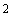 Расчетные нормативы жилищной обеспеченности допускается уточнять в региональных градостроительных нормативах.5.4 Территории жилой зоны организуются в виде следующих функционально-планировочных жилых образований:- квартал (микрорайон) - основной планировочный элемент застройки в границах красных линий или других границ, размер территории которого, как правило, от 5 до 60 га. В квартале (микрорайоне) могут выделяться земельные участки жилой застройки для отдельных домов (домовладений) или групп жилых домов в соответствии с планом межевания территории;- район - формируется как группа кварталов (микрорайонов), как правило, в пределах территории, ограниченной городскими магистралями, линиями железных дорог, естественными рубежами (река, лес и др.). Площадь территории района не должна превышать 250 га.Примечания1 Район, квартал (микрорайон) являются объектами документов территориального планирования и документов по планировке территории.2 При разработке документов по планировке территории на отдельный участок территории, занимающий часть территории квартала или микрорайона, необходимо обеспечить совместимость размещаемых объектов с окружающей застройкой и требуемый уровень социального и культурно-бытового обслуживания населения для квартала (микрорайона) в целом.3 В кварталах и микрорайонах жилых зон не допускается размещение объектов городского значения, а также устройство транзитных проездов на территории групп жилых домов, объединенных общим пространством (двором). Территория групп жилых домов, как правило, не должна превышать 5 га.5.5 При планировочной организации жилых зон следует предусматривать их дифференциацию по типам застройки, ее этажности и плотности, местоположению с учетом историко-культурных, природно-климатических и других местных особенностей. Тип и этажность жилой застройки определяются в соответствии с социально-демографическими, национально-бытовыми, архитектурно-композиционными, санитарно-гигиеническими и другими требованиями, предъявляемыми к формированию жилой среды, а также возможностью развития социальной, транспортной и инженерной инфраструктур и обеспечения противопожарной безопасности.В состав жилых зон могут включаться:зона застройки многоэтажными жилыми домами (9 этажей и более);зона застройки среднеэтажными жилыми домами (от 5-8 этажей, включая мансардный);зона застройки малоэтажными многоквартирными жилыми домами (до 4 этажей, включая мансардный);зона застройки блокированными жилыми домами;зона застройки индивидуальными отдельно стоящими жилыми домами с приусадебными земельными участками.В районах компактного проживания малочисленных народностей при формировании жилых зон и выборе типа жилищ необходимо учитывать исторически сложившийся уклад жизни населения.Примечание - В региональных и местных градостроительных нормативах, правилах землепользования и застройки, а при их отсутствии - в градостроительной документации допускается уточнять типологию жилой застройки, а также предусматривать дополнительные ограничения по размещению отдельных объектов в зонах жилой застройки.5.6 Расчетные показатели объемов и типов жилой застройки должны производиться с учетом сложившейся и прогнозируемой социально-демографической ситуации и доходов населения. При этом рекомендуется предусматривать разнообразные типы жилых домов, дифференцированных по уровню комфорта в соответствии с таблицей 2. Средний расчетный показатель жилищной обеспеченности зависит от соотношения жилых домов и квартир различного уровня комфорта и определяется расчетом.Таблица 2 - Структура жилищного фонда, дифференцированного по уровню комфорта5.7 Размер земельного участка при доме (квартире) определяется региональными градостроительными нормативами с учетом демографической структуры населения в зависимости от типа дома и других местных особенностей с учетом приложения Д. Предельные размеры земельных участков для индивидуального жилищного строительства и личного подсобного хозяйства устанавливаются органами местного самоуправления. Допускается для ведения личного подсобного хозяйства выделение части земельного участка, недостающей до установленной максимальной нормы, за пределами жилой зоны.5.8 При реконструкции жилой застройки должна быть, как правило, сохранена и модернизирована существующая капитальная жилая и общественная застройка. Допускаются строительство новых зданий и сооружений, изменение функционального использования нижних этажей существующих жилых и общественных зданий, надстройка зданий, устройство мансардных этажей, использование надземного и подземного пространства при соблюдении санитарно-гигиенических, противопожарных и других требований настоящих правил. При этом необходимо также обеспечивать нормативный уровень обслуживания населения в соответствии с требованиями раздела 10 настоящих норм, а также модернизацию инженерной и транспортной инфраструктур.5.9 Границы, размеры и режим использования земельных участков при многоквартирных жилых домах, находящихся в общей долевой собственности членов товарищества - собственников жилых помещений в многоквартирных домах (кондоминиумах), определяются в градостроительной документации с учетом законодательства Российской Федерации и нормативных правовых актов субъектов Российской Федерации.5.10 Планировочная организация жилых зон сельских поселений должна определяться в увязке с размещением производственных объектов при соблюдении требований их взаимной совместимости.Жилые зоны не должны пересекаться дорогами I, II и III категорий, а также дорогами, предназначенными для движения сельскохозяйственных машин.5.11 В сельских населенных пунктах следует предусматривать преимущественно жилые дома усадебного и коттеджного типов, допускаются многоквартирные малоэтажные жилые дома, блокированные жилые дома с земельными участками при домах (квартирах) (приложение Д).Для жителей многоквартирных жилых домов хозяйственные постройки для скота и птицы могут выделяться за пределами жилой зоны; при многоквартирных домах допускается устройство встроенных или отдельно стоящих коллективных подземных хранилищ сельскохозяйственных продуктов, площадь которых определяется региональными градостроительными нормативами, а при их отсутствии - заданием на проектирование.      6 Общественно-деловые зоны 6.1 Общественно-деловые зоны предназначены для размещения объектов здравоохранения, культуры, торговли, общественного питания, социального и коммунально-бытового назначения, предпринимательской деятельности, объектов среднего профессионального и высшего профессионального образования, административных, научно-исследовательских учреждений, культовых зданий, стоянок автомобильного транспорта, объектов делового, финансового назначения, иных объектов, связанных с обеспечением жизнедеятельности граждан.В перечень объектов недвижимости, разрешенных к размещению в общественно-деловых зонах, могут включаться жилые дома, гостиницы, подземные или многоэтажные гаражи.В исторических городах в состав общественно-деловых зон могут включаться памятники истории и культуры при соблюдении требований к их охране и рациональному использованию, приведенных в разделе 14 настоящих норм.6.2 Общественно-деловые зоны следует формировать как центры деловой, финансовой и общественной активности в центральных частях городов, на территориях, прилегающих к магистральным улицам, общественно-транспортным узлам, промышленным предприятиям и другим объектам массового посещения.По типу застройки и составу размещаемых объектов общественно-деловые зоны городов могут подразделяться на многофункциональные (общегородские и районные) зоны и зоны специализированной общественной застройки.6.3 В многофункциональных (общегородских и районных) зонах, предназначенных для формирования системы общественных центров с наиболее широким составом функций, высокой плотностью застройки при минимальных размерах земельных участков, преимущественно размещаются предприятия торговли и общественного питания, учреждения управления, бизнеса, науки, культуры и другие объекты городского и районного значения, жилые здания с необходимыми учреждениями обслуживания, а также места приложения труда и другие объекты, не требующие больших земельных участков (как правило, не более 1,0 га) и устройства санитарно-защитных разрывов шириной более 25 м.6.4 В составе общегородской многофункциональной зоны могут быть выделены ядро общегородского центра, зона исторической застройки, в том числе ее особые сложившиеся морфотипы застройки. Конкретные регламенты определяются градостроительной документацией, территориальными строительными нормами и правилами застройки.В исторических городах ядро общегородского центра допускается формировать полностью или частично в пределах зоны исторической застройки при условии обеспечения целостности сложившейся исторической среды. При этом необходимо сохранять, восстанавливать и развивать наряду с общественной исторической застройкой жилую застройку, обеспечивая комплексность функционирования среды.Тип и этажность жилой застройки в исторических зонах определяются проектом на базе историко-градостроительных исследований, выявляющих функциональные и архитектурно-пространственные особенности развития исторического города, его историко-культурные традиции, и устанавливающих требования и рекомендации к реконструкции существующей застройки, в том числе регламенты по использованию надземного и подземного пространства.6.5 Зоны специализированной общественной застройки формируются как специализированные центры городского значения - административные, медицинские, научные, учебные, торговые (в том числе ярмарки, вещевые рынки), выставочные, спортивные и другие, которые размещаются как в пределах городской черты, так и за ее пределами.При размещении указанных зон следует учитывать особенности их функционирования, потребность в территории, необходимость устройства автостоянок большой вместимости, создание развитой транспортной и инженерной инфраструктур, а также степень воздействия на окружающую среду и прилегающую застройку.6.6 Смешанные зоны формируются в сложившихся частях городов, как правило, из кварталов с преобладанием жилой и производственной застройки. В составе этих зон допускается размещать: жилые и общественные здания, учреждения науки и научного обслуживания, учебные заведения, объекты бизнеса, промышленные предприятия и другие производственные объекты (площадь участка, как правило, не более 5 га) с непожароопасными и невзрывоопасными производственными процессами, не создающие шума, вибрации, электромагнитных и ионизирующих излучений, загрязнений атмосферного воздуха, поверхностных и подземных вод, превышающих установленных для жилой и общественной застройки норм, не требующие устройства санитарно-защитных зон более 50 м, подъездных железнодорожных путей, а также не требующие большого потока грузовых автомобилей (не более 50 автомобилей в сутки в одном направлении).При реконструкции и упорядочении чересполосного размещения сложившейся жилой и производственной застройки в смешанных зонах в случае невозможности устранения вредного влияния предприятия на окружающую среду следует предусматривать уменьшение мощности, перепрофилирование предприятия или отдельного производства или его перебазирование за пределы смешанной зоны в производственную зону.Площадь территории, для которой может быть установлен режим смешанной производственно-жилой зоны, должна быть не менее, га: в городах: - 10, в сельских поселениях - 3.6.7 В малых городах и поселках в районах усадебной застройки, а также в сельских поселениях допускается формировать смешанные зоны с включением малых предприятий по переработке сельскохозяйственного сырья, а также других производственных объектов, размещение которых допустимо в жилых зонах.В сельских поселениях по согласованию с органами санитарно-эпидемиологического надзора в составе смешанных зон допускается размещать малые предприятия, мини-фермы и другие сельскохозяйственные объекты, не требующие устройства санитарно-защитных зон шириной более 50 м.      7 Параметры застройки жилых и общественно-деловых зон 7.1 Расстояния между жилыми зданиями, жилыми и общественными, а также производственными зданиями следует принимать на основе расчетов инсоляции и освещенности в соответствии с требованиями, приведенными в разделе 14 настоящих норм, нормами освещенности, приведенными в СП 52.13330, а также в соответствии с противопожарными требованиями, приведенными в разделе 15 настоящего свода правил.Между длинными сторонами жилых зданий следует принимать расстояния (бытовые разрывы): для жилых зданий высотой 2-3 этажа - не менее 15 м; 4 этажа - не менее 20 м; между длинными сторонами и торцами этих же зданий с окнами из жилых комнат - не менее 10 м. В условиях реконструкции и в других сложных градостроительных условиях указанные расстояния могут быть сокращены при соблюдении норм инсоляции, освещенности и противопожарных требований, а также обеспечении непросматриваемости жилых помещений (комнат и кухонь) из окна в окно.На площадках сейсмичностью 8 баллов и выше расстояния между длинными сторонами секционных жилых зданий должны быть не менее двух высот наиболее высокого здания.В районах усадебной и садово-дачной застройки расстояния от окон жилых помещений (комнат, кухонь и веранд) до стен дома и хозяйственных построек (сарая, гаража, бани), расположенных на соседних земельных участках, должны быть не менее 6 м, а расстояния до сарая для содержания скота и птицы - в соответствии с 8.6 настоящих норм. Расстояние от границы участка должно быть не менее, м: до стены жилого дома - 3; до хозяйственных построек - 1. При отсутствии централизованной канализации расстояние от туалета до стен соседнего дома необходимо принимать не менее 12 м, до источника водоснабжения (колодца) - не менее 25 м.Примечания1 Допускается блокировка жилых домов, а также хозяйственных построек на смежных приусадебных земельных участках по взаимному согласию домовладельцев с учетом противопожарных требований, приведенных в разделе 15 настоящего свода правил.2 Указанные нормы распространяются и на пристраиваемые к существующим жилым домам хозяйственные постройки.7.2 Расстояние от границ участков производственных объектов, размещаемых в общественно-деловых и смешанных зонах, до жилых и общественных зданий, а также до границ участков дошкольных и общеобразовательных учреждений, учреждений здравоохранения и отдыха следует принимать не менее 50 м.7.3 В сельских поселениях и в районах усадебной застройки городов размещаемые в пределах жилой зоны группы сараев должны содержать не более 30 блоков каждая. Сараи для скота и птицы следует предусматривать на расстоянии от окон жилых помещений дома не менее, м: одиночные или двойные - 10, до 8 блоков - 25, свыше 8 до 30 блоков - 50.Площадь застройки сблокированных сараев не должна превышать 800 м. Расстояния между группами сараев следует принимать в соответствии с разделом 15 настоящего свода правил.Расстояние от сараев для скота и птицы до шахтных колодцев должно быть не менее 20 м.Примечание - Допускается пристройка хозяйственного сарая (в том числе для скота и птицы), гаража, бани, теплицы к усадебному дому с соблюдением требований санитарных и противопожарных норм.7.4 Площадь озелененной территории квартала (микрорайона) многоквартирной застройки жилой зоны (без учета участков школ и детских дошкольных учреждений) должна составлять, как правило, не менее 25% площади территории квартала.Примечание - В площадь отдельных участков озелененной территории включаются площадки для отдыха, для игр детей, пешеходные дорожки, если они занимают не более 30% общей площади участка.7.5 В кварталах (микрорайонах) жилых зон необходимо предусматривать размещение площадок общего пользования различного назначения с учетом демографического состава населения, типа застройки, природно-климатических и других местных условий. Состав площадок и размеры их территории должны определяться территориальными нормами или правилами застройки. При этом общая площадь территории, занимаемой площадками для игр детей, отдыха взрослого населения и занятий физкультурой, должна быть не менее 10% общей площади квартала (микрорайона) жилой зоны.Размещение площадок необходимо предусматривать на расстоянии от окон жилых и общественных зданий не менее, м:_______________ * Наибольшие значения принимать для хоккейных и футбольных площадок, наименьшие - для площадок для настольного тенниса.Расстояния от площадок для сушки белья не нормируются; расстояния от площадок для мусоросборников до физкультурных площадок, площадок для игр детей и отдыха взрослых, а также до границ детских дошкольных учреждений, лечебных учреждений и учреждений питания следует принимать не менее 20 м, а от площадок для хозяйственных целей до наиболее удаленного входа в жилое здание - не более 100 м (для домов с мусоропроводами) и 50 м (для домов без мусоропроводов).Примечание - Допускается уменьшать, но не более чем на 50% удельные размеры площадок: для игр детей, отдыха взрослого населения и занятий физкультурой в климатических подрайонах IA, IБ, IГ, IД, IIА, и IVA, IVГ, в районах с пыльными бурями при условии создания закрытых сооружений для хозяйственных целей, при застройке зданиями 9 этажей и выше; для занятий физкультурой при формировании единого физкультурно-оздоровительного комплекса микрорайона для школьников и населения.7.6 Плотность застройки жилых, общественно-деловых и смешанных зон следует принимать в соответствии с региональными градостроительными нормативами с учетом установленного зонирования территории, типа и этажности застройки, дифференциации территории по градостроительной ценности, состояния окружающей среды, природно-климатических и других местных условий.Предельные значения коэффициентов застройки и коэффициентов плотности застройки территории кварталов (микрорайонов) жилых, общественно-деловых и смешанных зон приведены в приложении Г. В региональных градостроительных нормативах при соответствующих обоснованиях допускается уточнение (увеличение или уменьшение) предельно допустимых значений плотности застройки различных зон, а также установление более дифференцированных показателей плотности с учетом величины города и типа застройки.Расчетная плотность населения микрорайона при многоэтажной комплексной застройке и средней жилищной обеспеченности 20 м на 1 чел. не должна превышать 450 чел/га.7.7 При комплексной реконструкции сложившейся застройки и в других сложных градостроительных условиях допускается при соответствующем обосновании уточнять настоящие нормативные требования заданием на проектирование по согласованию с местными органами архитектуры и градостроительства, органами государственного санитарно-эпидемиологического и природоохранного надзора и государственной противопожарной службы. При этом необходимо обеспечивать улучшение санитарно-гигиенических и экологических условий проживания населения, а также снижение пожарной опасности застройки.При реконструкции жилой и общественной застройки с надстройкой этажей, включая мансардные этажи, их размеры и конфигурацию необходимо определять с учетом нормативной продолжительности инсоляции и освещенности в соответствии с разделом 14 настоящего свода правил.При реконструкции 5-этажной жилой застройки в районах массового строительства по условиям инсоляции и освещенности допускается надстройка до двух этажей, не считая мансардного, если расстояния между длинными сторонами зданий не менее 30 м (при широтной, меридиональной и диагональной ориентации) и 15 м между длинными сторонами и торцами жилых зданий, расположенных под прямым углом, раскрытым на южную сторону горизонта.В исторических зонах надстройка мансардных этажей допускается при соблюдении общего стилевого единства исторической среды, сохранении исторически сложившегося визуально-ландшафтного восприятия памятников истории и культуры.7.8 В зонах чрезвычайной экологической ситуации и зонах экологического бедствия, определенных в соответствии с критериями оценки экологической обстановки территорий, не допускается увеличение существующей плотности жилой застройки без проведения необходимых мероприятий по охране окружающей среды.      8 Производственные зоны, зоны транспортной и инженерной инфраструктур 8.1 В состав производственных зон, зон инженерной и транспортной инфраструктур могут включаться:- коммунальные зоны - зоны размещения коммунальных и складских объектов, объектов жилищно-коммунального хозяйства, объектов транспорта, объектов оптовой торговли;- производственные зоны - зоны размещения производственных объектов с различными нормативами воздействия на окружающую среду, как правило, требующие устройства санитарно-защитных зон шириной более 50 м, а также железнодорожных подъездных путей;- иные виды производственной (научно-производственные зоны), инженерной и транспортной инфраструктур.В производственных зонах допускается размещать сооружения и помещения объектов аварийно-спасательных служб, обслуживающих расположенные в производственной зоне предприятия и другие объекты.Примечания1 При размещении и реконструкции предприятий и других объектов на территории производственной зоны следует предусматривать меры по обеспечению их безопасности в процессе эксплуатации, а также предусматривать в случае аварии на одном из предприятий защиту населения прилегающих районов от опасных воздействий и меры по обеспечению безопасности функционирования других предприятий. Степень опасности производственных и других объектов определяется в установленном законодательством порядке в соответствии с техническими регламентами.2 При реконструкции объектов сложившейся производственной застройки, являющихся памятниками истории и культуры, необходимо предусматривать меры по сохранению их исторического облика.8.2 В пределах производственных зон и санитарно-защитных зон предприятий не допускается размещать жилые дома, гостиницы, общежития, садово-дачную застройку, дошкольные и общеобразовательные учреждения, учреждения здравоохранения и отдыха, спортивные сооружения, другие общественные здания, не связанные с обслуживанием производства. Территория санитарно-защитных зон не должна использоваться для рекреационных целей и производства сельскохозяйственной продукции.Примечание - Участки санитарно-защитных зон предприятий не включаются в состав территории предприятий и могут быть предоставлены для размещения объектов, строительство которых допускается на территории этих зон. Оздоровительные, санитарно-гигиенические, строительные и другие мероприятия, связанные с охраной окружающей среды на прилегающей к предприятию загрязненной территории, включая благоустройство санитарно-защитных зон, осуществляются за счет предприятия, имеющего вредные выбросы.8.3 В составе производственных зон городов могут формироваться промышленные зоны, предназначенные для размещения преимущественно промышленных предприятий в зависимости от санитарной классификации производств, научно-производственные, коммунально-складские.Предприятия пищевой, медицинской, фармацевтической и других отраслей промышленности с санитарно-защитной зоной до 100 м не следует размещать на территории промышленных зон (районов) с предприятиями металлургической, химической, нефтехимической и других отраслей промышленности с вредными производствами, а также в пределах их санитарно-защитных зон.8.4 Функционально-планировочную организацию промышленных зон необходимо предусматривать в виде кварталов (в границах красных линий), в пределах которых размещаются основные и вспомогательные производства предприятий, с учетом санитарно-гигиенических и противопожарных требований к их размещению, грузооборота и видов транспорта, а также очередности строительства.Территория, занимаемая площадками промышленных предприятий и других производственных объектов, учреждениями и предприятиями обслуживания, должна составлять, как правило, не менее 60% всей территории промышленной зоны.Примечания1 Занятость территории промышленной зоны определяется в процентах как отношение суммы площадок промышленных предприятий и связанных с ними объектов в пределах ограждения (или при отсутствии ограждения - в соответствующих ей условных границах), а также учреждений обслуживания с включением площади, занятой железнодорожными станциями, к общей территории промышленной зоны, определенной генеральным планом города. Занятые территории могут включать резервные участки на площадках предприятий и других объектов, намеченные в соответствии с заданием на проектирование для размещения на них зданий и сооружений.2 Нормативный размер участка промышленного предприятия принимается равным отношению площади его застройки к показателю нормативной плотности застройки площадок промышленных предприятий в соответствии с СП 18.13330.3 Плотность застройки кварталов, занимаемых промышленными предприятиями и другими объектами, как правило, не должна превышать показателей, приведенных в приложении Г.8.5 При размещении предприятий и других объектов необходимо предусматривать меры по исключению загрязнения почв, поверхностных и подземных вод, поверхностных водосборов, водоемов и атмосферного воздуха с учетом требований раздела 14 настоящего свода правил, а также положений об охране подземных вод.8.6 Размеры санитарно-защитных зон следует устанавливать с учетом требований СанПиН 2.2.1/2.1.1.1200. Достаточность ширины санитарно-защитной зоны следует подтверждать расчетами рассеивания в атмосферном воздухе вредных веществ, содержащихся в выбросах промышленных предприятий, в соответствии с методикой [6], а также с учетом требований раздела 14 настоящего свода правил.Минимальную площадь озеленения санитарно-защитных зон следует принимать в зависимость от ширины зоны, %:В санитарно-защитных зонах со стороны жилых и общественно-деловых зон необходимо предусматривать полосу древесно-кустарниковых насаждений шириной не менее 50 м, а при ширине зоны до 100 м - не менее 20 м.8.7 Для объектов по изготовлению и хранению взрывчатых материалов и изделий на их основе (организаций, арсеналов, баз, складов ВМ) следует предусматривать запретные (опасные) зоны и районы. Размеры этих зон и районов определяются специальными нормативными документами Ростехнадзора (едиными правилами безопасности при взрывных работах) и других федеральных органов исполнительной власти, в ведении которых находятся указанные объекты. Застройка запретных (опасных) зон жилыми, общественными и производственными зданиями и сооружениями не допускается. В случае особой необходимости строительство зданий, сооружений и других объектов на территории запретной (опасной) зоны может осуществляться по согласованию с организацией, в ведении которой находится склад, и органами местного самоуправления районов, городов.8.8 В составе научно-производственных зон следует размещать учреждения науки и научного обслуживания, опытные производства и связанные с ними высшие и средние учебные заведения, гостиницы, учреждения и предприятия обслуживания, а также инженерные и транспортные коммуникации и сооружения.Состав научно-производственных и условия размещения отдельных НИИ и опытных производств следует определять с учетом факторов влияния на окружающую среду.При размещении опытных производств, не требующих санитарно-защитных зон шириной более 50 м, в научно-производственных зонах допускается размещать жилую застройку, формируя их по типу зон смешанной застройки.8.9. На территориях коммунально-складских зон (районов) следует размещать предприятия пищевой (пищевкусовой, мясной и молочной) промышленности, общетоварные (продовольственные и непродовольственные), специализированные склады (холодильники, картофеле-, овоще-, фруктохранилища), предприятия коммунального, транспортного и бытового обслуживания населения города.Систему складских комплексов, не связанных с непосредственным повседневным обслуживанием населения, следует формировать за пределами крупных и крупнейших городов, приближая их к узлам внешнего, преимущественно железнодорожного, транспорта, логистическим комплексам.За пределами территории городов, в обособленных складских районах с соблюдением санитарных, противопожарных и специальных норм следует предусматривать рассредоточенное размещение складов государственных резервов, складов нефти и нефтепродуктов первой группы, перевалочных баз нефти и нефтепродуктов, складов сжиженных газов, складов взрывчатых материалов и базисных складов сильнодействующих ядовитых веществ, базисных складов продовольствия, фуража и промышленного сырья, лесоперевалочных баз базисных складов лесных и строительных материалов.8.10 При размещении складов всех видов необходимо максимально использовать подземное пространство. Допускается при наличии отработанных горных выработок и участков недр, пригодных для размещения в них объектов, осуществлять строительство хранилищ продовольственных и промышленных товаров, ценной документации, распределительных холодильников и других объектов, требующих обеспечения устойчивости к внешним воздействиям и надежности функционирования. Размещение объектов следует осуществлять в соответствии с требованиями нормативных документов Ростехнадзора, регламентирующих использование подземного пространства в целях, не связанных с добычей полезных ископаемых (ПБ-03-428 [17]).8.11 Размеры земельных участков, площадь зданий и вместимость складов, предназначенных для обслуживания поселений, определяются региональными градостроительными нормативами или на основе расчета. Рекомендуемые нормативы приведены в приложении Е.Размеры санитарно-защитных зон для картофеле-, овоще- и фруктохранилищ следует принимать не менее 50 м.8.12 При организации сельскохозяйственного производства необходимо предусматривать меры по защите жилых и общественно-деловых зон от неблагоприятного влияния производственных комплексов, а также самих этих комплексов, если они связаны с производством пищевых продуктов, от загрязнений и вредных воздействий иных производств, транспортных и коммунальных сооружений. Меры по исключению загрязнения почв, поверхностных и подземных вод, поверхностных водосборов, водоемов и атмосферного воздуха должны соответствовать санитарным нормам, а также требованиям раздела 14 настоящего свода правил.8.13 При формировании производственных зон сельских поселений расстояния между сельскохозяйственными предприятиями, зданиями и сооружениями следует предусматривать минимально допустимые исходя из санитарных, ветеринарных, противопожарных требований и норм технологического проектирования.На территории животноводческих комплексов и ферм и в их санитарно-защитных зонах не допускается размещать предприятия по переработке сельскохозяйственной продукции, объекты питания и объекты, к ним приравненные.Объекты с размерами санитарно-защитной зоны свыше 300 м следует размещать на обособленных земельных участках за пределами границ сельских населенных пунктов.8.14 Линии электропередачи, связи и других линейных сооружений местного значения следует размещать по границам полей севооборотов вдоль дорог, лесополос, существующих трасс с таким расчетом, чтобы обеспечивался свободный доступ к коммуникациям с территорий, не занятых сельскохозяйственными угодьями.8.15 Производственные зоны сельских поселений, как правило, не должны быть разделены на обособленные участки железными и автомобильными дорогами общей сети.При размещении сельскохозяйственных предприятий и других объектов необходимо предусматривать меры по исключению загрязнения почв, поверхностных и подземных вод, поверхностных водосборов, водоемов и атмосферного воздуха с учетом требований 8.6 и раздела 14 настоящего свода правил.8.16 Зоны транспортной и инженерной инфраструктур следует предусматривать для размещения сооружений и коммуникаций железнодорожного, автомобильного транспорта, связи, инженерного оборудования с учетом их перспективного развития.В целях обеспечения нормальной эксплуатации сооружений, устройства других объектов внешнего транспорта допускается устанавливать охранные зоны.Отвод земель для сооружений и устройств внешнего транспорта осуществляется в установленном порядке. Режим использования этих земель определяется градостроительной документацией в соответствии с действующим законодательством.8.17 Размещение сооружений, коммуникаций и других объектов транспорта на территории поселений должно соответствовать требованиям, приведенным в разделах 14 и 15 настоящего свода правил.Для предотвращения неблагоприятных воздействий при эксплуатации объектов транспорта, связи, инженерных коммуникаций устанавливаются санитарно-защитные зоны от этих объектов до границ территорий жилых, общественно-деловых и рекреационных зон.Территории в границах отвода сооружений и коммуникаций транспорта, связи, инженерного оборудования и их санитарно-защитных зон подлежат благоустройству и озеленению с учетом технических и эксплуатационных характеристик этих объектов.Сооружения и коммуникации транспорта, связи, инженерного оборудования, эксплуатация которых оказывает прямое или косвенное воздействие на безопасность населения, размещаются за пределами поселений.8.18 Новые сортировочные станции железных дорог общей сети следует размещать за пределами города. Расстояния от сортировочных станций до жилых и общественных зданий принимаются на основе расчета с учетом величины грузооборота, пожаровзрывоопасности перевозимых грузов, а также допустимых уровней шума и вибраций, но не менее 150 м.8.19 Пересечения железнодорожных линий между собой в разных уровнях следует предусматривать для линий категорий: I, II - за пределами территории поселений; III, IV - за пределами территории жилых и общественно-деловых зон.8.20 Жилую застройку необходимо отделять от железных дорог санитарно-защитной зоной шириной не менее 100 м, считая от оси крайнего железнодорожного пути. При размещении железных дорог в выемке или при осуществлении специальных шумозащитных мероприятий, обеспечивающих требования СП 51.13330, ширина санитарно-защитной зоны может быть уменьшена, но не более чем на 50 м. Ширину санитарно-защитной зоны до границ садовых участков следует принимать не менее 50 м.В санитарно-защитных зонах, вне полосы отвода железной дороги, допускается размещать автомобильные дороги, гаражи, стоянки автомобилей, склады, учреждения коммунально-бытового назначения. Не менее 50% площади санитарно-защитной зоны должно быть озеленено.8.21 Автомобильные дороги общей сети I, II, III категорий, как правило, следует проектировать в обход поселений в соответствии с СП 34.13330. Расстояния от бровки земляного полотна указанных дорог до застройки необходимо принимать в соответствии с СП 34.13330 и требованиями раздела 14, но не менее, м: до жилой застройки - 100; садово-дачной застройки - 50; для дорог IV категории - соответственно 50 и 25. Со стороны жилой и общественной застройки поселений, садоводческих товариществ следует предусматривать вдоль дороги полосу зеленых насаждений шириной не менее 10 м.В случае транзитного прохождения автомобильных дорог общей сети по территории поселения необходимо предусматривать мероприятия по обеспечению безопасности движения пешеходов и местного транспорта, а также по выполнению экологических и санитарно-гигиенических требований к застройке.8.22 Аэродромы и вертодромы следует размещать в соответствии с требованиями СНиП 32-03 на расстоянии от границ жилых, общественно-деловых, смешанных и рекреационных зон, обеспечивающем безопасность полетов и допустимые уровни авиационного шума в соответствии с ГОСТ 22283 и электромагнитного излучения, установленные для этих территориальных зон санитарными нормами.Указанные требования должны соблюдаться также при реконструкции существующих и формировании новых жилых, общественно-деловых и рекреационных зон поселений в районах действующих аэродромов.8.23 Размещение в районах аэродромов зданий, высоковольтных линий электропередачи, радиотехнических и других сооружений, которые могут угрожать безопасности полетов воздушных судов или создавать помехи для нормальной работы навигационных средств аэродромов, должно быть согласовано с предприятиями и организациями, в ведении которых находятся аэродромы.Предприятия и организации, с которыми необходимо согласование, определяет штаб объединения ВВС военного округа, в зоне ответственности которого предполагается строительство. Адрес штаба представляется заказчикам проектной документации или проектным организациям органами власти субъектов Российской Федерации.Согласованию подлежит размещение:1) всех объектов в границах полос воздушных подходов к аэродромам, а также вне этих границ в радиусе 10 км от контрольной точки аэродрома (КТА);2) объектов в радиусе 30 км от КТА, высота которых относительно уровня аэродрома 50 м и более;независимо от места размещения:3) объектов высотой от поверхности земли 50 м и более;4) линий связи, электропередачи, а также других объектов радио- и электромагнитных излучений, которые могут создавать помехи для нормальной работы радиотехнических средств;5) взрывоопасных объектов;6) факельных устройств для аварийного сжигания газов;7) промышленных и иных предприятий и сооружений, деятельность которых может привести к ухудшению видимости в районах аэродромов.Размещение объектов, указанных в 3)-7), независимо от места их размещения, кроме того, подлежит согласованию с штабом военного округа и штабом объединения ВВС, на территории и в зоне ответственности которых предполагается строительство.Запрещается размещение на расстоянии ближе 15 км от КТА мест выброса пищевых отходов, звероферм, скотобоен и других объектов, отличающихся привлечением и массовым скоплением птиц.Примечания1 Указанные согласования утрачивают силу, если в течение трех лет возведение соответствующих объектов не начато.2 Контрольная точка аэродромов располагается вблизи геометрического центра аэродрома:- при одной взлетно-посадочной полосе (ВПП) - в ее центре;- при двух параллельных ВПП - в середине прямой, соединяющей их центры;- при двух непараллельных ВПП - в точке пересечения перпендикуляров, восстановленных из центров ВПП.3 В документах, представляемых на согласование размещения высотных сооружений, во всех случаях необходимо указывать координаты расположения проектируемых сооружений.4 При определении высоты факельных устройств учитывается максимально возможная высота выброса пламени.8.24 Размещение новых и реконструкцию существующих зданий и сооружений в зоне действия средств навигационной обстановки морских путей следует производить по согласованию с Министерством обороны Российской Федерации и Министерством транспорта Российской Федерации.8.25 Морские и речные порты следует размещать на расстоянии не менее 100 м от жилой застройки.Расстояния от границ специализированных районов новых морских и речных портов до жилой застройки следует принимать не менее, м:_______________ * Указанное расстояние следует принимать также от мест массового отдыха, пристаней, речных вокзалов, рейдов отстоя судов, гидроэлектростанций, промышленных предприятий и мостов.При размещении складов выше по течению реки расстояние от перечисленных объектов должно быть не менее, м:Примечания1 На территории речных и морских портов следует предусматривать съезды к воде и площадки для забора воды пожарными машинами.2 В портах с малым грузооборотом пассажирский и грузовой районы допускается объединять в один грузопассажирский.8.26 Береговые базы и места стоянки маломерных судов, принадлежащих спортивным клубам и отдельным гражданам, следует размещать за пределами городов, а в пределах городов - вне жилых, общественно-деловых и рекреационных зон.Размер участка при одноярусном стеллажном хранении судов следует принимать (на одно место), м: для прогулочного флота - 27, спортивного - 75.Примечание - Указанные требования не распространяются на лодочные станции и другие сооружения водного спорта, обслуживающие зоны массового отдыха населения.      9 Зоны рекреационного назначения. Зоны особо охраняемых территорий 9.1 В состав зон рекреационного назначения могут включаться зоны в границах территорий, занятых городскими лесами, скверами, парками, городскими садами, прудами, озерами, водохранилищами, пляжами, также в границах иных территорий, используемых и предназначенных для отдыха, туризма, занятий физической культурой и спортом.В пределах черты городских, сельских поселений могут выделяться зоны особо охраняемых территорий, в которые включаются земельные участки, имеющие особое природоохранное, научное, историко-культурное, эстетическое, рекреационное, оздоровительное и иное особо ценное значение.На территории рекреационных зон и зон особо охраняемых территорий не допускаются строительство новых и расширение действующих промышленных, коммунально-складских и других объектов, непосредственно не связанных с эксплуатацией объектов рекреационного, оздоровительного и природоохранного назначения. Режим использования территорий курортов определяется специальным законодательством.9.2 В городских и сельских поселениях необходимо предусматривать, как правило, непрерывную систему озелененных территорий общего пользования и других открытых пространств в увязке с природным каркасом.Суммарная площадь озелененных территорий общего пользования - парков, лесопарков, садов, скверов, бульваров и др. должна быть не менее, м/чел.:Существующие массивы городских лесов допускается преобразовывать в лесопарки и относить дополнительно к озелененным территориям общего пользования. При этом следует сохранять и улучшать сложившиеся ландшафты, обеспечивая их пространственную взаимосвязь с природными экосистемами.Примечание - В зависимости от природно-климатических условий указанные нормы могут быть уменьшены или увеличены, но не более чем на 20%.9.3 Время доступности городских и районных парков на общественном транспорте (без учета времени ожидания транспорта) должно быть не более 20 мин.Размещение зоопарков следует предусматривать в составе рекреационных зон. Расстояние от границ зоопарка до жилой и общественной застройки устанавливается по согласованию с местными органами здравоохранения, но не менее 50 м.9.4 При размещении парков и садов следует максимально сохранять участки с существующими насаждениями и водоемами.Площадь территории парков, садов и скверов следует принимать не менее, га:Для условий реконструкции площадь указанных элементов допускается уменьшать.Ширину бульваров с одной продольной пешеходной аллеей следует принимать не менее, м, размещаемых:9.5 Расстояние от зданий и сооружений, а также объектов инженерного благоустройства до деревьев и кустарников следует принимать в соответствии с таблицей 3.Таблица 39.6 Размещение объектов массового кратковременного отдыха населения, расположенных в зонах рекреационного назначения, следует предусматривать с учетом доступности этих зон на общественном транспорте, как правило, не более 1,5 ч.Размеры территории объектов массового кратковременного отдыха (далее - зон отдыха) следует принимать из расчета не менее 500 м на 1 посетителя, в том числе интенсивно используемая ее часть для активных видов отдыха должна составлять не менее 100 м на одного посетителя. Площадь участка отдельной зоны массового кратковременного отдыха следует принимать не менее 50 га.9.7 В составе зон особо охраняемых территорий могут выделяться участки лечебно-оздоровительных местностей (курортов) на землях, обладающих природными лечебными факторами, наиболее благоприятными микроклиматическими, ландшафтными и санитарно-гигиеническими условиями. На территории курортов следует размещать санаторно-курортные и оздоровительные учреждения, учреждения отдыха и туризма, учреждения и предприятия обслуживания лечащихся и отдыхающих, курортные парки и другие озелененные территории общего пользования, пляжи, формируя курортные зоны.Размеры озелененных территорий общего пользования курортных зон следует устанавливать из расчета 100 м на одно место в санитарно-курортных и оздоровительных учреждениях.Примечание - В курортных зонах степных районов участки озелененных территорий общего пользования допускается уменьшать, но не более чем на 50%.9.8 Размещение учреждений отдыха и санаторно-курортных в прибрежной полосе зон отдыха и курортных зон необходимо предусматривать с учетом раздела 14, но на расстоянии не менее 50 м - при размещении на берегу рек и водохранилищ.9.9 Размеры территорий пляжей, размещаемых в курортных зонах и зонах отдыха, следует принимать на одного посетителя, не менее, м:Размеры речных и озерных пляжей, размещаемых вне курортных зон на землях, пригодных для сельскохозяйственного использования, следует принимать из расчета 5 м на одного посетителя.Размеры территории специализированных лечебных пляжей для лечащихся с ограниченной подвижностью следует принимать из расчета 8-12 м на одного посетителя.9.10 Расстояния от границ земельных участков вновь проектируемых санаторно-курортных и оздоровительных учреждений следует принимать не менее, м:9.11. Размеры и режим использования особо охраняемых территорий устанавливаются на основе градостроительных регламентов с учетом законодательства Российской Федерации, а также с учетом раздела 14. Категории особо охраняемых территорий федерального, регионального и местного значения определяются законом Российской Федерации "Об особо охраняемых природных территориях".9.12 В городских и сельских поселениях необходимо предусматривать, как правило, непрерывную систему озелененных территорий и других открытых пространств. Удельный вес озелененных территорий различного назначения в пределах застройки городов (уровень озелененности территории застройки) должен быть не менее 40%, а в границах территории жилого района не менее 25% (включая суммарную площадь озелененной территории микрорайона).Примечания1 В зонах тундры, лесотундры, пустыни и полупустыни уровень озелененности территории в пределах застройки должен устанавливаться в соответствии с региональными нормами.2 В городах с предприятиями, требующими устройства санитарно-защитных зон шириной более 1 км, уровень озелененности территории застройки следует увеличивать не менее чем на 15%.9.13 Площадь озелененных территорий общего пользования - парков, садов, скверов, бульваров, размещаемых на территории городских и сельских поселений, следует принимать по таблице 4.Таблица 49.14 В крупнейших, крупных и больших городах существующие массивы городских лесов следует преобразовывать в городские лесопарки и относить их дополнительно к указанным в таблице 4 озелененным территориям общего пользования исходя из расчета не более 5 м/чел.9.15 В структуре озелененных территорий общего пользования крупные парки и лесопарки шириной 0,5 км и более должны составлять не менее 10%.Время доступности городских парков должно быть не более 20 мин, а парков планировочных районов - не более 15 мин.Примечание - В сейсмических районах необходимо обеспечивать свободный доступ парков, садов и других озелененных территорий общего пользования, не допуская устройства оград со стороны жилых районов.9.16 Расчетная численность единовременных посетителей территории парков, лесопарков, лесов, зеленых зон следует принимать не более, чел./га, для:Примечания1 В зоне пустынь и полупустынь указанные нормы следует уменьшать на 20%.2 При численности единовременных посетителей 10-15 чел./га необходимо предусматривать дорожно-тропиночную сеть для организации их движения, а на опушках полян - почвозащитные посадки, при численности единовременных посетителей 50 чел./га и более - мероприятия по преобразованию лесного ландшафта в парковый.9.17 В крупнейших, крупных и больших городах наряду с парками городского и районного значения необходимо предусматривать специализированные - детские, спортивные, выставочные, зоологические и другие парки, ботанические сады, размеры которых следует принимать по заданию на проектирование.Ориентировочные размеры детских парков допускается принимать из расчета 0,5 м/чел., включая площадки и спортивные сооружения, нормы расчета которых приведены в рекомендуемом приложении Ж.9.18 На территориях с высокой степенью сохранности естественных ландшафтов, имеющих эстетическую и познавательную ценность, следует формировать национальные и природные парки. Архитектурно-пространственная организация национальных и природных парков должна предусматривать использование их территории в научных, культурно-просветительных и рекреационных целях с выделением, как правило, заповедной, заповедно-рекреационной, рекреационной и хозяйственной зон.9.19 При размещении парков и садов следует максимально сохранять участки с существующими насаждениями и водоемами.Площадь территории парков, садов и скверов следует принимать не менее, га: городских парков - 15, парков планировочных районов - 10, садов жилых районов - 3, скверов - 0,5; для условий реконструкции площадь скверов может быть меньших размеров.В общем балансе территории парков и садов площадь озелененных территорий следует принимать не менее 70%.Для городов в зоне тундры и лесотундры следует предусматривать преимущественно сады и скверы площадью до 1-1,5 га, а также зимние сады в зданиях.9.20 При строительстве парков на пойменных территориях необходимо соблюдать требования раздела 9 настоящих норм и СНиП 2.06.15.9.21 Бульвары и пешеходные аллеи следует предусматривать в направлении массовых потоков пешеходного движения. Размещение бульвара, его протяженность и ширину, а также место в поперечном профиле улицы следует определять с учетом архитектурно-планировочного решения улицы и ее застройки. На бульварах и пешеходных аллеях следует предусматривать площадки для кратковременного отдыха.Ширину бульваров с одной продольной пешеходной аллеей следует принимать не менее, м, размещаемых:9.22 Озелененные территории общего пользования должны быть благоустроены и оборудованы малыми архитектурными формами: фонтанами и бассейнами, лестницами, пандусами, подпорными стенками, беседками, светильниками и др. Число светильников следует определять по нормам освещенности территорий.9.23 Дорожную сеть ландшафтно-рекреационных территорий (дороги, аллеи, тропы) следует трассировать по возможности с минимальными уклонами в соответствии с направлениями основных путей движения пешеходов и с учетом определения кратчайших расстояний к остановочным пунктам, игровым и спортивным площадкам. Ширина дорожки должна быть кратной 0,75 м (ширина полосы движения одного человека).9.24 В зеленых зонах городов следует предусматривать питомники древесных и кустарниковых растений и цветочно-оранжерейные хозяйства с учетом обеспечения посадочным материалом группы городских и сельских поселений. Площадь питомников должна быть не менее 80 га.Площадь питомников следует принимать из расчета 3-5 м/чел. в зависимости от уровня обеспеченности населения озелененными территориями общего пользования, размеров санитарно-защитных зон, развития садоводческих товариществ, особенностей природно-климатических и других местных условий. Общую площадь цветочно-оранжерейных хозяйств следует принимать из расчета 0,4 м/чел.Зоны отдыха9.25 Размещение зон массового кратковременного отдыха следует предусматривать с учетом доступности этих зон на общественном транспорте, как правило, не более 1,5 ч.Размеры территорий зон отдыха следует принимать из расчета 500-1000 м на одного посетителя, в том числе интенсивно используемая ее часть для активных видов отдыха должна составлять не менее 100 м на одного посетителя. Площадь участка зоны массового кратковременного отдыха следует принимать не менее 50 га, в зоне пустынь и полупустынь - не менее 30 га.Зоны отдыха следует размещать на расстоянии от санаториев, пионерских лагерей, дошкольных санаторно-оздоровительных учреждений, садоводческих товариществ, автомобильных дорог общей сети и железных дорог не менее 500 м, а от домов отдыха - не менее 300 м.9.26 Размеры стоянок автомобилей, размещаемых у границ лесопарков, зон отдыха и курортных зон, следует определять по заданию на проектирование, а при отсутствии данных - по приложению К настоящего свода правил.9.27 Курортная зона должна быть размещена на территориях, обладающих природными лечебными факторами, наиболее благоприятными микроклиматическими, ландшафтными и санитарно-гигиеническими условиями. В ее пределах следует размещать санаторно-курортные и оздоровительные учреждения, учреждения отдыха и туризма, учреждения и предприятия обслуживания лечащихся и отдыхающих, формирующие общественные центры, включая общекурортный центр, курортные парки и другие озелененные территории общего пользования, пляжи.9.28 При проектировании курортных зон следует предусматривать:размещение санаторно-курортных учреждений длительного отдыха на территориях с допустимыми уровнями шума; детских санаторно-курортных и оздоровительных учреждений изолированно от учреждений для взрослых с отделением их полосой зеленых насаждений шириной не менее 100 м;вынос промышленных и коммунально-складских объектов, жилой застройки и общественных зданий, не связанных с обслуживанием лечащихся и отдыхающих;ограничение движения транспорта и полное исключение транзитных транспортных потоков.Размещение жилой застройки для расселения обслуживающего персонала санаторно-курортных и оздоровительных учреждений следует предусматривать вне курортной зоны, при условии обеспечения затрат времени на передвижение до мест работы в пределах 30 мин.9.29 Однородные и близкие по профилю санаторно-курортные и оздоровительные учреждения, размещаемые в пределах курортных зон, как правило, следует объединять в комплексы, обеспечивая централизацию медицинского, культурно-бытового и хозяйственного обслуживания в единое архитектурно-пространственное решение.9.30 Расстояние от границ земельных участков вновь проектируемых санаторно-курортных и оздоровительных учреждений следует принимать не менее, м:9.31 Размеры территорий общего пользования курортных зон следует устанавливать из расчета в санаторно-курортных и оздоровительных учреждениях, м на одно место: общекурортных центров - 10, озелененных - 100.Примечание - В курортных зонах сложившихся приморских, а также горных курортов размеры озелененных территорий общего пользования допускается уменьшать, но не более чем на 50%.9.32 Размеры территорий пляжей, размещаемых в курортных зонах и зонах отдыха, следует принимать не менее, м на одного посетителя:Размеры речных и озерных пляжей, размещаемых на землях, пригодных для сельскохозяйственного использования, следует принимать из расчета 5 м на одного посетителя.Размеры территории специализированных лечебных пляжей для лечащихся с ограниченной подвижностью следует принимать из расчета 8-12 м на одного посетителя.Минимальную протяженность береговой полосы пляжа на одного посетителя следует принимать не менее, м: для морских пляжей - 0,2, речных и озерных - 0,25.Рассчитывать численность единовременных посетителей на пляжах следует с учетом коэффициентов одновременной загрузки пляжей:      10 Учреждения и предприятия обслуживания 10.1 Учреждения и предприятия обслуживания следует размещать на территории городских и сельских поселений, приближая их к местам жительства и работы, предусматривая, как правило, формирование общественных центров в увязке с сетью общественного пассажирского транспорта.При расчете учреждений и предприятий обслуживания следует принимать социальные нормативы обеспеченности, разрабатываемые в установленном порядке. Для ориентировочных расчетов число учреждений и предприятий обслуживания и размеры их земельных участков допускается принимать в соответствии с рекомендуемым приложением.Примечание - Размещение, вместимость и размеры земельных участков учреждений и предприятий обслуживания, не указанных в настоящем разделе и в приложении Ж, следует принимать по заданию на проектирование.10.2 При определении числа, состава и вместимости учреждений и предприятий обслуживания в городах-центрах систем расселения следует дополнительно учитывать приезжающее население из других городских и сельских поселений, расположенных в зоне, ограниченной затратами времени на передвижения в большой, крупный и крупнейший город-центр не более 2 ч, в малые и средние города-центры или подцентры систем расселения - не более 1 ч; в исторических городах необходимо учитывать также туристов.10.3 Учреждения и предприятия обслуживания в сельских поселениях следует размещать из расчета обеспечения жителей каждого поселения услугами первой необходимости в пределах пешеходной доступности не более 30 мин. Обеспечение объектами более высокого уровня обслуживания следует предусматривать на группу сельских поселений.Для организации обслуживания необходимо предусматривать помимо стационарных зданий передвижные средства и сооружения сезонного использования, выделяя для них соответствующие площадки.10.4 Радиус обслуживания населения учреждениями и предприятиями, размещенными в жилой застройке, как правило, следует принимать не более указанного в таблице 5.Таблица 510.5 Радиус обслуживания общеобразовательных учреждений в городских поселениях следует принимать согласно нижеследующей таблице.Размещение общеобразовательных учреждений допускается на расстоянии транспортной доступности: для учащихся I ступени обучения - 15 мин (в одну сторону), для учащихся II-III ступеней - не более 50 мин (в одну сторону).В сельской местности размещение общеобразовательных учреждений должно соответствовать нижеследующим требованиям.Предельный радиус обслуживания обучающихся II-III ступеней не должен превышать 15 км.Транспортному обслуживанию подлежат учащиеся сельских общеобразовательных учреждений, проживающие на расстоянии свыше 1 км от учреждения. Подвоз учащихся осуществляется на транспорте, предназначенном для перевозки детей.Предельный пешеходный подход учащихся к месту сбора на остановке должен быть не более 500 м.Остановка транспорта оборудуется навесом, огражденным с трех сторон, защищена барьером от проезжей части дороги, имеет твердое покрытие и обзорность не менее 250 м со стороны дороги.Для учащихся, проживающих на расстоянии свыше предельно допустимого транспортного обслуживания, а также при транспортной недоступности в период неблагоприятных погодных условий предусматривается пришкольный интернат из расчета 10% мест общей вместимости учреждения.10.6 Расстояния от зданий и границ земельных участков учреждений и предприятий обслуживания следует принимать не менее приведенных в таблице 6.Таблица 6      11 Транспорт и улично-дорожная сеть 11.1 При проектировании городских и сельских поселений следует предусматривать единую систему транспорта и улично-дорожной сети в увязке с планировочной структурой поселения и прилегающей к нему территории, обеспечивающую удобные, быстрые и безопасные транспортные связи со всеми функциональными зонами, с другими поселениями системы расселения, объектами, расположенными в пригородной зоне, объектами внешнего транспорта и автомобильными дорогами общей сети.11.2 Затраты времени в городах на передвижение от мест проживания до мест работы для 90% трудящихся (в один конец) не должны превышать, мин, для городов с населением, тыс. чел.:Для ежедневно приезжающих на работу в город-центр из других поселений указанные нормы затрат времени допускается увеличивать, но не более чем в два раза.Для жителей сельских поселений затраты времени на трудовые передвижения (пешеходные или с использованием транспорта) в пределах сельскохозяйственного предприятия, как правило, не должны превышать 30 мин.Примечания1 Для городов с численностью населения свыше 2 млн чел. максимально допустимые затраты времени должны определяться по специальным обоснованиям с учетом фактического расселения, размещения мест приложения труда и уровня развития транспортных систем.2 Для промежуточных значений расчетной численности населения городов указанные нормы затрат времени следует интерполировать.11.3 Пропускную способность сети улиц, дорог и транспортных пересечений, число мест хранения автомобилей следует определять исходя из уровня автомобилизации на расчетный срок, автомобилей на 1000 чел.: 350 легковых автомобилей, включая 3-4 такси и 2-3 ведомственных автомобиля, 25-40 грузовых автомобилей в зависимости от состава парка. Число мотоциклов и мопедов на 1000 чел. следует принимать 50-100 единиц для городов с населением свыше 100 тыс. чел. и 100-150 единиц для остальных поселений.Число автомобилей, прибывающих в город-центр из других поселений системы расселения, и транзитных определяется специальным расчетом.В региональных градостроительных нормативах указанный уровень автомобилизации допускается уточнять (уменьшать или увеличивать) в зависимости от местных условий.Сеть улиц и дорог11.4 Улично-дорожную сеть населенных пунктов следует проектировать в виде непрерывной системы с учетом функционального назначения улиц и дорог, интенсивности транспортного, велосипедного и пешеходного движения, архитектурно-планировочной организации территории и характера застройки. В составе улично-дорожной сети следует выделять улицы и дороги магистрального и местного значения, а также главные улицы. Категории улиц и дорог городов следует назначать в соответствии с классификацией, приведенной в таблице 7.Таблица 711.5 Расчетные параметры улиц и дорог городов следует принимать по таблице 8, сельских поселений - по таблице 9.Таблица 8Таблица 911.6 Расстояние от края основной проезжей части магистральных дорог до линии регулирования жилой застройки следует принимать не менее 50 м, а при условии применения шумозащитных устройств, обеспечивающих требования СП 51.13330, не менее 25 м.Расстояние от края основной проезжей части улиц, местных или боковых проездов до линии застройки следует принимать не более 25 м. В случаях превышения указанного расстояния следует предусматривать на расстоянии не ближе 5 м от линии застройки полосу шириной 6 м, пригодную для проезда пожарных машин.В конце проезжих частей тупиковых улиц и дорог следует устраивать площадки с островками диаметром не менее 16 м для разворота автомобилей и не менее 30 м при организации конечного пункта для разворота средств общественного пассажирского транспорта. Использование поворотных площадок для стоянки автомобилей не допускается.11.7 На магистральных улицах регулируемого движения допускается предусматривать велосипедные дорожки, выделенные разделительными полосами. В зонах массового отдыха населения и на других озелененных территориях следует предусматривать велосипедные дорожки, изолированные от улиц, дорог и пешеходного движения. Велосипедные дорожки могут устраиваться одностороннего и двустороннего движения при наименьшем расстоянии безопасности от края велодорожки, м:Примечание - Допускается устраивать велосипедные полосы по краю проезжей части улиц и дорог с выделением их маркировкой двойной линией. Ширина полосы должна быть не менее 1,2 м при движении в направлении транспортного потока и не менее 1,5 м при встречном движении. Ширина велосипедной полосы, устраиваемой вдоль тротуара, должна быть не менее 1 м.11.8 Радиусы закругления проезжей части улиц и дорог по кромке тротуаров и разделительных полос следует принимать не менее, м:В стесненных условиях и при реконструкции радиусы закругления магистральных улиц и дорог регулируемого движения допускается уменьшать, но принимать не менее 6 м, на транспортных площадях - 8 м.При отсутствии бордюрного ограждения, а также в случае применения минимальных радиусов закругления ширину проезжей части улиц и дорог следует увеличивать на 1 м на каждую полосу движения за счет боковых разделительных полос или уширения с внешней стороны.Примечание - Для общественного транспорта (трамвай, троллейбус, автобус) радиусы закругления устанавливаются в соответствии с техническими требованиями эксплуатации этих видов транспорта.11.9 На нерегулируемых перекрестках и примыканиях улиц и дорог, а также пешеходных переходах необходимо предусматривать треугольники видимости. Размеры сторон равнобедренного треугольника для условий "транспорт-транспорт" при скорости движения 40 и 60 км/ч должны быть соответственно не менее, м: 25 и 40. Для условий "пешеход-транспорт" размеры прямоугольного треугольника видимости должны быть при скорости движения транспорта 25 и 40 км/ч соответственно 8x40 и 10x50 м.В пределах треугольников видимости не допускается размещение зданий, сооружений, передвижных предметов (киосков, фургонов, реклам, малых архитектурных форм и др.), деревьев и кустарников высотой более 0,5 м.Примечание - В условиях сложившейся капитальной застройки, не позволяющей организовать необходимые треугольники видимости, безопасное движение транспорта и пешеходов следует обеспечивать средствами регулирования и специального технического оборудования.11.10 В местах размещения домов для престарелых и инвалидов, учреждений здравоохранения и других учреждений массового посещения населением следует предусматривать пешеходные пути с возможностью проезда механических инвалидных колясок. При этом высота вертикальных препятствий (бортовые камни, поребрики) на пути следования не должна превышать 5 см; не допускаются крутые (более 100‰) короткие рампы, а также продольные уклоны тротуаров и пешеходных дорог более 50‰. На путях с уклонами 30-60‰ необходимо не реже чем через 100 м устраивать горизонтальные участки длиной не менее 5 м.11.11 На магистральных улицах и дорогах регулируемого движения в пределах застроенной территории следует предусматривать пешеходные переходы в одном уровне с интервалом 200-300 м.Пешеходные переходы в разных уровнях, оборудованные лестницами и пандусами, следует предусматривать с интервалом, м:400-800 - на дорогах скоростного движения, линиях скоростного трамвая и железных дорогах;300-400 - на магистральных улицах непрерывного движения.Примечания1 Допускается устройство пешеходных переходов в разных уровнях на магистральных улицах регулируемого движения при пешеходном потоке через проезжую часть более 3000 чел./ч.2 Пешеходные пути (тротуары, площадки, лестницы) у административных и торговых центров, гостиниц, театров, выставок и рынков следует проектировать из условий обеспечения плотности пешеходных потоков в час "пик" не более 0,3 чел./м; на предзаводских площадях, у спортивно-зрелищных учреждений, кинотеатров, вокзалов - 0,8 чел./м.Сеть общественного пассажирского транспорта и пешеходного движения11.12 Вид общественного пассажирского транспорта следует выбирать на основании расчетных пассажиропотоков и дальностей поездок пассажиров. Провозная способность различных видов транспорта, параметры устройств и сооружений (платформы, посадочные площадки) определяются при норме наполнения подвижного состава на расчетный срок 4 чел./м свободной площади пола пассажирского салона для обычных видов наземного транспорта и 3 чел./м - для скоростного транспорта.11.13 Линии наземного общественного пассажирского транспорта следует предусматривать на магистральных улицах и дорогах с организацией движения транспортных средств в общем потоке, по выделенной полосе проезжей части или на обособленном полотне.Примечания1 В центральных районах крупных и крупнейших городов при ограниченной пропускной способности улично-дорожной сети допускается предусматривать внеуличные участки трамвайных линий в тоннелях мелкого заложения или на эстакадах.2 В историческом ядре общегородского центра в случае невозможности обеспечения нормативной пешеходной доступности остановок общественного пассажирского транспорта допускается устройство местной системы специализированных видов транспорта.3 Через межмагистральные территории площадью свыше 100 га, в условиях реконструкции свыше 50 га допускается прокладывать линии общественного пассажирского транспорта по пешеходно-транспортным улицам или обособленному полотну. Интенсивность движения средств общественного транспорта не должна превышать 30 ед/ч в двух направлениях, а расчетная скорость движения - 40 км/ч.11.14 Плотность сети линий наземного общественного пассажирского транспорта на застроенных территориях необходимо принимать в зависимости от функционального использования и интенсивности пассажиропотоков, как правило, в пределах 1,5-2,5 км/км.В центральных районах крупных и крупнейших городов плотность этой сети допускается увеличивать до 4,5 км/км.11.15 Дальность пешеходных подходов до ближайшей остановки общественного пассажирского транспорта следует принимать не более 500 м; указанное расстояние следует уменьшать в климатических подрайонах IA, IБ, IГ и IIА до 300 м, а в климатическом подрайоне IД и IV климатическом районе - до 400 м.В общегородском центре дальность пешеходных подходов до ближайшей остановки общественного пассажирского транспорта от объектов массового посещения должна быть не более 250 м; в производственных и коммунально-складских зонах - не более 400 м от проходных предприятий; в зонах массового отдыха и спорта - не более 800 м от главного входа.В условиях сложного рельефа, при отсутствии специального подъемного пассажирского транспорта указанные расстояния следует уменьшать на 50 м на каждые 10 м преодолеваемого перепада рельефа.Примечание - В районах индивидуальной усадебной застройки дальность пешеходных подходов к ближайшей остановке общественного транспорта может быть увеличена в больших, крупных и крупнейших городах до 600 м, в малых и средних - до 800 м.11.16 Расстояния между остановочными пунктами на линиях общественного пассажирского транспорта в пределах территории поселений следует принимать, м: для автобусов, троллейбусов и трамваев - 400-600, экспресс-автобусов и скоростных трамваев - 800-1200, метрополитена - 1000-2000, электрифицированных железных дорог - 1500-2000.11.17 В пересадочных узлах независимо от величины расчетных пассажиропотоков время передвижения на пересадку пассажиров не должно превышать 3 мин без учета времени ожидания транспорта. Коммуникационные элементы пересадочных узлов, разгрузочные площадки перед станциями метрополитена и другими объектами массового посещения следует проектировать из условий обеспечения расчетной плотности движения потоков не более, чел./м: 1,0 - при одностороннем движении; 0,8 - при встречном движении; 0,5 - при устройстве распределительных площадок в местах пересечения и 0,3 - в центральных и конечных пересадочных узлах на линиях скоростного внеуличного транспорта.11.18 Вдоль линий метрополитена мелкого заложения следует предусматривать техническую зону шириной, как правило, 40 м, в которой до окончания строительства метрополитена не допускается посадка деревьев, а возведение капитальных зданий, сооружений и размещение подземных инженерных сетей допускаются по согласованию с организацией, проектирующей метрополитен.Сооружения и устройства для хранения и обслуживания транспортных средств11.19 На селитебных территориях и на прилегающих к ним производственных территориях следует предусматривать гаражи и открытые стоянки для постоянного хранения не менее 90% расчетного числа индивидуальных легковых автомобилей при пешеходной доступности не более 800 м, а в районах реконструкции или с неблагоприятной гидрогеологической обстановкой - не более 1500 м.Открытые стоянки для временного хранения легковых автомобилей следует предусматривать из расчета не менее чем для 70% расчетного парка индивидуальных легковых автомобилей, в том числе, %:Примечания1 Допускается предусматривать сезонное хранение 10-15% парка легковых автомобилей в гаражах и на открытых стоянках, расположенных за пределами селитебных территорий поселения.2 При определении общей потребности в местах для хранения следует также учитывать другие индивидуальные транспортные средства (мотоциклы, мотороллеры, мотоколяски, мопеды) с приведением их к одному расчетному виду (легковому автомобилю) с применением следующих коэффициентов:3 Допускается предусматривать открытые стоянки для временного и постоянного хранения автомобилей в пределах улиц и дорог, граничащих с жилыми районами и микрорайонами.11.20 На территории жилых районов и микрорайонов в больших, крупных и крупнейших городах следует предусматривать места для хранения автомобилей в подземных гаражах из расчета не менее 25 машино-мест на 1 тыс. жителей.Гаражи для легковых автомобилей, встроенные или встроенно-пристроенные к жилым и общественным зданиям (за исключением школ, детских дошкольных учреждений и лечебных учреждений со стационаром), необходимо предусматривать в соответствии с требованиями СП 54.13330 и СНиП 31-06.Гаражи боксового типа для постоянного хранения автомобилей и других мототранспортных средств, принадлежащих инвалидам, следует предусматривать в радиусе пешеходной доступности не более 200 м от входов в жилые дома. Число мест устанавливается нормами или принимается по заданию на проектирование.Примечание - В районах с неблагоприятной гидрогеологической обстановкой, ограничивающей или исключающей возможность устройства подземных гаражей, требование первого абзаца данного пункта следует обеспечивать путем строительства наземных или наземно-подземных сооружений с последующей обсыпкой грунтом и использованием земляной кровли для спортивных и хозяйственных площадок.11.21 Расстояние пешеходных подходов от стоянок для временного хранения легковых автомобилей следует принимать не более, м:Нормы расчета стоянок легковых автомобилей допускается принимать в соответствии с приложением К.11.22 Размер земельных участков гаражей и стоянок легковых автомобилей в зависимости от их этажности следует принимать на одно машино-место, м:11.23 Наименьшие расстояния до въездов в гаражи и выездов из них следует принимать, м: от перекрестков магистральных улиц - 50, улиц местного значения - 20, от остановочных пунктов общественного пассажирского транспорта - 30.Въезды в подземные гаражи легковых автомобилей и выезды из них следует принимать в соответствии с СанПиН 2.2.1/2.1.1.1200.Вентиляционные шахты подземных гаражей должны предусматриваться в соответствии с требованиями ВСН 01 [11].11.24 Гаражи ведомственных автомобилей и легковых автомобилей специального назначения, грузовых автомобилей, такси и проката, автобусные и троллейбусные парки, трамвайные депо, а также базы централизованного технического обслуживания и сезонного хранения автомобилей и пункты проката автомобилей следует размещать в производственных зонах городов, принимая размеры их земельных участков согласно приложению Л.11.25 Расстояния от наземных и наземно-подземных гаражей, открытых стоянок, предназначенных для постоянного и временного хранения легковых автомобилей, и станций технического обслуживания до жилых домов и общественных зданий, а также до участков школ, детских яслей-садов и лечебных учреждений стационарного типа, размещаемых на селитебных территориях, следует принимать не менее приведенных в таблице 10.Таблица 1011.26 Станции технического обслуживания автомобилей следует проектировать из расчета один пост на 200 легковых автомобилей, принимая размеры их земельных участков для станций, га:11.27 Автозаправочные станции (АЗС) следует проектировать из расчета одна топливораздаточная колонка на 1200 легковых автомобилей, принимая размеры их земельных участков для станций, га:11.28 Расстояния от АЗС с подземными резервуарами для хранения жидкого топлива до границ земельных участков детских дошкольных учреждений, общеобразовательных школ, школ-интернатов, лечебных учреждений со стационаром или до стен жилых и других общественных зданий и сооружений следует принимать не менее 50 м. Указанное расстояние следует определять от топливораздаточных колонок и подземных резервуаров для хранения жидкого топлива.Расстояния от АЗС, предназначенных для заправки только легковых автомобилей в количестве не более 500 машин в сутки, до указанных объектов допускается уменьшать, но принимать не менее 25 м.      12 Инженерное оборудование Водоснабжение и канализация12.1 Проектирование новых, реконструкцию и расширение существующих инженерных сетей следует осуществлять на основе программ комплексного развития коммунальной инфраструктуры территорий в соответствии с Федеральным законом от 30 декабря 2004 г. N 210-ФЗ.12.2 Проектирование систем хозяйственно-питьевого водоснабжения и канализации городов и других населенных пунктов следует производить в соответствии с требованиями СП 31.13330, СП 32.13330 с учетом санитарно-гигиенической надежности получения питьевой воды, экологических и ресурсосберегающих требований. Жилая и общественная застройка населенных пунктов, включая индивидуальную отдельностоящую и блокированную жилую застройку с участками, а также производственные объекты должны быть обеспечены централизованными или локальными системами водоснабжения и канализации. В жилых зонах, не обеспеченных централизованным водоснабжением и канализацией, размещение многоэтажных жилых домов не допускается.12.3 Выбор источников хозяйственно-питьевого водоснабжения необходимо осуществлять в соответствии с требованиями ГОСТ 2761, а также с учетом норм радиационной безопасности [8] при положительном заключении органов государственного санитарно-эпидемиологического надзора по выбору площадки.12.4 Размеры земельных участков для станций очистки воды в зависимости от их производительности, тыс. м/сут, следует принимать по проекту, но не более, га: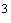 12.5 Размеры земельных участков для очистных сооружений канализации следует принимать не более указанных в таблице 11.Таблица 1112.6 Размеры земельных участков очистных сооружений локальных систем канализации и их санитарно-защитных зон следует принимать в зависимости от грунтовых условий и количества сточных вод, но не более 0,25 га, в соответствии с требованиями СП 32.13330. Размеры земельных участков для станций очистки воды в зависимости от их производительности, тыс. м/сут, следует принимать по проекту, но не более, га:12.7 При отсутствии централизованной системы канализации следует предусматривать по согласованию с местными органами санитарно-эпидемиологической службы сливные станции. Размеры земельных участков, отводимых под сливные станции и их санитарно-защитные зоны, следует принимать по таблице 13 и в соответствии с СП 32.13330.12.8 При отсутствии централизованной системы канализации следует предусматривать сливные станции по согласованию с органами Минздрава России. Размеры земельных участков, отводимых под сливные станции и их санитарно-защитные зоны, следует принимать по таблице 14 и в соответствии с СП 32.13330.Дождевая канализация12.9 Проектирование дождевой канализации следует осуществлять на основании действующих нормативных документов: СП 32.13330, СанПиН 2.1.5.980, Водного кодекса РФ. В качестве рекомендованного пособия для конкретных детальных расчетов можно использовать практическое пособие [16].12.10 Различают общесплавную (совместно с хозбытовой) и раздельную системы канализации. Предпочтение следует отдавать раздельной системе. Отвод поверхностных вод должен осуществляться со всего бассейна стока территории городов и сельских населенных пунктов со сбросом из сети дождевой канализации преимущественно после очистки в водотоки и водоемы. Утилизацию снежных и ледовых масс, собираемых и вывозимых с территорий поселений, рекомендуется осуществлять с применением снегоплавильных камер, расположенных на канализационных коллекторах с использованием теплоты канализационных стоков. Не допускается выпуск поверхностного стока в непроточные водоемы, в размываемые овраги, в замкнутые ложбины, заболоченные территории, в черте населенных пунктов, I пояса ЗСО и в соответствии с СанПиН 2.1.5.980.Примечание - В водоемы, предназначенные для купания, возможен сброс поверхностных сточных вод при условии их глубокой очистки.12.11 Для определения размеров отводящих труб и водосточных каналов необходимо учитывать расчетный максимальный расход дождевой воды, поступающей в сеть. Этот расход зависит от принятой расчетной интенсивности дождя, его продолжительности, коэффициента стока и площади водосбора.На территории городов следует, как правило, применять закрытую систему водоотвода. Применение открытых водоотводящих устройств допускается в средних и малых городах, сельских населенных пунктах, на парковых территориях с устройством мостков или труб на пересечении с дорогами. Минимальный диаметр водостоков принимается равным 400 мм. Рекомендуется применение открытых водоотводящих устройств в виде кюветных лотков, сопутствующих автомагистралям, и в районах малоэтажного строительства. Открытая дождевая канализация состоит из лотков и канав разного размера с искусственной или естественной одеждой и выпусков упрощенных конструкций. Дождеприемники при этом не устраивают.12.12 Система водоотвода поверхностных вод должна учитывать возможность приема дренажных вод из сопутствующих дренажей, теплосетей и общих коллекторов подземных коммуникаций. Поступление в дождеприемные колодцы незначительных по объему вод от полива замощенных территорий и зелёных насаждений в расчет можно не принимать. При технической возможности и согласовании с природоохранными органами возможно использовать эти воды для подпитки декоративных водоемов с подачей по отдельно прокладываемому трубопроводу.12.13 Расчет водосточной сети следует производить на дождевой сток по СП 32.13330. При однократном превышении расчетной интенсивности, при которой коллектор дождевой канализации должен пропускать лишь часть расхода дождевого стока, остальная его часть временно затопляет проезжую часть улиц и при наличии уклона стекает по ее лоткам. Высота затопления улиц при этом должна быть меньше высоты затопления подвальных и полуподвальных помещений. Период однократного переполнения сети дождевой канализации принимается в зависимости от характера территории, площади территории и величины интенсивности дождя по СП 32.13330.12.14 Очистку поверхностных вод с территории городов следует осуществлять на локальных или групповых очистных сооружениях различного типа. Расчетный расход дождевого стока, направляемого на очистку, следует определять при периоде однократного превышения интенсивности предельного дождя (0,05-0,1) года.*  _______________ * Целесообразность очистки непосредственно расчетного расхода дождевого стока либо его регулирования (аккумулирования) надлежит определять технико-экономическими расчетами.Поверхностный сток с территории промышленных предприятий, складских хозяйств, автохозяйств и др., а также с особо загрязненных участков, расположенных на территориях жилых и общественно-деловых зон (загрязненных токсичными веществами органического и неорганического происхождения), должен подвергаться очистке на локальных (самостоятельных) очистных сооружениях с преимущественным повторным использованием очищенных вод на производственные нужды по замкнутым циклам.     12.15 К отведению поверхностного стока с промышленных и жилых территорий в водные объекты предъявляются такие же требования, как и к сточным водам (СанПиН 2.1.5.980).      12.16 Для ориентировочных расчетов суточный объем поверхностного стока, поступающий на очистные сооружения с территорий жилых и общественно-деловых зон городов, принимается в зависимости от структурной части территории по таблице 12.Таблица 12 - Суточный объем поверхностного стока12.17 Качество очистки поверхностных сточных вод, сбрасываемых в водные объекты, должно отвечать требованиям СанПиН 2.1.5.980, Водного кодекса РФ и категории водопользования водоема.Санитарная очистка12.18 Санитарная очистка территории городских и сельских поселений должна обеспечивать во взаимосвязи с системой канализации сбор и утилизацию (удаление, обезвреживание) бытовых и производственных отходов с учетом экологических и ресурсосберегающих требований.Количество бытовых отходов определяется по расчету с учетом приложения М.Размеры земельных участков и санитарно-защитных зон* предприятий и сооружений по обезвреживанию, транспортировке и переработке бытовых отходов следует принимать по таблице 13. _______________ * Санитарно-защитную зону (СЗЗ) от очистных сооружений поверхностного стока открытого типа до жилой территории следует принимать 100 м, закрытого типа - 50 м.Таблица 13________________ В таблице 12 (пункт 7.4) СНиП 2.07.01-89*  площадь земельных участков на 1000 т бытовых отходов для "Сливных станций"  составляет 0,2 га. - Примечание изготовителя базы данных. Энергоснабжение и средства связи12.19 Расход энергоносителей и потребность в мощности источников следует определять:для промышленных и сельскохозяйственных предприятий по заявкам действующих предприятий, проектам новых, реконструируемых или аналогичных предприятий, а также по укрупненным отраслевым показателям с учетом местных особенностей;для хозяйственно-бытовых и коммунальных нужд в соответствии с действующими отраслевыми нормами по электро-, тепло- и газоснабжению.Укрупненные показатели электропотребления допускается принимать в соответствии с приложением Н.При сборе данных об энергопотребностях существующих (энергоаудит), реконструируемых и намеченных к строительству объектов следует исходить из целесообразности покрытия энергетических потребностей за счет когенерационных способов совместного производства электрической и тепловой энергии как на объектах "большой" энергетики - ТЭЦ (в т.ч. ПГУ, ГТУ) с разветвленными и протяженными тепловыми сетями (теплофикация), так и на объектах "малой" (распределенной) энергетики, включая автономные энергоисточники. Сюда же можно отнести и использование возобновляемых источников энергии и новых энерготехнологий.Определение расчетных показателей при определении потребляемой присоединенной мощности и расходов электроэнергии присоединенными потребителями осуществляется в соответствии с инструкцией РД 34.20.185 [10].12.20 Электроснабжение городов и сельских населенных пунктов следует предусматривать от районной энергетической системы. В случае невозможности или нецелесообразности присоединения к районной энергосистеме электроснабжение предусматривается от отдельных электростанций.Электроснабжение городов, как правило, должно осуществляться не менее чем от двух независимых источников электроэнергии.12.21 Тепловые электростанции следует размещать вблизи центра тепловых и электрических нагрузок, как правило, за пределами городских территорий, с подветренной стороны по отношению к жилым, общественно-деловым и рекреационным зонам.Размеры санитарно-защитных зон от тепловых электростанций до границ жилой и общественной застройки следует определять с учетом требований 8.6 настоящего свода правил.12.22 Воздушные линии электропередачи (ВЛ) напряжением 110 кВ и выше допускается размещать только за пределами жилых и общественно-деловых зон.Транзитные линии электропередачи напряжением до 220 кВ и выше не допускается размещать в пределах границ поселений, за исключением резервных территорий. Ширина коридора высоковольтных линий и допускаемый режим его использования, в том числе для получения сельскохозяйственной продукции, определяются санитарными правилами и нормами.12.23 Прокладку электрических сетей напряжением 110 кВ и выше к понизительным подстанциям глубокого ввода в пределах жилых и общественно-деловых, а также курортных зон следует предусматривать кабельными линиями.12.24 При реконструкции городов следует предусматривать вынос за пределы жилых и общественно-деловых зон существующих ВЛ электропередачи напряжением 35-110 кВ и выше или замену ВЛ кабельными.12.25 Во всех территориальных зонах городов и других поселений при застройке зданиями в 4 этажа и выше электрические сети напряжением до 20 кВ включительно (на территории курортных зон сети всех напряжений) следует предусматривать кабельными линиями.12.26 При размещении отдельно стоящих распределительных пунктов и трансформаторных подстанций напряжением 10 (6)-20 кВ при числе трансформаторов не более двух мощностью каждого до 1000 кВА расстояние от них до окон жилых домов и общественных зданий следует принимать с учетом допустимых уровней шума и вибрации, но не менее 10 м, а до зданий лечебно-профилактических учреждений - не менее 15 м.12.27 Теплоснабжение поселений следует предусматривать в соответствии с утвержденной в установленном порядке схемой теплоснабжения с учетом экономически обоснованных по энергосбережению при оптимальном сочетании и децентрализованных источников теплоснабжения.Энергогенерирующие сооружения и устройства, предназначенные для теплоснабжения промышленных предприятий, а также жилой и общественной застройки, следует, как правило, размещать на территории производственных или коммунальных зон.Котельные, предназначенные для теплоснабжения промышленных предприятий, а также жилой и общественной застройки, следует размещать на территории производственных зон.В районах многоквартирной жилой застройки малой этажности, а также одно- двухквартирной жилой застройки с приусадебными (приквартирными) земельными участками теплоснабжение допускается предусматривать от котельных на группу жилых и общественных зданий или от индивидуальных источников тепла при соблюдении технических регламентов, экологических, санитарно-гигиенических, а также противопожарных требований. Размеры земельных участков для отдельно стоящих отопительных котельных, располагаемых в жилых зонах, следует принимать по таблице 14.Таблица 1412.28 Газораспределительные станции магистральных газопроводов следует размещать за пределами поселений в соответствии с требованиями СП 36.13330. 12.29 Размеры земельных участков газонаполнительных станций (ГНС) в зависимости от их производительности следует принимать по проекту, но не более, га, для станций производительностью:12.30 Размеры земельных участков газонаполнительных пунктов (ГНП) и промежуточных складов баллонов (ПСБ) следует принимать не более 0,6 га. Расстояния от них до зданий и сооружений различного назначения следует принимать согласно СП 62.13330.12.31 Размещение предприятий, зданий и сооружений связи, радиовещания и телевидения, пожарной и охранной сигнализации, диспетчеризации систем инженерного оборудования следует осуществлять в соответствии с требованиями нормативных документов, утвержденных в установленном порядке.12.32 Расстояние от газонаполнительных станций, газонаполнительных пунктов и промежуточных складов баллонов до зданий и сооружений различного назначения следует принимать согласно требованиям технических регламентов.Размещение инженерных сетей12.33 Подземные инженерные сети следует размещать преимущественно в пределах поперечных профилей улиц и дорог под тротуарами или разделительными полосами в траншеях или тоннелях (проходных коллекторах). В полосе между красной линией и линией застройки следует размещать газовые сети низкого и среднего давления и кабельные сети (силовые, связи, сигнализации, диспетчеризации и др.).При ширине проезжей части более 22 м следует предусматривать размещение сетей водопровода по обеим сторонам улиц.В условиях реконструкции проезжих частей улиц и дорог, под которыми расположены подземные инженерные сети, следует предусматривать их вынос под разделительные полосы и тротуары. Допускается сохранение существующих и прокладка новых сетей под проезжей частью при устройстве тоннелей.12.34 Прокладку подземных инженерных сетей в тоннелях (проходных коллекторах) следует предусматривать, как правило, при необходимости одновременного размещения тепловых сетей диаметром 500-1000 мм, водопровода до 500 мм, кабелей (связи и силовых напряжением до 10 кВ) - свыше 10 мм, а также на пересечениях с магистральными улицами и железнодорожными путями. Совместная прокладка газо- и трубопроводов, транспортирующих легковоспламеняющиеся и горючие вещества, с кабельными линиями не допускается.В зонах реконструкции, в охранных зонах исторической застройки или при недостаточной ширине улиц устройство тоннелей (коллекторов) допускается при диаметре тепловых сетей от 200 мм.В районах распространения вечномерзлых грунтов при осуществлении строительства с сохранением грунтов в мерзлом состоянии следует предусматривать размещение теплопроводов в тоннелях независимо от их диаметра.На участках застройки в сложных грунтовых условиях (лессовые, просадочные) необходимо предусматривать прокладку инженерных сетей, как правило, в тоннелях в соответствии со СНиП 23-01; СП 31.13330; СП 32.13330 и СНиП 41-02.Примечание - Прокладка наземных тепловых сетей допускается в виде исключения при невозможности подземного их размещения или как временное решение в зонах особого регулирования градостроительной деятельности.12.35 Расстояния по горизонтали (в свету) от ближайших подземных инженерных сетей до зданий и сооружений следует принимать по таблице 15. Минимальные расстояния от подземных (наземных с обвалованием) газопроводов до зданий и сооружений следует принимать в соответствии с СП 62.13330.Таблица 1512.36 Расстояния по горизонтали (в свету) между соседними инженерными подземными сетями при их параллельном размещении следует принимать по таблице 16, а на вводах инженерных сетей в зданиях сельских поселений - не менее 0,5 м. При разнице в глубине заложения смежных трубопроводов свыше 0,4 м расстояния, указанные в таблице 16, следует увеличивать с учетом крутизны откосов траншей, но не менее глубины траншеи до подошвы насыпи и бровки выемки. Минимальные расстояния от подземных (наземных с обвалованием) газопроводов до сетей инженерно-технического обеспечения следует принимать в соответствии с СП 62.13330.Таблица 16При пересечении инженерных сетей между собой расстояния по вертикали (в свету) следует принимать в соответствии с требованиями СП 18.13330.Указанные в таблицах 15 и 16 расстояния допускается уменьшать при выполнении соответствующих технических мероприятий, обеспечивающих требования безопасности и надежности.12.37* Пересечение инженерными сетями сооружений метрополитена следует предусматривать под углом 90°, при реконструкции допускается уменьшать угол пересечения до 60°. На участках пересечения трубопроводы должны иметь уклон в одну сторону и быть заключены в защитные конструкции (стальные футляры, монолитные бетонные и железобетонные каналы, коллекторы, тоннели). Расстояние от наружной поверхности обделок сооружений метрополитена до защитных конструкций должно быть не менее 10 м в каждую сторону, а расстояние по вертикали (в свету) между обделкой или подошвой рельса (при наземных линиях) и защитной конструкцией - не менее 1 м.На участках пересечения трубопроводы должны иметь уклон в одну сторону и быть заключены в защитные конструкции (стальные футляры, монолитные бетонные или железобетонные каналы, коллекторы, тоннели). Расстояние от наружной поверхности обделок сооружений метрополитена до конца защитных конструкций должно быть не менее 10 м в каждую сторону, а расстояние по вертикали (в свету) между обделкой или подошвой рельса (при наземных линиях) и защитной конструкцией - не менее 1 м. _______________ * Текст документа соответствует оригиналу (повтор п.12.37). - Примечание изготовителя баз данных Прокладка газопроводов под тоннелями не допускается.12.38 Переходы инженерных сетей под наземными линиями метрополитена следует предусматривать с учетом требований ГОСТ 23961. При этом сети должны быть выведены на расстояние не менее 3 м за пределы ограждений наземных участков метрополитена.Примечания1 В местах расположения сооружений метрополитена на глубине 20 м и более (от верха конструкции до поверхности земли), а также в местах залегания между верхом обделки сооружений метрополитена и низом защитных конструкций инженерных сетей глин, нетрещиноватых скальных или полускальных грунтов мощностью не менее 6 м изложенные требования к пересечению инженерными сетями сооружений метрополитена не предъявляются, а устройство защитных конструкций не требуется.2 В местах пересечения сооружений метрополитена напорные трубопроводы следует предусматривать из стальных труб с устройством с обеих сторон участка пересечения колодцев с водовыпусками и установкой в них запорной арматуры.12.39 При пересечении подземных инженерных сетей с пешеходными переходами следует предусматривать прокладку трубопроводов под тоннелями, а кабелей силовых и связи - над тоннелями.12.40 Прокладка трубопроводов с легковоспламеняющимися и горючими жидкостями, а также со сжиженными газами для снабжения промышленных предприятий и складов по селитебной территории не допускается.Магистральные трубопроводы следует прокладывать за пределами территории поселений в соответствии с СП 36.13330. Для нефтепродуктопроводов, прокладываемых на территории поселения, следует руководствоваться СНиП 2.05.13.      13 Инженерная подготовка и защита территории 13.1 Мероприятия по инженерной подготовке следует устанавливать с учетом прогноза изменения инженерно-геологических условий, характера использования и планировочной организации территории.При разработке проектов планировки и застройки городских и сельских поселений следует предусматривать при необходимости инженерную защиту от затопления, подтопления, селевых потоков, снежных лавин, оползней и обвалов.13.2 При проведении вертикальной планировки проектные отметки территории следует назначать исходя из условий максимального сохранения естественного рельефа, почвенного покрова и существующих древесных насаждений, отвода поверхностных вод со скоростями, исключающими возможность эрозии почвы, минимального объема земляных работ с учетом использования вытесняемых грунтов на площадке строительства.13.3 Отвод поверхностных вод следует осуществлять со всего бассейна (стоки в водоемы, водостоки, овраги и т.п.) в соответствии с СП 32.13330, предусматривая в городах, как правило, дождевую канализацию закрытого типа с предварительной очисткой стока.Применение открытых водоотводящих устройств - канав, кюветов, лотков допускается в районах одно-, двухэтажной застройки и в сельских поселениях, а также на территории парков с устройством мостиков или труб на пересечении с улицами, дорогами, проездами и тротуарами.13.4 На территории поселений с высоким стоянием грунтовых вод, на заболоченных участках следует предусматривать понижение уровня грунтовых вод в зоне капитальной застройки путем устройства закрытых дренажей. На территории усадебной застройки городов, в сельских поселениях и на территориях стадионов, парков и других озелененных территорий общего пользования допускается открытая осушительная сеть.Указанные мероприятия должны обеспечивать в соответствии со СНиП 2.06.15 понижение уровня грунтовых вод на территории: капитальной застройки - не менее 2 м от проектной отметки поверхности; стадионов, парков, скверов и других зеленых насаждений - не менее 1 м.13.5 На участках залегания торфа, подлежащих застройке, наряду с понижением уровня грунтовых вод следует предусматривать пригрузку их поверхности минеральными грунтами, а при соответствующем обосновании допускается выторфовывание. Толщина слоя пригрузки минеральными грунтами устанавливается с учетом последующей осадки торфа и обеспечения необходимого уклона территории для устройства поверхностного стока.На территории микрорайонов минимальную толщину слоя минеральных грунтов следует принимать равной 1 м; на проезжих частях улиц толщина слоя минеральных грунтов должна быть установлена в зависимости от интенсивности движения транспорта.13.6 Территории поселений, расположенных на прибрежных участках, должны быть защищены от затопления паводковыми водами, ветровым нагоном воды; от подтопления грунтовыми водами - подсыпкой (намывом) или обвалованием. Отметку бровки подсыпанной территории следует принимать не менее чем на 0,5 м выше расчетного горизонта высоких вод с учетом высоты волны при ветровом нагоне. Превышение гребня дамбы обвалования над расчетным уровнем следует устанавливать в зависимости от класса сооружений согласно СНиП 2.06.15 и СП 58.13330. За расчетный горизонт высоких вод следует принимать отметку наивысшего уровня воды повторяемостью: один раз в 100 лет - для территорий, застроенных или подлежащих застройке жилыми и общественными зданиями; один раз в 10 лет - для территорий парков и плоскостных спортивных сооружений.13.7 Для защиты существующей застройки в селеопасной зоне необходимо предусматривать максимальное сохранение леса, посадку древесно-кустарниковой растительности, террасирование склонов, укрепление берегов селеносных рек, сооружение плотин и запруд в зоне формирования селя, строительство селенаправляющих дамб и отводящих каналов на конусе выноса.13.8 На участках действия эрозионных процессов с оврагообразованием следует предусматривать упорядочение поверхностного стока, укрепление ложа оврагов, террасирование и облесение склонов. В отдельных случаях допускается полная или частичная ликвидация оврагов путем их засыпки с прокладкой по ним водосточных и дренажных коллекторов.Территории оврагов могут быть использованы для размещения транспортных сооружений, гаражей, складов и коммунальных объектов, а также устройства парков.13.9 В городских и сельских поселениях, расположенных на территориях, подверженных оползневым процессам, необходимо предусматривать упорядочение поверхностного стока, перехват потоков грунтовых вод, предохранение естественного контрфорса оползневого массива от разрушения, повышение устойчивости откоса механическими и физико-химическими средствами, террасирование склонов, посадку зеленых насаждений. Противооползневые мероприятия следует осуществлять на основе комплексного изучения геологических и гидрогеологических условий районов.      14 Охрана окружающей среды 14.1 При планировке и застройке поселений следует выполнять требования по обеспечению экологической безопасности и охраны здоровья населения, предусматривать мероприятия по охране природы, рациональному использованию и воспроизводству природных ресурсов, оздоровлению окружающей среды. На территории поселений необходимо обеспечивать достижение нормативных требований и стандартов, определяющих качество атмосферного воздуха, воды, почв, а также допустимых уровней шума, вибрации, электромагнитных излучений, радиации и других факторов природного и техногенного происхождения.Рациональное использование и охрана природных ресурсов14.2 Выбор территории для строительства новых и развития существующих городских и сельских поселений следует предусматривать на основе утвержденной в установленном порядке документации о территориальном планировании в соответствии с градостроительным, земельным, горным, санитарным, природоохранным и другим законодательством Российской Федерации, правовыми актами субъектов Российской Федерации.14.3 Запрещается проектирование и строительство поселений, промышленных комплексов и других объектов до получения от соответствующей территориальной геологической организации данных об отсутствии полезных ископаемых в недрах под земельным участком намечаемой застройки. Застройка площадей залегания полезных ископаемых, а также размещение в местах их залегания подземных сооружений допускается с разрешения органов управления Государственным фондом недр и органов Федерального горного и промышленного надзора России в установленном ими порядке только при условии обеспечения возможности извлечения полезных ископаемых или доказанности экономической целесообразности застройки.При необходимости извлечения полезных ископаемых из недр под ранее застроенными площадями (подработка объектов) меры по обеспечению наиболее полного извлечения запасов полезных ископаемых и безопасности подрабатываемых объектов должны устанавливаться в соответствии с требованиями СП 21.13330, нормативных документов Ростехнадзора, регламентирующих порядок застройки площадей залегания полезных ископаемых.Пригодность нарушенных земель для различных видов использования после рекультивации следует оценивать согласно ГОСТ 17.5.3.04 и ГОСТ 17.5.1.02.14.4 При планировке и застройке городов и их пригородных зон следует обеспечивать соблюдение установленных законом "Об особо охраняемых природных территориях" режимных требований с учетом особенностей следующих категорий особо охраняемых территорий - государственных природных заповедников, в том числе биосферных, национальных парков, государственных природных заказников, памятников природы, дендрологических парков и ботанических садов, а также лечебно-оздоровительных местностей и курортов.На прилегающих к природным заповедникам и национальным паркам земельных участках следует предусматривать охранные зоны с установленным для них режимом деятельности.Природный заповедник полностью исключается из хозяйственного использования. На специально выделенных участках частичного хозяйственного использования допускается деятельность, которая направлена на обеспечение жизнедеятельности проживающих граждан на его территории.На территории национальных парков устанавливается дифференцированный режим особой охраны на различных функциональных зонах: а) заповедная, где запрещена любая хозяйственная деятельность и рекреационное использование территории; б) особо охраняемая, где допускается строго регулируемое посещение; в) познавательного туризма; г) рекреационная, предназначенная для отдыха и спорта. В соответствующих функциональных зонах допускается строительство и эксплуатация физкультурно-оздоровительных, спортивных и спортивно-технических сооружений и объектов инженерной, транспортной и социальной инфраструктур. Запрещается строительство магистральных дорог, трубопроводов, строительство и эксплуатация хозяйственных и жилых объектов, не связанных с функционированием национальных парков.В природных парках могут быть выделены природоохранные, рекреационные, агрохозяйственные и иные функциональные зоны, включая зоны охраны историко-культурных комплексов и объектов, где устанавливаются режимы особой охраны. Возможна организация охранных зон.14.5 В составе округов санитарной и горно-санитарной охраны лечебно-оздоровительных местностей и курортов выделяются зоны с различным режимом охраны:первая зона, на территории которой запрещаются все виды хозяйственной деятельности, за исключением работ, связанных с исследованиями и использованием природных лечебных ресурсов в лечебных и оздоровительных целях при условии применения экологически чистых и рациональных технологий;вторая зона, на территории которой запрещается размещение объектов и сооружений, не связанных непосредственно с созданием и развитием сферы курортного лечения и отдыха, а также проведение работ, загрязняющих окружающую природную среду, природные лечебные ресурсы и приводящих к их истощению;третья зона, на территории которой вводятся ограничения на размещение промышленных и сельскохозяйственных организаций и сооружений, а также на осуществление хозяйственной деятельности, сопровождающейся загрязнением окружающей природной среды, природных лечебных ресурсов и их истощением.Примечания1 Размещение зданий и сооружений в охранных зонах (округах) заповедников и других особо охраняемых территорий допускается, если строительство указанных объектов или их эксплуатация не будут угрожать их сохранности. Условия размещения таких объектов устанавливаются при назначении границ охранных зон (округов) и режима их хозяйственного использования.2 Размещение объектов в пределах водоохранных зон регламентируется Положением о водоохранных зонах и прибрежных защитных полосах открытых водных объектов, представленным в Водном кодексе Российской Федерации.3 Размещение объектов в пределах второго и третьего поясов зон санитарной охраны источников питьевого водоснабжения следует осуществлять в соответствии с требованиями СанПиН 2.1.4.1110.14.6 Размещение зданий, сооружений и коммуникаций инженерной и транспортной инфраструктур запрещается:по экологическим требованиям:на землях заповедников, заказников, природных национальных парков, ботанических садов, дендрологических парков и водоохранных полос (зон), если проектируемые объекты не связаны с целевым назначением этих территорий;на землях зеленых зон городов, городских лесов, если проектируемые объекты не предназначены для целей отдыха, спорта или для обслуживания пригородного лесного хозяйства;в первом поясе зоны санитарной охраны источников водоснабжения и площадок водопроводных сооружений, если проектируемые объекты не связаны с эксплуатацией источников;на земельных участках, уровень загрязнения почв и грунтов которых превышает установленные нормы, без выполнения требований, приведенных в 14.15 настоящего свода правил;по требованиям безопасности и возможных экологических последствий:в зонах охраны гидрометеорологических станций;в зонах отвалов породы горно-добывающих и горно-перерабатывающих предприятий, в зонах возможного проявления оползней, селевых потоков и снежных лавин;в зонах возможного затопления (при глубине затопления 1,5 м и более), не имеющих соответствующих сооружений инженерной защиты;в охранных зонах магистральных продуктопроводов.14.7 В пределах пригородных зон городов на землях лесного фонда следует предусматривать формирование зеленых зон. Территориальная организация зеленых зон городов должна предусматривать разделение на лесопарковую и лесохозяйственную части, выделение мест отдыха населения и охранных территорий, обеспечивающие выполнение оздоровительных и природоохранных функций леса согласно ГОСТ 17.6.3.01.В зеленых зонах запрещается хозяйственная деятельность, отрицательно влияющая на выполнение ими экологических, санитарно-гигиенических, рекреационных функций.Вокруг городских и сельских поселений, расположенных в безлесных и малолесных районах, следует предусматривать создание ветрозащитных и берегоукрепительных лесных полос, озеленение склонов холмов, оврагов и балок.Ширину защитных лесных полос следует принимать не менее, м: для крупнейших и крупных городов - 500, больших и средних городов - 100, малых городов и сельских поселений - 50.Леса зеленых зон городов, округов санитарной и горно-санитарной охраны, леса курортов, относящиеся к лесам первой группы, должны быть использованы в рекреационных, санитарно-гигиенических и оздоровительных целях.Изъятие под застройку земель гослесфонда (перевод лесных земель в нелесные) допускается только в исключительных случаях в соответствии с Лесным кодексом Российской Федерации.14.8 В территориальных границах города и зеленой зоны следует предусматривать формирование единого природного каркаса на базе гидрографической сети, с учетом геоморфологии и рельефа, включая: особо охраняемые природные территории, городские леса и лесопарки, другие зоны рекреационного назначения, естественные экосистемы, сельскохозяйственные земли, зоны с особыми условиями использования территорий (зоны охраны объектов природного и культурного наследия; водоохранные зоны; зоны охраны источников водоснабжения), ценные леса зеленых зон (противоэрозионные, берегозащитные, почвозащитные, места обитания редких видов животных и др.) Параметры и режимы регулирования градостроительной и хозяйственной деятельности следует устанавливать с учетом Земельного, Лесного и Водного кодексов Российской Федерации.Защита атмосферного воздуха, поверхностных и подземных вод и почв от загрязнения14.9 При планировке и застройке поселений необходимо обеспечивать требования к качеству атмосферного воздуха в соответствии с действующими санитарными нормами. При этом в жилых, общественно-деловых и смешанных зонах поселений не допускается превышение установленных санитарными нормами предельно допустимых концентраций (ПДК) загрязнений, а в зонах с особыми требованиями к качеству атмосферного воздуха (территории объектов здравоохранения, детских дошкольных учреждений, школ, объектов рекреации) - 0,8 ПДК.В случае превышения допустимых уровней концентрации вредных веществ в атмосферном воздухе в застроенных жилых и общественно-деловых зонах следует предусматривать мероприятия технологического и планировочного характера, необходимые для снижения уровня загрязнения, включая устройство санитарно-защитных зон с учетом 8.6 настоящего свода правил.Жилые, общественно-деловые и рекреационные зоны следует размещать с наветренной стороны (или ветров преобладающего направления) по отношению к производственным предприятиям, являющимся источниками загрязнения атмосферного воздуха, а также представляющим повышенную пожарную опасность. Предприятия, требующие особой чистоты атмосферного воздуха, не следует размещать с подветренной стороны ветров преобладающего направления по отношению к соседним предприятиям с источниками загрязнения атмосферного воздуха.Животноводческие, птицеводческие и звероводческие предприятия, склады по хранению ядохимикатов, биопрепаратов, удобрений, а также пожаровзрывоопасные склады и производства, ветеринарные учреждения, объекты и предприятия по утилизации отходов, котельные, очистные сооружения, навозохранилища открытого типа следует располагать с подветренной стороны (для ветров преобладающего направления) по отношению к жилым, общественно-деловым и рекреационным зонам и другим предприятиям и объектам производственной зоны в соответствии с действующими нормативными документами.Примечания1 Производственные предприятия с источниками загрязнения атмосферного воздуха вредными веществами, требующими после проведения технологических мероприятий устройства санитарно-защитных зон шириной более 500 м, не следует размещать в районах с преобладающими ветрами скоростью до 1 м/с, с длительными или часто повторяющимися штилями, инверсиями, туманами (за год более 30-40%, в течение зимы 50-60% дней).2 Расчет загрязненности атмосферного воздуха следует проводить в соответствии с требованиями 8.6 настоящих норм с учетом выделения вредных веществ автомобильным транспортом.14.10 Мероприятия по защите водоемов, водотоков и морских акваторий необходимо предусматривать в соответствии с требованиями Водного кодекса Российской Федерации, санитарных и экологических норм, утвержденных в установленном порядке, обеспечивая предупреждение загрязнения поверхностных вод с соблюдением предельно допустимых концентраций (ПДК) загрязняющих веществ в водных объектах, используемых для хозяйственно-питьевого водоснабжения, отдыха населения, в рыбохозяйственных целях, а также расположенных в черте поселений.Жилые, общественно-деловые, смешанные и рекреационные зоны поселений следует размещать выше по течению водотоков и водоемов относительно выпусков всех категорий сточных вод, включая поверхностный сток с территории поселений. Размещение их ниже указанных выпусков допускается при соблюдении СП 32.13330, Правил охраны поверхностных вод*, а также Правил санитарной охраны прибрежных вод морей, утвержденных и согласованных в установленном порядке. ________________ * Фактически не применяется в связи с принятием Водного кодекса Российской Федерации. - Примечание изготовителя базы данных. Производственные предприятия, требующие устройства грузовых причалов, пристаней и других портовых сооружений, следует размещать по течению реки ниже жилых, общественно-деловых и рекреационных зон на расстоянии не менее 200 м.14.11 При планировке и застройке поселений и пригородных зон необходимо предусматривать организацию водоохранных зон и прибрежных защитных полос на природных водных объектах, размеры и режим использования которых следует принимать в соответствии с Положением о водоохранных зонах и прибрежных защитных полосах водных объектов*, утвержденным постановлением Правительства Российской Федерации. _______________ * Утратило силу на основании постановления Правительства Российской Федерации от 21 ноября 2007 года N 800. - Примечание изготовителя базы данных. Эксплуатацию водохранилищ и их нижних бьефов, используемых или намечаемых к использованию в качестве источников хозяйственно-питьевого и культурно-бытового водопользования, следует осуществлять с учетом санитарных правил проектирования, строительства и эксплуатации водохранилищ.В сложившихся и проектируемых зонах отдыха, расположенных на берегах водоемов и водотоков, водоохранные мероприятия должны отвечать требованиям ГОСТ 17.1.5.02.Для источников хозяйственно-питьевого водоснабжения устанавливаются округа (II и III) санитарной охраны согласно СанПиН 2.1.4.1110.14.12 Размещение производственных предприятий в прибрежных защитных полосах водоемов допускается по согласованию с органами по регулированию использования и охране вод в соответствии с законодательством только при необходимости по технологическим условиям непосредственного примыкания площадки предприятия к водоемам. Число и протяженность примыканий площадок производственных предприятий к водоемам должны быть минимальными.При размещении сельскохозяйственных предприятий на прибрежных участках водоемов и при отсутствии непосредственной связи предприятий с ними следует предусматривать незастроенную прибрежную полосу шириной не менее 40 м.14.13 Склады минеральных удобрений и химических средств защиты растений следует располагать на расстоянии не менее 2 км от рыбохозяйственных водоемов. В случае необходимости допускается уменьшать расстояние от указанных складов до рыбохозяйственных водоемов при условии согласования с органами, осуществляющими охрану рыбных запасов.При размещении складов минеральных удобрений и химических средств защиты растений, животноводческих и птицеводческих предприятий должны быть предусмотрены необходимые меры, исключающие попадание указанных веществ, навозных стоков и помета в водоемы.14.14 В декоративных водоемах и в замкнутых водоемах, расположенных на территории поселений и используемых для купания, следует предусматривать периодический обмен воды за осенне-летний период в зависимости от площади их зеркала. В декоративных водоемах при площади зеркала до 3 га - 2 раза, а более 3 га - 1 раз; в замкнутых водоемах для купания - соответственно 4 и 3 раза, а при площади более 6 га - 2 раза.В замкнутых водоемах, расположенных на территории поселений, глубина воды в весенне-летний период должна быть не менее 1,5 м, а в прибрежной зоне, при условии периодического удаления водной растительности, не менее 1 м. Площадь водного зеркала и пляжей водоемов следует принимать в соответствии с ГОСТ 17.1.5.02.14.15 Мероприятия по защите почв от загрязнения и их санирование следует предусматривать в соответствии с требованиями СанПиН 2.1.7.1287.Гигиенические требования к качеству почв территорий населенных мест устанавливаются в первую очередь для наиболее значимых территорий (зон повышенного риска): детских и образовательных учреждений, спортивных, игровых, детских площадок жилой застройки, площадок отдыха, зон рекреации, зон санитарной охраны водоемов, прибрежных зон, санитарно-защитных зон. Для категории чрезвычайно опасного загрязнения почв рекомендуется вывоз и утилизация почв на специализированных полигонах.Радиационный контроль в полном объеме проводится на любых строительных и инженерных сооружениях на соответствие требованиям норм радиационной безопасности [8] и СанПин 42-128-4433.Требования к качеству почвы должны быть дифференцированы в зависимости от функционального назначения территории (жилые, общественные, производственные территории) и характера использования (городские почвы, почвы сельскохозяйственного назначения, прочие).Мероприятия по защите подземных вод следует предусматривать в соответствии с санитарными и экологическими требованиями по охране подземных вод.Защита от шума, вибрации, электромагнитных полей, радиации14.16 Допустимые условия шума для жилых и общественных зданий и прилегающих к ним территорий, шумовые характеристики основных источников внешнего шума, порядок определения ожидаемых уровней шума и требуемого их снижения в расчетных точках следует принимать в соответствии с СП 51.13330.14.17 Допустимые уровни вибрации в помещениях жилых и общественных зданий должны соответствовать санитарным нормам допустимых вибраций. Для выполнения этих требований следует предусматривать необходимые расстояния между жилыми, общественными зданиями и источниками вибрации, применение на этих источниках эффективных виброгасящих материалов и конструкций.При размещении линий метрополитена мелкого заложения расстояния до жилых и общественных зданий следует устанавливать расчетами уровней вибрации и шума в соответствии с СП 32-105 [18].14.18 При размещении радиотехнических объектов (метеорологических радиолокаторов, телецентров и ретрансляторов, радиостанций, башен или мачт с установленными на них антеннами, ЛЭП, промышленных генераторов и других объектов, излучающих электромагнитную энергию) следует руководствоваться СанПиН 2963*, СанПиН 2971 и ПУЭ [9]. ________________ * На территории Российской Федерации документ не действует. Действуют СанПиН 2.1.8/2.2.4.1383-03, здесь и далее по тексту. - Примечание изготовителя базы данных.14.19 Обеспечение радиационной безопасности при производстве, обработке, переработке, применении, хранении, транспортировании, обезвреживании и захоронении радиоактивных веществ и других источников ионизирующих излучений осуществляется в соответствии с нормами радиационной безопасности [8].Размещение атомных станций и защита людей от внешнего облучения осуществляется в установленном порядке.Размещение, проектирование и эксплуатация систем централизованного теплоснабжения от атомных станций осуществляются с учетом Санитарных требований к проектированию и эксплуатации систем централизованного теплоснабжения от атомных станций.Улучшение микроклимата14.20 При планировке и застройке городских и сельских поселений следует учитывать климатические параметры в соответствии с СНиП 23-01 и предусматривать мероприятия по улучшению мезо- и микроклиматических условий поселений (защита от ветра, обеспечение проветривания территорий, оптимизация температурно-влажного режима путем озеленения и обводнения, рациональное использование солнечной радиации и др.). В региональных градостроительных нормативах устанавливаются нормативные требования и параметры застройки с учетом местных природных условий, расчетных климатических параметров и определения опасных природных воздействий в соответствии с требованиями СНиП 22-01.14.21 Размещение и ориентация жилых и общественных зданий должны обеспечивать продолжительность инсоляции помещений и территорий в соответствии с Санитарными нормами и правилами обеспечения непрерывной инсоляцией жилых и общественных зданий и территорий жилой застройки.Нормируемая продолжительность непрерывной инсоляции для помещений жилых и общественных зданий устанавливается дифференцированно в зависимости от типа квартир, функционального назначения помещений, планировочных зон города, географической широты согласно СанПиН 2.2.1/2.1.1.1076:для северной зоны (севернее 58° с.ш.) - не менее 2,5 ч в день с 22 апреля по 22 августа;для центральной зоны (58° с.ш. - 48° с.ш.) - не менее 2 ч в день с 22 марта по 22 сентября;для южной зоны (южнее 48° с.ш.) - не менее 1,5 ч в день с 22 февраля по 22 октября.Примечания1 В условиях застройки в отдельных случаях допускается одноразовая прерывность инсоляции жилых помещений при условии увеличения суммарной продолжительности инсоляции в течение дня на 0,5 ч для каждой зоны соответственно.2 В жилых домах усадебной застройки, в многоквартирных жилых домах меридиального типа, где инсолируются все комнаты квартиры, а также при реконструкции или размещении застройки в особо сложных градостроительных условиях (исторически ценная городская среда, дорогостоящая инженерная подготовка, общественно-деловые зоны) допускается сокращение продолжительности инсоляции на 0,5 ч для каждой зоны соответственно.3 В районах севернее 62,5° с.ш. допускается снижение указанных норм инсоляции помещений жилых и общественных зданий при условии обеспечения компенсирующих мероприятий по увеличению комфорта проживания населения (увеличение площади квартир, искусственное ультрафиолетовое облучение, лечебно-профилактическое обслуживание).Согласно СанПиН 2.2.1/2.1.1.1076, наряду с требованиями инсоляции территорий детских игровых и спортивных площадок (не менее 3 ч на 50% площади участка независимо от географической широты), установлены требования солнцезащиты на территории жилой застройки 3-го и 4-го климатических районов. Ограничение теплового воздействия инсоляции в жаркое время года (не менее чем для половины детских игровых площадок, мест размещения спортивных снарядов, мест отдыха населения) должно обеспечиваться специальными затеняющими устройствами и рациональным озеленением.Охрана памятников истории и культуры14.22 При планировке и застройке городских и сельских поселений следует соблюдать требования законодательства по охране объектов культурного наследия (памятников истории и культуры), предусматривать решения, обеспечивающие их сохранение, использование их градостроительного потенциала. К объектам культурного наследия относятся: памятники архитектуры с их территориями, объекты археологического наследия, ансамбли, в том числе фрагменты исторических планировок и застроек поселений, произведения ландшафтной и садово-парковой архитектуры, достопримечательные места.14.23 В градостроительной документации необходимо устанавливать зоны охраны объектов культурного наследия (охранные зоны, зоны регулирования застройки, зоны охраняемого природного ландшафта), границы которых определяются на основе историко-культурных исследований, оформленных в виде историко-культурного опорного плана. Границы зон охраны и режимы использования их территорий после положительного заключения государственной историко-культурной экспертизы утверждаются в соответствии с законодательством.14.24 Утвержденные границы и режимы зон охраны объектов культурного наследия должны обязательно учитываться и отображаться в документах территориального планирования, правилах землепользования и застройки, документации по планировке территории.14.25 При планировке и застройке городских и сельских поселений запрещается предусматривать снос, перемещения и другие изменения состояния объектов культурного наследия. В исключительных случаях предложения по изменению состояния памятников следует представлять в соответствии с действующим законодательством.14.26 В комплексных проектах реконструкции необходимо предусматривать мероприятия по сохранению ценной исторической и природной среды, не допуская изменения или искажения условий восприятия ландшафта поселений, ценных панорам, а также отдельных объектов культурного наследия и природных ландшафтов.Примечание - Требования специальных режимов охраны и использования, установленные положениями о каждом конкретном заповеднике (заповедной территории), должны распространяться на ансамбли и комплексы памятников истории и культуры, исторические центры, кварталы, площади, улицы, памятные места, культурные слои древних городов, природные и искусственные ландшафты, памятники садово-паркового искусства, представляющие особую историческую, археологическую и архитектурную ценность и объявленные в установленном порядке государственными историко-архитектурными заповедниками или историко-культурными заповедными территориями (местами).14.27 При комплексной реконструкции сложившейся застройки и в других сложных градостроительных условиях допускается при соответствующем обосновании уточнять настоящие нормативные требования заданием на проектирование по согласованию с местными органами архитектуры и градостроительства, органами государственного санитарно-эпидемиологического и природоохранного надзора и государственной противопожарной службы. При этом необходимо обеспечивать улучшение санитарно-гигиенических и экологических условий проживания населения, а также снижение пожарной опасности застройки.При реконструкции жилой и общественной застройки с надстройкой этажей, включая мансардные этажи, их размеры и конфигурацию необходимо определять с учетом нормативной продолжительности инсоляции и освещенности в соответствии с разделом 14 настоящего свода правил.В исторических зонах надстройка мансардных этажей допускается при соблюдении общего стилевого единства исторической среды, сохранении исторически сложившегося визуально-ландшафтного восприятия памятников истории и культуры.14.28 Расстояния от памятников истории и культуры до транспортных и инженерных коммуникаций следует принимать не менее, м:В условиях реконструкции указанные расстояния до инженерных сетей допускается сокращать, но принимать не менее, м: до водонесущих сетей - 5; неводонесущих - 2. При этом необходимо обеспечивать проведение специальных технических мероприятий при производстве строительных работ.      15 Противопожарные требования 15.1 Противопожарные требования следует принимать в соответствии с главой 15 "Требования пожарной безопасности при градостроительной деятельности" раздела II "Требования пожарной безопасности при проектировании, строительстве и эксплуатации поселений и городских округов" Технического регламента о требованиях пожарной безопасности (Федеральный закон от 22 июля 2008 г. N 123-ФЗ).Приложение А (обязательное)  Перечень законодательных и нормативных документов Конституция Российской ФедерацииЗемельный кодекс Российской ФедерацииГрадостроительный кодекс Российской ФедерацииВодный кодекс Российской ФедерацииЛесной кодекс Российской ФедерацииФедеральный закон от 25 июня 2002 г. N 73-ФЗ "Об объектах культурного наследия (памятниках истории и культуры) народов Российской Федерации"Федеральный закон от 10 января 2002 г. N 7-ФЗ "Об охране окружающей среды" Федеральный закон от 03 марта 1995 г. N 27-ФЗ "О недрах" 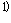 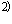 ________________ Вероятно ошибка оригинала. Федеральный закон от 03 марта 1995 г. N 27-ФЗ имеет наименование "О внесении изменений и дополнений в Закон Российской Федерации "О недрах"; "О недрах" - наименование закона Российской Федерации от 21.02.92  2395-1. - Примечание изготовителя базы данных.    Федеральный закон от 14 марта 1995 г. N 33-ФЗ "Об особо охраняемых природных территориях"Федеральный закон от 6 октября 2003 г. N 154-ФЗ "Об общих принципах организации местного самоуправления в Российской Федерации"Федеральный закон от 23 ноября 1995 г. N 174-ФЗ "Об экологической экспертизе"Федеральный закон от 22 июня 1995 г. N 122-ФЗ "О социальном обслуживании граждан пожилого возраста и инвалидов"Федеральный закон от 12 января 1996 г. N 8-ФЗ "О погребении и похоронном деле"Федеральный закон от 30 марта 1999 г. N 52-ФЗ "О санитарно-эпидемиологическом благополучии населения"Федеральный закон от 4 сентября 1999 г. N 96-ФЗ "Об охране атмосферного воздуха"Федеральный закон от 27 декабря 2002 г. N 184-ФЗ "О техническом регулировании"Федеральный закон от 30 декабря 2009 г. N 384-ФЗ "Технический регламент о безопасности зданий и сооружений"Федеральный закон от 22 июля 2008 г. N 123-ФЗ "Технический регламент о требованиях пожарной безопасности"Федеральный закон от 21 июля 1997 г. N 116-ФЗ "О промышленной безопасности опасных производственных объектов"Федеральный закон от 23 ноября 2009 г. N 261-ФЗ "Об энергосбережении и о повышении энергетической эффективности и о внесении изменений в отдельные законодательные акты Российской Федерации"Распоряжение Правительства Российской Федерации от 3 июля 1996 г. N 1063-р "Социальные нормативы и нормы"Постановление Правительства Российской Федерации от 23 мая 2006 г. N 306 "Об утверждении Правил установления и определения нормативов потребления коммунальных услуг"ГОСТ 17.5.1.01-83 Охрана природы. Рекультивация земель. Термины и определенияГОСТ 17.6.3.01-78* Охрана природы. Флора. Охрана и рациональное использование лесов зеленых зон городов. Общие требованияГОСТ 17.5.1.02-85 Классификация нарушенных земель для рекультивацииГОСТ 17.1.5.02-80 Охрана природы. Гидросфера. Гигиенические требования к зонам рекреации водных объектовГОСТ Р 51232-98 Вода питьевая. Гигиенические требования и контроль за качествомГОСТ 17.5.3.01-78 Охрана природы. Земли. Состав и размер зеленых зон городовГОСТ 17.5.3.04-83 Охрана природы. Земли. Общие требования к рекультивации земельГОСТ 2761-84* Источники централизованного хозяйственно-питьевого водоснабжения. Гигиенические, технические требования и правила выбораГОСТ 17.5.1.02-85 Охрана природы. Земли. Классификация нарушенных земель для рекультивации 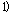 ________________ Текст соответствует оригиналу (повтор). - Примечание изготовителя базы данных. ГОСТ 17.6.3.01-78 Охрана природы. Флора. Охрана и рациональное использование лесов зеленых зон городов ________________ Текст соответствует оригиналу (повтор). - Примечание изготовителя базы данных.ГОСТ 22283-88 Шум авиационный. Допустимые уровни шума на территории жилой застройки и методы его измеренияГОСТ 23337-78* Шум. Методы измерения шума на селитебной территории и в помещениях жилых и общественных зданийГОСТ 23961-80 Метрополитены. Габариты приближения строений, оборудования и подвижного составаГОСТ 12.3.047-98 Пожарная безопасность технологических процессов. Общие требования. Методы контроля ________________ Вероятно, ошибка оригинала. Следует читать: ГОСТ Р 12.3.047-98. - Примечание изготовителя базы данных.СП 14.13330.2011 "СНиП II-7-81* Строительство в сейсмических районах"СП 51.13330.2011 "СНиП 23-03-2003 Защита от шума"СП 18.13330.2011 "СНиП II-89-80* Генеральные планы промышленных предприятий"СНиП 23-01-99* Строительная климатологияСП 21.13330.2010 "СНиП 2.01.09-91 Здания и сооружения на подрабатываемых территориях и просадочных грунтах" ________________ На территории Российской Федерации действует СП 21.13330.2012. - Примечание изготовителя базы данных.       СП 34.13330.2010 "СНиП 2.05.02-85* Автомобильные дороги" ________________ На территории Российской Федерации действует СП 34.13330. - Примечания изготовителя базы данных. СНиП 32-03-96 АэродромыСП 31.13330.2010 "СНиП 2.04.02-84* Водоснабжение. Наружные сети и сооружения" ________________ На территории Российской Федерации действует СП 31.13330.2012. - Примечания изготовителя базы данных.    СП 32.13330.2010 "СНиП 2.04.03-85 Канализация. Наружные сети и сооружения" ________________ На территории Российской Федерации действует СП 32.13330.2012. - Примечания изготовителя базы данных.    СП 36.13330.2010 "СНиП 2.05.06-85* Магистральные трубопроводы" ________________ На территории Российской Федерации действует СП 36.13330.2012. - Примечание изготовителя базы данных.    СНиП 2.06.15-85 Инженерная защита территории от затопления и подтопленияСП 58.13330.2010 "СНиП 33-01-2003 Гидротехнические сооружения. Основные положения" ________________ На территории Российской Федерации действует СП 58.13330.2012. - Примечание изготовителя базы данных.      СНиП 41-02-2003 Тепловые сетиСП 62.13330.2011 "СНиП 42-01-2002 Газораспределительные системы"СП 54.13330.2011 "СНиП 31-01-2003 Здания жилые многоквартирные"СНиП 31-06-2009 Общественные здания и сооруженияСНиП 2.05.13-90 Нефтепродуктопроводы, прокладываемые на территории городов и других населенных пунктовСНиП 22-01-95 Геофизика опасных природных воздействийСП 52.13330.2010 "СНиП 23-05-95* Естественное и искусственное освещение" ________________ На территории Российской Федерации действует СП 52.13330.2011. - Примечание изготовителя базы данных. СП 59.13330.2010 "СНиП 35-01-2001 Доступность зданий и сооружений для маломобильных групп населения" ______________ На территории Российской Федерации действует СП 59.13330.2012. - Примечание изготовителя базы данных.      СанПиН 2.1.2.1002-00 Санитарно-эпидемиологические требования к жилым зданиям и помещениям ________________ На территории Российской Федерации документ не действует. Действуют СанПиН 2.1.2.2645-10. - Примечание изготовителя базы данных.СанПиН 42-128-4690-88 Санитарные правила содержания территорий населенных местСанПиН 2605-82 Санитарные нормы и правила обеспечения инсоляцией жилых и общественных зданий и территорий жилой застройки ________________ На территории Российской Федерации документ не действует. Действуют СанПиН 2.2.1/2.1.1.1076-01. - Примечание изготовителя базы данных.СанПиН 3077-84 Санитарные нормы допустимого шума в помещениях жилых и общественных зданий и на территории жилой застройки ________________ На территории Российской Федерации документ не действует. Действуют СН 2.2.4/2.1.8.562-96. - Примечание изготовителя базы данных.СанПиН 2.1.8/2.2.4.1383-03 Гигиенические требования к размещению и эксплуатации передающих радиотехнических объектовСанПиН 2963-84* Временные санитарные нормы и правила защиты населения от воздействия магнитных полей, создаваемых радиотехническими объектами ________________ * На территории Российской Федерации документ не действует. Действуют СанПиН 2.1.8/2.2.4.1383-03. - Примечание изготовителя базы данных. СанПиН 2971-84 Санитарные нормы и правила защиты населения от воздействия электрического поля, создаваемого воздушными линиями электропередачи переменного тока промышленной частотыСанПиН 2.1.6.983-00 Гигиенические требования к обеспечению качества атмосферного воздуха населенных мест ________________ На территории Российской Федерации документ не действует. Действуют СанПиН 2.1.6.1032-01. - Примечание изготовителя базы данных.СанПиН 2.1.4.544-96 Требования к качеству воды нецентрализованного водоснабжения. Санитарная охрана источников ________________ На территории Российской Федерации документ не действует. Действуют СаНПиН 2.1.4.1175-02. - Примечание изготовителя базы данных.     СанПиН 2.1.4.559-96 Питьевая вода. Гигиенические требования к качеству воды централизованных систем питьевого водоснабжения. Контроль качества ________________ На территории Российской Федерации документ не действует. Действуют СанПиН 2.1.4.1074-01. - Примечание изготовителя базы данных.     СанПиН 2.1.4.1110-02 Зоны санитарной охраны источников водоснабжения и водопроводов питьевого назначенияСанПиН 2.1.5.980-00 Гигиенические требования к охране поверхностных водСанПиН 2.1.4.027-95 Зоны санитарной охраны источников водоснабжения и водопроводов хозяйственно-питьевого назначения ________________ На территории Российской Федерации документ не действует. Действуют СанПиН 2.1.4.1110-02. - Примечание изготовителя базы данных.СанПиН 4631-88 Санитарные правила и нормы охраны прибрежных вод морей от загрязнения в местах водопользования населения ________________ На территории Российской Федерации документ не действует. Действуют СанПиН 2.1.5.2582-10. - Примечание изготовителя базы данных.      СанПиН 42-128-4433-87 Санитарные нормы допустимых концентраций химических веществ в почвеСанПиН 4946-89 Санитарные правила по охране атмосферного воздуха населенных мест ________________ На территории Российской Федерации документ не действует. Действуют СанПиН 2.1.6.1032-01. - Примечание изготовителя базы данных.СанПиН 2.1.4.027-95 Зоны санитарной охраны источников водоснабжения и водопроводов хозяйственно-питьевого назначения ________________ Текст документа соответствует оригиналу (повтор). - Примечание изготовителя базы данных.СН 2.2.4/2.1.8.562-96 Шум на рабочих местах, в помещениях жилых, общественных зданий и на территории жилой застройкиСН 2.2.4/2.1.8.556-96 Производственная вибрация, вибрация в помещениях жилых и общественных зданий ________________ Вероятно, ошибка оригинала. Следует читать: СН 2.2.4/2.1.8.566-96. - Примечание изготовителя базы данных.СанПиН 2.2.1/2.1.1.1076-01 Гигиенические требования к инсоляции и солнцезащите помещений жилых и общественных зданий и территорий.СанПиН 2.2.1/2.1.1.1200-03 Санитарно-защитные зоны и санитарная классификация предприятий, сооружений и иных объектовСанПиН 2.1.7.1287-03 Санитарно-эпидемиологические требования к качеству почвыПриложение Б (обязательное)  Термины и определения В настоящем своде правил применены следующие термины и их определения:граница городского, сельского населенного пункта: Законодательно установленная линия, отделяющая земли городского или сельского населенного пункта от иных категорий земель;земельный участок: Часть поверхности земли, имеющая фиксированные границы, площадь, местоположение, правовой статус и другие характеристики, отражаемые в земельном кадастре и документах государственной регистрации;зона (район) застройки: Застроенная или подлежащая застройке территория, имеющая установленные градостроительной документацией границы и режим целевого функционального назначения;квартал: Планировочная единица застройки в границах красных линий, ограниченная магистральными или жилыми улицами;красная линия: Граница, отделяющая территорию квартала, микрорайона и других элементов планировочной структуры от улиц, дорог, проездов, площадей, а также других земель общего пользования в городских и сельских поселениях;линия регулирования застройки: Граница застройки, устанавливаемая при размещении зданий, строений и сооружений, с отступом от красной линии или от границ земельного участка;зона усадебной застройки: Территория, занятая преимущественно одно- двухквартирными 1-2-этажными жилыми домами с хозяйственными постройками на участках от 1000 до 2000 м и более, предназначенными для садоводства, огородничества, а также в разрешенных случаях для содержания скота;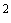 зона коттеджной застройки: Территории, на которых размещаются отдельно стоящие одноквартирные 1-2-3-этажные жилые дома с участками, как правило, от 800 до 1200 м и более, как правило, не предназначенными для осуществления активной сельскохозяйственной деятельности;блокированные жилые дома: Жилые дома с числом этажей не более трех, состоящие из нескольких блоков, число которых не превышает десяти и каждый из которых предназначен для проживания одной семьи, имеет общую стену (стены) без проемов с соседним блоком или соседними блоками, расположен на отдельном земельном участке и имеет выход с участка на территорию общего пользования;городской узел: Территория общественного назначения, формирующаяся на пересечении магистральных улиц общегородского значения;примагистральная территория: Территория, примыкающая к магистральным улицам общегородского значения на отрезках, соединяющих центр города с городским узлом или городские узлы между собой;межмагистральные территории: Территории, ограниченные красными линиями магистральных улиц общегородского значения, границами территорий городских узлов и примагистральных территорий;улица, площадь: Территория общего пользования, ограниченная красными линиями улично-дорожной сети города;квартал: Межуличная территория, ограниченная красными линиями улично-дорожной сети;морфотипы: (от греческого "морфос" - форма): Типы застройки, сложившиеся в период эволюционного развития города;территории природного комплекса (ПК) города, сельского населенного пункта: Территории с преобладанием растительности и (или) водных объектов, выполняющие преимущественно средозащитные, природоохранные, рекреационные, оздоровительные и ландшафтообразующие функции;особо охраняемые природные территории (ООПТ): Территории с расположенными на них природными объектами, имеющими особое природоохранное, научное, культурное, эстетическое, рекреационное и оздоровительное значение, на которых в соответствии с законодательством установлен режим особой охраны: национальный парк, природный, природно-исторический парк, природный заказник, памятник природы, городской лес или лесопарк, водоохранная зона и другие категории особо охраняемых природных территорий;озелененные территории: Часть территории природного комплекса, на которой располагаются природные и искусственно созданные садово-парковые комплексы и объекты - парк, сад, сквер, бульвар; территории жилых, общественно-деловых и других территориальных зон, менее 70% поверхности которых занято зелеными насаждениями и другим растительным покровом;градостроительное зонирование: Установление границ территориальных зон с регламентами их использования по функциональному назначению, параметрам застройки и ландшафтной организации;пешеходная зона: Территория, предназначенная для передвижения пешеходов, на ней не допускается движения транспорта за исключением специального, обслуживающего эту территорию;хранение: Пребывание автотранспортных средств, принадлежащих постоянному населению города, по месту регистрации автотранспортных средств;парковка: Временное пребывание на стоянках автотранспортных средств, принадлежащих посетителям объектов различного функционального назначения;автостоянки: Открытые площадки, предназначенные для хранения или парковки автомобилей. Автостоянки для хранения могут быть оборудованы навесами, легкими ограждениями боксов, смотровыми эстакадами. Автостоянки могут устраиваться внеуличными (в том числе в виде карманов при расширении проезжей части) либо уличными (на проезжей части, обозначенными разметкой);гостевые стоянки: Открытые площадки, предназначенные для парковки легковых автомобилей посетителей жилых зон;гаражи-стоянки: Здания и сооружения, предназначенные для хранения или парковки автомобилей, не имеющие оборудования для технического обслуживания автомобилей, за исключением простейших устройств - моек, смотровых ям, эстакад. Гаражи-стоянки могут иметь полное или неполное наружное ограждение;гаражи: Здания, предназначенные для длительного хранения, парковки, технического обслуживания автомобилей;виды реконструкции: Виды градостроительной деятельности в городах:а) регенерация - сохранение и восстановление объектов культурного наследия и исторической среды;б) ограниченные преобразования - сохранение градостроительных качеств объектов культурного наследия и исторической среды и их развитие на основе исторических традиций;в) активные преобразования - изменение градостроительных качеств среды с частичным их сохранением;градоформирующий потенциал наследия: Совокупность качеств наследия, определяющих границы и возможности его влияния на градостроительное развитие территорий города, его районов, локальных участков;зоны (территории) исторической застройки: Включают всю застройку, появившуюся до развития крупнопанельного домостроения и перехода к застройке жилыми районами и микрорайонами, т.е. до середины 50-х гг. XX века;историческая среда: Городская среда, сложившаяся в районах исторической застройки;целостная историческая среда: Городская среда, сохранившаяся в историческом виде или соответствующая ей по своим характеристикам и способствующая наилучшему проявлению ценных качеств объектов культурного наследия;частично нарушенная историческая среда: Историческая среда с отдельными дисгармоничными включениями или утратой отдельных элементов;нарушенная историческая среда: Среда, характеристики которой не соответствуют исторической.природный объект: Естественная экологическая система, природный ландшафт и составляющие их элементы, сохранившие свои природные свойства.природно-антропогенный объект: Природный объект, измененный в результате хозяйственной и иной деятельности, и (или) объект, созданный человеком, обладающий свойствами природного объекта и имеющий рекреационное и защитное значение.естественная экологическая система (экосистема): Объективно существующая часть природной среды, которая имеет пространственно-территориальные границы, в которой живые (растения, животные и другие организмы) и неживые ее элементы взаимодействуют как единое функциональное целое и связаны между собой обменом веществ и энергией.особо охраняемые природные территории (ООПТ): Участки земли, водной поверхности и воздушного пространства над ними, где располагаются природные комплексы и объекты, имеющие особое природоохранное, научное, культурное, эстетическое, рекреационное и оздоровительное значение, изъятые решениями органов государственной власти полностью или частично из хозяйственного использования, для которых установлен режим особой охраны.природные территории: Территории, в пределах которых расположены природные объекты, отличающиеся присутствием экосистем (лесных, луговых, болотных, водных и др.), преобладанием местных видов растений и животных, свойственных данному природному сообществу, определенной динамикой развития и пр. Они имеют преимущественно природоохранное, средообразующее, ресурсосберегающее, оздоровительное и рекреационное значение.озелененные территории: Часть территории природного комплекса, на которой располагаются природные и искусственно созданные садово-парковые комплексы и объекты - парк, сад, сквер, бульвар; территории жилых, общественно-деловых и других территориальных зон, не менее 70% поверхности которых занято зелеными насаждениями и другим растительным покровом.зоны с особыми условиями использования территорий: Охранные; санитарно-защитные зоны; зоны охраны объектов природно-культурного наследия (памятников истории и культуры); объекты культурного наследия народов Российской Федерации; водоохранные зоны; зоны охраны источников питьевого водоснабжения; зоны охраняемых объектов; иные зоны, устанавливаемые в соответствии с законодательством Российской Федерации и инструкций [4].зеленая зона: Территория лесного фонда, расположенная за пределами городской черты, занятая лесами и лесопарками, выполняющими защитные и санитарно-гигиенические функции и являющимися местом отдыха населения. (ГОСТ 17.5.3.01-78).Приложение В (рекомендуемое)  Нормативные показатели малоэтажной жилой застройки Таблица В.1 - Нормативное соотношение территорий различного функционального назначения в составе жилых образований коттеджной застройки, % Приложение Г (обязательное)  Нормативные показатели плотности застройки территориальных зон Г.1 Для городских поселений плотность застройки участков территориальных зон следует принимать не более приведенной в таблице Г.1.Таблица Г.1 - Показатели плотности застройки участков территориальных зонОсновными показателями плотности застройки являются:коэффициент застройки - отношение площади, занятой под зданиями и сооружениями, к площади участка (квартала);коэффициент плотности застройки - отношение площади всех этажей зданий и сооружений к площади участка (квартала).Г.2 В региональных, местных градостроительных нормативах и Правилах землепользования и застройки муниципальных образований могут быть установлены дополнительные показатели, характеризующие предельно допустимый строительный объем зданий и сооружений по отношению к площади участка; число полных этажей и допустимую высоту зданий и сооружений в конкретных зонах, а также другие ограничения, учитывающие местные градостроительные особенности (облик поселения, историческая среда, ландшафт).Приложение Д (рекомендуемое)  Размеры приусадебных и приквартирных земельных участков Д.1 Размеры земельных участков, выделяемых около жилых домов на индивидуальный дом или квартиру, в зависимости от применяемых типов жилых домов, характера формирующейся застройки (среды), ее размещения в структуре городов разной величины следующие:400-600 м и более (включая площадь застройки) - при одно-, двухквартирных одно-, двухэтажных домах в застройке усадебного типа на новых периферийных территориях или при реконструкции существующей индивидуальной усадебной застройки малых городов, на резервных территориях малых и средних городов в сельскохозяйственных районах, в новых или развивающихся поселках в пригородных зонах городов любой величины;200-400 м (включая площадь застройки) - при одно-, двух- или четырехквартирных одно-, двухэтажных домах в застройке коттеджного типа на новых периферийных территориях малых, средних и больших городов, на резервных территориях больших городов, при реконструкции существующей индивидуальной усадебной застройки и в новых и развивающихся поселках в пригородной зоне городов любой величины;60-100 м (без площади застройки) - при многоквартирных одно-, двух-, трехэтажных домах в застройке блокированного типа на новых периферийных территориях малых, средних и больших городов, на резервных территориях больших и крупных городов, в новых и развивающихся поселках в пригородной зоне крупных и крупнейших городов и в условиях реконструкции существующей индивидуальной усадебной застройки городов любой величины;30-60 м (без площади застройки) - при многоквартирных одно-, двух-, трехэтажных блокированных домах или 2-, 3-, 4(5)-этажных домах сложной объемно-пространственной структуры (в том числе только для квартир первых этажей) в городах любой величины при применении плотной малоэтажной застройки и в условиях реконструкции.Примечание - В соответствии с Земельным кодексом Российской Федерации при осуществлении компактной застройки поселений земельные участки для ведения личного подсобного хозяйства около дома (квартиры) предоставляются в меньшем размере с выделением остальной части участка за пределами жилой зоны поселений.Приложение Е (рекомендуемое)  Площадь и размеры земельных участков складов Таблица Е.1 - Площадь и размеры земельных участков общетоварных складов на 1 тыс. чел.Таблица Е.2 - Вместимость и размеры земельных участков специализированных складов на 1 тыс. чел.Таблица Е.3 Вместимость складов для вахтовых и экспедиционных поселков на 1 тыс. чел.Таблица Е.4 - Размеры земельных участков складов строительных материалов и твердого топлива на 1 тыс. чел.Приложение Ж (рекомендуемое)  Нормы расчета учреждений и предприятий обслуживания и размеры их земельных участков Приложение И (рекомендуемое)    Категории и параметры автомобильных дорог систем расселения  Приложение К (рекомендуемое)  Нормы расчета стоянок автомобилей Приложение Л (рекомендуемое)  Нормы земельных участков гаражей и парков транспортных средств  Приложение М (рекомендуемое)  Нормы накопления бытовых отходов  Приложение Н (рекомендуемое)  Укрупненные показатели электропотребления  Библиография [1] СП 35-106-2003 Расчет и размещение учреждений социального обслуживания пожилых людей[2] СП 35-105-02 Реконструкция городской застройки с учетом доступности для инвалидов и других маломобильных групп населения[3] МДС 11-8-2000* Временная инструкция о составе, порядке разработки, согласования и утверждения проектов планировки пригородных зон городов РФ ________________ * Документ является авторской разработкой. За дополнительной информацией обратитесь по ссылке. - Примечание изготовителя базы данных.[4] Инструкция о порядке осуществления государственного контроля за использованием и охраной земель в городских и сельских поселениях* ________________ * На территории Российской Федерации документ не действует. Действует Положение о государственном земельном контроле, утвержденное постановлением Правительства РФ от 15 ноября 2006 года N 689. - Примечание изготовителя базы данных. [5] Инструкция о порядке рассмотрения, согласования и экспертизы воздухоохранных мероприятий и выдачи разрешений на выброс загрязняющих веществ в атмосферу по проектным решениям (ОНД 1-84)[6] Методика расчета концентрации в атмосферном воздухе вредных веществ, содержащихся в выбросах предприятий (ОНД-86)[7] Методические указания по определению уровней электромагнитного поля и границ санитарно-защитной зоны и зоны ограничения застройки в местах размещения средств телевидения и ЧМ-радиовещания* ________________ * На территории Российской Федерации документ не действует. Действует МУК 4.3.1677-03. - Примечание изготовителя базы данных.[8] Нормы радиационной безопасности НРБ-99* и Основные санитарные правила работы с радиоактивными веществами и другими источниками ионизирующих излучений ОСП 72/87** ______________ * На территории Российской Федерации документ не действует. Действуют СанПиН 2.6.1.2523-09 (НРБ-99/2009); ** На территории Российской Федерации документ не действует. Действуют СП 2.6.1.2612-10 (ОСПОРБ 99/2010). - Примечание изготовителя базы данных. [9] Правила устройства электроустановок (ПУЭ)[10] РД 34.20.185-94 Инструкция по проектированию городских электрических сетей[11] ВСН 01-89 Предприятия по обслуживанию автомобилей[12] НПБ 111-98* Автозаправочные станции. Требования пожарной безопасности[13] Методические указания по расчету нормативных размеров земельных участков в кондоминиумах[14] Правила охраны магистральных трубопроводов[15] Пособие к МГСН 2.01-99* Энергосбережение в зданиях. Потребность в теплозащите[16] Практическое пособие по выбору и разработке энергосберегающих проектов* ________________ * Документ является авторской разработкой. За дополнительной информацией обратитесь по ссылке. - Примечание изготовителя базы данных. [17] ПБ-03-428-02 Правила безопасности при строительстве подземных сооружений[18] СП 32-105-2004 Метрополитены___________________________________________________________УДК 69+711.4(083.74)74Ключевые слова: организация территории городских и сельских поселений, селитебная территория, производственная территория, рекреационная территория, жилая застройка, зоны отдыха, транспорт и улично-дорожная сеть, инженерное оборудование, охрана окружающей среды ___________________________________________________________Электронный текст документа подготовлен АО "Кодекс" и сверен по: официальное издание Минрегион России. - М.: ОАО "ЦПП", 2011 Группы Население, тыс. чел.Население, тыс. чел.Население, тыс. чел.Население, тыс. чел.Население, тыс. чел.Население, тыс. чел.Население, тыс. чел.Население, тыс. чел.ГородаГородаГородаГородаСельские населенные пункты Сельские населенные пункты Сельские населенные пункты Сельские населенные пункты Крупнейшие Св. 100010001000- - - - Крупные "    500 до 1000 Св. 5 5 5 "    250" 500  "   3 до 5 Большие "   100 " 250    "   1 " 3 Средние "   50 " 100 "   0,2 " 1 Малые* "   20 " 50 "   10 " 20  "   0,05 " 0,2 До 10  До 0,05 0,05 0,05 * В группу малых городов включаются поселки городского типа.* В группу малых городов включаются поселки городского типа.* В группу малых городов включаются поселки городского типа.* В группу малых городов включаются поселки городского типа.* В группу малых городов включаются поселки городского типа.* В группу малых городов включаются поселки городского типа.* В группу малых городов включаются поселки городского типа.* В группу малых городов включаются поселки городского типа.* В группу малых городов включаются поселки городского типа.Тип жилого дома и квартиры по уровню комфорта Норма площади жилого дома и квартиры в расчете на одного человека, мФормула заселения жилого дома и квартиры Доля в общем объеме жилищного строительства, % Престижный (бизнес-класс)40 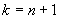 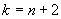 10 15 Массовый (эконом-класс)30 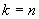 25 50 Социальный (муниципальное жилище)20 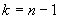 60 30 Специализированный- 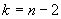 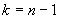 7 5Примечания1 Общее число жилых комнат в квартире или доме и численность проживающих людей .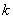 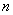 2 Специализированные типы жилища - дома гостиничного типа, специализированные жилые комплексы.3 В числителе - на первую очередь, в знаменателе - на расчетный срок.4 Указанные нормативные показатели не являются основанием для установления нормы реального заселения.Примечания1 Общее число жилых комнат в квартире или доме и численность проживающих людей .2 Специализированные типы жилища - дома гостиничного типа, специализированные жилые комплексы.3 В числителе - на первую очередь, в знаменателе - на расчетный срок.4 Указанные нормативные показатели не являются основанием для установления нормы реального заселения.Примечания1 Общее число жилых комнат в квартире или доме и численность проживающих людей .2 Специализированные типы жилища - дома гостиничного типа, специализированные жилые комплексы.3 В числителе - на первую очередь, в знаменателе - на расчетный срок.4 Указанные нормативные показатели не являются основанием для установления нормы реального заселения.Примечания1 Общее число жилых комнат в квартире или доме и численность проживающих людей .2 Специализированные типы жилища - дома гостиничного типа, специализированные жилые комплексы.3 В числителе - на первую очередь, в знаменателе - на расчетный срок.4 Указанные нормативные показатели не являются основанием для установления нормы реального заселения.для игр детей дошкольного и младшего школьного возраста12 для отдыха взрослого населения10 для занятий физкультурой (в зависимости от шумовых характеристик*)10-40 для хозяйственных целей20 для выгула собак40 для стоянки автомашин по таблице 10 до 300 м60 св. 300  до 1000 м50   "  1000  "   3000 м40   "  3000 м20 от границ районов, предназначенных для размещения складов легковоспламеняющихся и горючих жидкостей (при размещении складов ниже по течению реки)*500 от границ районов перегрузки и хранения пылящих грузов300 от резервуаров и сливно-наливных устройств в районах перегрузки легковоспламеняющихся и горючих жидкостей на складах категорий:I200 II и III100 от границ рыбного порта (без рыбообработки на месте) 100      для складов категорий:     I5000      II и III 3000 для крупнейших, крупных и больших городов16 "      средних13 "      малых 8 городских парков15 парков планировочных районов10 садов жилых районов3 скверов 0,5 по оси улиц18 с одной стороны улицы между проезжей частью и застройкой 10 Здание, сооружение, объект инженерного благоустройства Расстояния, м, от здания, сооружения, объекта до осиРасстояния, м, от здания, сооружения, объекта до осиствола деревакустарника Наружная стена здания и сооружения5,0 1,5 Край трамвайного полотна5,0 3,0 Край тротуара и садовой дорожки0,7 0,5 Край проезжей части улиц, кромка укрепленной полосы обочины дороги или бровка канавы2,0 1,0 Мачта и опора осветительной сети, трамвая, мостовая опора и эстакада4,0 - Подошва откоса, террасы и др.1,0 0,5 Подошва или внутренняя грань подпорной стенки3,0 1,0 Подземные сети:газопровод, канализация1,5 - тепловая сеть (стенка канала, тоннеля или оболочка при бесканальной прокладке)2,0 1,0 водопровод, дренаж2,0 - силовой кабель и кабель связи2,0 0,7 Примечания1 Приведенные нормы относятся к деревьям с диаметром кроны не более 5 м и должны быть увеличены для деревьев с кроной большего диаметра.2 Расстояния от воздушных линий электропередачи до деревьев следует принимать по Правилам устройства электроустановок (ПУЭ).3 Деревья, высаживаемые у зданий, не должны препятствовать инсоляции и освещенности жилых и общественных помещений с учетом раздела 1.Примечания1 Приведенные нормы относятся к деревьям с диаметром кроны не более 5 м и должны быть увеличены для деревьев с кроной большего диаметра.2 Расстояния от воздушных линий электропередачи до деревьев следует принимать по Правилам устройства электроустановок (ПУЭ).3 Деревья, высаживаемые у зданий, не должны препятствовать инсоляции и освещенности жилых и общественных помещений с учетом раздела 1.Примечания1 Приведенные нормы относятся к деревьям с диаметром кроны не более 5 м и должны быть увеличены для деревьев с кроной большего диаметра.2 Расстояния от воздушных линий электропередачи до деревьев следует принимать по Правилам устройства электроустановок (ПУЭ).3 Деревья, высаживаемые у зданий, не должны препятствовать инсоляции и освещенности жилых и общественных помещений с учетом раздела 1.речных и озерных8 речных и озерных (для детей) 4 до жилой и общественной застройки (не относящейся к обслуживанию курортных и зон отдыха), объектов коммунального хозяйства и складов (в условиях реконструкции не менее 100 м)500 до железных дорог общей сети500 до автомобильных дорог категорий:I, II, III500 IV200 до садово-дачной застройки 300 Озелененные территории общего пользования Площадь озелененных территорий, м/чел.Площадь озелененных территорий, м/чел.Площадь озелененных территорий, м/чел.Площадь озелененных территорий, м/чел.крупнейших, крупных и больших городов средних городовмалых городовсельских поселений Общегородские 10 78 (10)* 12 Жилых районов 6 6- - * В скобках приведены размеры для малых городов с численностью населения до 20 тыс. чел.Примечания1 Для городов-курортов приведенные нормы общегородских озелененных территорий общего пользования следует увеличивать, но не более чем на 50%.2 Площадь озелененных территорий общего пользования в поселениях допускается уменьшать для тундры и лесотундры до 2 м/чел.; полупустыни и пустыни - на 20-30%; увеличивать для степи и лесостепи на 10-20%.3 В средних, малых городах и сельских поселениях, расположенных в окружении лесов, в прибрежных зонах крупных рек и водоемов, площадь озелененных территорий общего пользования допускается уменьшать, но не более чем на 20%.* В скобках приведены размеры для малых городов с численностью населения до 20 тыс. чел.Примечания1 Для городов-курортов приведенные нормы общегородских озелененных территорий общего пользования следует увеличивать, но не более чем на 50%.2 Площадь озелененных территорий общего пользования в поселениях допускается уменьшать для тундры и лесотундры до 2 м/чел.; полупустыни и пустыни - на 20-30%; увеличивать для степи и лесостепи на 10-20%.3 В средних, малых городах и сельских поселениях, расположенных в окружении лесов, в прибрежных зонах крупных рек и водоемов, площадь озелененных территорий общего пользования допускается уменьшать, но не более чем на 20%.* В скобках приведены размеры для малых городов с численностью населения до 20 тыс. чел.Примечания1 Для городов-курортов приведенные нормы общегородских озелененных территорий общего пользования следует увеличивать, но не более чем на 50%.2 Площадь озелененных территорий общего пользования в поселениях допускается уменьшать для тундры и лесотундры до 2 м/чел.; полупустыни и пустыни - на 20-30%; увеличивать для степи и лесостепи на 10-20%.3 В средних, малых городах и сельских поселениях, расположенных в окружении лесов, в прибрежных зонах крупных рек и водоемов, площадь озелененных территорий общего пользования допускается уменьшать, но не более чем на 20%.* В скобках приведены размеры для малых городов с численностью населения до 20 тыс. чел.Примечания1 Для городов-курортов приведенные нормы общегородских озелененных территорий общего пользования следует увеличивать, но не более чем на 50%.2 Площадь озелененных территорий общего пользования в поселениях допускается уменьшать для тундры и лесотундры до 2 м/чел.; полупустыни и пустыни - на 20-30%; увеличивать для степи и лесостепи на 10-20%.3 В средних, малых городах и сельских поселениях, расположенных в окружении лесов, в прибрежных зонах крупных рек и водоемов, площадь озелененных территорий общего пользования допускается уменьшать, но не более чем на 20%.* В скобках приведены размеры для малых городов с численностью населения до 20 тыс. чел.Примечания1 Для городов-курортов приведенные нормы общегородских озелененных территорий общего пользования следует увеличивать, но не более чем на 50%.2 Площадь озелененных территорий общего пользования в поселениях допускается уменьшать для тундры и лесотундры до 2 м/чел.; полупустыни и пустыни - на 20-30%; увеличивать для степи и лесостепи на 10-20%.3 В средних, малых городах и сельских поселениях, расположенных в окружении лесов, в прибрежных зонах крупных рек и водоемов, площадь озелененных территорий общего пользования допускается уменьшать, но не более чем на 20%.городских парков100 парков зон отдыха70 парков курортов50 лесопарков (лугопарков, гидропарков)10 лесов 1-3 по оси улиц18 с одной стороны улицы между проезжей частью и застройкой 10 до жилой застройки учреждений коммунального хозяйства и складов (в условиях реконструкции не менее 100 м)500 до автомобильных дорог категорий:I, II, III500 IV200 до садоводческих товариществ 300 морских5 речных и озерных8 морских, речных и озерных (для детей) 4 санаториев0,6-0,8 учреждений отдыха и туризма0,7-0,9 пионерских лагерей0,5-1,0 общего пользования для местного населения0,2 санаториев0,6-0,8 отдыхающих без путевок 0,5 Учреждения и предприятия обслуживанияРадиус обслуживания, м Детские дошкольные учреждения*:в городах300 в сельских поселениях и в малых городах, при одно- и двухэтажной застройке500 Помещения для физкультурно-оздоровительных занятий500 Физкультурно-спортивные центры жилых районов1500 Поликлиники и их филиалы в городах**1000 Раздаточные пункты молочной кухни500 То же, при одно- и двухэтажной застройке800 Аптеки в городах500 То же, при одно- и двухэтажной застройке800 Предприятия торговли, общественного питания и бытового обслуживания местного значения:в городах при застройке:многоэтажной500 одно-, двухэтажной800 в сельских поселениях2000 Отделения связи и филиалы сберегательного банка500 * Указанный радиус обслуживания не распространяется на специализированные и оздоровительные детские дошкольные учреждения, а также на специальные детские ясли-сады общего типа и общеобразовательные школы (языковые, математические, спортивные и т.п.). Радиусы обслуживания общеобразовательных школ в сельской местности допускается принимать по региональным градостроительным нормативам, а при их отсутствии по заданию на проектирование.** Доступность поликлиник, амбулаторий, фельдшерско-акушерских пунктов и аптек в сельской местности принимается в пределах 30 мин (с использованием транспорта).Примечания1 Для климатических подрайонов IA, IБ, IГ, IД и IIА, а также в зоне пустынь и полупустынь, в условиях сложного рельефа указанные в таблице радиусы обслуживания следует уменьшать на 30%.2 Пути подходов учащихся к общеобразовательным школам с начальными классами не должны пересекать проезжую часть магистральных улиц в одном уровне.* Указанный радиус обслуживания не распространяется на специализированные и оздоровительные детские дошкольные учреждения, а также на специальные детские ясли-сады общего типа и общеобразовательные школы (языковые, математические, спортивные и т.п.). Радиусы обслуживания общеобразовательных школ в сельской местности допускается принимать по региональным градостроительным нормативам, а при их отсутствии по заданию на проектирование.** Доступность поликлиник, амбулаторий, фельдшерско-акушерских пунктов и аптек в сельской местности принимается в пределах 30 мин (с использованием транспорта).Примечания1 Для климатических подрайонов IA, IБ, IГ, IД и IIА, а также в зоне пустынь и полупустынь, в условиях сложного рельефа указанные в таблице радиусы обслуживания следует уменьшать на 30%.2 Пути подходов учащихся к общеобразовательным школам с начальными классами не должны пересекать проезжую часть магистральных улиц в одном уровне.Строительно-климатическая зона Категория обучающихся (ступень обучения) Радиус пешеходной доступности общеобразовательного учреждения не более, кмII-III Все0,5 I I и II0,3 (I подзона) III0,4 I I и II0,4 (II подзона) III0,5 Ступень обучения Радиус пешеходной доступности не более, кмРадиус транспортной доступности (в одну сторону) не более, мин I 215 II-III 430 Здания (земельные участки) учреждений и предприятий обслуживания Расстояния от зданий (границ участков) учреждений и предприятий обслуживания, мРасстояния от зданий (границ участков) учреждений и предприятий обслуживания, мРасстояния от зданий (границ участков) учреждений и предприятий обслуживания, мРасстояния от зданий (границ участков) учреждений и предприятий обслуживания, мдо красной линии до красной линии до стен жилых домов до зданий общеобразовательных школ, детских дошкольных и лечебных учреждений в городахв сельских поселениях Детские дошкольные учреждения и общеобразовательные школы (стены здания)25 10 По нормам инсоляции и освещенности По нормам инсоляции и освещенности Приемные пункты вторичного сырья- - 20* 50 Пожарные депо10 10 - - Кладбища традиционного захоронения и крематории6 6 300 300 Кладбища для погребения после кремации6 6 100 100 * С входами и окнами.Примечания1 Участки детских дошкольных учреждений, вновь размещаемых больниц не должны примыкать непосредственно к магистральным улицам.2 После закрытия кладбища традиционного захоронения по истечении 25 лет после последнего захоронения расстояния до жилой застройки могут быть сокращены до 100 м. В сельских поселениях и сложившихся районах городов, подлежащих реконструкции, расстояние от кладбищ до стен жилых домов, зданий детских и лечебных учреждений допускается уменьшать по согласованию с местными органами санитарного надзора, но принимать не менее 100 м.3 Приемные пункты вторичного сырья следует изолировать полосой зеленых насаждений и предусматривать к ним подъездные пути для автомобильного транспорта.4 На земельном участке больницы необходимо предусматривать отдельные въезды в зоны хозяйственную и корпусов: лечебных - для инфекционных и неинфекционных больных (отдельно) и патологоанатомического.* С входами и окнами.Примечания1 Участки детских дошкольных учреждений, вновь размещаемых больниц не должны примыкать непосредственно к магистральным улицам.2 После закрытия кладбища традиционного захоронения по истечении 25 лет после последнего захоронения расстояния до жилой застройки могут быть сокращены до 100 м. В сельских поселениях и сложившихся районах городов, подлежащих реконструкции, расстояние от кладбищ до стен жилых домов, зданий детских и лечебных учреждений допускается уменьшать по согласованию с местными органами санитарного надзора, но принимать не менее 100 м.3 Приемные пункты вторичного сырья следует изолировать полосой зеленых насаждений и предусматривать к ним подъездные пути для автомобильного транспорта.4 На земельном участке больницы необходимо предусматривать отдельные въезды в зоны хозяйственную и корпусов: лечебных - для инфекционных и неинфекционных больных (отдельно) и патологоанатомического.* С входами и окнами.Примечания1 Участки детских дошкольных учреждений, вновь размещаемых больниц не должны примыкать непосредственно к магистральным улицам.2 После закрытия кладбища традиционного захоронения по истечении 25 лет после последнего захоронения расстояния до жилой застройки могут быть сокращены до 100 м. В сельских поселениях и сложившихся районах городов, подлежащих реконструкции, расстояние от кладбищ до стен жилых домов, зданий детских и лечебных учреждений допускается уменьшать по согласованию с местными органами санитарного надзора, но принимать не менее 100 м.3 Приемные пункты вторичного сырья следует изолировать полосой зеленых насаждений и предусматривать к ним подъездные пути для автомобильного транспорта.4 На земельном участке больницы необходимо предусматривать отдельные въезды в зоны хозяйственную и корпусов: лечебных - для инфекционных и неинфекционных больных (отдельно) и патологоанатомического.* С входами и окнами.Примечания1 Участки детских дошкольных учреждений, вновь размещаемых больниц не должны примыкать непосредственно к магистральным улицам.2 После закрытия кладбища традиционного захоронения по истечении 25 лет после последнего захоронения расстояния до жилой застройки могут быть сокращены до 100 м. В сельских поселениях и сложившихся районах городов, подлежащих реконструкции, расстояние от кладбищ до стен жилых домов, зданий детских и лечебных учреждений допускается уменьшать по согласованию с местными органами санитарного надзора, но принимать не менее 100 м.3 Приемные пункты вторичного сырья следует изолировать полосой зеленых насаждений и предусматривать к ним подъездные пути для автомобильного транспорта.4 На земельном участке больницы необходимо предусматривать отдельные въезды в зоны хозяйственную и корпусов: лечебных - для инфекционных и неинфекционных больных (отдельно) и патологоанатомического.* С входами и окнами.Примечания1 Участки детских дошкольных учреждений, вновь размещаемых больниц не должны примыкать непосредственно к магистральным улицам.2 После закрытия кладбища традиционного захоронения по истечении 25 лет после последнего захоронения расстояния до жилой застройки могут быть сокращены до 100 м. В сельских поселениях и сложившихся районах городов, подлежащих реконструкции, расстояние от кладбищ до стен жилых домов, зданий детских и лечебных учреждений допускается уменьшать по согласованию с местными органами санитарного надзора, но принимать не менее 100 м.3 Приемные пункты вторичного сырья следует изолировать полосой зеленых насаждений и предусматривать к ним подъездные пути для автомобильного транспорта.4 На земельном участке больницы необходимо предусматривать отдельные въезды в зоны хозяйственную и корпусов: лечебных - для инфекционных и неинфекционных больных (отдельно) и патологоанатомического.200045 100040 50037 25035 100 и менее 30 Категория дорог и улицОсновное назначение дорог и улиц Maгистральные дороги:скоростного движения Скоростная транспортная связь между удаленными промышленными и планировочными районами в крупнейших и крупных городах; выходы на внешние автомобильные дороги, к аэропортам, крупным зонам массового отдыха и поселениям в системе расселения. Пересечения с магистральными улицами и дорогами в разных уровняхрегулируемого движенияТранспортная связь между районами города на отдельных направлениях и участках преимущественно грузового движения, осуществляемого вне жилой застройки, выходы на внешние автомобильные дороги, пересечения с улицами и дорогами, как правило, в одном уровне Магистральные улицы:общегородского значения:непрерывного движения Транспортная связь между жилыми, промышленными районами и общественными центрами в крупнейших, крупных и больших городах, а также с другими магистральными улицами, городскими и внешними автомобильными дорогами. Обеспечение движения транспорта по основным направлениям в разных уровняхрегулируемого движения Транспортная связь между жилыми, промышленными районами и центром города, центрами планировочных районов; выходы на магистральные улицы и дороги и внешние автомобильные дороги. Пересечения с магистральными улицами и дорогами, как правило, в одном уровне районного значения: транспортно-пешеходные Транспортная и пешеходная связи между жилыми районами, а также между жилыми и промышленными районами, общественными центрами, выходы на другие магистральные улицыпешеходно-транспортные Пешеходная и транспортная связи (преимущественно общественный пассажирский транспорт) в пределах планировочного района Улицы и дороги местного значения:улицы в жилой застройке Транспортная (без пропуска грузового и общественного транспорта) и пешеходная связи на территории жилых районов (микрорайонов), выходы на магистральные улицы и дороги регулируемого движенияулицы и дороги в научно-производственных, промышленных и коммунально-складских зонах (районах)Транспортная связь преимущественно легкового и грузового транспорта в пределах зон (районов), выходы на магистральные городские дороги. Пересечения с улицами и дорогами устраиваются в одном уровне пешеходные улицы и дороги Пешеходная связь с местами приложения труда, учреждениями и предприятиями обслуживания, в том числе в пределах общественных центров, местами отдыха и остановочными пунктами общественного транспортапарковые дороги Транспортная связь в пределах территории парков и лесопарков преимущественно для движения легковых автомобилейпроезды Подъезд транспортных средств к жилым и общественным зданиям, учреждениям, предприятиям и другим объектам городской застройки внутри районов, микрорайонов, кварталоввелосипедные дорожки Проезд на велосипедах по свободным от других видов транспортного движения трассам к местам отдыха, общественным центрам, а в крупнейших и крупных городах - связь в пределах планировочных районовПримечания1 Главные улицы, как правило, выделяются из состава транспортно-пешеходных. пешеходно-транспортных и пешеходных улиц и являются основой архитектурно-планировочного построения общегородского центра.2 В зависимости от величины и планировочной структуры городов, объемов движения указанные основные категории улиц и дорог допускается дополнять или применять их неполный состав. Если расчетные затраты времени на трудовые передвижения превышают установленные настоящими нормами, допускается при наличии специальных обоснований принимать категории магистральных улиц и дорог, приведенные в настоящей таблице для групп городов с большей численностью населения.3 В условиях реконструкции, а также для улиц районного значения допускается устройство магистралей или их участков, предназначенных только для пропуска средств общественного транспорта, с организацией трамвайно-пешеходного, троллейбусно-пешеходного или автобусно-пешеходного движений.4 В исторических городах следует предусматривать исключение или сокращение объемов движения наземного транспорта через территорию исторического ядра общегородского центра: устройство обходных магистральных улиц, улиц с ограниченным движением транспорта, пешеходных улиц и зон; размещение стоянок автомобилей преимущественно по периметру этого ядра.Примечания1 Главные улицы, как правило, выделяются из состава транспортно-пешеходных. пешеходно-транспортных и пешеходных улиц и являются основой архитектурно-планировочного построения общегородского центра.2 В зависимости от величины и планировочной структуры городов, объемов движения указанные основные категории улиц и дорог допускается дополнять или применять их неполный состав. Если расчетные затраты времени на трудовые передвижения превышают установленные настоящими нормами, допускается при наличии специальных обоснований принимать категории магистральных улиц и дорог, приведенные в настоящей таблице для групп городов с большей численностью населения.3 В условиях реконструкции, а также для улиц районного значения допускается устройство магистралей или их участков, предназначенных только для пропуска средств общественного транспорта, с организацией трамвайно-пешеходного, троллейбусно-пешеходного или автобусно-пешеходного движений.4 В исторических городах следует предусматривать исключение или сокращение объемов движения наземного транспорта через территорию исторического ядра общегородского центра: устройство обходных магистральных улиц, улиц с ограниченным движением транспорта, пешеходных улиц и зон; размещение стоянок автомобилей преимущественно по периметру этого ядра.Категория дорог и улиц Расчетная скорость движения, км/чШирина полосы движения, м Число полос движения Наименьший радиус кривых в плане, м Наибольший продольный уклон, ‰Ширина пешеходной части тротуара, м Магистральные дороги:скоростного движения120 3,75 4-8 600 30 - регулируемого движения80 3,50 2-6 400 50 - Магистральные улицы:общегородского значения:непрерывного движения100 3,75 4-8 500 40 4,5 регулируемого движения80 3,50 4-8 400 50 3,0 районного значения:транспортно-пешеходные70 3,50 2-4 250 60 2,25 пешеходно-транспортные50 4,00 2 125 40 3,0 Улицы и дороги местного значения:улицы в жилой застройке40 3,00 2-3* 90 70 1,5 303,00 2 50 80 1,5 улицы и дороги научно-производственных, промышленных и коммунально-складских районов 50 3,50 2-4 90 60 1,5 403,50 2-4 90 60 1,5 парковые дороги 403,00 2 75 80 - Проезды: основные 402,75 2 50 70 1,0 второстепенные 303,50 1 25 80 0,75 Пешеходные улицы: основные - 1,00 По расчету- 40 По проекту второстепенные - 0,75 То же- 60 То же Велосипедные дорожки: обособленные 20 1,50 1-230 40 - изолированные 30 1,50 2-450 30 - * С учетом использования одной полосы для стоянок легковых автомобилей.Примечания1 Ширина улиц и дорог определяется расчетом в зависимости от интенсивности движения транспорта и пешеходов, состава размещаемых в пределах поперечного профиля элементов (проезжих частей, технических полос для прокладки подземных коммуникаций, тротуаров, зеленых насаждений и др.), с учетом санитарно-гигиенических требований и требований гражданской обороны. Как правило, ширина улиц и дорог в красных линиях принимается м: магистральных дорог - 50-75; магистральных улиц - 40-80; улиц и дорог местного значения - 15-25.2 В условиях сложного рельефа или реконструкции, а также в зонах с высокой градостроительной ценностью территории допускается снижать расчетную скорость движения для дорог скоростного и улиц непрерывного движения на 10 км/ч с уменьшением радиусов кривых в плане и увеличением продольных уклонов.3 Для движения автобусов и троллейбусов на магистральных улицах и дорогах в больших, крупных и крупнейших городах следует предусматривать крайнюю полосу шириной 4 м; для пропуска автобусов в часы "пик" при интенсивности более 40 ед/ч, а в условиях реконструкции - более 20 ед/ч допускается устройство обособленной проезжей части шириной 8-12 м.На магистральных дорогах с преимущественным движением грузовых автомобилей допускается увеличивать ширину полосы движения до 4 м.4 В климатических подрайонах IA, IБ и IГ наибольшие продольные уклоны проезжей части магистральных улиц и дорог следует уменьшать на 10%. В местностях с объемом снегоприноса за зиму более 600 м/м в пределах проезжей части улиц и дорог следует предусматривать полосы шириной до 3 м для складирования снега.5 В ширину пешеходной части тротуаров и дорожек не включаются площади, необходимые для размещения киосков, скамеек и т.п.6 В климатических подрайонах IA, IБ и IГ, в местностях с объемом снегоприноса более 200 м/м ширину тротуаров на магистральных улицах следует принимать не менее 3 м.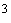 7 В условиях реконструкции на улицах местного значения, а также при расчетном пешеходном движении менее 50 чел./ч в обоих направлениях допускается устройство тротуаров и дорожек шириной 1 м.8 При непосредственном примыкании тротуаров к стенам зданий, подпорным стенкам или оградам следует увеличивать их ширину не менее чем на 0,5 м.9 Допускается предусматривать поэтапное достижение расчетных параметров магистральных улиц и дорог, транспортных пересечений с учетом конкретных размеров движения транспорта и пешеходов при обязательном резервировании территории и подземного пространства для перспективного строительства.10 В малых, средних и больших городах, а также в условиях реконструкции и при организации одностороннего движения транспорта допускается использовать параметры магистральных улиц районного значения для проектирования магистральных улиц общегородского значения.* С учетом использования одной полосы для стоянок легковых автомобилей.Примечания1 Ширина улиц и дорог определяется расчетом в зависимости от интенсивности движения транспорта и пешеходов, состава размещаемых в пределах поперечного профиля элементов (проезжих частей, технических полос для прокладки подземных коммуникаций, тротуаров, зеленых насаждений и др.), с учетом санитарно-гигиенических требований и требований гражданской обороны. Как правило, ширина улиц и дорог в красных линиях принимается м: магистральных дорог - 50-75; магистральных улиц - 40-80; улиц и дорог местного значения - 15-25.2 В условиях сложного рельефа или реконструкции, а также в зонах с высокой градостроительной ценностью территории допускается снижать расчетную скорость движения для дорог скоростного и улиц непрерывного движения на 10 км/ч с уменьшением радиусов кривых в плане и увеличением продольных уклонов.3 Для движения автобусов и троллейбусов на магистральных улицах и дорогах в больших, крупных и крупнейших городах следует предусматривать крайнюю полосу шириной 4 м; для пропуска автобусов в часы "пик" при интенсивности более 40 ед/ч, а в условиях реконструкции - более 20 ед/ч допускается устройство обособленной проезжей части шириной 8-12 м.На магистральных дорогах с преимущественным движением грузовых автомобилей допускается увеличивать ширину полосы движения до 4 м.4 В климатических подрайонах IA, IБ и IГ наибольшие продольные уклоны проезжей части магистральных улиц и дорог следует уменьшать на 10%. В местностях с объемом снегоприноса за зиму более 600 м/м в пределах проезжей части улиц и дорог следует предусматривать полосы шириной до 3 м для складирования снега.5 В ширину пешеходной части тротуаров и дорожек не включаются площади, необходимые для размещения киосков, скамеек и т.п.6 В климатических подрайонах IA, IБ и IГ, в местностях с объемом снегоприноса более 200 м/м ширину тротуаров на магистральных улицах следует принимать не менее 3 м.7 В условиях реконструкции на улицах местного значения, а также при расчетном пешеходном движении менее 50 чел./ч в обоих направлениях допускается устройство тротуаров и дорожек шириной 1 м.8 При непосредственном примыкании тротуаров к стенам зданий, подпорным стенкам или оградам следует увеличивать их ширину не менее чем на 0,5 м.9 Допускается предусматривать поэтапное достижение расчетных параметров магистральных улиц и дорог, транспортных пересечений с учетом конкретных размеров движения транспорта и пешеходов при обязательном резервировании территории и подземного пространства для перспективного строительства.10 В малых, средних и больших городах, а также в условиях реконструкции и при организации одностороннего движения транспорта допускается использовать параметры магистральных улиц районного значения для проектирования магистральных улиц общегородского значения.* С учетом использования одной полосы для стоянок легковых автомобилей.Примечания1 Ширина улиц и дорог определяется расчетом в зависимости от интенсивности движения транспорта и пешеходов, состава размещаемых в пределах поперечного профиля элементов (проезжих частей, технических полос для прокладки подземных коммуникаций, тротуаров, зеленых насаждений и др.), с учетом санитарно-гигиенических требований и требований гражданской обороны. Как правило, ширина улиц и дорог в красных линиях принимается м: магистральных дорог - 50-75; магистральных улиц - 40-80; улиц и дорог местного значения - 15-25.2 В условиях сложного рельефа или реконструкции, а также в зонах с высокой градостроительной ценностью территории допускается снижать расчетную скорость движения для дорог скоростного и улиц непрерывного движения на 10 км/ч с уменьшением радиусов кривых в плане и увеличением продольных уклонов.3 Для движения автобусов и троллейбусов на магистральных улицах и дорогах в больших, крупных и крупнейших городах следует предусматривать крайнюю полосу шириной 4 м; для пропуска автобусов в часы "пик" при интенсивности более 40 ед/ч, а в условиях реконструкции - более 20 ед/ч допускается устройство обособленной проезжей части шириной 8-12 м.На магистральных дорогах с преимущественным движением грузовых автомобилей допускается увеличивать ширину полосы движения до 4 м.4 В климатических подрайонах IA, IБ и IГ наибольшие продольные уклоны проезжей части магистральных улиц и дорог следует уменьшать на 10%. В местностях с объемом снегоприноса за зиму более 600 м/м в пределах проезжей части улиц и дорог следует предусматривать полосы шириной до 3 м для складирования снега.5 В ширину пешеходной части тротуаров и дорожек не включаются площади, необходимые для размещения киосков, скамеек и т.п.6 В климатических подрайонах IA, IБ и IГ, в местностях с объемом снегоприноса более 200 м/м ширину тротуаров на магистральных улицах следует принимать не менее 3 м.7 В условиях реконструкции на улицах местного значения, а также при расчетном пешеходном движении менее 50 чел./ч в обоих направлениях допускается устройство тротуаров и дорожек шириной 1 м.8 При непосредственном примыкании тротуаров к стенам зданий, подпорным стенкам или оградам следует увеличивать их ширину не менее чем на 0,5 м.9 Допускается предусматривать поэтапное достижение расчетных параметров магистральных улиц и дорог, транспортных пересечений с учетом конкретных размеров движения транспорта и пешеходов при обязательном резервировании территории и подземного пространства для перспективного строительства.10 В малых, средних и больших городах, а также в условиях реконструкции и при организации одностороннего движения транспорта допускается использовать параметры магистральных улиц районного значения для проектирования магистральных улиц общегородского значения.* С учетом использования одной полосы для стоянок легковых автомобилей.Примечания1 Ширина улиц и дорог определяется расчетом в зависимости от интенсивности движения транспорта и пешеходов, состава размещаемых в пределах поперечного профиля элементов (проезжих частей, технических полос для прокладки подземных коммуникаций, тротуаров, зеленых насаждений и др.), с учетом санитарно-гигиенических требований и требований гражданской обороны. Как правило, ширина улиц и дорог в красных линиях принимается м: магистральных дорог - 50-75; магистральных улиц - 40-80; улиц и дорог местного значения - 15-25.2 В условиях сложного рельефа или реконструкции, а также в зонах с высокой градостроительной ценностью территории допускается снижать расчетную скорость движения для дорог скоростного и улиц непрерывного движения на 10 км/ч с уменьшением радиусов кривых в плане и увеличением продольных уклонов.3 Для движения автобусов и троллейбусов на магистральных улицах и дорогах в больших, крупных и крупнейших городах следует предусматривать крайнюю полосу шириной 4 м; для пропуска автобусов в часы "пик" при интенсивности более 40 ед/ч, а в условиях реконструкции - более 20 ед/ч допускается устройство обособленной проезжей части шириной 8-12 м.На магистральных дорогах с преимущественным движением грузовых автомобилей допускается увеличивать ширину полосы движения до 4 м.4 В климатических подрайонах IA, IБ и IГ наибольшие продольные уклоны проезжей части магистральных улиц и дорог следует уменьшать на 10%. В местностях с объемом снегоприноса за зиму более 600 м/м в пределах проезжей части улиц и дорог следует предусматривать полосы шириной до 3 м для складирования снега.5 В ширину пешеходной части тротуаров и дорожек не включаются площади, необходимые для размещения киосков, скамеек и т.п.6 В климатических подрайонах IA, IБ и IГ, в местностях с объемом снегоприноса более 200 м/м ширину тротуаров на магистральных улицах следует принимать не менее 3 м.7 В условиях реконструкции на улицах местного значения, а также при расчетном пешеходном движении менее 50 чел./ч в обоих направлениях допускается устройство тротуаров и дорожек шириной 1 м.8 При непосредственном примыкании тротуаров к стенам зданий, подпорным стенкам или оградам следует увеличивать их ширину не менее чем на 0,5 м.9 Допускается предусматривать поэтапное достижение расчетных параметров магистральных улиц и дорог, транспортных пересечений с учетом конкретных размеров движения транспорта и пешеходов при обязательном резервировании территории и подземного пространства для перспективного строительства.10 В малых, средних и больших городах, а также в условиях реконструкции и при организации одностороннего движения транспорта допускается использовать параметры магистральных улиц районного значения для проектирования магистральных улиц общегородского значения.* С учетом использования одной полосы для стоянок легковых автомобилей.Примечания1 Ширина улиц и дорог определяется расчетом в зависимости от интенсивности движения транспорта и пешеходов, состава размещаемых в пределах поперечного профиля элементов (проезжих частей, технических полос для прокладки подземных коммуникаций, тротуаров, зеленых насаждений и др.), с учетом санитарно-гигиенических требований и требований гражданской обороны. Как правило, ширина улиц и дорог в красных линиях принимается м: магистральных дорог - 50-75; магистральных улиц - 40-80; улиц и дорог местного значения - 15-25.2 В условиях сложного рельефа или реконструкции, а также в зонах с высокой градостроительной ценностью территории допускается снижать расчетную скорость движения для дорог скоростного и улиц непрерывного движения на 10 км/ч с уменьшением радиусов кривых в плане и увеличением продольных уклонов.3 Для движения автобусов и троллейбусов на магистральных улицах и дорогах в больших, крупных и крупнейших городах следует предусматривать крайнюю полосу шириной 4 м; для пропуска автобусов в часы "пик" при интенсивности более 40 ед/ч, а в условиях реконструкции - более 20 ед/ч допускается устройство обособленной проезжей части шириной 8-12 м.На магистральных дорогах с преимущественным движением грузовых автомобилей допускается увеличивать ширину полосы движения до 4 м.4 В климатических подрайонах IA, IБ и IГ наибольшие продольные уклоны проезжей части магистральных улиц и дорог следует уменьшать на 10%. В местностях с объемом снегоприноса за зиму более 600 м/м в пределах проезжей части улиц и дорог следует предусматривать полосы шириной до 3 м для складирования снега.5 В ширину пешеходной части тротуаров и дорожек не включаются площади, необходимые для размещения киосков, скамеек и т.п.6 В климатических подрайонах IA, IБ и IГ, в местностях с объемом снегоприноса более 200 м/м ширину тротуаров на магистральных улицах следует принимать не менее 3 м.7 В условиях реконструкции на улицах местного значения, а также при расчетном пешеходном движении менее 50 чел./ч в обоих направлениях допускается устройство тротуаров и дорожек шириной 1 м.8 При непосредственном примыкании тротуаров к стенам зданий, подпорным стенкам или оградам следует увеличивать их ширину не менее чем на 0,5 м.9 Допускается предусматривать поэтапное достижение расчетных параметров магистральных улиц и дорог, транспортных пересечений с учетом конкретных размеров движения транспорта и пешеходов при обязательном резервировании территории и подземного пространства для перспективного строительства.10 В малых, средних и больших городах, а также в условиях реконструкции и при организации одностороннего движения транспорта допускается использовать параметры магистральных улиц районного значения для проектирования магистральных улиц общегородского значения.* С учетом использования одной полосы для стоянок легковых автомобилей.Примечания1 Ширина улиц и дорог определяется расчетом в зависимости от интенсивности движения транспорта и пешеходов, состава размещаемых в пределах поперечного профиля элементов (проезжих частей, технических полос для прокладки подземных коммуникаций, тротуаров, зеленых насаждений и др.), с учетом санитарно-гигиенических требований и требований гражданской обороны. Как правило, ширина улиц и дорог в красных линиях принимается м: магистральных дорог - 50-75; магистральных улиц - 40-80; улиц и дорог местного значения - 15-25.2 В условиях сложного рельефа или реконструкции, а также в зонах с высокой градостроительной ценностью территории допускается снижать расчетную скорость движения для дорог скоростного и улиц непрерывного движения на 10 км/ч с уменьшением радиусов кривых в плане и увеличением продольных уклонов.3 Для движения автобусов и троллейбусов на магистральных улицах и дорогах в больших, крупных и крупнейших городах следует предусматривать крайнюю полосу шириной 4 м; для пропуска автобусов в часы "пик" при интенсивности более 40 ед/ч, а в условиях реконструкции - более 20 ед/ч допускается устройство обособленной проезжей части шириной 8-12 м.На магистральных дорогах с преимущественным движением грузовых автомобилей допускается увеличивать ширину полосы движения до 4 м.4 В климатических подрайонах IA, IБ и IГ наибольшие продольные уклоны проезжей части магистральных улиц и дорог следует уменьшать на 10%. В местностях с объемом снегоприноса за зиму более 600 м/м в пределах проезжей части улиц и дорог следует предусматривать полосы шириной до 3 м для складирования снега.5 В ширину пешеходной части тротуаров и дорожек не включаются площади, необходимые для размещения киосков, скамеек и т.п.6 В климатических подрайонах IA, IБ и IГ, в местностях с объемом снегоприноса более 200 м/м ширину тротуаров на магистральных улицах следует принимать не менее 3 м.7 В условиях реконструкции на улицах местного значения, а также при расчетном пешеходном движении менее 50 чел./ч в обоих направлениях допускается устройство тротуаров и дорожек шириной 1 м.8 При непосредственном примыкании тротуаров к стенам зданий, подпорным стенкам или оградам следует увеличивать их ширину не менее чем на 0,5 м.9 Допускается предусматривать поэтапное достижение расчетных параметров магистральных улиц и дорог, транспортных пересечений с учетом конкретных размеров движения транспорта и пешеходов при обязательном резервировании территории и подземного пространства для перспективного строительства.10 В малых, средних и больших городах, а также в условиях реконструкции и при организации одностороннего движения транспорта допускается использовать параметры магистральных улиц районного значения для проектирования магистральных улиц общегородского значения.* С учетом использования одной полосы для стоянок легковых автомобилей.Примечания1 Ширина улиц и дорог определяется расчетом в зависимости от интенсивности движения транспорта и пешеходов, состава размещаемых в пределах поперечного профиля элементов (проезжих частей, технических полос для прокладки подземных коммуникаций, тротуаров, зеленых насаждений и др.), с учетом санитарно-гигиенических требований и требований гражданской обороны. Как правило, ширина улиц и дорог в красных линиях принимается м: магистральных дорог - 50-75; магистральных улиц - 40-80; улиц и дорог местного значения - 15-25.2 В условиях сложного рельефа или реконструкции, а также в зонах с высокой градостроительной ценностью территории допускается снижать расчетную скорость движения для дорог скоростного и улиц непрерывного движения на 10 км/ч с уменьшением радиусов кривых в плане и увеличением продольных уклонов.3 Для движения автобусов и троллейбусов на магистральных улицах и дорогах в больших, крупных и крупнейших городах следует предусматривать крайнюю полосу шириной 4 м; для пропуска автобусов в часы "пик" при интенсивности более 40 ед/ч, а в условиях реконструкции - более 20 ед/ч допускается устройство обособленной проезжей части шириной 8-12 м.На магистральных дорогах с преимущественным движением грузовых автомобилей допускается увеличивать ширину полосы движения до 4 м.4 В климатических подрайонах IA, IБ и IГ наибольшие продольные уклоны проезжей части магистральных улиц и дорог следует уменьшать на 10%. В местностях с объемом снегоприноса за зиму более 600 м/м в пределах проезжей части улиц и дорог следует предусматривать полосы шириной до 3 м для складирования снега.5 В ширину пешеходной части тротуаров и дорожек не включаются площади, необходимые для размещения киосков, скамеек и т.п.6 В климатических подрайонах IA, IБ и IГ, в местностях с объемом снегоприноса более 200 м/м ширину тротуаров на магистральных улицах следует принимать не менее 3 м.7 В условиях реконструкции на улицах местного значения, а также при расчетном пешеходном движении менее 50 чел./ч в обоих направлениях допускается устройство тротуаров и дорожек шириной 1 м.8 При непосредственном примыкании тротуаров к стенам зданий, подпорным стенкам или оградам следует увеличивать их ширину не менее чем на 0,5 м.9 Допускается предусматривать поэтапное достижение расчетных параметров магистральных улиц и дорог, транспортных пересечений с учетом конкретных размеров движения транспорта и пешеходов при обязательном резервировании территории и подземного пространства для перспективного строительства.10 В малых, средних и больших городах, а также в условиях реконструкции и при организации одностороннего движения транспорта допускается использовать параметры магистральных улиц районного значения для проектирования магистральных улиц общегородского значения.Категория сельских улиц и дорог Основное назначение Расчетная скорость движения, км/ч Ширина полосы движения, м Число полос движения Ширина пешеходной части тротуара, мПоселковая дорога Связь сельского поселения с внешними дорогами общей сети60 3,5 2 - Главная улица Связь жилых территорий с общественным центром40 3,5 2-3 1,5-2,25 Улица в жилой застройке:основная Связь внутри жилых территорий и с главной улицей по направлениям с интенсивным движением40 3,0 2 1,0-1,5 второстепенная (переулок) Связь между основными жилыми улицами30 2,75 2 1,0 проезд Связь жилых домов, расположенных в глубине квартала, с улицей20 2,75-3,0 1 0-1,0 Хозяйственный проезд, скотопрогон Прогон личного скота и проезд грузового транспорта к приусадебным участкам30 4,5 1 - до проезжей части, опор, деревьев0,75  "   тротуаров0,5  "   стоянок автомобилей и остановок общественного транспорта 1,5 для магистральных улиц и дорог регулируемого движения8 местного значения5 на транспортных площадях 12 жилые районы25 промышленные и коммунально-складские зоны (районы)25 общегородские и специализированные центры5 зоны массового кратковременного отдыха 15 мотоциклы и мотороллеры с колясками, мотоколяски0,5 мотоциклы и мотороллеры без колясок0,25 мопеды и велосипеды 0,1 до входов в жилые дома100   " пассажирских помещений вокзалов, входов в места крупных учреждений торговли и общественного     питания150   " прочих учреждений и предприятий обслуживания населения и административных зданий250   " входов в парки, на выставки и стадионы 400 для гаражей:     одноэтажных30      двухэтажных20      трехэтажных14      четырехэтажных12      пятиэтажных10      наземных стоянок 25 Здания, до которых определяется расстояние Расстояние, м Расстояние, м Расстояние, м Расстояние, м Расстояние, м Расстояние, м от гаражей и открытых стоянок при числе легковых автомобилей от гаражей и открытых стоянок при числе легковых автомобилей от гаражей и открытых стоянок при числе легковых автомобилей от гаражей и открытых стоянок при числе легковых автомобилей от станций технического обслуживания при числе постовот станций технического обслуживания при числе постов10 и менее 11-50 51-100 101-300 10 и менее11-30 Жилые дома10** 15 25 35 15 25 В том числе торцы жилых домов без окон10** 10** 15 25 15 25 Общественные здания10** 10** 15 25 15 20 Общеобразовательные школы и детские дошкольные учреждения15 25 25 50 50 * Лечебные учреждения со стационаром25 50 * * 50 * * Определяется по согласованию с органами Государственного санитарно-эпидемиологического надзора.** Для зданий гаражей III-V степеней огнестойкости расстояния следует принимать не менее 12 м.Примечания1 Расстояния следует определять от окон жилых и общественных зданий и от границ земельных участков общеобразовательных школ, детских дошкольных учреждений и лечебных учреждений со стационаром до стен гаража или границ открытой стоянки.2 Расстояния от секционных жилых домов до открытых площадок вместимостью 101-300 машин, размещаемых вдоль продольных фасадов, следует принимать не менее 50 м.3 Для гаражей I-II степеней огнестойкости указанные в таблице 10 расстояния допускается сокращать на 25% при отсутствии в гаражах открывающихся окон, а также въездов, ориентированных в сторону жилых и общественных зданий.4 Гаражи и открытые стоянки для хранения легковых автомобилей вместимостью более 300 машино-мест и станции технического обслуживания при числе постов более 30 следует размещать вне жилых районов на производственной территории на расстоянии не менее 50 м от жилых домов. Расстояния определяются по согласованию с органами Государственного санитарно-эпидемиологического надзора.5 Для гаражей вместимостью более 10 машин указанные в таблице 10 расстояния допускается принимать по интерполяции.6 В одноэтажных гаражах боксового типа, принадлежащих гражданам, допускается устройство погребов.* Определяется по согласованию с органами Государственного санитарно-эпидемиологического надзора.** Для зданий гаражей III-V степеней огнестойкости расстояния следует принимать не менее 12 м.Примечания1 Расстояния следует определять от окон жилых и общественных зданий и от границ земельных участков общеобразовательных школ, детских дошкольных учреждений и лечебных учреждений со стационаром до стен гаража или границ открытой стоянки.2 Расстояния от секционных жилых домов до открытых площадок вместимостью 101-300 машин, размещаемых вдоль продольных фасадов, следует принимать не менее 50 м.3 Для гаражей I-II степеней огнестойкости указанные в таблице 10 расстояния допускается сокращать на 25% при отсутствии в гаражах открывающихся окон, а также въездов, ориентированных в сторону жилых и общественных зданий.4 Гаражи и открытые стоянки для хранения легковых автомобилей вместимостью более 300 машино-мест и станции технического обслуживания при числе постов более 30 следует размещать вне жилых районов на производственной территории на расстоянии не менее 50 м от жилых домов. Расстояния определяются по согласованию с органами Государственного санитарно-эпидемиологического надзора.5 Для гаражей вместимостью более 10 машин указанные в таблице 10 расстояния допускается принимать по интерполяции.6 В одноэтажных гаражах боксового типа, принадлежащих гражданам, допускается устройство погребов.* Определяется по согласованию с органами Государственного санитарно-эпидемиологического надзора.** Для зданий гаражей III-V степеней огнестойкости расстояния следует принимать не менее 12 м.Примечания1 Расстояния следует определять от окон жилых и общественных зданий и от границ земельных участков общеобразовательных школ, детских дошкольных учреждений и лечебных учреждений со стационаром до стен гаража или границ открытой стоянки.2 Расстояния от секционных жилых домов до открытых площадок вместимостью 101-300 машин, размещаемых вдоль продольных фасадов, следует принимать не менее 50 м.3 Для гаражей I-II степеней огнестойкости указанные в таблице 10 расстояния допускается сокращать на 25% при отсутствии в гаражах открывающихся окон, а также въездов, ориентированных в сторону жилых и общественных зданий.4 Гаражи и открытые стоянки для хранения легковых автомобилей вместимостью более 300 машино-мест и станции технического обслуживания при числе постов более 30 следует размещать вне жилых районов на производственной территории на расстоянии не менее 50 м от жилых домов. Расстояния определяются по согласованию с органами Государственного санитарно-эпидемиологического надзора.5 Для гаражей вместимостью более 10 машин указанные в таблице 10 расстояния допускается принимать по интерполяции.6 В одноэтажных гаражах боксового типа, принадлежащих гражданам, допускается устройство погребов.* Определяется по согласованию с органами Государственного санитарно-эпидемиологического надзора.** Для зданий гаражей III-V степеней огнестойкости расстояния следует принимать не менее 12 м.Примечания1 Расстояния следует определять от окон жилых и общественных зданий и от границ земельных участков общеобразовательных школ, детских дошкольных учреждений и лечебных учреждений со стационаром до стен гаража или границ открытой стоянки.2 Расстояния от секционных жилых домов до открытых площадок вместимостью 101-300 машин, размещаемых вдоль продольных фасадов, следует принимать не менее 50 м.3 Для гаражей I-II степеней огнестойкости указанные в таблице 10 расстояния допускается сокращать на 25% при отсутствии в гаражах открывающихся окон, а также въездов, ориентированных в сторону жилых и общественных зданий.4 Гаражи и открытые стоянки для хранения легковых автомобилей вместимостью более 300 машино-мест и станции технического обслуживания при числе постов более 30 следует размещать вне жилых районов на производственной территории на расстоянии не менее 50 м от жилых домов. Расстояния определяются по согласованию с органами Государственного санитарно-эпидемиологического надзора.5 Для гаражей вместимостью более 10 машин указанные в таблице 10 расстояния допускается принимать по интерполяции.6 В одноэтажных гаражах боксового типа, принадлежащих гражданам, допускается устройство погребов.* Определяется по согласованию с органами Государственного санитарно-эпидемиологического надзора.** Для зданий гаражей III-V степеней огнестойкости расстояния следует принимать не менее 12 м.Примечания1 Расстояния следует определять от окон жилых и общественных зданий и от границ земельных участков общеобразовательных школ, детских дошкольных учреждений и лечебных учреждений со стационаром до стен гаража или границ открытой стоянки.2 Расстояния от секционных жилых домов до открытых площадок вместимостью 101-300 машин, размещаемых вдоль продольных фасадов, следует принимать не менее 50 м.3 Для гаражей I-II степеней огнестойкости указанные в таблице 10 расстояния допускается сокращать на 25% при отсутствии в гаражах открывающихся окон, а также въездов, ориентированных в сторону жилых и общественных зданий.4 Гаражи и открытые стоянки для хранения легковых автомобилей вместимостью более 300 машино-мест и станции технического обслуживания при числе постов более 30 следует размещать вне жилых районов на производственной территории на расстоянии не менее 50 м от жилых домов. Расстояния определяются по согласованию с органами Государственного санитарно-эпидемиологического надзора.5 Для гаражей вместимостью более 10 машин указанные в таблице 10 расстояния допускается принимать по интерполяции.6 В одноэтажных гаражах боксового типа, принадлежащих гражданам, допускается устройство погребов.* Определяется по согласованию с органами Государственного санитарно-эпидемиологического надзора.** Для зданий гаражей III-V степеней огнестойкости расстояния следует принимать не менее 12 м.Примечания1 Расстояния следует определять от окон жилых и общественных зданий и от границ земельных участков общеобразовательных школ, детских дошкольных учреждений и лечебных учреждений со стационаром до стен гаража или границ открытой стоянки.2 Расстояния от секционных жилых домов до открытых площадок вместимостью 101-300 машин, размещаемых вдоль продольных фасадов, следует принимать не менее 50 м.3 Для гаражей I-II степеней огнестойкости указанные в таблице 10 расстояния допускается сокращать на 25% при отсутствии в гаражах открывающихся окон, а также въездов, ориентированных в сторону жилых и общественных зданий.4 Гаражи и открытые стоянки для хранения легковых автомобилей вместимостью более 300 машино-мест и станции технического обслуживания при числе постов более 30 следует размещать вне жилых районов на производственной территории на расстоянии не менее 50 м от жилых домов. Расстояния определяются по согласованию с органами Государственного санитарно-эпидемиологического надзора.5 Для гаражей вместимостью более 10 машин указанные в таблице 10 расстояния допускается принимать по интерполяции.6 В одноэтажных гаражах боксового типа, принадлежащих гражданам, допускается устройство погребов.* Определяется по согласованию с органами Государственного санитарно-эпидемиологического надзора.** Для зданий гаражей III-V степеней огнестойкости расстояния следует принимать не менее 12 м.Примечания1 Расстояния следует определять от окон жилых и общественных зданий и от границ земельных участков общеобразовательных школ, детских дошкольных учреждений и лечебных учреждений со стационаром до стен гаража или границ открытой стоянки.2 Расстояния от секционных жилых домов до открытых площадок вместимостью 101-300 машин, размещаемых вдоль продольных фасадов, следует принимать не менее 50 м.3 Для гаражей I-II степеней огнестойкости указанные в таблице 10 расстояния допускается сокращать на 25% при отсутствии в гаражах открывающихся окон, а также въездов, ориентированных в сторону жилых и общественных зданий.4 Гаражи и открытые стоянки для хранения легковых автомобилей вместимостью более 300 машино-мест и станции технического обслуживания при числе постов более 30 следует размещать вне жилых районов на производственной территории на расстоянии не менее 50 м от жилых домов. Расстояния определяются по согласованию с органами Государственного санитарно-эпидемиологического надзора.5 Для гаражей вместимостью более 10 машин указанные в таблице 10 расстояния допускается принимать по интерполяции.6 В одноэтажных гаражах боксового типа, принадлежащих гражданам, допускается устройство погребов.на 10 постов 1,0  "   15    " 1,5  "   25    " 2,0  "   40    " 3,5 на 2 колонки0,1  "   5      "0,2  "   7      "0,3  "   9      "0,35  "  11     " 0,4 до 0,81 св. 0,8 до 122   "   12    "  323   "   32    "   804   "   80    "  1256   "  125   "  25012   "  250   "  40018   "  400   "  800 24 Производительность очистных сооружений канализации, тыс. м/сут Размеры земельных участков, га Размеры земельных участков, га Размеры земельных участков, га очистных сооружений иловых площадок биологических прудов глубокой очистки сточных водДо  0,70,5 0,2 - Св. 0,7 до 174 3 3   "    17    "  406 9 6   "    40    "  13012 25 20   "    130  "  17514 30 30   "    175  "  28018 55 - Примечание - Размеры земельных участков очистных сооружений производительностью свыше 280 тыс. м/сут следует принимать по проектам, разработанным в установленном порядке, проектам аналогичных сооружений или по данным специализированных организаций при согласовании с органами санэпиднадзора.Примечание - Размеры земельных участков очистных сооружений производительностью свыше 280 тыс. м/сут следует принимать по проектам, разработанным в установленном порядке, проектам аналогичных сооружений или по данным специализированных организаций при согласовании с органами санэпиднадзора.Примечание - Размеры земельных участков очистных сооружений производительностью свыше 280 тыс. м/сут следует принимать по проектам, разработанным в установленном порядке, проектам аналогичных сооружений или по данным специализированных организаций при согласовании с органами санэпиднадзора.Примечание - Размеры земельных участков очистных сооружений производительностью свыше 280 тыс. м/сут следует принимать по проектам, разработанным в установленном порядке, проектам аналогичных сооружений или по данным специализированных организаций при согласовании с органами санэпиднадзора.до  0,81 св. 0,8 до 122   "   12    "  323   "   32    "  804   "   80    "  1256   "   125  "  25012   "   250  "  40018   "   400  "  800 24 Территории города Объем поверхностных вод, поступающих на очистку, м/сут c 1 га территорииГородской градостроительный узелБолее 60 Примагистральные территории50-60 Межмагистральные территории с размером квартала:до 5 га45-50 от 5 до 10 га40-45  " 10  "   50 га35-40 Предприятия и сооружения Площади земельных участков на 1000 т бытовых отходов, гаРазмеры санитарно-защитных зон, м Мусороперерабатывающие и мусоросжигательные предприятия мощностью, тыс. т в год:до 1000,05 300 св. 1000,05 500 Склады компоста0,04 300 Полигоны0,02-0,05 500 Поля компостирования0,5-1 500 Мусороперегрузочные станции0,04 100 Сливные станции0,02* 300 Поля складирования и захоронения обезвреженных осадков (по сухому веществу)0,3 1000 Примечания1 Наименьшие размеры площадей полигонов относятся к сооружениям, размещаемым на песчаных грунтах.2 Для мусороперерабатывающих и мусоросжигательных предприятий в случае выбросов в атмосферный воздух вредных веществ размер санитарно-защитной зоны должен быть уточнен расчетами рассеивания загрязнений с учетом требований 8.6.Примечания1 Наименьшие размеры площадей полигонов относятся к сооружениям, размещаемым на песчаных грунтах.2 Для мусороперерабатывающих и мусоросжигательных предприятий в случае выбросов в атмосферный воздух вредных веществ размер санитарно-защитной зоны должен быть уточнен расчетами рассеивания загрязнений с учетом требований 8.6.Примечания1 Наименьшие размеры площадей полигонов относятся к сооружениям, размещаемым на песчаных грунтах.2 Для мусороперерабатывающих и мусоросжигательных предприятий в случае выбросов в атмосферный воздух вредных веществ размер санитарно-защитной зоны должен быть уточнен расчетами рассеивания загрязнений с учетом требований 8.6.Теплопроизводительность котельных, Гкал/ч (МВт) Теплопроизводительность котельных, Гкал/ч (МВт) Теплопроизводительность котельных, Гкал/ч (МВт) Размеры земельных участков котельных, га, работающихРазмеры земельных участков котельных, га, работающихна твердом топливена газомазутном топливе До   5 5 0,70,7 От  5  " 10 От  5  " 10 (от 6  до 12) 1,01,0 Св. 10  " 50 Св. 10  " 50 (св. 12 " 58) 2,01,5   "    50  " 100   "    50  " 100 (  " 58 " 116) 3,02,5   "   100 " 200   "   100 " 200 (  " 116 " 233) 3,73,0   "   200 " 400   "   200 " 400 (  " 233 " 466) 4,33,5 Примечания1 Размеры земельных участков отопительных котельных, обеспечивающих потребителей горячей водой с непосредственным водоразбором, а также котельных, доставка топлива которым предусматривается по железной дороге, следует увеличивать на 20%.2 Размещение золошлакоотвалов следует предусматривать вне территорий жилых, общественно-деловых и рекреационных зон. Условия размещения золошлакоотвалов и определение размеров площадок для них необходимо предусматривать по СНиП 41-02.3 Размеры санитарно-защитных зон от котельных определяются в соответствии с действующими санитарными нормами.Примечания1 Размеры земельных участков отопительных котельных, обеспечивающих потребителей горячей водой с непосредственным водоразбором, а также котельных, доставка топлива которым предусматривается по железной дороге, следует увеличивать на 20%.2 Размещение золошлакоотвалов следует предусматривать вне территорий жилых, общественно-деловых и рекреационных зон. Условия размещения золошлакоотвалов и определение размеров площадок для них необходимо предусматривать по СНиП 41-02.3 Размеры санитарно-защитных зон от котельных определяются в соответствии с действующими санитарными нормами.Примечания1 Размеры земельных участков отопительных котельных, обеспечивающих потребителей горячей водой с непосредственным водоразбором, а также котельных, доставка топлива которым предусматривается по железной дороге, следует увеличивать на 20%.2 Размещение золошлакоотвалов следует предусматривать вне территорий жилых, общественно-деловых и рекреационных зон. Условия размещения золошлакоотвалов и определение размеров площадок для них необходимо предусматривать по СНиП 41-02.3 Размеры санитарно-защитных зон от котельных определяются в соответствии с действующими санитарными нормами.Примечания1 Размеры земельных участков отопительных котельных, обеспечивающих потребителей горячей водой с непосредственным водоразбором, а также котельных, доставка топлива которым предусматривается по железной дороге, следует увеличивать на 20%.2 Размещение золошлакоотвалов следует предусматривать вне территорий жилых, общественно-деловых и рекреационных зон. Условия размещения золошлакоотвалов и определение размеров площадок для них необходимо предусматривать по СНиП 41-02.3 Размеры санитарно-защитных зон от котельных определяются в соответствии с действующими санитарными нормами.Примечания1 Размеры земельных участков отопительных котельных, обеспечивающих потребителей горячей водой с непосредственным водоразбором, а также котельных, доставка топлива которым предусматривается по железной дороге, следует увеличивать на 20%.2 Размещение золошлакоотвалов следует предусматривать вне территорий жилых, общественно-деловых и рекреационных зон. Условия размещения золошлакоотвалов и определение размеров площадок для них необходимо предусматривать по СНиП 41-02.3 Размеры санитарно-защитных зон от котельных определяются в соответствии с действующими санитарными нормами.10 тыс. т/год6 20  "          " 7 40  "          " 8 Инженерные сети Расстояние, м, по горизонтали (в свету) от подземных сетей доРасстояние, м, по горизонтали (в свету) от подземных сетей доРасстояние, м, по горизонтали (в свету) от подземных сетей доРасстояние, м, по горизонтали (в свету) от подземных сетей доРасстояние, м, по горизонтали (в свету) от подземных сетей доРасстояние, м, по горизонтали (в свету) от подземных сетей доРасстояние, м, по горизонтали (в свету) от подземных сетей доРасстояние, м, по горизонтали (в свету) от подземных сетей доРасстояние, м, по горизонтали (в свету) от подземных сетей дооси крайнего пути оси крайнего пути фундаментов опор воздушных линий электропередачи напряжением фундаментов опор воздушных линий электропередачи напряжением фундаментов опор воздушных линий электропередачи напряжением фунда- ментов зданий и сооруже- ний фундаментов  ограждений предприятий, эстакад, опор контактной сети и связи, железных дорог железных дорог колеи 1520 мм, но не менее глубины траншеи до подошвы насыпи и бровки выемкижелезных дорог колеи 750 мм и трамвая бортового камня улицы, дороги (кромки проезжей части, укрепленной полосы обочины) наружной бровки кювета или подошвы насыпи дороги   до 1 кВ наружного освещения, контактной сети трамваев и троллей- бусовсв. 1 до 35 кВ св. 35 до 110 кВ и выше Водопровод и напорная канализация5 3 4 2,8 2 1 1 2 3 Самотечная канализация (бытовая и дождевая)3 1,5 4 2,8 1,5 1 1 2 3 Дренаж3 1 4 2,8 1,5 1 1 2 3 Сопутствующий дренаж0,4 0,4 0,4 0 0,4 - - - - Тепловые сети:от наружной стенки канала, тоннеля2 (см. прим. 3) 1,5 4 2,8 1,5 1 1 2 3 от оболочки бесканальной прокладки5 1,5 4 2,8 1,5 1 1 2 3 Кабели силовые всех напряжений и кабели связи0,6 0,5 3,2 2,8 1,5 1 0,5* 5* 10* Каналы, коммуникационные тоннели2 1,5 4 2,8 1,5 1 1 2 3* Наружные пневмомусоропроводы2 1 3,8 2,8 1,5 1 1 3 5 * Относится только к расстояниям от силовых кабелей.Примечания1 Для климатических подрайонов IA, IБ, IГ и IД расстояние от подземных сетей (водопровода, бытовой и дождевой канализации, дренажей, тепловых сетей) при строительстве с сохранением вечномерзлого состояния грунтов оснований следует принимать по техническому расчету.2 Допускается предусматривать прокладку подземных инженерных сетей в пределах фундаментов опор и эстакад трубопроводов, контактной сети при условии выполнения мер, исключающих возможность повреждения сетей в случае осадки фундаментов, а также повреждения фундаментов при аварии на этих сетях. При размещении инженерных сетей, подлежащих прокладке с применением строительного водопонижения, их расстояние до зданий и сооружений следует устанавливать с учетом зоны возможного нарушения прочности грунтов оснований.3 Расстояния от тепловых сетей при бесканальной прокладке до зданий и сооружений следует принимать как для водопровода.4 Расстояния от силовых кабелей напряжением 110-220 кВ до фундаментов ограждений предприятий, эстакад, опор контактной сети и линий связи следует принимать 1,5 м.5 Расстояния по горизонтали от обделок подземных сооружений метрополитена из чугунных тюбингов, а также из железобетона или бетона с оклеечной гидроизоляцией, расположенных на глубине менее 20 м (от верха обделки до поверхности земли), следует принимать до сетей канализации, водопровода, тепловых сетей - 5 м; от обделок без оклеечной гидроизоляции до сетей канализации - 6 м, для остальных водонесущих сетей - 8 м; расстояние от обделок до кабелей принимать: напряжением до 10 кВ - 1 м, до 35 кВ - 3 м.6 В орошаемых районах при непросадочных грунтах расстояние от подземных инженерных сетей до оросительных каналов следует принимать (до бровки каналов), м: 1 - от газопровода низкого и среднего давления, а также от водопроводов, канализации, водостоков и трубопроводов горючих жидкостей; 2 - от газопроводов высокого давления до 0,6 МПа, теплопроводов, хозяйственно-бытовой и дождевой канализации; 1,5 - от силовых кабелей и кабелей связи; расстояние от оросительных каналов уличной сети до фундаментов зданий и сооружений - 5.* Относится только к расстояниям от силовых кабелей.Примечания1 Для климатических подрайонов IA, IБ, IГ и IД расстояние от подземных сетей (водопровода, бытовой и дождевой канализации, дренажей, тепловых сетей) при строительстве с сохранением вечномерзлого состояния грунтов оснований следует принимать по техническому расчету.2 Допускается предусматривать прокладку подземных инженерных сетей в пределах фундаментов опор и эстакад трубопроводов, контактной сети при условии выполнения мер, исключающих возможность повреждения сетей в случае осадки фундаментов, а также повреждения фундаментов при аварии на этих сетях. При размещении инженерных сетей, подлежащих прокладке с применением строительного водопонижения, их расстояние до зданий и сооружений следует устанавливать с учетом зоны возможного нарушения прочности грунтов оснований.3 Расстояния от тепловых сетей при бесканальной прокладке до зданий и сооружений следует принимать как для водопровода.4 Расстояния от силовых кабелей напряжением 110-220 кВ до фундаментов ограждений предприятий, эстакад, опор контактной сети и линий связи следует принимать 1,5 м.5 Расстояния по горизонтали от обделок подземных сооружений метрополитена из чугунных тюбингов, а также из железобетона или бетона с оклеечной гидроизоляцией, расположенных на глубине менее 20 м (от верха обделки до поверхности земли), следует принимать до сетей канализации, водопровода, тепловых сетей - 5 м; от обделок без оклеечной гидроизоляции до сетей канализации - 6 м, для остальных водонесущих сетей - 8 м; расстояние от обделок до кабелей принимать: напряжением до 10 кВ - 1 м, до 35 кВ - 3 м.6 В орошаемых районах при непросадочных грунтах расстояние от подземных инженерных сетей до оросительных каналов следует принимать (до бровки каналов), м: 1 - от газопровода низкого и среднего давления, а также от водопроводов, канализации, водостоков и трубопроводов горючих жидкостей; 2 - от газопроводов высокого давления до 0,6 МПа, теплопроводов, хозяйственно-бытовой и дождевой канализации; 1,5 - от силовых кабелей и кабелей связи; расстояние от оросительных каналов уличной сети до фундаментов зданий и сооружений - 5.* Относится только к расстояниям от силовых кабелей.Примечания1 Для климатических подрайонов IA, IБ, IГ и IД расстояние от подземных сетей (водопровода, бытовой и дождевой канализации, дренажей, тепловых сетей) при строительстве с сохранением вечномерзлого состояния грунтов оснований следует принимать по техническому расчету.2 Допускается предусматривать прокладку подземных инженерных сетей в пределах фундаментов опор и эстакад трубопроводов, контактной сети при условии выполнения мер, исключающих возможность повреждения сетей в случае осадки фундаментов, а также повреждения фундаментов при аварии на этих сетях. При размещении инженерных сетей, подлежащих прокладке с применением строительного водопонижения, их расстояние до зданий и сооружений следует устанавливать с учетом зоны возможного нарушения прочности грунтов оснований.3 Расстояния от тепловых сетей при бесканальной прокладке до зданий и сооружений следует принимать как для водопровода.4 Расстояния от силовых кабелей напряжением 110-220 кВ до фундаментов ограждений предприятий, эстакад, опор контактной сети и линий связи следует принимать 1,5 м.5 Расстояния по горизонтали от обделок подземных сооружений метрополитена из чугунных тюбингов, а также из железобетона или бетона с оклеечной гидроизоляцией, расположенных на глубине менее 20 м (от верха обделки до поверхности земли), следует принимать до сетей канализации, водопровода, тепловых сетей - 5 м; от обделок без оклеечной гидроизоляции до сетей канализации - 6 м, для остальных водонесущих сетей - 8 м; расстояние от обделок до кабелей принимать: напряжением до 10 кВ - 1 м, до 35 кВ - 3 м.6 В орошаемых районах при непросадочных грунтах расстояние от подземных инженерных сетей до оросительных каналов следует принимать (до бровки каналов), м: 1 - от газопровода низкого и среднего давления, а также от водопроводов, канализации, водостоков и трубопроводов горючих жидкостей; 2 - от газопроводов высокого давления до 0,6 МПа, теплопроводов, хозяйственно-бытовой и дождевой канализации; 1,5 - от силовых кабелей и кабелей связи; расстояние от оросительных каналов уличной сети до фундаментов зданий и сооружений - 5.* Относится только к расстояниям от силовых кабелей.Примечания1 Для климатических подрайонов IA, IБ, IГ и IД расстояние от подземных сетей (водопровода, бытовой и дождевой канализации, дренажей, тепловых сетей) при строительстве с сохранением вечномерзлого состояния грунтов оснований следует принимать по техническому расчету.2 Допускается предусматривать прокладку подземных инженерных сетей в пределах фундаментов опор и эстакад трубопроводов, контактной сети при условии выполнения мер, исключающих возможность повреждения сетей в случае осадки фундаментов, а также повреждения фундаментов при аварии на этих сетях. При размещении инженерных сетей, подлежащих прокладке с применением строительного водопонижения, их расстояние до зданий и сооружений следует устанавливать с учетом зоны возможного нарушения прочности грунтов оснований.3 Расстояния от тепловых сетей при бесканальной прокладке до зданий и сооружений следует принимать как для водопровода.4 Расстояния от силовых кабелей напряжением 110-220 кВ до фундаментов ограждений предприятий, эстакад, опор контактной сети и линий связи следует принимать 1,5 м.5 Расстояния по горизонтали от обделок подземных сооружений метрополитена из чугунных тюбингов, а также из железобетона или бетона с оклеечной гидроизоляцией, расположенных на глубине менее 20 м (от верха обделки до поверхности земли), следует принимать до сетей канализации, водопровода, тепловых сетей - 5 м; от обделок без оклеечной гидроизоляции до сетей канализации - 6 м, для остальных водонесущих сетей - 8 м; расстояние от обделок до кабелей принимать: напряжением до 10 кВ - 1 м, до 35 кВ - 3 м.6 В орошаемых районах при непросадочных грунтах расстояние от подземных инженерных сетей до оросительных каналов следует принимать (до бровки каналов), м: 1 - от газопровода низкого и среднего давления, а также от водопроводов, канализации, водостоков и трубопроводов горючих жидкостей; 2 - от газопроводов высокого давления до 0,6 МПа, теплопроводов, хозяйственно-бытовой и дождевой канализации; 1,5 - от силовых кабелей и кабелей связи; расстояние от оросительных каналов уличной сети до фундаментов зданий и сооружений - 5.* Относится только к расстояниям от силовых кабелей.Примечания1 Для климатических подрайонов IA, IБ, IГ и IД расстояние от подземных сетей (водопровода, бытовой и дождевой канализации, дренажей, тепловых сетей) при строительстве с сохранением вечномерзлого состояния грунтов оснований следует принимать по техническому расчету.2 Допускается предусматривать прокладку подземных инженерных сетей в пределах фундаментов опор и эстакад трубопроводов, контактной сети при условии выполнения мер, исключающих возможность повреждения сетей в случае осадки фундаментов, а также повреждения фундаментов при аварии на этих сетях. При размещении инженерных сетей, подлежащих прокладке с применением строительного водопонижения, их расстояние до зданий и сооружений следует устанавливать с учетом зоны возможного нарушения прочности грунтов оснований.3 Расстояния от тепловых сетей при бесканальной прокладке до зданий и сооружений следует принимать как для водопровода.4 Расстояния от силовых кабелей напряжением 110-220 кВ до фундаментов ограждений предприятий, эстакад, опор контактной сети и линий связи следует принимать 1,5 м.5 Расстояния по горизонтали от обделок подземных сооружений метрополитена из чугунных тюбингов, а также из железобетона или бетона с оклеечной гидроизоляцией, расположенных на глубине менее 20 м (от верха обделки до поверхности земли), следует принимать до сетей канализации, водопровода, тепловых сетей - 5 м; от обделок без оклеечной гидроизоляции до сетей канализации - 6 м, для остальных водонесущих сетей - 8 м; расстояние от обделок до кабелей принимать: напряжением до 10 кВ - 1 м, до 35 кВ - 3 м.6 В орошаемых районах при непросадочных грунтах расстояние от подземных инженерных сетей до оросительных каналов следует принимать (до бровки каналов), м: 1 - от газопровода низкого и среднего давления, а также от водопроводов, канализации, водостоков и трубопроводов горючих жидкостей; 2 - от газопроводов высокого давления до 0,6 МПа, теплопроводов, хозяйственно-бытовой и дождевой канализации; 1,5 - от силовых кабелей и кабелей связи; расстояние от оросительных каналов уличной сети до фундаментов зданий и сооружений - 5.* Относится только к расстояниям от силовых кабелей.Примечания1 Для климатических подрайонов IA, IБ, IГ и IД расстояние от подземных сетей (водопровода, бытовой и дождевой канализации, дренажей, тепловых сетей) при строительстве с сохранением вечномерзлого состояния грунтов оснований следует принимать по техническому расчету.2 Допускается предусматривать прокладку подземных инженерных сетей в пределах фундаментов опор и эстакад трубопроводов, контактной сети при условии выполнения мер, исключающих возможность повреждения сетей в случае осадки фундаментов, а также повреждения фундаментов при аварии на этих сетях. При размещении инженерных сетей, подлежащих прокладке с применением строительного водопонижения, их расстояние до зданий и сооружений следует устанавливать с учетом зоны возможного нарушения прочности грунтов оснований.3 Расстояния от тепловых сетей при бесканальной прокладке до зданий и сооружений следует принимать как для водопровода.4 Расстояния от силовых кабелей напряжением 110-220 кВ до фундаментов ограждений предприятий, эстакад, опор контактной сети и линий связи следует принимать 1,5 м.5 Расстояния по горизонтали от обделок подземных сооружений метрополитена из чугунных тюбингов, а также из железобетона или бетона с оклеечной гидроизоляцией, расположенных на глубине менее 20 м (от верха обделки до поверхности земли), следует принимать до сетей канализации, водопровода, тепловых сетей - 5 м; от обделок без оклеечной гидроизоляции до сетей канализации - 6 м, для остальных водонесущих сетей - 8 м; расстояние от обделок до кабелей принимать: напряжением до 10 кВ - 1 м, до 35 кВ - 3 м.6 В орошаемых районах при непросадочных грунтах расстояние от подземных инженерных сетей до оросительных каналов следует принимать (до бровки каналов), м: 1 - от газопровода низкого и среднего давления, а также от водопроводов, канализации, водостоков и трубопроводов горючих жидкостей; 2 - от газопроводов высокого давления до 0,6 МПа, теплопроводов, хозяйственно-бытовой и дождевой канализации; 1,5 - от силовых кабелей и кабелей связи; расстояние от оросительных каналов уличной сети до фундаментов зданий и сооружений - 5.* Относится только к расстояниям от силовых кабелей.Примечания1 Для климатических подрайонов IA, IБ, IГ и IД расстояние от подземных сетей (водопровода, бытовой и дождевой канализации, дренажей, тепловых сетей) при строительстве с сохранением вечномерзлого состояния грунтов оснований следует принимать по техническому расчету.2 Допускается предусматривать прокладку подземных инженерных сетей в пределах фундаментов опор и эстакад трубопроводов, контактной сети при условии выполнения мер, исключающих возможность повреждения сетей в случае осадки фундаментов, а также повреждения фундаментов при аварии на этих сетях. При размещении инженерных сетей, подлежащих прокладке с применением строительного водопонижения, их расстояние до зданий и сооружений следует устанавливать с учетом зоны возможного нарушения прочности грунтов оснований.3 Расстояния от тепловых сетей при бесканальной прокладке до зданий и сооружений следует принимать как для водопровода.4 Расстояния от силовых кабелей напряжением 110-220 кВ до фундаментов ограждений предприятий, эстакад, опор контактной сети и линий связи следует принимать 1,5 м.5 Расстояния по горизонтали от обделок подземных сооружений метрополитена из чугунных тюбингов, а также из железобетона или бетона с оклеечной гидроизоляцией, расположенных на глубине менее 20 м (от верха обделки до поверхности земли), следует принимать до сетей канализации, водопровода, тепловых сетей - 5 м; от обделок без оклеечной гидроизоляции до сетей канализации - 6 м, для остальных водонесущих сетей - 8 м; расстояние от обделок до кабелей принимать: напряжением до 10 кВ - 1 м, до 35 кВ - 3 м.6 В орошаемых районах при непросадочных грунтах расстояние от подземных инженерных сетей до оросительных каналов следует принимать (до бровки каналов), м: 1 - от газопровода низкого и среднего давления, а также от водопроводов, канализации, водостоков и трубопроводов горючих жидкостей; 2 - от газопроводов высокого давления до 0,6 МПа, теплопроводов, хозяйственно-бытовой и дождевой канализации; 1,5 - от силовых кабелей и кабелей связи; расстояние от оросительных каналов уличной сети до фундаментов зданий и сооружений - 5.* Относится только к расстояниям от силовых кабелей.Примечания1 Для климатических подрайонов IA, IБ, IГ и IД расстояние от подземных сетей (водопровода, бытовой и дождевой канализации, дренажей, тепловых сетей) при строительстве с сохранением вечномерзлого состояния грунтов оснований следует принимать по техническому расчету.2 Допускается предусматривать прокладку подземных инженерных сетей в пределах фундаментов опор и эстакад трубопроводов, контактной сети при условии выполнения мер, исключающих возможность повреждения сетей в случае осадки фундаментов, а также повреждения фундаментов при аварии на этих сетях. При размещении инженерных сетей, подлежащих прокладке с применением строительного водопонижения, их расстояние до зданий и сооружений следует устанавливать с учетом зоны возможного нарушения прочности грунтов оснований.3 Расстояния от тепловых сетей при бесканальной прокладке до зданий и сооружений следует принимать как для водопровода.4 Расстояния от силовых кабелей напряжением 110-220 кВ до фундаментов ограждений предприятий, эстакад, опор контактной сети и линий связи следует принимать 1,5 м.5 Расстояния по горизонтали от обделок подземных сооружений метрополитена из чугунных тюбингов, а также из железобетона или бетона с оклеечной гидроизоляцией, расположенных на глубине менее 20 м (от верха обделки до поверхности земли), следует принимать до сетей канализации, водопровода, тепловых сетей - 5 м; от обделок без оклеечной гидроизоляции до сетей канализации - 6 м, для остальных водонесущих сетей - 8 м; расстояние от обделок до кабелей принимать: напряжением до 10 кВ - 1 м, до 35 кВ - 3 м.6 В орошаемых районах при непросадочных грунтах расстояние от подземных инженерных сетей до оросительных каналов следует принимать (до бровки каналов), м: 1 - от газопровода низкого и среднего давления, а также от водопроводов, канализации, водостоков и трубопроводов горючих жидкостей; 2 - от газопроводов высокого давления до 0,6 МПа, теплопроводов, хозяйственно-бытовой и дождевой канализации; 1,5 - от силовых кабелей и кабелей связи; расстояние от оросительных каналов уличной сети до фундаментов зданий и сооружений - 5.* Относится только к расстояниям от силовых кабелей.Примечания1 Для климатических подрайонов IA, IБ, IГ и IД расстояние от подземных сетей (водопровода, бытовой и дождевой канализации, дренажей, тепловых сетей) при строительстве с сохранением вечномерзлого состояния грунтов оснований следует принимать по техническому расчету.2 Допускается предусматривать прокладку подземных инженерных сетей в пределах фундаментов опор и эстакад трубопроводов, контактной сети при условии выполнения мер, исключающих возможность повреждения сетей в случае осадки фундаментов, а также повреждения фундаментов при аварии на этих сетях. При размещении инженерных сетей, подлежащих прокладке с применением строительного водопонижения, их расстояние до зданий и сооружений следует устанавливать с учетом зоны возможного нарушения прочности грунтов оснований.3 Расстояния от тепловых сетей при бесканальной прокладке до зданий и сооружений следует принимать как для водопровода.4 Расстояния от силовых кабелей напряжением 110-220 кВ до фундаментов ограждений предприятий, эстакад, опор контактной сети и линий связи следует принимать 1,5 м.5 Расстояния по горизонтали от обделок подземных сооружений метрополитена из чугунных тюбингов, а также из железобетона или бетона с оклеечной гидроизоляцией, расположенных на глубине менее 20 м (от верха обделки до поверхности земли), следует принимать до сетей канализации, водопровода, тепловых сетей - 5 м; от обделок без оклеечной гидроизоляции до сетей канализации - 6 м, для остальных водонесущих сетей - 8 м; расстояние от обделок до кабелей принимать: напряжением до 10 кВ - 1 м, до 35 кВ - 3 м.6 В орошаемых районах при непросадочных грунтах расстояние от подземных инженерных сетей до оросительных каналов следует принимать (до бровки каналов), м: 1 - от газопровода низкого и среднего давления, а также от водопроводов, канализации, водостоков и трубопроводов горючих жидкостей; 2 - от газопроводов высокого давления до 0,6 МПа, теплопроводов, хозяйственно-бытовой и дождевой канализации; 1,5 - от силовых кабелей и кабелей связи; расстояние от оросительных каналов уличной сети до фундаментов зданий и сооружений - 5.* Относится только к расстояниям от силовых кабелей.Примечания1 Для климатических подрайонов IA, IБ, IГ и IД расстояние от подземных сетей (водопровода, бытовой и дождевой канализации, дренажей, тепловых сетей) при строительстве с сохранением вечномерзлого состояния грунтов оснований следует принимать по техническому расчету.2 Допускается предусматривать прокладку подземных инженерных сетей в пределах фундаментов опор и эстакад трубопроводов, контактной сети при условии выполнения мер, исключающих возможность повреждения сетей в случае осадки фундаментов, а также повреждения фундаментов при аварии на этих сетях. При размещении инженерных сетей, подлежащих прокладке с применением строительного водопонижения, их расстояние до зданий и сооружений следует устанавливать с учетом зоны возможного нарушения прочности грунтов оснований.3 Расстояния от тепловых сетей при бесканальной прокладке до зданий и сооружений следует принимать как для водопровода.4 Расстояния от силовых кабелей напряжением 110-220 кВ до фундаментов ограждений предприятий, эстакад, опор контактной сети и линий связи следует принимать 1,5 м.5 Расстояния по горизонтали от обделок подземных сооружений метрополитена из чугунных тюбингов, а также из железобетона или бетона с оклеечной гидроизоляцией, расположенных на глубине менее 20 м (от верха обделки до поверхности земли), следует принимать до сетей канализации, водопровода, тепловых сетей - 5 м; от обделок без оклеечной гидроизоляции до сетей канализации - 6 м, для остальных водонесущих сетей - 8 м; расстояние от обделок до кабелей принимать: напряжением до 10 кВ - 1 м, до 35 кВ - 3 м.6 В орошаемых районах при непросадочных грунтах расстояние от подземных инженерных сетей до оросительных каналов следует принимать (до бровки каналов), м: 1 - от газопровода низкого и среднего давления, а также от водопроводов, канализации, водостоков и трубопроводов горючих жидкостей; 2 - от газопроводов высокого давления до 0,6 МПа, теплопроводов, хозяйственно-бытовой и дождевой канализации; 1,5 - от силовых кабелей и кабелей связи; расстояние от оросительных каналов уличной сети до фундаментов зданий и сооружений - 5.Инженерные сети Расстояние, м, по горизонтали (в свету) доРасстояние, м, по горизонтали (в свету) доРасстояние, м, по горизонтали (в свету) доРасстояние, м, по горизонтали (в свету) доРасстояние, м, по горизонтали (в свету) доРасстояние, м, по горизонтали (в свету) доРасстояние, м, по горизонтали (в свету) доРасстояние, м, по горизонтали (в свету) доРасстояние, м, по горизонтали (в свету) дотепловых сетей тепловых сетей водопро- вода кана- лизации бытовой дренажа и дождевой кана- лизации кабелей силовых всех напряжений кабелей связи наружная стенка канала, тоннеляоболочка беска- нальной прокладкиканалов, тоннелей наружных пневмо- мусоро- проводов Водопровод См. прим. 1См. прим.2 1,5 0,5* 0,5 1,5 1,5 1,5 1 Канализация бытовая См. прим. 20,4 0,4 0,5* 0,5 1 1 1 1 Канализация дождевая1,5 0,4 0,4 0,5* 0,5 1 1 1 1 Кабели силовые всех напряжений0,5* 0,5* 0,5* 0,1-0,5* 0,5 2 2 2 1,5 Кабели связи0,5 0,5 0,5 0,5 - 1 1 1 1 Тепловые сети:от наружной стенки канала, тоннеля1,5 1 1 2 1 - - 2 1 от оболочки бесканальной прокладки1,5 1 1 2 1 - - 2 1 Каналы, тоннели1,5 1 1 2 1 2 2 - 1 Наружные пневмомусоропроводы1 1 1 1,5 1 1 1 1 - * В соответствии с требованиями раздела 2 правил [9].Примечания1 При параллельной прокладке нескольких линий водопровода расстояние между ними следует принимать в зависимости от технических и инженерно-геологических условий в соответствии с СП 31.13330.2 Расстояния от бытовой канализации до хозяйственно-питьевого водопровода следует принимать, м: до водопровода из железобетонных и асбестоцементных труб - 5; до водопровода из чугунных труб диаметром до 200 мм - 1,5, диаметром свыше 200 мм - 3; до водопровода из пластмассовых труб - 1,5.Расстояние между сетями канализации и производственного водопровода в зависимости от материала и диаметра труб, а также от номенклатуры и характеристики грунтов должно быть 1,5 м.* В соответствии с требованиями раздела 2 правил [9].Примечания1 При параллельной прокладке нескольких линий водопровода расстояние между ними следует принимать в зависимости от технических и инженерно-геологических условий в соответствии с СП 31.13330.2 Расстояния от бытовой канализации до хозяйственно-питьевого водопровода следует принимать, м: до водопровода из железобетонных и асбестоцементных труб - 5; до водопровода из чугунных труб диаметром до 200 мм - 1,5, диаметром свыше 200 мм - 3; до водопровода из пластмассовых труб - 1,5.Расстояние между сетями канализации и производственного водопровода в зависимости от материала и диаметра труб, а также от номенклатуры и характеристики грунтов должно быть 1,5 м.* В соответствии с требованиями раздела 2 правил [9].Примечания1 При параллельной прокладке нескольких линий водопровода расстояние между ними следует принимать в зависимости от технических и инженерно-геологических условий в соответствии с СП 31.13330.2 Расстояния от бытовой канализации до хозяйственно-питьевого водопровода следует принимать, м: до водопровода из железобетонных и асбестоцементных труб - 5; до водопровода из чугунных труб диаметром до 200 мм - 1,5, диаметром свыше 200 мм - 3; до водопровода из пластмассовых труб - 1,5.Расстояние между сетями канализации и производственного водопровода в зависимости от материала и диаметра труб, а также от номенклатуры и характеристики грунтов должно быть 1,5 м.* В соответствии с требованиями раздела 2 правил [9].Примечания1 При параллельной прокладке нескольких линий водопровода расстояние между ними следует принимать в зависимости от технических и инженерно-геологических условий в соответствии с СП 31.13330.2 Расстояния от бытовой канализации до хозяйственно-питьевого водопровода следует принимать, м: до водопровода из железобетонных и асбестоцементных труб - 5; до водопровода из чугунных труб диаметром до 200 мм - 1,5, диаметром свыше 200 мм - 3; до водопровода из пластмассовых труб - 1,5.Расстояние между сетями канализации и производственного водопровода в зависимости от материала и диаметра труб, а также от номенклатуры и характеристики грунтов должно быть 1,5 м.* В соответствии с требованиями раздела 2 правил [9].Примечания1 При параллельной прокладке нескольких линий водопровода расстояние между ними следует принимать в зависимости от технических и инженерно-геологических условий в соответствии с СП 31.13330.2 Расстояния от бытовой канализации до хозяйственно-питьевого водопровода следует принимать, м: до водопровода из железобетонных и асбестоцементных труб - 5; до водопровода из чугунных труб диаметром до 200 мм - 1,5, диаметром свыше 200 мм - 3; до водопровода из пластмассовых труб - 1,5.Расстояние между сетями канализации и производственного водопровода в зависимости от материала и диаметра труб, а также от номенклатуры и характеристики грунтов должно быть 1,5 м.* В соответствии с требованиями раздела 2 правил [9].Примечания1 При параллельной прокладке нескольких линий водопровода расстояние между ними следует принимать в зависимости от технических и инженерно-геологических условий в соответствии с СП 31.13330.2 Расстояния от бытовой канализации до хозяйственно-питьевого водопровода следует принимать, м: до водопровода из железобетонных и асбестоцементных труб - 5; до водопровода из чугунных труб диаметром до 200 мм - 1,5, диаметром свыше 200 мм - 3; до водопровода из пластмассовых труб - 1,5.Расстояние между сетями канализации и производственного водопровода в зависимости от материала и диаметра труб, а также от номенклатуры и характеристики грунтов должно быть 1,5 м.* В соответствии с требованиями раздела 2 правил [9].Примечания1 При параллельной прокладке нескольких линий водопровода расстояние между ними следует принимать в зависимости от технических и инженерно-геологических условий в соответствии с СП 31.13330.2 Расстояния от бытовой канализации до хозяйственно-питьевого водопровода следует принимать, м: до водопровода из железобетонных и асбестоцементных труб - 5; до водопровода из чугунных труб диаметром до 200 мм - 1,5, диаметром свыше 200 мм - 3; до водопровода из пластмассовых труб - 1,5.Расстояние между сетями канализации и производственного водопровода в зависимости от материала и диаметра труб, а также от номенклатуры и характеристики грунтов должно быть 1,5 м.* В соответствии с требованиями раздела 2 правил [9].Примечания1 При параллельной прокладке нескольких линий водопровода расстояние между ними следует принимать в зависимости от технических и инженерно-геологических условий в соответствии с СП 31.13330.2 Расстояния от бытовой канализации до хозяйственно-питьевого водопровода следует принимать, м: до водопровода из железобетонных и асбестоцементных труб - 5; до водопровода из чугунных труб диаметром до 200 мм - 1,5, диаметром свыше 200 мм - 3; до водопровода из пластмассовых труб - 1,5.Расстояние между сетями канализации и производственного водопровода в зависимости от материала и диаметра труб, а также от номенклатуры и характеристики грунтов должно быть 1,5 м.* В соответствии с требованиями раздела 2 правил [9].Примечания1 При параллельной прокладке нескольких линий водопровода расстояние между ними следует принимать в зависимости от технических и инженерно-геологических условий в соответствии с СП 31.13330.2 Расстояния от бытовой канализации до хозяйственно-питьевого водопровода следует принимать, м: до водопровода из железобетонных и асбестоцементных труб - 5; до водопровода из чугунных труб диаметром до 200 мм - 1,5, диаметром свыше 200 мм - 3; до водопровода из пластмассовых труб - 1,5.Расстояние между сетями канализации и производственного водопровода в зависимости от материала и диаметра труб, а также от номенклатуры и характеристики грунтов должно быть 1,5 м.* В соответствии с требованиями раздела 2 правил [9].Примечания1 При параллельной прокладке нескольких линий водопровода расстояние между ними следует принимать в зависимости от технических и инженерно-геологических условий в соответствии с СП 31.13330.2 Расстояния от бытовой канализации до хозяйственно-питьевого водопровода следует принимать, м: до водопровода из железобетонных и асбестоцементных труб - 5; до водопровода из чугунных труб диаметром до 200 мм - 1,5, диаметром свыше 200 мм - 3; до водопровода из пластмассовых труб - 1,5.Расстояние между сетями канализации и производственного водопровода в зависимости от материала и диаметра труб, а также от номенклатуры и характеристики грунтов должно быть 1,5 м.до проезжих частей магистралей скоростного и непрерывного движения, линий метрополитена мелкого заложения:в условиях сложного рельефа100 на плоском рельефе 50 до сетей водопровода, канализации и теплоснабжения (кроме разводящих)15 до других подземных инженерных сетей 5 Вид жилого образования Участки жилой застройки Участки общественной застройкиТерритории зеленых насаждений Улицы, проезды, стоянки Коттеджный поселокНе более 75 3,0-8,0 Не менее 3,0 14,0-16,0 Комплекс коттеджной застройкиНе более 85 3,0-5,0 Не менее 3,0 5,0-7,0 Территориальные зоны Коэффициент застройки Коэффициент плотности застройкиЖилаяЗастройка многоквартирными многоэтажными жилыми домами0,4 1,2 То же - реконструируемая0,6 1,6 Застройка многоквартирными жилыми домами малой и средней этажности0,4 0,8 Застройка блокированными жилыми домами с приквартирными земельными участками0,3 0,6 Застройка одно- двухквартирными жилыми домами с приусадебными земельными участками0,2 0,4 Общественно-деловаяМногофункциональная застройка1,0 3,0 Специализированная общественная застройка0,8 2,4 ПроизводственнаяПромышленная0,8 2,4 Научно-производственная*0,6 1,0 Коммунально-складская0,6 1,8 * Без учета опытных полей и полигонов, резервных территорий и санитарно-защитных зон.Примечания1 Для жилых, общественно-деловых зон коэффициенты застройки и коэффициенты плотности застройки приведены для территории квартала (брутто) с учетом необходимых по расчету учреждений и предприятий обслуживания, гаражей; стоянок для автомобилей, зеленых насаждений, площадок и других объектов благоустройства.Для производственных зон указанные коэффициенты приведены для кварталов производственной застройки, включающей один или несколько объектов.2 При подсчете коэффициентов плотности застройки площадь этажей определяется по внешним размерам здания. Учитываются только надземные этажи, включая мансардные. Подземные этажи зданий и сооружений не учитываются. Подземное сооружение не учитывается, если поверхность земли (надземная территория) над ним используется под озеленение, организацию площадок, автостоянок и другие виды благоустройства.3 Границами кварталов являются красные линии.4 При реконструкции сложившихся кварталов жилых, общественно-деловых зон (включая надстройку этажей, мансард) необходимо предусматривать требуемый по расчету объем учреждений и предприятий обслуживания для проживающего в этих кварталах населения. Допускается учитывать имеющиеся в соседних кварталах учреждения обслуживания при соблюдении нормативных радиусов их доступности (кроме дошкольных учреждений и начальных школ). В условиях реконструкции существующей застройки плотность застройки допускается повышать, но не более чем на 30% при соблюдении санитарно-гигиенических и противопожарных норм с учетом раздела 15.* Без учета опытных полей и полигонов, резервных территорий и санитарно-защитных зон.Примечания1 Для жилых, общественно-деловых зон коэффициенты застройки и коэффициенты плотности застройки приведены для территории квартала (брутто) с учетом необходимых по расчету учреждений и предприятий обслуживания, гаражей; стоянок для автомобилей, зеленых насаждений, площадок и других объектов благоустройства.Для производственных зон указанные коэффициенты приведены для кварталов производственной застройки, включающей один или несколько объектов.2 При подсчете коэффициентов плотности застройки площадь этажей определяется по внешним размерам здания. Учитываются только надземные этажи, включая мансардные. Подземные этажи зданий и сооружений не учитываются. Подземное сооружение не учитывается, если поверхность земли (надземная территория) над ним используется под озеленение, организацию площадок, автостоянок и другие виды благоустройства.3 Границами кварталов являются красные линии.4 При реконструкции сложившихся кварталов жилых, общественно-деловых зон (включая надстройку этажей, мансард) необходимо предусматривать требуемый по расчету объем учреждений и предприятий обслуживания для проживающего в этих кварталах населения. Допускается учитывать имеющиеся в соседних кварталах учреждения обслуживания при соблюдении нормативных радиусов их доступности (кроме дошкольных учреждений и начальных школ). В условиях реконструкции существующей застройки плотность застройки допускается повышать, но не более чем на 30% при соблюдении санитарно-гигиенических и противопожарных норм с учетом раздела 15.* Без учета опытных полей и полигонов, резервных территорий и санитарно-защитных зон.Примечания1 Для жилых, общественно-деловых зон коэффициенты застройки и коэффициенты плотности застройки приведены для территории квартала (брутто) с учетом необходимых по расчету учреждений и предприятий обслуживания, гаражей; стоянок для автомобилей, зеленых насаждений, площадок и других объектов благоустройства.Для производственных зон указанные коэффициенты приведены для кварталов производственной застройки, включающей один или несколько объектов.2 При подсчете коэффициентов плотности застройки площадь этажей определяется по внешним размерам здания. Учитываются только надземные этажи, включая мансардные. Подземные этажи зданий и сооружений не учитываются. Подземное сооружение не учитывается, если поверхность земли (надземная территория) над ним используется под озеленение, организацию площадок, автостоянок и другие виды благоустройства.3 Границами кварталов являются красные линии.4 При реконструкции сложившихся кварталов жилых, общественно-деловых зон (включая надстройку этажей, мансард) необходимо предусматривать требуемый по расчету объем учреждений и предприятий обслуживания для проживающего в этих кварталах населения. Допускается учитывать имеющиеся в соседних кварталах учреждения обслуживания при соблюдении нормативных радиусов их доступности (кроме дошкольных учреждений и начальных школ). В условиях реконструкции существующей застройки плотность застройки допускается повышать, но не более чем на 30% при соблюдении санитарно-гигиенических и противопожарных норм с учетом раздела 15.Склады общетоварныеПлощадь складов, мПлощадь складов, мРазмеры земельных участков, м Размеры земельных участков, м для городовдля сельских поселенийдля городовдля сельских поселенийПродовольственных товаров77 19 310* 21060 Непродовольственных товаров217 193 740* 490580 * В числителе приведены нормы для одноэтажных складов, в знаменателе - для многоэтажных (при средней высоте этажей 6 м).Примечания1 При размещении общетоварных складов в составе специализированных групп размеры земельных участков рекомендуется сокращать до 30%.2 В зонах досрочного завоза товаров размеры земельных участков следует увеличивать на 40%.3 Уровень товарных запасов для общетоварных складов по числу дней розничной продажи (товарообороту) устанавливается органами управления торговлей республик, краев, областей и городов федерального значения.4 При преимущественном хранении товарных запасов в сельских поселениях площадь складов и размеры земельных участков в них могут быть увеличены с одновременным уменьшением этих показателей в городах.* В числителе приведены нормы для одноэтажных складов, в знаменателе - для многоэтажных (при средней высоте этажей 6 м).Примечания1 При размещении общетоварных складов в составе специализированных групп размеры земельных участков рекомендуется сокращать до 30%.2 В зонах досрочного завоза товаров размеры земельных участков следует увеличивать на 40%.3 Уровень товарных запасов для общетоварных складов по числу дней розничной продажи (товарообороту) устанавливается органами управления торговлей республик, краев, областей и городов федерального значения.4 При преимущественном хранении товарных запасов в сельских поселениях площадь складов и размеры земельных участков в них могут быть увеличены с одновременным уменьшением этих показателей в городах.* В числителе приведены нормы для одноэтажных складов, в знаменателе - для многоэтажных (при средней высоте этажей 6 м).Примечания1 При размещении общетоварных складов в составе специализированных групп размеры земельных участков рекомендуется сокращать до 30%.2 В зонах досрочного завоза товаров размеры земельных участков следует увеличивать на 40%.3 Уровень товарных запасов для общетоварных складов по числу дней розничной продажи (товарообороту) устанавливается органами управления торговлей республик, краев, областей и городов федерального значения.4 При преимущественном хранении товарных запасов в сельских поселениях площадь складов и размеры земельных участков в них могут быть увеличены с одновременным уменьшением этих показателей в городах.* В числителе приведены нормы для одноэтажных складов, в знаменателе - для многоэтажных (при средней высоте этажей 6 м).Примечания1 При размещении общетоварных складов в составе специализированных групп размеры земельных участков рекомендуется сокращать до 30%.2 В зонах досрочного завоза товаров размеры земельных участков следует увеличивать на 40%.3 Уровень товарных запасов для общетоварных складов по числу дней розничной продажи (товарообороту) устанавливается органами управления торговлей республик, краев, областей и городов федерального значения.4 При преимущественном хранении товарных запасов в сельских поселениях площадь складов и размеры земельных участков в них могут быть увеличены с одновременным уменьшением этих показателей в городах.* В числителе приведены нормы для одноэтажных складов, в знаменателе - для многоэтажных (при средней высоте этажей 6 м).Примечания1 При размещении общетоварных складов в составе специализированных групп размеры земельных участков рекомендуется сокращать до 30%.2 В зонах досрочного завоза товаров размеры земельных участков следует увеличивать на 40%.3 Уровень товарных запасов для общетоварных складов по числу дней розничной продажи (товарообороту) устанавливается органами управления торговлей республик, краев, областей и городов федерального значения.4 При преимущественном хранении товарных запасов в сельских поселениях площадь складов и размеры земельных участков в них могут быть увеличены с одновременным уменьшением этих показателей в городах.Склады специализированныеВместимость складов, т Вместимость складов, т Размеры земельных участков, м Размеры земельных участков, м для городовдля сельских поселенийдля городовдля сельских поселенийХолодильники распределительные (для хранения мяса и мясных продуктов, рыбы и рыбопродуктов, масла, животного жира, молочных продуктов и яиц)27 10 190* 70 25 ФруктохранилищаОвощехранилищаКартофелехранилища175457 90 1300* 610 380 * В числителе приведены нормы для одноэтажных складов, в знаменателе - для многоэтажных.Примечания1 В районах выращивания и заготовок картофеля, овощей и фруктов вместимость складов и, соответственно, размеры площади земельных участков принимаются с коэффициентом 0,6.2 Вместимость хранилищ картофеля и фруктов и размеры земельных участков для хранилищ в городах следует уменьшать за счет организации внегородского хранения, доля которого устанавливается органами управления торговлей республик, краев, областей и городов федерального значения.* В числителе приведены нормы для одноэтажных складов, в знаменателе - для многоэтажных.Примечания1 В районах выращивания и заготовок картофеля, овощей и фруктов вместимость складов и, соответственно, размеры площади земельных участков принимаются с коэффициентом 0,6.2 Вместимость хранилищ картофеля и фруктов и размеры земельных участков для хранилищ в городах следует уменьшать за счет организации внегородского хранения, доля которого устанавливается органами управления торговлей республик, краев, областей и городов федерального значения.* В числителе приведены нормы для одноэтажных складов, в знаменателе - для многоэтажных.Примечания1 В районах выращивания и заготовок картофеля, овощей и фруктов вместимость складов и, соответственно, размеры площади земельных участков принимаются с коэффициентом 0,6.2 Вместимость хранилищ картофеля и фруктов и размеры земельных участков для хранилищ в городах следует уменьшать за счет организации внегородского хранения, доля которого устанавливается органами управления торговлей республик, краев, областей и городов федерального значения.* В числителе приведены нормы для одноэтажных складов, в знаменателе - для многоэтажных.Примечания1 В районах выращивания и заготовок картофеля, овощей и фруктов вместимость складов и, соответственно, размеры площади земельных участков принимаются с коэффициентом 0,6.2 Вместимость хранилищ картофеля и фруктов и размеры земельных участков для хранилищ в городах следует уменьшать за счет организации внегородского хранения, доля которого устанавливается органами управления торговлей республик, краев, областей и городов федерального значения.* В числителе приведены нормы для одноэтажных складов, в знаменателе - для многоэтажных.Примечания1 В районах выращивания и заготовок картофеля, овощей и фруктов вместимость складов и, соответственно, размеры площади земельных участков принимаются с коэффициентом 0,6.2 Вместимость хранилищ картофеля и фруктов и размеры земельных участков для хранилищ в городах следует уменьшать за счет организации внегородского хранения, доля которого устанавливается органами управления торговлей республик, краев, областей и городов федерального значения.Склады, единица измерения Вместимость складов для поселковВместимость складов для поселковвахтовых экспедиционных Сухих продуктов, м0,3 3,5 Холодильники, т0,01 0,1 Овощехранилища, картофелехранилища, фруктохранилища, т0,5 0,5 Примечание - Норма складов сухих продуктов и холодильников установлена исходя из месячного запаса для вахтовых и из годового - для экспедиционных поселков. Нормы овоще-, картофеле- и фруктохранилищ установлены исходя из годового запаса.Примечание - Норма складов сухих продуктов и холодильников установлена исходя из месячного запаса для вахтовых и из годового - для экспедиционных поселков. Нормы овоще-, картофеле- и фруктохранилищ установлены исходя из годового запаса.Примечание - Норма складов сухих продуктов и холодильников установлена исходя из месячного запаса для вахтовых и из годового - для экспедиционных поселков. Нормы овоще-, картофеле- и фруктохранилищ установлены исходя из годового запаса.СкладыРазмеры земельных участков, м Склады строительных материалов (потребительские)300 Склады твердого топлива с преимущественным использованием:угля300 дров300 Примечание - Размеры земельных участков складов твердого топлива для климатических подрайонов IА, IБ и IГ следует принимать с коэффициентом 1,5, а для IV климатического района - с коэффициентом 0,6.Примечание - Размеры земельных участков складов твердого топлива для климатических подрайонов IА, IБ и IГ следует принимать с коэффициентом 1,5, а для IV климатического района - с коэффициентом 0,6.Учреждения, предприятия, сооружения, единица измеренияЧисло* Число* Число* Число* Число* Число* Число* Число* Размеры земельных участков Размеры земельных участков Размеры земельных участков Размеры земельных участков Размеры земельных участков Размеры земельных участков Размеры земельных участков Размеры земельных участков Размеры земельных участков Размеры земельных участков Размеры земельных участков Размеры земельных участков Размеры земельных участков Размеры земельных участков Размеры земельных участков Размеры земельных участков Размеры земельных участков Размеры земельных участков Размеры земельных участков Примечания Примечания 12 2 2 2 2 2 2 2 3 3 3 3 3 3 3 3 3 3 3 3 3 3 3 3 3 3 3 4 4 Учреждения народного образованияУчреждения народного образованияУчреждения народного образованияУчреждения народного образованияУчреждения народного образованияУчреждения народного образованияУчреждения народного образованияУчреждения народного образованияУчреждения народного образованияУчреждения народного образованияУчреждения народного образованияУчреждения народного образованияУчреждения народного образованияУчреждения народного образованияУчреждения народного образованияУчреждения народного образованияУчреждения народного образованияУчреждения народного образованияУчреждения народного образованияУчреждения народного образованияУчреждения народного образованияУчреждения народного образованияУчреждения народного образованияУчреждения народного образованияУчреждения народного образованияУчреждения народного образованияУчреждения народного образованияУчреждения народного образованияУчреждения народного образованияУчреждения народного образованияДетские дошкольные учреждения, местоДетские дошкольные учреждения, местоУстанавливается в зависимости от демографической структуры поселения, принимая расчетный уровень обеспеченности детей дошкольными учреждениями в пределах 85%, в том числе общего типа - 70%, специализированного - 3%, оздоровительного - 12%. В поселениях-новостройках** при отсутствии данных по демографии следует принимать до 180 мест на 1 тыс. чел.; при этом на территории жилой застройки размещать из расчета не более 100 мест на 1 тыс. чел.Устанавливается в зависимости от демографической структуры поселения, принимая расчетный уровень обеспеченности детей дошкольными учреждениями в пределах 85%, в том числе общего типа - 70%, специализированного - 3%, оздоровительного - 12%. В поселениях-новостройках** при отсутствии данных по демографии следует принимать до 180 мест на 1 тыс. чел.; при этом на территории жилой застройки размещать из расчета не более 100 мест на 1 тыс. чел.Устанавливается в зависимости от демографической структуры поселения, принимая расчетный уровень обеспеченности детей дошкольными учреждениями в пределах 85%, в том числе общего типа - 70%, специализированного - 3%, оздоровительного - 12%. В поселениях-новостройках** при отсутствии данных по демографии следует принимать до 180 мест на 1 тыс. чел.; при этом на территории жилой застройки размещать из расчета не более 100 мест на 1 тыс. чел.Устанавливается в зависимости от демографической структуры поселения, принимая расчетный уровень обеспеченности детей дошкольными учреждениями в пределах 85%, в том числе общего типа - 70%, специализированного - 3%, оздоровительного - 12%. В поселениях-новостройках** при отсутствии данных по демографии следует принимать до 180 мест на 1 тыс. чел.; при этом на территории жилой застройки размещать из расчета не более 100 мест на 1 тыс. чел.Устанавливается в зависимости от демографической структуры поселения, принимая расчетный уровень обеспеченности детей дошкольными учреждениями в пределах 85%, в том числе общего типа - 70%, специализированного - 3%, оздоровительного - 12%. В поселениях-новостройках** при отсутствии данных по демографии следует принимать до 180 мест на 1 тыс. чел.; при этом на территории жилой застройки размещать из расчета не более 100 мест на 1 тыс. чел.Устанавливается в зависимости от демографической структуры поселения, принимая расчетный уровень обеспеченности детей дошкольными учреждениями в пределах 85%, в том числе общего типа - 70%, специализированного - 3%, оздоровительного - 12%. В поселениях-новостройках** при отсутствии данных по демографии следует принимать до 180 мест на 1 тыс. чел.; при этом на территории жилой застройки размещать из расчета не более 100 мест на 1 тыс. чел.Устанавливается в зависимости от демографической структуры поселения, принимая расчетный уровень обеспеченности детей дошкольными учреждениями в пределах 85%, в том числе общего типа - 70%, специализированного - 3%, оздоровительного - 12%. В поселениях-новостройках** при отсутствии данных по демографии следует принимать до 180 мест на 1 тыс. чел.; при этом на территории жилой застройки размещать из расчета не более 100 мест на 1 тыс. чел.При вместимости яслей-садов, м, на 1 место: до 100 мест - 40, св. 100 - 35; в комплексе яслей-садов св. 500 мест - 30. Размеры земельных участков могут быть уменьшены: на 30-40% - в климатических подрайонах IA, IБ, IГ, IД и IIА; на 25% - в условиях реконструкции; на 15% - при размещении на рельефе с уклоном более 20%; на 10% - в поселениях-новостройках (за счет сокращения площади озеленения) При вместимости яслей-садов, м, на 1 место: до 100 мест - 40, св. 100 - 35; в комплексе яслей-садов св. 500 мест - 30. Размеры земельных участков могут быть уменьшены: на 30-40% - в климатических подрайонах IA, IБ, IГ, IД и IIА; на 25% - в условиях реконструкции; на 15% - при размещении на рельефе с уклоном более 20%; на 10% - в поселениях-новостройках (за счет сокращения площади озеленения) При вместимости яслей-садов, м, на 1 место: до 100 мест - 40, св. 100 - 35; в комплексе яслей-садов св. 500 мест - 30. Размеры земельных участков могут быть уменьшены: на 30-40% - в климатических подрайонах IA, IБ, IГ, IД и IIА; на 25% - в условиях реконструкции; на 15% - при размещении на рельефе с уклоном более 20%; на 10% - в поселениях-новостройках (за счет сокращения площади озеленения) При вместимости яслей-садов, м, на 1 место: до 100 мест - 40, св. 100 - 35; в комплексе яслей-садов св. 500 мест - 30. Размеры земельных участков могут быть уменьшены: на 30-40% - в климатических подрайонах IA, IБ, IГ, IД и IIА; на 25% - в условиях реконструкции; на 15% - при размещении на рельефе с уклоном более 20%; на 10% - в поселениях-новостройках (за счет сокращения площади озеленения) При вместимости яслей-садов, м, на 1 место: до 100 мест - 40, св. 100 - 35; в комплексе яслей-садов св. 500 мест - 30. Размеры земельных участков могут быть уменьшены: на 30-40% - в климатических подрайонах IA, IБ, IГ, IД и IIА; на 25% - в условиях реконструкции; на 15% - при размещении на рельефе с уклоном более 20%; на 10% - в поселениях-новостройках (за счет сокращения площади озеленения) При вместимости яслей-садов, м, на 1 место: до 100 мест - 40, св. 100 - 35; в комплексе яслей-садов св. 500 мест - 30. Размеры земельных участков могут быть уменьшены: на 30-40% - в климатических подрайонах IA, IБ, IГ, IД и IIА; на 25% - в условиях реконструкции; на 15% - при размещении на рельефе с уклоном более 20%; на 10% - в поселениях-новостройках (за счет сокращения площади озеленения) При вместимости яслей-садов, м, на 1 место: до 100 мест - 40, св. 100 - 35; в комплексе яслей-садов св. 500 мест - 30. Размеры земельных участков могут быть уменьшены: на 30-40% - в климатических подрайонах IA, IБ, IГ, IД и IIА; на 25% - в условиях реконструкции; на 15% - при размещении на рельефе с уклоном более 20%; на 10% - в поселениях-новостройках (за счет сокращения площади озеленения) При вместимости яслей-садов, м, на 1 место: до 100 мест - 40, св. 100 - 35; в комплексе яслей-садов св. 500 мест - 30. Размеры земельных участков могут быть уменьшены: на 30-40% - в климатических подрайонах IA, IБ, IГ, IД и IIА; на 25% - в условиях реконструкции; на 15% - при размещении на рельефе с уклоном более 20%; на 10% - в поселениях-новостройках (за счет сокращения площади озеленения) При вместимости яслей-садов, м, на 1 место: до 100 мест - 40, св. 100 - 35; в комплексе яслей-садов св. 500 мест - 30. Размеры земельных участков могут быть уменьшены: на 30-40% - в климатических подрайонах IA, IБ, IГ, IД и IIА; на 25% - в условиях реконструкции; на 15% - при размещении на рельефе с уклоном более 20%; на 10% - в поселениях-новостройках (за счет сокращения площади озеленения) При вместимости яслей-садов, м, на 1 место: до 100 мест - 40, св. 100 - 35; в комплексе яслей-садов св. 500 мест - 30. Размеры земельных участков могут быть уменьшены: на 30-40% - в климатических подрайонах IA, IБ, IГ, IД и IIА; на 25% - в условиях реконструкции; на 15% - при размещении на рельефе с уклоном более 20%; на 10% - в поселениях-новостройках (за счет сокращения площади озеленения) При вместимости яслей-садов, м, на 1 место: до 100 мест - 40, св. 100 - 35; в комплексе яслей-садов св. 500 мест - 30. Размеры земельных участков могут быть уменьшены: на 30-40% - в климатических подрайонах IA, IБ, IГ, IД и IIА; на 25% - в условиях реконструкции; на 15% - при размещении на рельефе с уклоном более 20%; на 10% - в поселениях-новостройках (за счет сокращения площади озеленения) При вместимости яслей-садов, м, на 1 место: до 100 мест - 40, св. 100 - 35; в комплексе яслей-садов св. 500 мест - 30. Размеры земельных участков могут быть уменьшены: на 30-40% - в климатических подрайонах IA, IБ, IГ, IД и IIА; на 25% - в условиях реконструкции; на 15% - при размещении на рельефе с уклоном более 20%; на 10% - в поселениях-новостройках (за счет сокращения площади озеленения) При вместимости яслей-садов, м, на 1 место: до 100 мест - 40, св. 100 - 35; в комплексе яслей-садов св. 500 мест - 30. Размеры земельных участков могут быть уменьшены: на 30-40% - в климатических подрайонах IA, IБ, IГ, IД и IIА; на 25% - в условиях реконструкции; на 15% - при размещении на рельефе с уклоном более 20%; на 10% - в поселениях-новостройках (за счет сокращения площади озеленения) При вместимости яслей-садов, м, на 1 место: до 100 мест - 40, св. 100 - 35; в комплексе яслей-садов св. 500 мест - 30. Размеры земельных участков могут быть уменьшены: на 30-40% - в климатических подрайонах IA, IБ, IГ, IД и IIА; на 25% - в условиях реконструкции; на 15% - при размещении на рельефе с уклоном более 20%; на 10% - в поселениях-новостройках (за счет сокращения площади озеленения) При вместимости яслей-садов, м, на 1 место: до 100 мест - 40, св. 100 - 35; в комплексе яслей-садов св. 500 мест - 30. Размеры земельных участков могут быть уменьшены: на 30-40% - в климатических подрайонах IA, IБ, IГ, IД и IIА; на 25% - в условиях реконструкции; на 15% - при размещении на рельефе с уклоном более 20%; на 10% - в поселениях-новостройках (за счет сокращения площади озеленения) При вместимости яслей-садов, м, на 1 место: до 100 мест - 40, св. 100 - 35; в комплексе яслей-садов св. 500 мест - 30. Размеры земельных участков могут быть уменьшены: на 30-40% - в климатических подрайонах IA, IБ, IГ, IД и IIА; на 25% - в условиях реконструкции; на 15% - при размещении на рельефе с уклоном более 20%; на 10% - в поселениях-новостройках (за счет сокращения площади озеленения) При вместимости яслей-садов, м, на 1 место: до 100 мест - 40, св. 100 - 35; в комплексе яслей-садов св. 500 мест - 30. Размеры земельных участков могут быть уменьшены: на 30-40% - в климатических подрайонах IA, IБ, IГ, IД и IIА; на 25% - в условиях реконструкции; на 15% - при размещении на рельефе с уклоном более 20%; на 10% - в поселениях-новостройках (за счет сокращения площади озеленения) При вместимости яслей-садов, м, на 1 место: до 100 мест - 40, св. 100 - 35; в комплексе яслей-садов св. 500 мест - 30. Размеры земельных участков могут быть уменьшены: на 30-40% - в климатических подрайонах IA, IБ, IГ, IД и IIА; на 25% - в условиях реконструкции; на 15% - при размещении на рельефе с уклоном более 20%; на 10% - в поселениях-новостройках (за счет сокращения площади озеленения) При вместимости яслей-садов, м, на 1 место: до 100 мест - 40, св. 100 - 35; в комплексе яслей-садов св. 500 мест - 30. Размеры земельных участков могут быть уменьшены: на 30-40% - в климатических подрайонах IA, IБ, IГ, IД и IIА; на 25% - в условиях реконструкции; на 15% - при размещении на рельефе с уклоном более 20%; на 10% - в поселениях-новостройках (за счет сокращения площади озеленения) Площадь групповой площадки для детей ясельного возраста следует принимать 7,5 м на 1 местоИгровые площадки для детей дошкольного возраста допускается размещать за пределами участка детских дошкольных учреждений общего типа Площадь групповой площадки для детей ясельного возраста следует принимать 7,5 м на 1 местоИгровые площадки для детей дошкольного возраста допускается размещать за пределами участка детских дошкольных учреждений общего типа Крытые бассейны для дошкольников, объектКрытые бассейны для дошкольников, объектПо заданию на проектирование По заданию на проектирование По заданию на проектирование По заданию на проектирование По заданию на проектирование По заданию на проектирование По заданию на проектирование По заданию на проектирование По заданию на проектирование По заданию на проектирование По заданию на проектирование По заданию на проектирование По заданию на проектирование По заданию на проектирование По заданию на проектирование По заданию на проектирование По заданию на проектирование По заданию на проектирование По заданию на проектирование По заданию на проектирование По заданию на проектирование По заданию на проектирование По заданию на проектирование По заданию на проектирование По заданию на проектирование По заданию на проектирование Общеобразовательные школы, учащиеся Общеобразовательные школы, учащиеся Следует принимать с учетом 100%-ного охвата детей неполным средним образованием (I-IX классы) и до 75% детей - средним образованием (X-XI классы) при обучении в одну смену.В поселениях-новостройках необходимо принимать не  менее 180 мест на 1 тыс. чел. Следует принимать с учетом 100%-ного охвата детей неполным средним образованием (I-IX классы) и до 75% детей - средним образованием (X-XI классы) при обучении в одну смену.В поселениях-новостройках необходимо принимать не  менее 180 мест на 1 тыс. чел. Следует принимать с учетом 100%-ного охвата детей неполным средним образованием (I-IX классы) и до 75% детей - средним образованием (X-XI классы) при обучении в одну смену.В поселениях-новостройках необходимо принимать не  менее 180 мест на 1 тыс. чел. Следует принимать с учетом 100%-ного охвата детей неполным средним образованием (I-IX классы) и до 75% детей - средним образованием (X-XI классы) при обучении в одну смену.В поселениях-новостройках необходимо принимать не  менее 180 мест на 1 тыс. чел. Следует принимать с учетом 100%-ного охвата детей неполным средним образованием (I-IX классы) и до 75% детей - средним образованием (X-XI классы) при обучении в одну смену.В поселениях-новостройках необходимо принимать не  менее 180 мест на 1 тыс. чел. Следует принимать с учетом 100%-ного охвата детей неполным средним образованием (I-IX классы) и до 75% детей - средним образованием (X-XI классы) при обучении в одну смену.В поселениях-новостройках необходимо принимать не  менее 180 мест на 1 тыс. чел. Следует принимать с учетом 100%-ного охвата детей неполным средним образованием (I-IX классы) и до 75% детей - средним образованием (X-XI классы) при обучении в одну смену.В поселениях-новостройках необходимо принимать не  менее 180 мест на 1 тыс. чел. При вместимости общеобразовательной школы, учащихся***:При вместимости общеобразовательной школы, учащихся***:При вместимости общеобразовательной школы, учащихся***:При вместимости общеобразовательной школы, учащихся***:При вместимости общеобразовательной школы, учащихся***:При вместимости общеобразовательной школы, учащихся***:При вместимости общеобразовательной школы, учащихся***:При вместимости общеобразовательной школы, учащихся***:При вместимости общеобразовательной школы, учащихся***:При вместимости общеобразовательной школы, учащихся***:При вместимости общеобразовательной школы, учащихся***:При вместимости общеобразовательной школы, учащихся***:При вместимости общеобразовательной школы, учащихся***:При вместимости общеобразовательной школы, учащихся***:При вместимости общеобразовательной школы, учащихся***:При вместимости общеобразовательной школы, учащихся***:При вместимости общеобразовательной школы, учащихся***:При вместимости общеобразовательной школы, учащихся***:При вместимости общеобразовательной школы, учащихся***:Размеры земельных участков школ могут быть: уменьшены на 40% в климатических подрайонах IA, IБ, IГ, IД и IIА, на 20% - в условиях реконструкции; увеличены: на 30% - в сельских поселениях, если для организации учебно-опытной работы не предусмотрены специальные участки на землях совхозов и колхозовСпортивная зона школы может быть объединена с физкультурно-оздоровитель- ным комплексом микрорайона Размеры земельных участков школ могут быть: уменьшены на 40% в климатических подрайонах IA, IБ, IГ, IД и IIА, на 20% - в условиях реконструкции; увеличены: на 30% - в сельских поселениях, если для организации учебно-опытной работы не предусмотрены специальные участки на землях совхозов и колхозовСпортивная зона школы может быть объединена с физкультурно-оздоровитель- ным комплексом микрорайона св. 40  до 400  50 м св. 40  до 400  50 м св. 40  до 400  50 м св. 40  до 400  50 м св. 40  до 400  50 м св. 40  до 400  50 м св. 40  до 400  50 м св. 40  до 400  50 м св. 40  до 400  50 м св. 40  до 400  50 м св. 40  до 400  50 м на 1 учащегосяна 1 учащегосяна 1 учащегосяна 1 учащегосяна 1 учащегосяна 1 учащегосяна 1 учащегосяна 1 учащегося "   400  "   500  60  "   400  "   500  60  "   400  "   500  60  "   400  "   500  60  "   400  "   500  60  "   400  "   500  60  "   400  "   500  60  "   400  "   500  60  "   400  "   500  60  "   400  "   500  60  "   400  "   500  60 """"""""св. 500 до 600 50 м св. 500 до 600 50 м св. 500 до 600 50 м св. 500 до 600 50 м св. 500 до 600 50 м св. 500 до 600 50 м св. 500 до 600 50 м св. 500 до 600 50 м св. 500 до 600 50 м св. 500 до 600 50 м св. 500 до 600 50 м " " " " " " " "  "    600   "   800 40  "    600   "   800 40  "    600   "   800 40  "    600   "   800 40  "    600   "   800 40  "    600   "   800 40  "    600   "   800 40  "    600   "   800 40  "    600   "   800 40  "    600   "   800 40  "    600   "   800 40 """""""" "    800   "  1100 33  "    800   "  1100 33  "    800   "  1100 33  "    800   "  1100 33  "    800   "  1100 33  "    800   "  1100 33  "    800   "  1100 33  "    800   "  1100 33  "    800   "  1100 33  "    800   "  1100 33  "    800   "  1100 33 """""""" "   1100  "  1500 21 "   1100  "  1500 21 "   1100  "  1500 21 "   1100  "  1500 21 "   1100  "  1500 21 "   1100  "  1500 21 "   1100  "  1500 21 "   1100  "  1500 21 "   1100  "  1500 21 "   1100  "  1500 21 "   1100  "  1500 21" " " " " " " "  "   1500  "  2000 17 "   1500  "  2000 17 "   1500  "  2000 17 "   1500  "  2000 17 "   1500  "  2000 17 "   1500  "  2000 17 "   1500  "  2000 17 "   1500  "  2000 17 "   1500  "  2000 17 "   1500  "  2000 17 "   1500  "  2000 17" " " " " " " "  "   2000      16 16 16 16 16 16 16 16 16 16 " " " " " " " " * Нормы расчета учреждений и предприятий обслуживания не распространяются на проектирование учреждений и предприятий обслуживания, расположенных на территориях промышленных предприятий, вузов и других мест приложения труда. Указанные нормы являются целевыми на расчетный срок для предварительных расчетов и должны уточняться согласно социальным нормам и нормативам, разработанным и утвержденным в установленном порядке. Структура и удельная вместимость учреждений и предприятий обслуживания межселенного значения устанавливаются в задании на проектирование с учетом роли проектируемого поселения в системе расселения.** К поселениям-новостройкам относятся существующие и вновь создаваемые городские и сельские поселения, численность населения которых с учетом строителей, занятых на сооружении объектов производственного и непроизводственного назначений, увеличивается на период ввода в эксплуатацию первого пускового комплекса в два и более раз.*** При наполняемости классов 40 учащимися с учетом площади спортивной зоны и здания школы. * Нормы расчета учреждений и предприятий обслуживания не распространяются на проектирование учреждений и предприятий обслуживания, расположенных на территориях промышленных предприятий, вузов и других мест приложения труда. Указанные нормы являются целевыми на расчетный срок для предварительных расчетов и должны уточняться согласно социальным нормам и нормативам, разработанным и утвержденным в установленном порядке. Структура и удельная вместимость учреждений и предприятий обслуживания межселенного значения устанавливаются в задании на проектирование с учетом роли проектируемого поселения в системе расселения.** К поселениям-новостройкам относятся существующие и вновь создаваемые городские и сельские поселения, численность населения которых с учетом строителей, занятых на сооружении объектов производственного и непроизводственного назначений, увеличивается на период ввода в эксплуатацию первого пускового комплекса в два и более раз.*** При наполняемости классов 40 учащимися с учетом площади спортивной зоны и здания школы. * Нормы расчета учреждений и предприятий обслуживания не распространяются на проектирование учреждений и предприятий обслуживания, расположенных на территориях промышленных предприятий, вузов и других мест приложения труда. Указанные нормы являются целевыми на расчетный срок для предварительных расчетов и должны уточняться согласно социальным нормам и нормативам, разработанным и утвержденным в установленном порядке. Структура и удельная вместимость учреждений и предприятий обслуживания межселенного значения устанавливаются в задании на проектирование с учетом роли проектируемого поселения в системе расселения.** К поселениям-новостройкам относятся существующие и вновь создаваемые городские и сельские поселения, численность населения которых с учетом строителей, занятых на сооружении объектов производственного и непроизводственного назначений, увеличивается на период ввода в эксплуатацию первого пускового комплекса в два и более раз.*** При наполняемости классов 40 учащимися с учетом площади спортивной зоны и здания школы. * Нормы расчета учреждений и предприятий обслуживания не распространяются на проектирование учреждений и предприятий обслуживания, расположенных на территориях промышленных предприятий, вузов и других мест приложения труда. Указанные нормы являются целевыми на расчетный срок для предварительных расчетов и должны уточняться согласно социальным нормам и нормативам, разработанным и утвержденным в установленном порядке. Структура и удельная вместимость учреждений и предприятий обслуживания межселенного значения устанавливаются в задании на проектирование с учетом роли проектируемого поселения в системе расселения.** К поселениям-новостройкам относятся существующие и вновь создаваемые городские и сельские поселения, численность населения которых с учетом строителей, занятых на сооружении объектов производственного и непроизводственного назначений, увеличивается на период ввода в эксплуатацию первого пускового комплекса в два и более раз.*** При наполняемости классов 40 учащимися с учетом площади спортивной зоны и здания школы. * Нормы расчета учреждений и предприятий обслуживания не распространяются на проектирование учреждений и предприятий обслуживания, расположенных на территориях промышленных предприятий, вузов и других мест приложения труда. Указанные нормы являются целевыми на расчетный срок для предварительных расчетов и должны уточняться согласно социальным нормам и нормативам, разработанным и утвержденным в установленном порядке. Структура и удельная вместимость учреждений и предприятий обслуживания межселенного значения устанавливаются в задании на проектирование с учетом роли проектируемого поселения в системе расселения.** К поселениям-новостройкам относятся существующие и вновь создаваемые городские и сельские поселения, численность населения которых с учетом строителей, занятых на сооружении объектов производственного и непроизводственного назначений, увеличивается на период ввода в эксплуатацию первого пускового комплекса в два и более раз.*** При наполняемости классов 40 учащимися с учетом площади спортивной зоны и здания школы. * Нормы расчета учреждений и предприятий обслуживания не распространяются на проектирование учреждений и предприятий обслуживания, расположенных на территориях промышленных предприятий, вузов и других мест приложения труда. Указанные нормы являются целевыми на расчетный срок для предварительных расчетов и должны уточняться согласно социальным нормам и нормативам, разработанным и утвержденным в установленном порядке. Структура и удельная вместимость учреждений и предприятий обслуживания межселенного значения устанавливаются в задании на проектирование с учетом роли проектируемого поселения в системе расселения.** К поселениям-новостройкам относятся существующие и вновь создаваемые городские и сельские поселения, численность населения которых с учетом строителей, занятых на сооружении объектов производственного и непроизводственного назначений, увеличивается на период ввода в эксплуатацию первого пускового комплекса в два и более раз.*** При наполняемости классов 40 учащимися с учетом площади спортивной зоны и здания школы. * Нормы расчета учреждений и предприятий обслуживания не распространяются на проектирование учреждений и предприятий обслуживания, расположенных на территориях промышленных предприятий, вузов и других мест приложения труда. Указанные нормы являются целевыми на расчетный срок для предварительных расчетов и должны уточняться согласно социальным нормам и нормативам, разработанным и утвержденным в установленном порядке. Структура и удельная вместимость учреждений и предприятий обслуживания межселенного значения устанавливаются в задании на проектирование с учетом роли проектируемого поселения в системе расселения.** К поселениям-новостройкам относятся существующие и вновь создаваемые городские и сельские поселения, численность населения которых с учетом строителей, занятых на сооружении объектов производственного и непроизводственного назначений, увеличивается на период ввода в эксплуатацию первого пускового комплекса в два и более раз.*** При наполняемости классов 40 учащимися с учетом площади спортивной зоны и здания школы. * Нормы расчета учреждений и предприятий обслуживания не распространяются на проектирование учреждений и предприятий обслуживания, расположенных на территориях промышленных предприятий, вузов и других мест приложения труда. Указанные нормы являются целевыми на расчетный срок для предварительных расчетов и должны уточняться согласно социальным нормам и нормативам, разработанным и утвержденным в установленном порядке. Структура и удельная вместимость учреждений и предприятий обслуживания межселенного значения устанавливаются в задании на проектирование с учетом роли проектируемого поселения в системе расселения.** К поселениям-новостройкам относятся существующие и вновь создаваемые городские и сельские поселения, численность населения которых с учетом строителей, занятых на сооружении объектов производственного и непроизводственного назначений, увеличивается на период ввода в эксплуатацию первого пускового комплекса в два и более раз.*** При наполняемости классов 40 учащимися с учетом площади спортивной зоны и здания школы. * Нормы расчета учреждений и предприятий обслуживания не распространяются на проектирование учреждений и предприятий обслуживания, расположенных на территориях промышленных предприятий, вузов и других мест приложения труда. Указанные нормы являются целевыми на расчетный срок для предварительных расчетов и должны уточняться согласно социальным нормам и нормативам, разработанным и утвержденным в установленном порядке. Структура и удельная вместимость учреждений и предприятий обслуживания межселенного значения устанавливаются в задании на проектирование с учетом роли проектируемого поселения в системе расселения.** К поселениям-новостройкам относятся существующие и вновь создаваемые городские и сельские поселения, численность населения которых с учетом строителей, занятых на сооружении объектов производственного и непроизводственного назначений, увеличивается на период ввода в эксплуатацию первого пускового комплекса в два и более раз.*** При наполняемости классов 40 учащимися с учетом площади спортивной зоны и здания школы. * Нормы расчета учреждений и предприятий обслуживания не распространяются на проектирование учреждений и предприятий обслуживания, расположенных на территориях промышленных предприятий, вузов и других мест приложения труда. Указанные нормы являются целевыми на расчетный срок для предварительных расчетов и должны уточняться согласно социальным нормам и нормативам, разработанным и утвержденным в установленном порядке. Структура и удельная вместимость учреждений и предприятий обслуживания межселенного значения устанавливаются в задании на проектирование с учетом роли проектируемого поселения в системе расселения.** К поселениям-новостройкам относятся существующие и вновь создаваемые городские и сельские поселения, численность населения которых с учетом строителей, занятых на сооружении объектов производственного и непроизводственного назначений, увеличивается на период ввода в эксплуатацию первого пускового комплекса в два и более раз.*** При наполняемости классов 40 учащимися с учетом площади спортивной зоны и здания школы. * Нормы расчета учреждений и предприятий обслуживания не распространяются на проектирование учреждений и предприятий обслуживания, расположенных на территориях промышленных предприятий, вузов и других мест приложения труда. Указанные нормы являются целевыми на расчетный срок для предварительных расчетов и должны уточняться согласно социальным нормам и нормативам, разработанным и утвержденным в установленном порядке. Структура и удельная вместимость учреждений и предприятий обслуживания межселенного значения устанавливаются в задании на проектирование с учетом роли проектируемого поселения в системе расселения.** К поселениям-новостройкам относятся существующие и вновь создаваемые городские и сельские поселения, численность населения которых с учетом строителей, занятых на сооружении объектов производственного и непроизводственного назначений, увеличивается на период ввода в эксплуатацию первого пускового комплекса в два и более раз.*** При наполняемости классов 40 учащимися с учетом площади спортивной зоны и здания школы. * Нормы расчета учреждений и предприятий обслуживания не распространяются на проектирование учреждений и предприятий обслуживания, расположенных на территориях промышленных предприятий, вузов и других мест приложения труда. Указанные нормы являются целевыми на расчетный срок для предварительных расчетов и должны уточняться согласно социальным нормам и нормативам, разработанным и утвержденным в установленном порядке. Структура и удельная вместимость учреждений и предприятий обслуживания межселенного значения устанавливаются в задании на проектирование с учетом роли проектируемого поселения в системе расселения.** К поселениям-новостройкам относятся существующие и вновь создаваемые городские и сельские поселения, численность населения которых с учетом строителей, занятых на сооружении объектов производственного и непроизводственного назначений, увеличивается на период ввода в эксплуатацию первого пускового комплекса в два и более раз.*** При наполняемости классов 40 учащимися с учетом площади спортивной зоны и здания школы. * Нормы расчета учреждений и предприятий обслуживания не распространяются на проектирование учреждений и предприятий обслуживания, расположенных на территориях промышленных предприятий, вузов и других мест приложения труда. Указанные нормы являются целевыми на расчетный срок для предварительных расчетов и должны уточняться согласно социальным нормам и нормативам, разработанным и утвержденным в установленном порядке. Структура и удельная вместимость учреждений и предприятий обслуживания межселенного значения устанавливаются в задании на проектирование с учетом роли проектируемого поселения в системе расселения.** К поселениям-новостройкам относятся существующие и вновь создаваемые городские и сельские поселения, численность населения которых с учетом строителей, занятых на сооружении объектов производственного и непроизводственного назначений, увеличивается на период ввода в эксплуатацию первого пускового комплекса в два и более раз.*** При наполняемости классов 40 учащимися с учетом площади спортивной зоны и здания школы. * Нормы расчета учреждений и предприятий обслуживания не распространяются на проектирование учреждений и предприятий обслуживания, расположенных на территориях промышленных предприятий, вузов и других мест приложения труда. Указанные нормы являются целевыми на расчетный срок для предварительных расчетов и должны уточняться согласно социальным нормам и нормативам, разработанным и утвержденным в установленном порядке. Структура и удельная вместимость учреждений и предприятий обслуживания межселенного значения устанавливаются в задании на проектирование с учетом роли проектируемого поселения в системе расселения.** К поселениям-новостройкам относятся существующие и вновь создаваемые городские и сельские поселения, численность населения которых с учетом строителей, занятых на сооружении объектов производственного и непроизводственного назначений, увеличивается на период ввода в эксплуатацию первого пускового комплекса в два и более раз.*** При наполняемости классов 40 учащимися с учетом площади спортивной зоны и здания школы. * Нормы расчета учреждений и предприятий обслуживания не распространяются на проектирование учреждений и предприятий обслуживания, расположенных на территориях промышленных предприятий, вузов и других мест приложения труда. Указанные нормы являются целевыми на расчетный срок для предварительных расчетов и должны уточняться согласно социальным нормам и нормативам, разработанным и утвержденным в установленном порядке. Структура и удельная вместимость учреждений и предприятий обслуживания межселенного значения устанавливаются в задании на проектирование с учетом роли проектируемого поселения в системе расселения.** К поселениям-новостройкам относятся существующие и вновь создаваемые городские и сельские поселения, численность населения которых с учетом строителей, занятых на сооружении объектов производственного и непроизводственного назначений, увеличивается на период ввода в эксплуатацию первого пускового комплекса в два и более раз.*** При наполняемости классов 40 учащимися с учетом площади спортивной зоны и здания школы. * Нормы расчета учреждений и предприятий обслуживания не распространяются на проектирование учреждений и предприятий обслуживания, расположенных на территориях промышленных предприятий, вузов и других мест приложения труда. Указанные нормы являются целевыми на расчетный срок для предварительных расчетов и должны уточняться согласно социальным нормам и нормативам, разработанным и утвержденным в установленном порядке. Структура и удельная вместимость учреждений и предприятий обслуживания межселенного значения устанавливаются в задании на проектирование с учетом роли проектируемого поселения в системе расселения.** К поселениям-новостройкам относятся существующие и вновь создаваемые городские и сельские поселения, численность населения которых с учетом строителей, занятых на сооружении объектов производственного и непроизводственного назначений, увеличивается на период ввода в эксплуатацию первого пускового комплекса в два и более раз.*** При наполняемости классов 40 учащимися с учетом площади спортивной зоны и здания школы. * Нормы расчета учреждений и предприятий обслуживания не распространяются на проектирование учреждений и предприятий обслуживания, расположенных на территориях промышленных предприятий, вузов и других мест приложения труда. Указанные нормы являются целевыми на расчетный срок для предварительных расчетов и должны уточняться согласно социальным нормам и нормативам, разработанным и утвержденным в установленном порядке. Структура и удельная вместимость учреждений и предприятий обслуживания межселенного значения устанавливаются в задании на проектирование с учетом роли проектируемого поселения в системе расселения.** К поселениям-новостройкам относятся существующие и вновь создаваемые городские и сельские поселения, численность населения которых с учетом строителей, занятых на сооружении объектов производственного и непроизводственного назначений, увеличивается на период ввода в эксплуатацию первого пускового комплекса в два и более раз.*** При наполняемости классов 40 учащимися с учетом площади спортивной зоны и здания школы. * Нормы расчета учреждений и предприятий обслуживания не распространяются на проектирование учреждений и предприятий обслуживания, расположенных на территориях промышленных предприятий, вузов и других мест приложения труда. Указанные нормы являются целевыми на расчетный срок для предварительных расчетов и должны уточняться согласно социальным нормам и нормативам, разработанным и утвержденным в установленном порядке. Структура и удельная вместимость учреждений и предприятий обслуживания межселенного значения устанавливаются в задании на проектирование с учетом роли проектируемого поселения в системе расселения.** К поселениям-новостройкам относятся существующие и вновь создаваемые городские и сельские поселения, численность населения которых с учетом строителей, занятых на сооружении объектов производственного и непроизводственного назначений, увеличивается на период ввода в эксплуатацию первого пускового комплекса в два и более раз.*** При наполняемости классов 40 учащимися с учетом площади спортивной зоны и здания школы. * Нормы расчета учреждений и предприятий обслуживания не распространяются на проектирование учреждений и предприятий обслуживания, расположенных на территориях промышленных предприятий, вузов и других мест приложения труда. Указанные нормы являются целевыми на расчетный срок для предварительных расчетов и должны уточняться согласно социальным нормам и нормативам, разработанным и утвержденным в установленном порядке. Структура и удельная вместимость учреждений и предприятий обслуживания межселенного значения устанавливаются в задании на проектирование с учетом роли проектируемого поселения в системе расселения.** К поселениям-новостройкам относятся существующие и вновь создаваемые городские и сельские поселения, численность населения которых с учетом строителей, занятых на сооружении объектов производственного и непроизводственного назначений, увеличивается на период ввода в эксплуатацию первого пускового комплекса в два и более раз.*** При наполняемости классов 40 учащимися с учетом площади спортивной зоны и здания школы. * Нормы расчета учреждений и предприятий обслуживания не распространяются на проектирование учреждений и предприятий обслуживания, расположенных на территориях промышленных предприятий, вузов и других мест приложения труда. Указанные нормы являются целевыми на расчетный срок для предварительных расчетов и должны уточняться согласно социальным нормам и нормативам, разработанным и утвержденным в установленном порядке. Структура и удельная вместимость учреждений и предприятий обслуживания межселенного значения устанавливаются в задании на проектирование с учетом роли проектируемого поселения в системе расселения.** К поселениям-новостройкам относятся существующие и вновь создаваемые городские и сельские поселения, численность населения которых с учетом строителей, занятых на сооружении объектов производственного и непроизводственного назначений, увеличивается на период ввода в эксплуатацию первого пускового комплекса в два и более раз.*** При наполняемости классов 40 учащимися с учетом площади спортивной зоны и здания школы. * Нормы расчета учреждений и предприятий обслуживания не распространяются на проектирование учреждений и предприятий обслуживания, расположенных на территориях промышленных предприятий, вузов и других мест приложения труда. Указанные нормы являются целевыми на расчетный срок для предварительных расчетов и должны уточняться согласно социальным нормам и нормативам, разработанным и утвержденным в установленном порядке. Структура и удельная вместимость учреждений и предприятий обслуживания межселенного значения устанавливаются в задании на проектирование с учетом роли проектируемого поселения в системе расселения.** К поселениям-новостройкам относятся существующие и вновь создаваемые городские и сельские поселения, численность населения которых с учетом строителей, занятых на сооружении объектов производственного и непроизводственного назначений, увеличивается на период ввода в эксплуатацию первого пускового комплекса в два и более раз.*** При наполняемости классов 40 учащимися с учетом площади спортивной зоны и здания школы. * Нормы расчета учреждений и предприятий обслуживания не распространяются на проектирование учреждений и предприятий обслуживания, расположенных на территориях промышленных предприятий, вузов и других мест приложения труда. Указанные нормы являются целевыми на расчетный срок для предварительных расчетов и должны уточняться согласно социальным нормам и нормативам, разработанным и утвержденным в установленном порядке. Структура и удельная вместимость учреждений и предприятий обслуживания межселенного значения устанавливаются в задании на проектирование с учетом роли проектируемого поселения в системе расселения.** К поселениям-новостройкам относятся существующие и вновь создаваемые городские и сельские поселения, численность населения которых с учетом строителей, занятых на сооружении объектов производственного и непроизводственного назначений, увеличивается на период ввода в эксплуатацию первого пускового комплекса в два и более раз.*** При наполняемости классов 40 учащимися с учетом площади спортивной зоны и здания школы. * Нормы расчета учреждений и предприятий обслуживания не распространяются на проектирование учреждений и предприятий обслуживания, расположенных на территориях промышленных предприятий, вузов и других мест приложения труда. Указанные нормы являются целевыми на расчетный срок для предварительных расчетов и должны уточняться согласно социальным нормам и нормативам, разработанным и утвержденным в установленном порядке. Структура и удельная вместимость учреждений и предприятий обслуживания межселенного значения устанавливаются в задании на проектирование с учетом роли проектируемого поселения в системе расселения.** К поселениям-новостройкам относятся существующие и вновь создаваемые городские и сельские поселения, численность населения которых с учетом строителей, занятых на сооружении объектов производственного и непроизводственного назначений, увеличивается на период ввода в эксплуатацию первого пускового комплекса в два и более раз.*** При наполняемости классов 40 учащимися с учетом площади спортивной зоны и здания школы. * Нормы расчета учреждений и предприятий обслуживания не распространяются на проектирование учреждений и предприятий обслуживания, расположенных на территориях промышленных предприятий, вузов и других мест приложения труда. Указанные нормы являются целевыми на расчетный срок для предварительных расчетов и должны уточняться согласно социальным нормам и нормативам, разработанным и утвержденным в установленном порядке. Структура и удельная вместимость учреждений и предприятий обслуживания межселенного значения устанавливаются в задании на проектирование с учетом роли проектируемого поселения в системе расселения.** К поселениям-новостройкам относятся существующие и вновь создаваемые городские и сельские поселения, численность населения которых с учетом строителей, занятых на сооружении объектов производственного и непроизводственного назначений, увеличивается на период ввода в эксплуатацию первого пускового комплекса в два и более раз.*** При наполняемости классов 40 учащимися с учетом площади спортивной зоны и здания школы. * Нормы расчета учреждений и предприятий обслуживания не распространяются на проектирование учреждений и предприятий обслуживания, расположенных на территориях промышленных предприятий, вузов и других мест приложения труда. Указанные нормы являются целевыми на расчетный срок для предварительных расчетов и должны уточняться согласно социальным нормам и нормативам, разработанным и утвержденным в установленном порядке. Структура и удельная вместимость учреждений и предприятий обслуживания межселенного значения устанавливаются в задании на проектирование с учетом роли проектируемого поселения в системе расселения.** К поселениям-новостройкам относятся существующие и вновь создаваемые городские и сельские поселения, численность населения которых с учетом строителей, занятых на сооружении объектов производственного и непроизводственного назначений, увеличивается на период ввода в эксплуатацию первого пускового комплекса в два и более раз.*** При наполняемости классов 40 учащимися с учетом площади спортивной зоны и здания школы. * Нормы расчета учреждений и предприятий обслуживания не распространяются на проектирование учреждений и предприятий обслуживания, расположенных на территориях промышленных предприятий, вузов и других мест приложения труда. Указанные нормы являются целевыми на расчетный срок для предварительных расчетов и должны уточняться согласно социальным нормам и нормативам, разработанным и утвержденным в установленном порядке. Структура и удельная вместимость учреждений и предприятий обслуживания межселенного значения устанавливаются в задании на проектирование с учетом роли проектируемого поселения в системе расселения.** К поселениям-новостройкам относятся существующие и вновь создаваемые городские и сельские поселения, численность населения которых с учетом строителей, занятых на сооружении объектов производственного и непроизводственного назначений, увеличивается на период ввода в эксплуатацию первого пускового комплекса в два и более раз.*** При наполняемости классов 40 учащимися с учетом площади спортивной зоны и здания школы. * Нормы расчета учреждений и предприятий обслуживания не распространяются на проектирование учреждений и предприятий обслуживания, расположенных на территориях промышленных предприятий, вузов и других мест приложения труда. Указанные нормы являются целевыми на расчетный срок для предварительных расчетов и должны уточняться согласно социальным нормам и нормативам, разработанным и утвержденным в установленном порядке. Структура и удельная вместимость учреждений и предприятий обслуживания межселенного значения устанавливаются в задании на проектирование с учетом роли проектируемого поселения в системе расселения.** К поселениям-новостройкам относятся существующие и вновь создаваемые городские и сельские поселения, численность населения которых с учетом строителей, занятых на сооружении объектов производственного и непроизводственного назначений, увеличивается на период ввода в эксплуатацию первого пускового комплекса в два и более раз.*** При наполняемости классов 40 учащимися с учетом площади спортивной зоны и здания школы. * Нормы расчета учреждений и предприятий обслуживания не распространяются на проектирование учреждений и предприятий обслуживания, расположенных на территориях промышленных предприятий, вузов и других мест приложения труда. Указанные нормы являются целевыми на расчетный срок для предварительных расчетов и должны уточняться согласно социальным нормам и нормативам, разработанным и утвержденным в установленном порядке. Структура и удельная вместимость учреждений и предприятий обслуживания межселенного значения устанавливаются в задании на проектирование с учетом роли проектируемого поселения в системе расселения.** К поселениям-новостройкам относятся существующие и вновь создаваемые городские и сельские поселения, численность населения которых с учетом строителей, занятых на сооружении объектов производственного и непроизводственного назначений, увеличивается на период ввода в эксплуатацию первого пускового комплекса в два и более раз.*** При наполняемости классов 40 учащимися с учетом площади спортивной зоны и здания школы. * Нормы расчета учреждений и предприятий обслуживания не распространяются на проектирование учреждений и предприятий обслуживания, расположенных на территориях промышленных предприятий, вузов и других мест приложения труда. Указанные нормы являются целевыми на расчетный срок для предварительных расчетов и должны уточняться согласно социальным нормам и нормативам, разработанным и утвержденным в установленном порядке. Структура и удельная вместимость учреждений и предприятий обслуживания межселенного значения устанавливаются в задании на проектирование с учетом роли проектируемого поселения в системе расселения.** К поселениям-новостройкам относятся существующие и вновь создаваемые городские и сельские поселения, численность населения которых с учетом строителей, занятых на сооружении объектов производственного и непроизводственного назначений, увеличивается на период ввода в эксплуатацию первого пускового комплекса в два и более раз.*** При наполняемости классов 40 учащимися с учетом площади спортивной зоны и здания школы. * Нормы расчета учреждений и предприятий обслуживания не распространяются на проектирование учреждений и предприятий обслуживания, расположенных на территориях промышленных предприятий, вузов и других мест приложения труда. Указанные нормы являются целевыми на расчетный срок для предварительных расчетов и должны уточняться согласно социальным нормам и нормативам, разработанным и утвержденным в установленном порядке. Структура и удельная вместимость учреждений и предприятий обслуживания межселенного значения устанавливаются в задании на проектирование с учетом роли проектируемого поселения в системе расселения.** К поселениям-новостройкам относятся существующие и вновь создаваемые городские и сельские поселения, численность населения которых с учетом строителей, занятых на сооружении объектов производственного и непроизводственного назначений, увеличивается на период ввода в эксплуатацию первого пускового комплекса в два и более раз.*** При наполняемости классов 40 учащимися с учетом площади спортивной зоны и здания школы. Школы-интернаты, учащиеся Школы-интернаты, учащиеся Школы-интернаты, учащиеся По заданию на проектированиеПо заданию на проектированиеПо заданию на проектированиеПо заданию на проектированиеПо заданию на проектированиеПо заданию на проектированиеПри вместимости общеобразовательной школы-интерната, учащихся:При вместимости общеобразовательной школы-интерната, учащихся:При вместимости общеобразовательной школы-интерната, учащихся:При вместимости общеобразовательной школы-интерната, учащихся:При вместимости общеобразовательной школы-интерната, учащихся:При вместимости общеобразовательной школы-интерната, учащихся:При вместимости общеобразовательной школы-интерната, учащихся:При вместимости общеобразовательной школы-интерната, учащихся:При вместимости общеобразовательной школы-интерната, учащихся:При вместимости общеобразовательной школы-интерната, учащихся:При вместимости общеобразовательной школы-интерната, учащихся:При вместимости общеобразовательной школы-интерната, учащихся:При вместимости общеобразовательной школы-интерната, учащихся:При вместимости общеобразовательной школы-интерната, учащихся:При вместимости общеобразовательной школы-интерната, учащихся:При вместимости общеобразовательной школы-интерната, учащихся:При вместимости общеобразовательной школы-интерната, учащихся:При вместимости общеобразовательной школы-интерната, учащихся:При вместимости общеобразовательной школы-интерната, учащихся:При размещении на земельном участке школы здания интерната (спального корпуса) площадь земельного участка следует увеличивать на 0,2 га При размещении на земельном участке школы здания интерната (спального корпуса) площадь земельного участка следует увеличивать на 0,2 га св. 200 до 300 70 м св. 200 до 300 70 м св. 200 до 300 70 м св. 200 до 300 70 м св. 200 до 300 70 м св. 200 до 300 70 м св. 200 до 300 70 м св. 200 до 300 70 м св. 200 до 300 70 м на 1 учащегосяна 1 учащегосяна 1 учащегосяна 1 учащегосяна 1 учащегосяна 1 учащегосяна 1 учащегосяна 1 учащегосяна 1 учащегосяна 1 учащегося " 300 " 500 65 " 300 " 500 65 " 300 " 500 65 " 300 " 500 65 " 300 " 500 65 " 300 " 500 65 " 300 " 500 65 " 300 " 500 65 " 300 " 500 65" " " " " " " " " "  " 500 и более 45 " 500 и более 45 " 500 и более 45 " 500 и более 45 " 500 и более 45 " 500 и более 45 " 500 и более 45 " 500 и более 45 " 500 и более 45" " " " " " " " " " Межшкольный учебно-производственный комбинат, место* Межшкольный учебно-производственный комбинат, место* Межшкольный учебно-производственный комбинат, место* 8% общего числа школьников 8% общего числа школьников 8% общего числа школьников 8% общего числа школьников 8% общего числа школьников 8% общего числа школьников Размеры земельных участков межшкольных учебно-производственных комбинатов рекомендуется принимать не менее 2 га, при устройстве автополигона или трактородрома - 3 гаРазмеры земельных участков межшкольных учебно-производственных комбинатов рекомендуется принимать не менее 2 га, при устройстве автополигона или трактородрома - 3 гаРазмеры земельных участков межшкольных учебно-производственных комбинатов рекомендуется принимать не менее 2 га, при устройстве автополигона или трактородрома - 3 гаРазмеры земельных участков межшкольных учебно-производственных комбинатов рекомендуется принимать не менее 2 га, при устройстве автополигона или трактородрома - 3 гаРазмеры земельных участков межшкольных учебно-производственных комбинатов рекомендуется принимать не менее 2 га, при устройстве автополигона или трактородрома - 3 гаРазмеры земельных участков межшкольных учебно-производственных комбинатов рекомендуется принимать не менее 2 га, при устройстве автополигона или трактородрома - 3 гаРазмеры земельных участков межшкольных учебно-производственных комбинатов рекомендуется принимать не менее 2 га, при устройстве автополигона или трактородрома - 3 гаРазмеры земельных участков межшкольных учебно-производственных комбинатов рекомендуется принимать не менее 2 га, при устройстве автополигона или трактородрома - 3 гаРазмеры земельных участков межшкольных учебно-производственных комбинатов рекомендуется принимать не менее 2 га, при устройстве автополигона или трактородрома - 3 гаРазмеры земельных участков межшкольных учебно-производственных комбинатов рекомендуется принимать не менее 2 га, при устройстве автополигона или трактородрома - 3 гаРазмеры земельных участков межшкольных учебно-производственных комбинатов рекомендуется принимать не менее 2 га, при устройстве автополигона или трактородрома - 3 гаРазмеры земельных участков межшкольных учебно-производственных комбинатов рекомендуется принимать не менее 2 га, при устройстве автополигона или трактородрома - 3 гаРазмеры земельных участков межшкольных учебно-производственных комбинатов рекомендуется принимать не менее 2 га, при устройстве автополигона или трактородрома - 3 гаРазмеры земельных участков межшкольных учебно-производственных комбинатов рекомендуется принимать не менее 2 га, при устройстве автополигона или трактородрома - 3 гаРазмеры земельных участков межшкольных учебно-производственных комбинатов рекомендуется принимать не менее 2 га, при устройстве автополигона или трактородрома - 3 гаРазмеры земельных участков межшкольных учебно-производственных комбинатов рекомендуется принимать не менее 2 га, при устройстве автополигона или трактородрома - 3 гаРазмеры земельных участков межшкольных учебно-производственных комбинатов рекомендуется принимать не менее 2 га, при устройстве автополигона или трактородрома - 3 гаРазмеры земельных участков межшкольных учебно-производственных комбинатов рекомендуется принимать не менее 2 га, при устройстве автополигона или трактородрома - 3 гаРазмеры земельных участков межшкольных учебно-производственных комбинатов рекомендуется принимать не менее 2 га, при устройстве автополигона или трактородрома - 3 гаАвтотрактородром следует размещать вне селитебной территории Автотрактородром следует размещать вне селитебной территории Внешкольные учреждения, место* Внешкольные учреждения, место* Внешкольные учреждения, место* 10% общего числа школьников, в том числе по видам зданий: Дворец (Дом) творчества школьников - 3,3%; станция юных техников - 0,9%, станция юных натуралистов - 0,4%; станция юных туристов - 0,4%; детско-юношеская спортивная школа - 2,3%; детская школа искусств или музыкальная, художественная, хореографическая школа - 2,7%10% общего числа школьников, в том числе по видам зданий: Дворец (Дом) творчества школьников - 3,3%; станция юных техников - 0,9%, станция юных натуралистов - 0,4%; станция юных туристов - 0,4%; детско-юношеская спортивная школа - 2,3%; детская школа искусств или музыкальная, художественная, хореографическая школа - 2,7%10% общего числа школьников, в том числе по видам зданий: Дворец (Дом) творчества школьников - 3,3%; станция юных техников - 0,9%, станция юных натуралистов - 0,4%; станция юных туристов - 0,4%; детско-юношеская спортивная школа - 2,3%; детская школа искусств или музыкальная, художественная, хореографическая школа - 2,7%10% общего числа школьников, в том числе по видам зданий: Дворец (Дом) творчества школьников - 3,3%; станция юных техников - 0,9%, станция юных натуралистов - 0,4%; станция юных туристов - 0,4%; детско-юношеская спортивная школа - 2,3%; детская школа искусств или музыкальная, художественная, хореографическая школа - 2,7%10% общего числа школьников, в том числе по видам зданий: Дворец (Дом) творчества школьников - 3,3%; станция юных техников - 0,9%, станция юных натуралистов - 0,4%; станция юных туристов - 0,4%; детско-юношеская спортивная школа - 2,3%; детская школа искусств или музыкальная, художественная, хореографическая школа - 2,7%10% общего числа школьников, в том числе по видам зданий: Дворец (Дом) творчества школьников - 3,3%; станция юных техников - 0,9%, станция юных натуралистов - 0,4%; станция юных туристов - 0,4%; детско-юношеская спортивная школа - 2,3%; детская школа искусств или музыкальная, художественная, хореографическая школа - 2,7%По заданию на проектирование По заданию на проектирование По заданию на проектирование По заданию на проектирование По заданию на проектирование По заданию на проектирование По заданию на проектирование По заданию на проектирование По заданию на проектирование По заданию на проектирование По заданию на проектирование По заданию на проектирование По заданию на проектирование По заданию на проектирование По заданию на проектирование По заданию на проектирование По заданию на проектирование По заданию на проектирование По заданию на проектирование * В городах межшкольные учебно-производственные комбинаты и внешкольные учреждения размещаются на селитебной территории с учетом транспортной доступности не более 30 мин. В сельских поселениях места для внешкольных учреждений рекомендуется предусматривать в зданиях общеобразовательных школ.* В городах межшкольные учебно-производственные комбинаты и внешкольные учреждения размещаются на селитебной территории с учетом транспортной доступности не более 30 мин. В сельских поселениях места для внешкольных учреждений рекомендуется предусматривать в зданиях общеобразовательных школ.* В городах межшкольные учебно-производственные комбинаты и внешкольные учреждения размещаются на селитебной территории с учетом транспортной доступности не более 30 мин. В сельских поселениях места для внешкольных учреждений рекомендуется предусматривать в зданиях общеобразовательных школ.* В городах межшкольные учебно-производственные комбинаты и внешкольные учреждения размещаются на селитебной территории с учетом транспортной доступности не более 30 мин. В сельских поселениях места для внешкольных учреждений рекомендуется предусматривать в зданиях общеобразовательных школ.* В городах межшкольные учебно-производственные комбинаты и внешкольные учреждения размещаются на селитебной территории с учетом транспортной доступности не более 30 мин. В сельских поселениях места для внешкольных учреждений рекомендуется предусматривать в зданиях общеобразовательных школ.* В городах межшкольные учебно-производственные комбинаты и внешкольные учреждения размещаются на селитебной территории с учетом транспортной доступности не более 30 мин. В сельских поселениях места для внешкольных учреждений рекомендуется предусматривать в зданиях общеобразовательных школ.* В городах межшкольные учебно-производственные комбинаты и внешкольные учреждения размещаются на селитебной территории с учетом транспортной доступности не более 30 мин. В сельских поселениях места для внешкольных учреждений рекомендуется предусматривать в зданиях общеобразовательных школ.* В городах межшкольные учебно-производственные комбинаты и внешкольные учреждения размещаются на селитебной территории с учетом транспортной доступности не более 30 мин. В сельских поселениях места для внешкольных учреждений рекомендуется предусматривать в зданиях общеобразовательных школ.* В городах межшкольные учебно-производственные комбинаты и внешкольные учреждения размещаются на селитебной территории с учетом транспортной доступности не более 30 мин. В сельских поселениях места для внешкольных учреждений рекомендуется предусматривать в зданиях общеобразовательных школ.* В городах межшкольные учебно-производственные комбинаты и внешкольные учреждения размещаются на селитебной территории с учетом транспортной доступности не более 30 мин. В сельских поселениях места для внешкольных учреждений рекомендуется предусматривать в зданиях общеобразовательных школ.* В городах межшкольные учебно-производственные комбинаты и внешкольные учреждения размещаются на селитебной территории с учетом транспортной доступности не более 30 мин. В сельских поселениях места для внешкольных учреждений рекомендуется предусматривать в зданиях общеобразовательных школ.* В городах межшкольные учебно-производственные комбинаты и внешкольные учреждения размещаются на селитебной территории с учетом транспортной доступности не более 30 мин. В сельских поселениях места для внешкольных учреждений рекомендуется предусматривать в зданиях общеобразовательных школ.* В городах межшкольные учебно-производственные комбинаты и внешкольные учреждения размещаются на селитебной территории с учетом транспортной доступности не более 30 мин. В сельских поселениях места для внешкольных учреждений рекомендуется предусматривать в зданиях общеобразовательных школ.* В городах межшкольные учебно-производственные комбинаты и внешкольные учреждения размещаются на селитебной территории с учетом транспортной доступности не более 30 мин. В сельских поселениях места для внешкольных учреждений рекомендуется предусматривать в зданиях общеобразовательных школ.* В городах межшкольные учебно-производственные комбинаты и внешкольные учреждения размещаются на селитебной территории с учетом транспортной доступности не более 30 мин. В сельских поселениях места для внешкольных учреждений рекомендуется предусматривать в зданиях общеобразовательных школ.* В городах межшкольные учебно-производственные комбинаты и внешкольные учреждения размещаются на селитебной территории с учетом транспортной доступности не более 30 мин. В сельских поселениях места для внешкольных учреждений рекомендуется предусматривать в зданиях общеобразовательных школ.* В городах межшкольные учебно-производственные комбинаты и внешкольные учреждения размещаются на селитебной территории с учетом транспортной доступности не более 30 мин. В сельских поселениях места для внешкольных учреждений рекомендуется предусматривать в зданиях общеобразовательных школ.* В городах межшкольные учебно-производственные комбинаты и внешкольные учреждения размещаются на селитебной территории с учетом транспортной доступности не более 30 мин. В сельских поселениях места для внешкольных учреждений рекомендуется предусматривать в зданиях общеобразовательных школ.* В городах межшкольные учебно-производственные комбинаты и внешкольные учреждения размещаются на селитебной территории с учетом транспортной доступности не более 30 мин. В сельских поселениях места для внешкольных учреждений рекомендуется предусматривать в зданиях общеобразовательных школ.* В городах межшкольные учебно-производственные комбинаты и внешкольные учреждения размещаются на селитебной территории с учетом транспортной доступности не более 30 мин. В сельских поселениях места для внешкольных учреждений рекомендуется предусматривать в зданиях общеобразовательных школ.* В городах межшкольные учебно-производственные комбинаты и внешкольные учреждения размещаются на селитебной территории с учетом транспортной доступности не более 30 мин. В сельских поселениях места для внешкольных учреждений рекомендуется предусматривать в зданиях общеобразовательных школ.* В городах межшкольные учебно-производственные комбинаты и внешкольные учреждения размещаются на селитебной территории с учетом транспортной доступности не более 30 мин. В сельских поселениях места для внешкольных учреждений рекомендуется предусматривать в зданиях общеобразовательных школ.* В городах межшкольные учебно-производственные комбинаты и внешкольные учреждения размещаются на селитебной территории с учетом транспортной доступности не более 30 мин. В сельских поселениях места для внешкольных учреждений рекомендуется предусматривать в зданиях общеобразовательных школ.* В городах межшкольные учебно-производственные комбинаты и внешкольные учреждения размещаются на селитебной территории с учетом транспортной доступности не более 30 мин. В сельских поселениях места для внешкольных учреждений рекомендуется предусматривать в зданиях общеобразовательных школ.* В городах межшкольные учебно-производственные комбинаты и внешкольные учреждения размещаются на селитебной территории с учетом транспортной доступности не более 30 мин. В сельских поселениях места для внешкольных учреждений рекомендуется предусматривать в зданиях общеобразовательных школ.* В городах межшкольные учебно-производственные комбинаты и внешкольные учреждения размещаются на селитебной территории с учетом транспортной доступности не более 30 мин. В сельских поселениях места для внешкольных учреждений рекомендуется предусматривать в зданиях общеобразовательных школ.* В городах межшкольные учебно-производственные комбинаты и внешкольные учреждения размещаются на селитебной территории с учетом транспортной доступности не более 30 мин. В сельских поселениях места для внешкольных учреждений рекомендуется предусматривать в зданиях общеобразовательных школ.* В городах межшкольные учебно-производственные комбинаты и внешкольные учреждения размещаются на селитебной территории с учетом транспортной доступности не более 30 мин. В сельских поселениях места для внешкольных учреждений рекомендуется предусматривать в зданиях общеобразовательных школ.* В городах межшкольные учебно-производственные комбинаты и внешкольные учреждения размещаются на селитебной территории с учетом транспортной доступности не более 30 мин. В сельских поселениях места для внешкольных учреждений рекомендуется предусматривать в зданиях общеобразовательных школ.* В городах межшкольные учебно-производственные комбинаты и внешкольные учреждения размещаются на селитебной территории с учетом транспортной доступности не более 30 мин. В сельских поселениях места для внешкольных учреждений рекомендуется предусматривать в зданиях общеобразовательных школ.Средние специальные и профессионально- технические учебные заведения, учащиесяСредние специальные и профессионально- технические учебные заведения, учащиесяСредние специальные и профессионально- технические учебные заведения, учащиесяПо заданию на проектирование с учетом населения города-центра и других поселений в зоне его влиянияПо заданию на проектирование с учетом населения города-центра и других поселений в зоне его влиянияПо заданию на проектирование с учетом населения города-центра и других поселений в зоне его влиянияПо заданию на проектирование с учетом населения города-центра и других поселений в зоне его влиянияПо заданию на проектирование с учетом населения города-центра и других поселений в зоне его влиянияПо заданию на проектирование с учетом населения города-центра и других поселений в зоне его влиянияПри вместимости профессионально-технических училищ и средних специальных учебных заведений, учащихся:При вместимости профессионально-технических училищ и средних специальных учебных заведений, учащихся:При вместимости профессионально-технических училищ и средних специальных учебных заведений, учащихся:При вместимости профессионально-технических училищ и средних специальных учебных заведений, учащихся:При вместимости профессионально-технических училищ и средних специальных учебных заведений, учащихся:При вместимости профессионально-технических училищ и средних специальных учебных заведений, учащихся:При вместимости профессионально-технических училищ и средних специальных учебных заведений, учащихся:При вместимости профессионально-технических училищ и средних специальных учебных заведений, учащихся:При вместимости профессионально-технических училищ и средних специальных учебных заведений, учащихся:При вместимости профессионально-технических училищ и средних специальных учебных заведений, учащихся:При вместимости профессионально-технических училищ и средних специальных учебных заведений, учащихся:При вместимости профессионально-технических училищ и средних специальных учебных заведений, учащихся:При вместимости профессионально-технических училищ и средних специальных учебных заведений, учащихся:При вместимости профессионально-технических училищ и средних специальных учебных заведений, учащихся:При вместимости профессионально-технических училищ и средних специальных учебных заведений, учащихся:При вместимости профессионально-технических училищ и средних специальных учебных заведений, учащихся:При вместимости профессионально-технических училищ и средних специальных учебных заведений, учащихся:При вместимости профессионально-технических училищ и средних специальных учебных заведений, учащихся:Размеры земельных участков могут быть уменьшены: на 50% в климатических подрайонах IA, IБ, IГ, IД и IIА и в условиях реконструкции, на 30% - для учебных заведений гуманитарного профиля; увеличены на 50% - для учебных заведений сельскохозяйственного профиля, размещаемых в сельских поселенияхПри кооперировании учебных заведений и создании учебных центров размеры земельных участков рекомендуется уменьшать в зависимости от вместимости учебных центров, учащихся:от 1500 до 2000 на 10%св. 2000  " 3000     " 20 " "    3000  " 30          " Размеры жилой зоны, учебных и вспомогательных хозяйств, полигонов и автотрактородромов в указанные размеры не входят Размеры земельных участков могут быть уменьшены: на 50% в климатических подрайонах IA, IБ, IГ, IД и IIА и в условиях реконструкции, на 30% - для учебных заведений гуманитарного профиля; увеличены на 50% - для учебных заведений сельскохозяйственного профиля, размещаемых в сельских поселенияхПри кооперировании учебных заведений и создании учебных центров размеры земельных участков рекомендуется уменьшать в зависимости от вместимости учебных центров, учащихся:от 1500 до 2000 на 10%св. 2000  " 3000     " 20 " "    3000  " 30          " Размеры жилой зоны, учебных и вспомогательных хозяйств, полигонов и автотрактородромов в указанные размеры не входят Размеры земельных участков могут быть уменьшены: на 50% в климатических подрайонах IA, IБ, IГ, IД и IIА и в условиях реконструкции, на 30% - для учебных заведений гуманитарного профиля; увеличены на 50% - для учебных заведений сельскохозяйственного профиля, размещаемых в сельских поселенияхПри кооперировании учебных заведений и создании учебных центров размеры земельных участков рекомендуется уменьшать в зависимости от вместимости учебных центров, учащихся:от 1500 до 2000 на 10%св. 2000  " 3000     " 20 " "    3000  " 30          " Размеры жилой зоны, учебных и вспомогательных хозяйств, полигонов и автотрактородромов в указанные размеры не входят до 300                75 м до 300                75 м до 300                75 м до 300                75 м до 300                75 м до 300                75 м до 300                75 м до 300                75 м до 300                75 м до 300                75 м до 300                75 м до 300                75 м до 300                75 м на 1 учащегосяна 1 учащегосяна 1 учащегосяна 1 учащегосяна 1 учащегосясв. 300 до 900   50-65св. 300 до 900   50-65св. 300 до 900   50-65св. 300 до 900   50-65св. 300 до 900   50-65св. 300 до 900   50-65св. 300 до 900   50-65св. 300 до 900   50-65св. 300 до 900   50-65св. 300 до 900   50-65св. 300 до 900   50-65св. 300 до 900   50-65св. 300 до 900   50-65" " " " "  "   900   "  1600  30-40 "   900   "  1600  30-40 "   900   "  1600  30-40 "   900   "  1600  30-40 "   900   "  1600  30-40 "   900   "  1600  30-40 "   900   "  1600  30-40 "   900   "  1600  30-40 "   900   "  1600  30-40 "   900   "  1600  30-40 "   900   "  1600  30-40 "   900   "  1600  30-40 "   900   "  1600  30-40" " " " " Высшие учебные заведения, студенты Высшие учебные заведения, студенты Высшие учебные заведения, студенты По заданию на проектирование По заданию на проектирование По заданию на проектирование По заданию на проектирование По заданию на проектирование По заданию на проектирование Зоны высших учебных заведений (учебная зона) на 1 тыс. студентов, га: университеты, вузы технические - 4-7; сельскохозяйственные - 5-7; медицинские, фармацевтические - 3-5; экономические, педагогические, культуры, искусства, архитектуры - 2-4; институты повышения квалификации и заочные вузы - соответственно их профилю с коэффициентом - 0,5; специализированная зона - по заданию на проектирование; спортивная зона - 1-2; зона студенческих общежитий - 1,5-3. Вузы физической культуры проектируются по заданию на проектирование Зоны высших учебных заведений (учебная зона) на 1 тыс. студентов, га: университеты, вузы технические - 4-7; сельскохозяйственные - 5-7; медицинские, фармацевтические - 3-5; экономические, педагогические, культуры, искусства, архитектуры - 2-4; институты повышения квалификации и заочные вузы - соответственно их профилю с коэффициентом - 0,5; специализированная зона - по заданию на проектирование; спортивная зона - 1-2; зона студенческих общежитий - 1,5-3. Вузы физической культуры проектируются по заданию на проектирование Зоны высших учебных заведений (учебная зона) на 1 тыс. студентов, га: университеты, вузы технические - 4-7; сельскохозяйственные - 5-7; медицинские, фармацевтические - 3-5; экономические, педагогические, культуры, искусства, архитектуры - 2-4; институты повышения квалификации и заочные вузы - соответственно их профилю с коэффициентом - 0,5; специализированная зона - по заданию на проектирование; спортивная зона - 1-2; зона студенческих общежитий - 1,5-3. Вузы физической культуры проектируются по заданию на проектирование Зоны высших учебных заведений (учебная зона) на 1 тыс. студентов, га: университеты, вузы технические - 4-7; сельскохозяйственные - 5-7; медицинские, фармацевтические - 3-5; экономические, педагогические, культуры, искусства, архитектуры - 2-4; институты повышения квалификации и заочные вузы - соответственно их профилю с коэффициентом - 0,5; специализированная зона - по заданию на проектирование; спортивная зона - 1-2; зона студенческих общежитий - 1,5-3. Вузы физической культуры проектируются по заданию на проектирование Зоны высших учебных заведений (учебная зона) на 1 тыс. студентов, га: университеты, вузы технические - 4-7; сельскохозяйственные - 5-7; медицинские, фармацевтические - 3-5; экономические, педагогические, культуры, искусства, архитектуры - 2-4; институты повышения квалификации и заочные вузы - соответственно их профилю с коэффициентом - 0,5; специализированная зона - по заданию на проектирование; спортивная зона - 1-2; зона студенческих общежитий - 1,5-3. Вузы физической культуры проектируются по заданию на проектирование Зоны высших учебных заведений (учебная зона) на 1 тыс. студентов, га: университеты, вузы технические - 4-7; сельскохозяйственные - 5-7; медицинские, фармацевтические - 3-5; экономические, педагогические, культуры, искусства, архитектуры - 2-4; институты повышения квалификации и заочные вузы - соответственно их профилю с коэффициентом - 0,5; специализированная зона - по заданию на проектирование; спортивная зона - 1-2; зона студенческих общежитий - 1,5-3. Вузы физической культуры проектируются по заданию на проектирование Зоны высших учебных заведений (учебная зона) на 1 тыс. студентов, га: университеты, вузы технические - 4-7; сельскохозяйственные - 5-7; медицинские, фармацевтические - 3-5; экономические, педагогические, культуры, искусства, архитектуры - 2-4; институты повышения квалификации и заочные вузы - соответственно их профилю с коэффициентом - 0,5; специализированная зона - по заданию на проектирование; спортивная зона - 1-2; зона студенческих общежитий - 1,5-3. Вузы физической культуры проектируются по заданию на проектирование Зоны высших учебных заведений (учебная зона) на 1 тыс. студентов, га: университеты, вузы технические - 4-7; сельскохозяйственные - 5-7; медицинские, фармацевтические - 3-5; экономические, педагогические, культуры, искусства, архитектуры - 2-4; институты повышения квалификации и заочные вузы - соответственно их профилю с коэффициентом - 0,5; специализированная зона - по заданию на проектирование; спортивная зона - 1-2; зона студенческих общежитий - 1,5-3. Вузы физической культуры проектируются по заданию на проектирование Зоны высших учебных заведений (учебная зона) на 1 тыс. студентов, га: университеты, вузы технические - 4-7; сельскохозяйственные - 5-7; медицинские, фармацевтические - 3-5; экономические, педагогические, культуры, искусства, архитектуры - 2-4; институты повышения квалификации и заочные вузы - соответственно их профилю с коэффициентом - 0,5; специализированная зона - по заданию на проектирование; спортивная зона - 1-2; зона студенческих общежитий - 1,5-3. Вузы физической культуры проектируются по заданию на проектирование Зоны высших учебных заведений (учебная зона) на 1 тыс. студентов, га: университеты, вузы технические - 4-7; сельскохозяйственные - 5-7; медицинские, фармацевтические - 3-5; экономические, педагогические, культуры, искусства, архитектуры - 2-4; институты повышения квалификации и заочные вузы - соответственно их профилю с коэффициентом - 0,5; специализированная зона - по заданию на проектирование; спортивная зона - 1-2; зона студенческих общежитий - 1,5-3. Вузы физической культуры проектируются по заданию на проектирование Зоны высших учебных заведений (учебная зона) на 1 тыс. студентов, га: университеты, вузы технические - 4-7; сельскохозяйственные - 5-7; медицинские, фармацевтические - 3-5; экономические, педагогические, культуры, искусства, архитектуры - 2-4; институты повышения квалификации и заочные вузы - соответственно их профилю с коэффициентом - 0,5; специализированная зона - по заданию на проектирование; спортивная зона - 1-2; зона студенческих общежитий - 1,5-3. Вузы физической культуры проектируются по заданию на проектирование Зоны высших учебных заведений (учебная зона) на 1 тыс. студентов, га: университеты, вузы технические - 4-7; сельскохозяйственные - 5-7; медицинские, фармацевтические - 3-5; экономические, педагогические, культуры, искусства, архитектуры - 2-4; институты повышения квалификации и заочные вузы - соответственно их профилю с коэффициентом - 0,5; специализированная зона - по заданию на проектирование; спортивная зона - 1-2; зона студенческих общежитий - 1,5-3. Вузы физической культуры проектируются по заданию на проектирование Зоны высших учебных заведений (учебная зона) на 1 тыс. студентов, га: университеты, вузы технические - 4-7; сельскохозяйственные - 5-7; медицинские, фармацевтические - 3-5; экономические, педагогические, культуры, искусства, архитектуры - 2-4; институты повышения квалификации и заочные вузы - соответственно их профилю с коэффициентом - 0,5; специализированная зона - по заданию на проектирование; спортивная зона - 1-2; зона студенческих общежитий - 1,5-3. Вузы физической культуры проектируются по заданию на проектирование Зоны высших учебных заведений (учебная зона) на 1 тыс. студентов, га: университеты, вузы технические - 4-7; сельскохозяйственные - 5-7; медицинские, фармацевтические - 3-5; экономические, педагогические, культуры, искусства, архитектуры - 2-4; институты повышения квалификации и заочные вузы - соответственно их профилю с коэффициентом - 0,5; специализированная зона - по заданию на проектирование; спортивная зона - 1-2; зона студенческих общежитий - 1,5-3. Вузы физической культуры проектируются по заданию на проектирование Зоны высших учебных заведений (учебная зона) на 1 тыс. студентов, га: университеты, вузы технические - 4-7; сельскохозяйственные - 5-7; медицинские, фармацевтические - 3-5; экономические, педагогические, культуры, искусства, архитектуры - 2-4; институты повышения квалификации и заочные вузы - соответственно их профилю с коэффициентом - 0,5; специализированная зона - по заданию на проектирование; спортивная зона - 1-2; зона студенческих общежитий - 1,5-3. Вузы физической культуры проектируются по заданию на проектирование Зоны высших учебных заведений (учебная зона) на 1 тыс. студентов, га: университеты, вузы технические - 4-7; сельскохозяйственные - 5-7; медицинские, фармацевтические - 3-5; экономические, педагогические, культуры, искусства, архитектуры - 2-4; институты повышения квалификации и заочные вузы - соответственно их профилю с коэффициентом - 0,5; специализированная зона - по заданию на проектирование; спортивная зона - 1-2; зона студенческих общежитий - 1,5-3. Вузы физической культуры проектируются по заданию на проектирование Зоны высших учебных заведений (учебная зона) на 1 тыс. студентов, га: университеты, вузы технические - 4-7; сельскохозяйственные - 5-7; медицинские, фармацевтические - 3-5; экономические, педагогические, культуры, искусства, архитектуры - 2-4; институты повышения квалификации и заочные вузы - соответственно их профилю с коэффициентом - 0,5; специализированная зона - по заданию на проектирование; спортивная зона - 1-2; зона студенческих общежитий - 1,5-3. Вузы физической культуры проектируются по заданию на проектирование Зоны высших учебных заведений (учебная зона) на 1 тыс. студентов, га: университеты, вузы технические - 4-7; сельскохозяйственные - 5-7; медицинские, фармацевтические - 3-5; экономические, педагогические, культуры, искусства, архитектуры - 2-4; институты повышения квалификации и заочные вузы - соответственно их профилю с коэффициентом - 0,5; специализированная зона - по заданию на проектирование; спортивная зона - 1-2; зона студенческих общежитий - 1,5-3. Вузы физической культуры проектируются по заданию на проектирование Размер земельного участка вуза может быть уменьшен на 40% в климатических подрайонах IA, IБ, IГ, IД и IIА и в условиях реконструкции. При кооперированном размещении нескольких вузов на одном участке суммарную территорию земельных участков учебных заведений рекомендуется сокращать на 20%Размер земельного участка вуза может быть уменьшен на 40% в климатических подрайонах IA, IБ, IГ, IД и IIА и в условиях реконструкции. При кооперированном размещении нескольких вузов на одном участке суммарную территорию земельных участков учебных заведений рекомендуется сокращать на 20%Размер земельного участка вуза может быть уменьшен на 40% в климатических подрайонах IA, IБ, IГ, IД и IIА и в условиях реконструкции. При кооперированном размещении нескольких вузов на одном участке суммарную территорию земельных участков учебных заведений рекомендуется сокращать на 20%Учреждения здравоохранения, социального обеспечения, спортивные и физкультурно-оздоровительные сооруженияУчреждения здравоохранения, социального обеспечения, спортивные и физкультурно-оздоровительные сооруженияУчреждения здравоохранения, социального обеспечения, спортивные и физкультурно-оздоровительные сооруженияУчреждения здравоохранения, социального обеспечения, спортивные и физкультурно-оздоровительные сооруженияУчреждения здравоохранения, социального обеспечения, спортивные и физкультурно-оздоровительные сооруженияУчреждения здравоохранения, социального обеспечения, спортивные и физкультурно-оздоровительные сооруженияУчреждения здравоохранения, социального обеспечения, спортивные и физкультурно-оздоровительные сооруженияУчреждения здравоохранения, социального обеспечения, спортивные и физкультурно-оздоровительные сооруженияУчреждения здравоохранения, социального обеспечения, спортивные и физкультурно-оздоровительные сооруженияУчреждения здравоохранения, социального обеспечения, спортивные и физкультурно-оздоровительные сооруженияУчреждения здравоохранения, социального обеспечения, спортивные и физкультурно-оздоровительные сооруженияУчреждения здравоохранения, социального обеспечения, спортивные и физкультурно-оздоровительные сооруженияУчреждения здравоохранения, социального обеспечения, спортивные и физкультурно-оздоровительные сооруженияУчреждения здравоохранения, социального обеспечения, спортивные и физкультурно-оздоровительные сооруженияУчреждения здравоохранения, социального обеспечения, спортивные и физкультурно-оздоровительные сооруженияУчреждения здравоохранения, социального обеспечения, спортивные и физкультурно-оздоровительные сооруженияУчреждения здравоохранения, социального обеспечения, спортивные и физкультурно-оздоровительные сооруженияУчреждения здравоохранения, социального обеспечения, спортивные и физкультурно-оздоровительные сооруженияУчреждения здравоохранения, социального обеспечения, спортивные и физкультурно-оздоровительные сооруженияУчреждения здравоохранения, социального обеспечения, спортивные и физкультурно-оздоровительные сооруженияУчреждения здравоохранения, социального обеспечения, спортивные и физкультурно-оздоровительные сооруженияУчреждения здравоохранения, социального обеспечения, спортивные и физкультурно-оздоровительные сооруженияУчреждения здравоохранения, социального обеспечения, спортивные и физкультурно-оздоровительные сооруженияУчреждения здравоохранения, социального обеспечения, спортивные и физкультурно-оздоровительные сооруженияУчреждения здравоохранения, социального обеспечения, спортивные и физкультурно-оздоровительные сооруженияУчреждения здравоохранения, социального обеспечения, спортивные и физкультурно-оздоровительные сооруженияУчреждения здравоохранения, социального обеспечения, спортивные и физкультурно-оздоровительные сооруженияУчреждения здравоохранения, социального обеспечения, спортивные и физкультурно-оздоровительные сооруженияУчреждения здравоохранения, социального обеспечения, спортивные и физкультурно-оздоровительные сооруженияУчреждения здравоохранения, социального обеспечения, спортивные и физкультурно-оздоровительные сооруженияДома-интернатыДома-интернатыДома-интернатыДома-интернаты для престарелых, ветеранов труда и войны, организуемые производственными объединениями (предприятиями), платные пансионаты, место на 1 тыс. чел. (с 60 лет)Дома-интернаты для престарелых, ветеранов труда и войны, организуемые производственными объединениями (предприятиями), платные пансионаты, место на 1 тыс. чел. (с 60 лет)Дома-интернаты для престарелых, ветеранов труда и войны, организуемые производственными объединениями (предприятиями), платные пансионаты, место на 1 тыс. чел. (с 60 лет)28* 28* 28* 28* 28* 28* По заданию на проектирование То же* По заданию на проектирование То же* По заданию на проектирование То же* По заданию на проектирование То же* По заданию на проектирование То же* По заданию на проектирование То же* По заданию на проектирование То же* По заданию на проектирование То же* По заданию на проектирование То же* По заданию на проектирование То же* По заданию на проектирование То же* По заданию на проектирование То же* По заданию на проектирование То же* По заданию на проектирование То же* По заданию на проектирование То же* По заданию на проектирование То же* По заданию на проектирование То же* По заданию на проектирование То же* Нормы расчета учреждений социального обеспечения следует уточнять в зависимости от социально-демографических особенностей региона Нормы расчета учреждений социального обеспечения следует уточнять в зависимости от социально-демографических особенностей региона Нормы расчета учреждений социального обеспечения следует уточнять в зависимости от социально-демографических особенностей региона Дома-интернаты для взрослых инвалидов с физическими нарушениями, место на 1 тыс. чел. (с 18 лет) Дома-интернаты для взрослых инвалидов с физическими нарушениями, место на 1 тыс. чел. (с 18 лет) Дома-интернаты для взрослых инвалидов с физическими нарушениями, место на 1 тыс. чел. (с 18 лет) ________________ * Текст документа соответствует оригиналу. - Примечание изготовителя базы данных. ________________ * Текст документа соответствует оригиналу. - Примечание изготовителя базы данных. ________________ * Текст документа соответствует оригиналу. - Примечание изготовителя базы данных. ________________ * Текст документа соответствует оригиналу. - Примечание изготовителя базы данных. ________________ * Текст документа соответствует оригиналу. - Примечание изготовителя базы данных. ________________ * Текст документа соответствует оригиналу. - Примечание изготовителя базы данных. ________________ * Текст документа соответствует оригиналу. - Примечание изготовителя базы данных. ________________ * Текст документа соответствует оригиналу. - Примечание изготовителя базы данных. ________________ * Текст документа соответствует оригиналу. - Примечание изготовителя базы данных. ________________ * Текст документа соответствует оригиналу. - Примечание изготовителя базы данных. ________________ * Текст документа соответствует оригиналу. - Примечание изготовителя базы данных. ________________ * Текст документа соответствует оригиналу. - Примечание изготовителя базы данных. ________________ * Текст документа соответствует оригиналу. - Примечание изготовителя базы данных. ________________ * Текст документа соответствует оригиналу. - Примечание изготовителя базы данных. ________________ * Текст документа соответствует оригиналу. - Примечание изготовителя базы данных. ________________ * Текст документа соответствует оригиналу. - Примечание изготовителя базы данных. ________________ * Текст документа соответствует оригиналу. - Примечание изготовителя базы данных. ________________ * Текст документа соответствует оригиналу. - Примечание изготовителя базы данных. ________________ * Текст документа соответствует оригиналу. - Примечание изготовителя базы данных. ________________ * Текст документа соответствует оригиналу. - Примечание изготовителя базы данных. ________________ * Текст документа соответствует оригиналу. - Примечание изготовителя базы данных. ________________ * Текст документа соответствует оригиналу. - Примечание изготовителя базы данных. ________________ * Текст документа соответствует оригиналу. - Примечание изготовителя базы данных. ________________ * Текст документа соответствует оригиналу. - Примечание изготовителя базы данных. ________________ * Текст документа соответствует оригиналу. - Примечание изготовителя базы данных. ________________ * Текст документа соответствует оригиналу. - Примечание изготовителя базы данных. ________________ * Текст документа соответствует оригиналу. - Примечание изготовителя базы данных. ________________ * Текст документа соответствует оригиналу. - Примечание изготовителя базы данных. ________________ * Текст документа соответствует оригиналу. - Примечание изготовителя базы данных. ________________ * Текст документа соответствует оригиналу. - Примечание изготовителя базы данных. Детские дома-интернаты, место на 1 тыс. чел. (от 4 до 17 лет)Детские дома-интернаты, место на 1 тыс. чел. (от 4 до 17 лет)Детские дома-интернаты, место на 1 тыс. чел. (от 4 до 17 лет)3 3 3 3 3 3 По заданию на проектированиеПо заданию на проектированиеПо заданию на проектированиеПо заданию на проектированиеПо заданию на проектированиеПо заданию на проектированиеПо заданию на проектированиеПо заданию на проектированиеПо заданию на проектированиеПо заданию на проектированиеПо заданию на проектированиеПо заданию на проектированиеПо заданию на проектированиеПо заданию на проектированиеПо заданию на проектированиеПо заданию на проектированиеПо заданию на проектированиеПо заданию на проектированиеПсихоневрологические интернаты, место на 1 тыс. чел. (с 18 лет) Психоневрологические интернаты, место на 1 тыс. чел. (с 18 лет) Психоневрологические интернаты, место на 1 тыс. чел. (с 18 лет) 3 3 3 3 3 3 При вместимости интернатов, мест: При вместимости интернатов, мест: При вместимости интернатов, мест: При вместимости интернатов, мест: При вместимости интернатов, мест: При вместимости интернатов, мест: При вместимости интернатов, мест: При вместимости интернатов, мест: При вместимости интернатов, мест: При вместимости интернатов, мест: При вместимости интернатов, мест: При вместимости интернатов, мест: При вместимости интернатов, мест: При вместимости интернатов, мест: При вместимости интернатов, мест: При вместимости интернатов, мест: При вместимости интернатов, мест: При вместимости интернатов, мест: до 200              125 м до 200              125 м до 200              125 м до 200              125 м до 200              125 м до 200              125 м до 200              125 м до 200              125 м до 200              125 м до 200              125 м до 200              125 м до 200              125 м до 200              125 м на 1 местона 1 местона 1 местона 1 местона 1 местосв. 200 до 400 100 св. 200 до 400 100 св. 200 до 400 100 св. 200 до 400 100 св. 200 до 400 100 св. 200 до 400 100 св. 200 до 400 100 св. 200 до 400 100 св. 200 до 400 100 св. 200 до 400 100 св. 200 до 400 100 св. 200 до 400 100 св. 200 до 400 100 """"" "   400   "    600  80  "   400   "    600  80  "   400   "    600  80  "   400   "    600  80  "   400   "    600  80  "   400   "    600  80  "   400   "    600  80  "   400   "    600  80  "   400   "    600  80  "   400   "    600  80  "   400   "    600  80  "   400   "    600  80  "   400   "    600  80 " " " " " Специальные жилые дома и группы квартир для ветеранов войны и труда и одиноких престарелых, место на 1 тыс. чел. (с 60 лет)Специальные жилые дома и группы квартир для ветеранов войны и труда и одиноких престарелых, место на 1 тыс. чел. (с 60 лет)Специальные жилые дома и группы квартир для ветеранов войны и труда и одиноких престарелых, место на 1 тыс. чел. (с 60 лет)60 60 60 60 60 60 Специальные жилые дома и группы квартир для инвалидов на креслах-колясках и их семей, место на 1 тыс. чел. всего населенияСпециальные жилые дома и группы квартир для инвалидов на креслах-колясках и их семей, место на 1 тыс. чел. всего населенияСпециальные жилые дома и группы квартир для инвалидов на креслах-колясках и их семей, место на 1 тыс. чел. всего населения0,5 0,5 0,5 0,5 0,5 0,5 - - - - - - - - - - - - - - - - - - Учреждения медико-социального обслуживания (хоспис, геронтологический центр, гериатрический центр, дом сестринского ухода), 1 койкаУчреждения здравоохраненияУчреждения медико-социального обслуживания (хоспис, геронтологический центр, гериатрический центр, дом сестринского ухода), 1 койкаУчреждения здравоохраненияУчреждения медико-социального обслуживания (хоспис, геронтологический центр, гериатрический центр, дом сестринского ухода), 1 койкаУчреждения здравоохранения2 на 1000 лиц старшей возрастной группы (ЛСВГ) 2 на 1000 лиц старшей возрастной группы (ЛСВГ) 2 на 1000 лиц старшей возрастной группы (ЛСВГ) 2 на 1000 лиц старшей возрастной группы (ЛСВГ) 2 на 1000 лиц старшей возрастной группы (ЛСВГ) 2 на 1000 лиц старшей возрастной группы (ЛСВГ) По заданию на проектирование По заданию на проектирование По заданию на проектирование По заданию на проектирование По заданию на проектирование По заданию на проектирование По заданию на проектирование По заданию на проектирование По заданию на проектирование По заданию на проектирование По заданию на проектирование По заданию на проектирование По заданию на проектирование По заданию на проектирование По заданию на проектирование По заданию на проектирование По заданию на проектирование По заданию на проектирование Возможно размещение в пригородной зоне Возможно размещение в пригородной зоне Возможно размещение в пригородной зоне Стационары для взрослых и детей для интенсивного лечения и кратковременного пребывания (многопрофильные больницы, специализированные стационары и медицинские центры, родильные дома и др.) с вспомогательными зданиями и сооружениямиСтационары для взрослых и детей для интенсивного лечения и кратковременного пребывания (многопрофильные больницы, специализированные стационары и медицинские центры, родильные дома и др.) с вспомогательными зданиями и сооружениямиСтационары для взрослых и детей для интенсивного лечения и кратковременного пребывания (многопрофильные больницы, специализированные стационары и медицинские центры, родильные дома и др.) с вспомогательными зданиями и сооружениямиНеобходимые вместимость и структура лечебно-профилактических учреждений определяются органами здравоохранения и указываются в задании на проектирование Необходимые вместимость и структура лечебно-профилактических учреждений определяются органами здравоохранения и указываются в задании на проектирование Необходимые вместимость и структура лечебно-профилактических учреждений определяются органами здравоохранения и указываются в задании на проектирование Необходимые вместимость и структура лечебно-профилактических учреждений определяются органами здравоохранения и указываются в задании на проектирование Необходимые вместимость и структура лечебно-профилактических учреждений определяются органами здравоохранения и указываются в задании на проектирование Необходимые вместимость и структура лечебно-профилактических учреждений определяются органами здравоохранения и указываются в задании на проектирование При мощности стационаров, коек:При мощности стационаров, коек:При мощности стационаров, коек:При мощности стационаров, коек:При мощности стационаров, коек:При мощности стационаров, коек:При мощности стационаров, коек:При мощности стационаров, коек:При мощности стационаров, коек:При мощности стационаров, коек:При мощности стационаров, коек:При мощности стационаров, коек:При мощности стационаров, коек:При мощности стационаров, коек:При мощности стационаров, коек:При мощности стационаров, коек:При мощности стационаров, коек:При мощности стационаров, коек:Для стационаров с неполным набором вспомогательных зданий и сооружений площадь участка может быть соответственно уменьшена по заданию на проектирование. Для размещения парковой зоны, а также при необходимости размещения на участке вспомогательных зданий и сооружений для обслуживания стационара большей конечной мощности, чем расчетная (для других стационаров или поликлиник), площадь участка должна быть соответственно увеличена по заданию на проектирование. При размещении двух и более стационаров на одном земельном участке общую его площадь следует принимать по норме суммарной вместимости стационаров. Для стационаров с неполным набором вспомогательных зданий и сооружений площадь участка может быть соответственно уменьшена по заданию на проектирование. Для размещения парковой зоны, а также при необходимости размещения на участке вспомогательных зданий и сооружений для обслуживания стационара большей конечной мощности, чем расчетная (для других стационаров или поликлиник), площадь участка должна быть соответственно увеличена по заданию на проектирование. При размещении двух и более стационаров на одном земельном участке общую его площадь следует принимать по норме суммарной вместимости стационаров. Для стационаров с неполным набором вспомогательных зданий и сооружений площадь участка может быть соответственно уменьшена по заданию на проектирование. Для размещения парковой зоны, а также при необходимости размещения на участке вспомогательных зданий и сооружений для обслуживания стационара большей конечной мощности, чем расчетная (для других стационаров или поликлиник), площадь участка должна быть соответственно увеличена по заданию на проектирование. При размещении двух и более стационаров на одном земельном участке общую его площадь следует принимать по норме суммарной вместимости стационаров. до 50                    150 м до 50                    150 м до 50                    150 м до 50                    150 м до 50                    150 м до 50                    150 м до 50                    150 м до 50                    150 м до 50                    150 м до 50                    150 м до 50                    150 м на 1 койкуна 1 койкуна 1 койкуна 1 койкуна 1 койкуна 1 койкуна 1 койкусв. 50    до 100    150-100 св. 50    до 100    150-100 св. 50    до 100    150-100 св. 50    до 100    150-100 св. 50    до 100    150-100 св. 50    до 100    150-100 св. 50    до 100    150-100 св. 50    до 100    150-100 св. 50    до 100    150-100 св. 50    до 100    150-100 св. 50    до 100    150-100 """""""св. 100 до 200     100-80 св. 100 до 200     100-80 св. 100 до 200     100-80 св. 100 до 200     100-80 св. 100 до 200     100-80 св. 100 до 200     100-80 св. 100 до 200     100-80 св. 100 до 200     100-80 св. 100 до 200     100-80 св. 100 до 200     100-80 св. 100 до 200     100-80 м на 1 койку м на 1 койку м на 1 койку м на 1 койку м на 1 койку м на 1 койку м на 1 койку  "    200   "  400      80-75  "    200   "  400      80-75  "    200   "  400      80-75  "    200   "  400      80-75  "    200   "  400      80-75  "    200   "  400      80-75  "    200   "  400      80-75  "    200   "  400      80-75  "    200   "  400      80-75  "    200   "  400      80-75  "    200   "  400      80-75 """"""" "    400   "  800      75-70  "    400   "  800      75-70  "    400   "  800      75-70  "    400   "  800      75-70  "    400   "  800      75-70  "    400   "  800      75-70  "    400   "  800      75-70  "    400   "  800      75-70  "    400   "  800      75-70  "    400   "  800      75-70  "    400   "  800      75-70 """"""" "    800   " 1000      70-60 "    800   " 1000      70-60 "    800   " 1000      70-60 "    800   " 1000      70-60 "    800   " 1000      70-60 "    800   " 1000      70-60 "    800   " 1000      70-60 "    800   " 1000      70-60 "    800   " 1000      70-60 "    800   " 1000      70-60 "    800   " 1000      70-60" " " " " " "  "    1000                  60  "    1000                  60  "    1000                  60  "    1000                  60  "    1000                  60  "    1000                  60  "    1000                  60  "    1000                  60  "    1000                  60  "    1000                  60  "    1000                  60 " " " " " " " Стационары для взрослых и детей для долговременного лечения (психиатрические, туберкулезные, восстановительные и др.) со вспомогательными зданиями и сооружениями Стационары для взрослых и детей для долговременного лечения (психиатрические, туберкулезные, восстановительные и др.) со вспомогательными зданиями и сооружениями Стационары для взрослых и детей для долговременного лечения (психиатрические, туберкулезные, восстановительные и др.) со вспомогательными зданиями и сооружениями Необходимые вместимость и структура лечебно-профилактических учреждений определяются органами здравоохранения и указываются в задании на проектирование Необходимые вместимость и структура лечебно-профилактических учреждений определяются органами здравоохранения и указываются в задании на проектирование Необходимые вместимость и структура лечебно-профилактических учреждений определяются органами здравоохранения и указываются в задании на проектирование Необходимые вместимость и структура лечебно-профилактических учреждений определяются органами здравоохранения и указываются в задании на проектирование Необходимые вместимость и структура лечебно-профилактических учреждений определяются органами здравоохранения и указываются в задании на проектирование Необходимые вместимость и структура лечебно-профилактических учреждений определяются органами здравоохранения и указываются в задании на проектирование При мощности стационаров, коек: При мощности стационаров, коек: При мощности стационаров, коек: При мощности стационаров, коек: При мощности стационаров, коек: При мощности стационаров, коек: При мощности стационаров, коек: При мощности стационаров, коек: При мощности стационаров, коек: При мощности стационаров, коек: При мощности стационаров, коек: При мощности стационаров, коек: При мощности стационаров, коек: При мощности стационаров, коек: При мощности стационаров, коек: При мощности стационаров, коек: При мощности стационаров, коек: При мощности стационаров, коек: На одну койку для детей следует принимать норму всего стационара с коэффициентом 1,5. В климатических подрайонах IA, IБ, IГ, IД и IIА, а также в условиях реконструкции и в крупных и крупнейших городах земельные участки больниц допускается уменьшать на 25%. Размеры участков больниц, размещаемых в пригородной зоне, следует увеличивать по заданию на проектирование На одну койку для детей следует принимать норму всего стационара с коэффициентом 1,5. В климатических подрайонах IA, IБ, IГ, IД и IIА, а также в условиях реконструкции и в крупных и крупнейших городах земельные участки больниц допускается уменьшать на 25%. Размеры участков больниц, размещаемых в пригородной зоне, следует увеличивать по заданию на проектирование На одну койку для детей следует принимать норму всего стационара с коэффициентом 1,5. В климатических подрайонах IA, IБ, IГ, IД и IIА, а также в условиях реконструкции и в крупных и крупнейших городах земельные участки больниц допускается уменьшать на 25%. Размеры участков больниц, размещаемых в пригородной зоне, следует увеличивать по заданию на проектирование до 50 до 50 до 50 300 м 300 м 300 м 300 м 300 м 300 м 300 м 300 м 300 м 300 м 300 м 300 м 300 м на 1 койкуна 1 койкусв. 50 до 100 св. 50 до 100 св. 50 до 100 300-200300-200300-200300-200300-200300-200300-200300-200300-200300-200300-200300-200300-200" "  " 100  " 200 " 100  " 200 " 100  " 200200-140 200-140 200-140 200-140 200-140 200-140 200-140 200-140 200-140 200-140 200-140 200-140 200-140 " "  " 200  " 400 " 200  " 400 " 200  " 400140-100 140-100 140-100 140-100 140-100 140-100 140-100 140-100 140-100 140-100 140-100 140-100 140-100 " "  " 400  " 800 " 400  " 800 " 400  " 800100-80 100-80 100-80 100-80 100-80 100-80 100-80 100-80 100-80 100-80 100-80 100-80 100-80 " "  " 800  " 1000 " 800  " 1000 " 800  " 100080-60 80-60 80-60 80-60 80-60 80-60 80-60 80-60 80-60 80-60 80-60 80-60 80-60 " "  " 1000 " 1000 " 100060 60 60 60 60 60 60 60 60 60 60 60 60 " " Поликлиники, амбулатории, диспансеры без стационара, посещение в сменуПоликлиники, амбулатории, диспансеры без стационара, посещение в сменуПоликлиники, амбулатории, диспансеры без стационара, посещение в сменуНа 100 посещений в смену - встроенные; 0,1 га на 100 посещений в смену, но не менее 0,2 га На 100 посещений в смену - встроенные; 0,1 га на 100 посещений в смену, но не менее 0,2 га На 100 посещений в смену - встроенные; 0,1 га на 100 посещений в смену, но не менее 0,2 га На 100 посещений в смену - встроенные; 0,1 га на 100 посещений в смену, но не менее 0,2 га На 100 посещений в смену - встроенные; 0,1 га на 100 посещений в смену, но не менее 0,2 га На 100 посещений в смену - встроенные; 0,1 га на 100 посещений в смену, но не менее 0,2 га На 100 посещений в смену - встроенные; 0,1 га на 100 посещений в смену, но не менее 0,2 га На 100 посещений в смену - встроенные; 0,1 га на 100 посещений в смену, но не менее 0,2 га На 100 посещений в смену - встроенные; 0,1 га на 100 посещений в смену, но не менее 0,2 га На 100 посещений в смену - встроенные; 0,1 га на 100 посещений в смену, но не менее 0,2 га На 100 посещений в смену - встроенные; 0,1 га на 100 посещений в смену, но не менее 0,2 га На 100 посещений в смену - встроенные; 0,1 га на 100 посещений в смену, но не менее 0,2 га На 100 посещений в смену - встроенные; 0,1 га на 100 посещений в смену, но не менее 0,2 га На 100 посещений в смену - встроенные; 0,1 га на 100 посещений в смену, но не менее 0,2 га На 100 посещений в смену - встроенные; 0,1 га на 100 посещений в смену, но не менее 0,2 га На 100 посещений в смену - встроенные; 0,1 га на 100 посещений в смену, но не менее 0,2 га На 100 посещений в смену - встроенные; 0,1 га на 100 посещений в смену, но не менее 0,2 га На 100 посещений в смену - встроенные; 0,1 га на 100 посещений в смену, но не менее 0,2 га Размеры земельных участков стационара и поликлиники (диспансера), объединенных в одно лечебно-профилактическое учреждение, определяются раздельно по соответствующим нормам и затем суммируютсяРазмеры земельных участков стационара и поликлиники (диспансера), объединенных в одно лечебно-профилактическое учреждение, определяются раздельно по соответствующим нормам и затем суммируютсяРазмеры земельных участков стационара и поликлиники (диспансера), объединенных в одно лечебно-профилактическое учреждение, определяются раздельно по соответствующим нормам и затем суммируютсяТо жеТо жеТо же0,1 га на 100 посещений в смену, но не менее 0,3 га0,1 га на 100 посещений в смену, но не менее 0,3 га0,1 га на 100 посещений в смену, но не менее 0,3 га0,1 га на 100 посещений в смену, но не менее 0,3 га0,1 га на 100 посещений в смену, но не менее 0,3 га0,1 га на 100 посещений в смену, но не менее 0,3 га0,1 га на 100 посещений в смену, но не менее 0,3 га0,1 га на 100 посещений в смену, но не менее 0,3 га0,1 га на 100 посещений в смену, но не менее 0,3 га0,1 га на 100 посещений в смену, но не менее 0,3 га0,1 га на 100 посещений в смену, но не менее 0,3 га0,1 га на 100 посещений в смену, но не менее 0,3 га0,1 га на 100 посещений в смену, но не менее 0,3 га0,1 га на 100 посещений в смену, но не менее 0,3 га0,1 га на 100 посещений в смену, но не менее 0,3 га0,1 га на 100 посещений в смену, но не менее 0,3 га0,1 га на 100 посещений в смену, но не менее 0,3 га0,1 га на 100 посещений в смену, но не менее 0,3 гаТо же То же То же Станции (подстанции) скорой медицинской помощи, автомобильСтанции (подстанции) скорой медицинской помощи, автомобильСтанции (подстанции) скорой медицинской помощи, автомобиль1 на 10 тыс. чел. в пределах зоны 15-минутной доступности на специальном автомобиле1 на 10 тыс. чел. в пределах зоны 15-минутной доступности на специальном автомобиле1 на 10 тыс. чел. в пределах зоны 15-минутной доступности на специальном автомобиле1 на 10 тыс. чел. в пределах зоны 15-минутной доступности на специальном автомобиле1 на 10 тыс. чел. в пределах зоны 15-минутной доступности на специальном автомобиле1 на 10 тыс. чел. в пределах зоны 15-минутной доступности на специальном автомобиле0,05 га на 1 автомобиль, но не менее 0,1 га 0,05 га на 1 автомобиль, но не менее 0,1 га 0,05 га на 1 автомобиль, но не менее 0,1 га 0,05 га на 1 автомобиль, но не менее 0,1 га 0,05 га на 1 автомобиль, но не менее 0,1 га 0,05 га на 1 автомобиль, но не менее 0,1 га 0,05 га на 1 автомобиль, но не менее 0,1 га 0,05 га на 1 автомобиль, но не менее 0,1 га 0,05 га на 1 автомобиль, но не менее 0,1 га 0,05 га на 1 автомобиль, но не менее 0,1 га 0,05 га на 1 автомобиль, но не менее 0,1 га 0,05 га на 1 автомобиль, но не менее 0,1 га 0,05 га на 1 автомобиль, но не менее 0,1 га 0,05 га на 1 автомобиль, но не менее 0,1 га 0,05 га на 1 автомобиль, но не менее 0,1 га 0,05 га на 1 автомобиль, но не менее 0,1 га 0,05 га на 1 автомобиль, но не менее 0,1 га 0,05 га на 1 автомобиль, но не менее 0,1 га Выдвижные пункты скорой медицинской помощи, автомобиль Выдвижные пункты скорой медицинской помощи, автомобиль Выдвижные пункты скорой медицинской помощи, автомобиль 1 на 5 тыс. чел. сельского населения в пределах зоны 30-минутной доступности на специальном автомобиле1 на 5 тыс. чел. сельского населения в пределах зоны 30-минутной доступности на специальном автомобиле1 на 5 тыс. чел. сельского населения в пределах зоны 30-минутной доступности на специальном автомобиле1 на 5 тыс. чел. сельского населения в пределах зоны 30-минутной доступности на специальном автомобиле1 на 5 тыс. чел. сельского населения в пределах зоны 30-минутной доступности на специальном автомобиле1 на 5 тыс. чел. сельского населения в пределах зоны 30-минутной доступности на специальном автомобиле0,05 га на 1 автомобиль, но не менее 0,1 га 0,05 га на 1 автомобиль, но не менее 0,1 га 0,05 га на 1 автомобиль, но не менее 0,1 га 0,05 га на 1 автомобиль, но не менее 0,1 га 0,05 га на 1 автомобиль, но не менее 0,1 га 0,05 га на 1 автомобиль, но не менее 0,1 га 0,05 га на 1 автомобиль, но не менее 0,1 га 0,05 га на 1 автомобиль, но не менее 0,1 га 0,05 га на 1 автомобиль, но не менее 0,1 га 0,05 га на 1 автомобиль, но не менее 0,1 га 0,05 га на 1 автомобиль, но не менее 0,1 га 0,05 га на 1 автомобиль, но не менее 0,1 га 0,05 га на 1 автомобиль, но не менее 0,1 га 0,05 га на 1 автомобиль, но не менее 0,1 га 0,05 га на 1 автомобиль, но не менее 0,1 га 0,05 га на 1 автомобиль, но не менее 0,1 га 0,05 га на 1 автомобиль, но не менее 0,1 га 0,05 га на 1 автомобиль, но не менее 0,1 га Фельдшерские или фельдшерско- акушерские пункты, объектФельдшерские или фельдшерско- акушерские пункты, объектФельдшерские или фельдшерско- акушерские пункты, объектПо заданию на проектирование По заданию на проектирование По заданию на проектирование По заданию на проектирование По заданию на проектирование По заданию на проектирование 0,2 га 0,2 га 0,2 га 0,2 га 0,2 га 0,2 га 0,2 га 0,2 га 0,2 га 0,2 га 0,2 га 0,2 га 0,2 га 0,2 га 0,2 га 0,2 га 0,2 га 0,2 га Аптеки групп:Аптеки групп:Аптеки групп:По заданию на проектирование По заданию на проектирование По заданию на проектирование По заданию на проектирование По заданию на проектирование По заданию на проектирование I-II I-II I-II 0,3 га или встроенные0,3 га или встроенные0,3 га или встроенные0,3 га или встроенные0,3 га или встроенные0,3 га или встроенные0,3 га или встроенные0,3 га или встроенные0,3 га или встроенные0,3 га или встроенные0,3 га или встроенные0,3 га или встроенные0,3 га или встроенные0,3 га или встроенные0,3 га или встроенные0,3 га или встроенные0,3 га или встроенные0,3 га или встроенныеIII-V III-V III-V 0,25 "   "       "0,25 "   "       "0,25 "   "       "0,25 "   "       "0,25 "   "       "0,25 "   "       "0,25 "   "       "0,25 "   "       "0,25 "   "       "0,25 "   "       "0,25 "   "       "0,25 "   "       "0,25 "   "       "0,25 "   "       "0,25 "   "       "0,25 "   "       "0,25 "   "       "0,25 "   "       "VI-VIII VI-VIII VI-VIII 0,2 "     "        "0,2 "     "        "0,2 "     "        "0,2 "     "        "0,2 "     "        "0,2 "     "        "0,2 "     "        "0,2 "     "        "0,2 "     "        "0,2 "     "        "0,2 "     "        "0,2 "     "        "0,2 "     "        "0,2 "     "        "0,2 "     "        "0,2 "     "        "0,2 "     "        "0,2 "     "        "Молочные кухни, порция в сутки на 1 ребенка (до 1 года)Молочные кухни, порция в сутки на 1 ребенка (до 1 года)Молочные кухни, порция в сутки на 1 ребенка (до 1 года)4 4 4 4 4 4 0,015 га на 1 тыс. порций в сутки, но не менее 0,15 га 0,015 га на 1 тыс. порций в сутки, но не менее 0,15 га 0,015 га на 1 тыс. порций в сутки, но не менее 0,15 га 0,015 га на 1 тыс. порций в сутки, но не менее 0,15 га 0,015 га на 1 тыс. порций в сутки, но не менее 0,15 га 0,015 га на 1 тыс. порций в сутки, но не менее 0,15 га 0,015 га на 1 тыс. порций в сутки, но не менее 0,15 га 0,015 га на 1 тыс. порций в сутки, но не менее 0,15 га 0,015 га на 1 тыс. порций в сутки, но не менее 0,15 га 0,015 га на 1 тыс. порций в сутки, но не менее 0,15 га 0,015 га на 1 тыс. порций в сутки, но не менее 0,15 га 0,015 га на 1 тыс. порций в сутки, но не менее 0,15 га 0,015 га на 1 тыс. порций в сутки, но не менее 0,15 га 0,015 га на 1 тыс. порций в сутки, но не менее 0,15 га 0,015 га на 1 тыс. порций в сутки, но не менее 0,15 га 0,015 га на 1 тыс. порций в сутки, но не менее 0,15 га 0,015 га на 1 тыс. порций в сутки, но не менее 0,15 га 0,015 га на 1 тыс. порций в сутки, но не менее 0,15 га Раздаточные пункты молочных кухонь, м общей площади на 1 ребенка (до 1 года)Раздаточные пункты молочных кухонь, м общей площади на 1 ребенка (до 1 года)Раздаточные пункты молочных кухонь, м общей площади на 1 ребенка (до 1 года)0,3 0,3 0,3 0,3 0,3 0,3 Встроенные Встроенные Встроенные Встроенные Встроенные Встроенные Встроенные Встроенные Встроенные Встроенные Встроенные Встроенные Встроенные Встроенные Встроенные Встроенные Встроенные Встроенные Учреждения санаторно-курортные и оздоровительные, отдыха и туризма Учреждения санаторно-курортные и оздоровительные, отдыха и туризма Учреждения санаторно-курортные и оздоровительные, отдыха и туризма Конкретные значения нормативов земельных участков в указанных пределах принимаются по местным условиям. Размеры земельных участков даны без учета площади хозяйственных зонКонкретные значения нормативов земельных участков в указанных пределах принимаются по местным условиям. Размеры земельных участков даны без учета площади хозяйственных зонКонкретные значения нормативов земельных участков в указанных пределах принимаются по местным условиям. Размеры земельных участков даны без учета площади хозяйственных зонСанатории (без туберкулезных), место Санатории (без туберкулезных), место Санатории (без туберкулезных), место По заданию на проектированиеПо заданию на проектированиеПо заданию на проектированиеПо заданию на проектированиеПо заданию на проектированиеПо заданию на проектирование125-150 125-150 м на 1 место м на 1 место м на 1 место м на 1 место м на 1 место м на 1 место м на 1 место м на 1 место м на 1 место м на 1 место м на 1 место м на 1 место м на 1 место м на 1 место м на 1 место м на 1 место В сложившихся приморских, горных курортах и в условиях их реконструкции, а также для баз отдыха в пригородных зонах крупнейших и крупных городов размеры земельных участков допускается уменьшать, но не более чем на 25% В сложившихся приморских, горных курортах и в условиях их реконструкции, а также для баз отдыха в пригородных зонах крупнейших и крупных городов размеры земельных участков допускается уменьшать, но не более чем на 25% В сложившихся приморских, горных курортах и в условиях их реконструкции, а также для баз отдыха в пригородных зонах крупнейших и крупных городов размеры земельных участков допускается уменьшать, но не более чем на 25% Санатории для родителей с детьми и детские санатории (без туберкулезных), местоСанатории для родителей с детьми и детские санатории (без туберкулезных), местоСанатории для родителей с детьми и детские санатории (без туберкулезных), местоТо же То же То же То же То же То же 145-170 145-170  "     "     "     "  "     "     "     "  "     "     "     "  "     "     "     "  "     "     "     "  "     "     "     "  "     "     "     "  "     "     "     "  "     "     "     "  "     "     "     "  "     "     "     "  "     "     "     "  "     "     "     "  "     "     "     "  "     "     "     "  "     "     "     " Санатории- профилактории, местоСанатории- профилактории, местоСанатории- профилактории, место" " " " " " 70-100 70-100  "     "     "    "  "     "     "    "  "     "     "    "  "     "     "    "  "     "     "    "  "     "     "    "  "     "     "    "  "     "     "    "  "     "     "    "  "     "     "    "  "     "     "    "  "     "     "    "  "     "     "    "  "     "     "    "  "     "     "    "  "     "     "    " В санаториях- профилакториях, размещаемых в пределах городской черты, допускается уменьшать размеры земельных участков, но не более чем на 10% В санаториях- профилакториях, размещаемых в пределах городской черты, допускается уменьшать размеры земельных участков, но не более чем на 10% В санаториях- профилакториях, размещаемых в пределах городской черты, допускается уменьшать размеры земельных участков, но не более чем на 10% Санаторные детские лагеря, местоСанаторные детские лагеря, местоСанаторные детские лагеря, место" " " " " "   200   200  "     "     "     "  "     "     "     "  "     "     "     "  "     "     "     "  "     "     "     "  "     "     "     "  "     "     "     "  "     "     "     "  "     "     "     "  "     "     "     "  "     "     "     "  "     "     "     "  "     "     "     "  "     "     "     "  "     "     "     "  "     "     "     " Дома отдыха (пансионаты), местоДома отдыха (пансионаты), местоДома отдыха (пансионаты), место" " " " " " 120-130 120-130 "     "     "     " "     "     "     " "     "     "     " "     "     "     " "     "     "     " "     "     "     " "     "     "     " "     "     "     " "     "     "     " "     "     "     " "     "     "     " "     "     "     " "     "     "     " "     "     "     " "     "     "     " "     "     "     " Дома отдыха (пансионаты) для семей с детьми, местоДома отдыха (пансионаты) для семей с детьми, местоДома отдыха (пансионаты) для семей с детьми, место" " " " " " 140-150 140-150 "     "     "     " "     "     "     " "     "     "     " "     "     "     " "     "     "     " "     "     "     " "     "     "     " "     "     "     " "     "     "     " "     "     "     " "     "     "     " "     "     "     " "     "     "     " "     "     "     " "     "     "     " "     "     "     " Базы отдыха предприятий и организаций, молодежные лагеря, местоБазы отдыха предприятий и организаций, молодежные лагеря, местоБазы отдыха предприятий и организаций, молодежные лагеря, место" " " " " " 140-160 140-160 "     "     "     " "     "     "     " "     "     "     " "     "     "     " "     "     "     " "     "     "     " "     "     "     " "     "     "     " "     "     "     " "     "     "     " "     "     "     " "     "     "     " "     "     "     " "     "     "     " "     "     "     " "     "     "     " Курортные гостиницы, местоКурортные гостиницы, местоКурортные гостиницы, место" " " " " " 65-75 65-75 "     "     "     " "     "     "     " "     "     "     " "     "     "     " "     "     "     " "     "     "     " "     "     "     " "     "     "     " "     "     "     " "     "     "     " "     "     "     " "     "     "     " "     "     "     " "     "     "     " "     "     "     " "     "     "     " Детские лагеря, местоДетские лагеря, местоДетские лагеря, место" " " " " " 150-200 150-200 "     "     "     " "     "     "     " "     "     "     " "     "     "     " "     "     "     " "     "     "     " "     "     "     " "     "     "     " "     "     "     " "     "     "     " "     "     "     " "     "     "     " "     "     "     " "     "     "     " "     "     "     " "     "     "     " Оздоровительные лагеря для старшеклассников, местоОздоровительные лагеря для старшеклассников, местоОздоровительные лагеря для старшеклассников, место" " " " " " 175-200 175-200 "     "     "     " "     "     "     " "     "     "     " "     "     "     " "     "     "     " "     "     "     " "     "     "     " "     "     "     " "     "     "     " "     "     "     " "     "     "     " "     "     "     " "     "     "     " "     "     "     " "     "     "     " "     "     "     " Дачи дошкольных учреждений, местоДачи дошкольных учреждений, местоДачи дошкольных учреждений, место" " " " " " 120-140 120-140 "     "     "     " "     "     "     " "     "     "     " "     "     "     " "     "     "     " "     "     "     " "     "     "     " "     "     "     " "     "     "     " "     "     "     " "     "     "     " "     "     "     " "     "     "     " "     "     "     " "     "     "     " "     "     "     " Туристские гостиницы, местоТуристские гостиницы, местоТуристские гостиницы, место" " " " " " 50-75 50-75 "     "     "     " "     "     "     " "     "     "     " "     "     "     " "     "     "     " "     "     "     " "     "     "     " "     "     "     " "     "     "     " "     "     "     " "     "     "     " "     "     "     " "     "     "     " "     "     "     " "     "     "     " "     "     "     " Для туристских гостиниц, размещаемых в крупнейших и крупных городах, общественных центрах, размеры земельных участков допускается принимать по нормам, установленным для коммунальных гостиниц Для туристских гостиниц, размещаемых в крупнейших и крупных городах, общественных центрах, размеры земельных участков допускается принимать по нормам, установленным для коммунальных гостиниц Для туристских гостиниц, размещаемых в крупнейших и крупных городах, общественных центрах, размеры земельных участков допускается принимать по нормам, установленным для коммунальных гостиниц Туристские базы, местоТуристские базы, местоТуристские базы, место" " " " " " 65-80 65-80 "     "     "     " "     "     "     " "     "     "     " "     "     "     " "     "     "     " "     "     "     " "     "     "     " "     "     "     " "     "     "     " "     "     "     " "     "     "     " "     "     "     " "     "     "     " "     "     "     " "     "     "     " "     "     "     " Туристские базы для семей с детьми, местоТуристские базы для семей с детьми, местоТуристские базы для семей с детьми, место" " " " " " 95-120 95-120 "     "     "     " "     "     "     " "     "     "     " "     "     "     " "     "     "     " "     "     "     " "     "     "     " "     "     "     " "     "     "     " "     "     "     " "     "     "     " "     "     "     " "     "     "     " "     "     "     " "     "     "     " "     "     "     " Мотели, местоМотели, местоМотели, место" " " " " " 75-100 75-100 "     "     "     " "     "     "     " "     "     "     " "     "     "     " "     "     "     " "     "     "     " "     "     "     " "     "     "     " "     "     "     " "     "     "     " "     "     "     " "     "     "     " "     "     "     " "     "     "     " "     "     "     " "     "     "     " Кемпинги, местоКемпинги, местоКемпинги, место" " " " " " 135-150 135-150 "     "     "     " "     "     "     " "     "     "     " "     "     "     " "     "     "     " "     "     "     " "     "     "     " "     "     "     " "     "     "     " "     "     "     " "     "     "     " "     "     "     " "     "     "     " "     "     "     " "     "     "     " "     "     "     " Приюты, местоПриюты, местоПриюты, место" " " " " " 35-50 35-50 "     "     "     " "     "     "     " "     "     "     " "     "     "     " "     "     "     " "     "     "     " "     "     "     " "     "     "     " "     "     "     " "     "     "     " "     "     "     " "     "     "     " "     "     "     " "     "     "     " "     "     "     " "     "     "     " Институты культового назначенияИнституты культового назначенияИнституты культового назначенияПриходской храм, 1 место Приходской храм, 1 место Приходской храм, 1 место Приходской храм, 1 место Приходской храм, 1 место Приходской храм, 1 место 7,5 храмов на 1000 православных верующих, 7 м на место 7,5 храмов на 1000 православных верующих, 7 м на место 7,5 храмов на 1000 православных верующих, 7 м на место 7,5 храмов на 1000 православных верующих, 7 м на место 7,5 храмов на 1000 православных верующих, 7 м на место 7,5 храмов на 1000 православных верующих, 7 м на место 7,5 храмов на 1000 православных верующих, 7 м на место 7,5 храмов на 1000 православных верующих, 7 м на место 7,5 храмов на 1000 православных верующих, 7 м на место 7,5 храмов на 1000 православных верующих, 7 м на место 7,5 храмов на 1000 православных верующих, 7 м на место 7,5 храмов на 1000 православных верующих, 7 м на место 7,5 храмов на 1000 православных верующих, 7 м на место 7,5 храмов на 1000 православных верующих, 7 м на место 7,5 храмов на 1000 православных верующих, 7 м на место 7,5 храмов на 1000 православных верующих, 7 м на место 7,5 храмов на 1000 православных верующих, 7 м на место 7,5 храмов на 1000 православных верующих, 7 м на место 7,5 храмов на 1000 православных верующих, 7 м на место Размещение по согласованию с местной епархией Размещение по согласованию с местной епархией Физкультурно- спортивные сооруженияФизкультурно- спортивные сооруженияФизкультурно- спортивные сооруженияТерриторияТерриторияТерритория- - - - - - 0,7-0,9 га на 1 тыс. чел. 0,7-0,9 га на 1 тыс. чел. 0,7-0,9 га на 1 тыс. чел. 0,7-0,9 га на 1 тыс. чел. 0,7-0,9 га на 1 тыс. чел. 0,7-0,9 га на 1 тыс. чел. 0,7-0,9 га на 1 тыс. чел. 0,7-0,9 га на 1 тыс. чел. 0,7-0,9 га на 1 тыс. чел. 0,7-0,9 га на 1 тыс. чел. 0,7-0,9 га на 1 тыс. чел. 0,7-0,9 га на 1 тыс. чел. 0,7-0,9 га на 1 тыс. чел. 0,7-0,9 га на 1 тыс. чел. 0,7-0,9 га на 1 тыс. чел. 0,7-0,9 га на 1 тыс. чел. 0,7-0,9 га на 1 тыс. чел. 0,7-0,9 га на 1 тыс. чел. 0,7-0,9 га на 1 тыс. чел. Физкультурно-спортивные сооружения сети общего пользования следует, как правило, объединять со спортивными объектами образовательных школ и других учебных заведений, учреждений отдыха и культуры с возможным сокращением территорииВ климатических подрайонах IA, IБ, IД и IIА указанные размеры земельных участков комплексов физкультурно- спортивных сооружений допускается уменьшать до 50%Для малых поселений нормы расчета залов и бассейнов необходимо принимать с учетом минимальной вместимости объектов по технологическим требованиямКомплексы физкультурно- оздоровительных площадок предусматриваются в каждом поселенииДоступность физкультурно-спортивных сооружений городского значения не должна превышать 30 мин.Долю физкультурно- спортивных сооружений, размещаемых в жилом районе, следует принимать % общей нормы:территории - 35 спортивные залы - 50бассейны - 45 Физкультурно-спортивные сооружения сети общего пользования следует, как правило, объединять со спортивными объектами образовательных школ и других учебных заведений, учреждений отдыха и культуры с возможным сокращением территорииВ климатических подрайонах IA, IБ, IД и IIА указанные размеры земельных участков комплексов физкультурно- спортивных сооружений допускается уменьшать до 50%Для малых поселений нормы расчета залов и бассейнов необходимо принимать с учетом минимальной вместимости объектов по технологическим требованиямКомплексы физкультурно- оздоровительных площадок предусматриваются в каждом поселенииДоступность физкультурно-спортивных сооружений городского значения не должна превышать 30 мин.Долю физкультурно- спортивных сооружений, размещаемых в жилом районе, следует принимать % общей нормы:территории - 35 спортивные залы - 50бассейны - 45 Помещения для физкультурно- оздоровительных занятий в микрорайоне, м общей площади на 1 тыс. чел.Помещения для физкультурно- оздоровительных занятий в микрорайоне, м общей площади на 1 тыс. чел.Помещения для физкультурно- оздоровительных занятий в микрорайоне, м общей площади на 1 тыс. чел.70-80 70-80 70-80 70-80 70-80 70-80 Спортивные залы общего пользования, м площади пола на 1 тыс. чел.Спортивные залы общего пользования, м площади пола на 1 тыс. чел.Спортивные залы общего пользования, м площади пола на 1 тыс. чел.60-80 60-80 60-80 60-80 60-80 60-80 Бассейны крытые и открытые общего пользования, м зеркала воды на 1 тыс. чел.Бассейны крытые и открытые общего пользования, м зеркала воды на 1 тыс. чел.Бассейны крытые и открытые общего пользования, м зеркала воды на 1 тыс. чел.20-25 20-25 20-25 20-25 20-25 20-25 Спортивные залы и крытые бассейны для климатических подрайонов IА, IБ, IГ, IД и IIА, м площади пола, зеркала воды на 1 тыс. чел.Спортивные залы и крытые бассейны для климатических подрайонов IА, IБ, IГ, IД и IIА, м площади пола, зеркала воды на 1 тыс. чел.Спортивные залы и крытые бассейны для климатических подрайонов IА, IБ, IГ, IД и IIА, м площади пола, зеркала воды на 1 тыс. чел.По заданию на проектирование По заданию на проектирование По заданию на проектирование По заданию на проектирование По заданию на проектирование По заданию на проектирование По заданию на проектирование По заданию на проектирование По заданию на проектирование По заданию на проектирование По заданию на проектирование По заданию на проектирование По заданию на проектирование По заданию на проектирование По заданию на проектирование По заданию на проектирование По заданию на проектирование По заданию на проектирование По заданию на проектирование В поселениях с числом жителей от 2 до 5 тыс. следует предусматривать один спортивный зал площадью 540 м В поселениях с числом жителей от 2 до 5 тыс. следует предусматривать один спортивный зал площадью 540 м Для поселений, тыс. чел.: Для поселений, тыс. чел.: Для поселений, тыс. чел.: Спортивный залСпортивный залСпортивный залСпортивный залБассейн Бассейн св. 100св. 100св. 100120 120 120 120 50 50   "   50 до 100  "   50 до 100  "   50 до 100130 130 130 130 55 55   "   25  "   50  "   25  "   50  "   25  "   50150 150 150 150 65 65   "   12  "   25  "   12  "   25  "   12  "   25175 175 175 175 80 80   "    5   "  12  "    5   "  12  "    5   "  12200 200 200 200 100 100 Учреждения культуры и искусстваУчреждения культуры и искусстваУчреждения культуры и искусстваУчреждения культуры и искусстваУчреждения культуры и искусстваУчреждения культуры и искусстваУчреждения культуры и искусстваУчреждения культуры и искусстваУчреждения культуры и искусстваУчреждения культуры и искусстваУчреждения культуры и искусстваУчреждения культуры и искусстваУчреждения культуры и искусстваУчреждения культуры и искусстваУчреждения культуры и искусстваУчреждения культуры и искусстваУчреждения культуры и искусстваУчреждения культуры и искусстваУчреждения культуры и искусстваУчреждения культуры и искусстваУчреждения культуры и искусстваУчреждения культуры и искусстваУчреждения культуры и искусстваУчреждения культуры и искусстваУчреждения культуры и искусстваУчреждения культуры и искусстваУчреждения культуры и искусстваУчреждения культуры и искусстваУчреждения культуры и искусстваУчреждения культуры и искусстваПомещения для культурно-массовой и политико-воспитательной работы с населением, досуга и любительской деятельности, м площади пола на 1 тыс. чел. Помещения для культурно-массовой и политико-воспитательной работы с населением, досуга и любительской деятельности, м площади пола на 1 тыс. чел. Помещения для культурно-массовой и политико-воспитательной работы с населением, досуга и любительской деятельности, м площади пола на 1 тыс. чел. 50-60 50-60 50-60 50-60 50-60 50-60 По заданию на проектированиеПо заданию на проектированиеПо заданию на проектированиеПо заданию на проектированиеПо заданию на проектированиеПо заданию на проектированиеПо заданию на проектированиеПо заданию на проектированиеПо заданию на проектированиеПо заданию на проектированиеПо заданию на проектированиеПо заданию на проектированиеПо заданию на проектированиеПо заданию на проектированиеПо заданию на проектированиеПо заданию на проектированиеПо заданию на проектированиеПо заданию на проектированиеПо заданию на проектированиеРекомендуется формировать единые комплексы для организации культурно-массовой, физкультурно- оздоровительной и политико-воспитательной работы для использования учащимися и населением (с соответствующим суммированием нормативов) в пределах пешеходной доступности не более 500 мУдельный вес танцевальных залов, кинотеатров и клубов районного значения рекомендуется в размере 40-50%. Минимальное число мест учреждений культуры и искусства принимать для крупнейших и крупных городов. Размещение, вместимость и размеры земельных участков планетариев, выставочных залов и музеев определяются заданием на проектирование. Цирки, концертные залы, театры и планетарии предусматривать, как правило, в городах с населением 250 тыс. чел. и более, а кинотеатры - в поселениях с числом жителей не менее 10 тыс. чел. Универсальные спортивно-зрелищные залы с искусственным льдом предусматривать, как правило, в городах-центрах систем расселения с числом жителей свыше 100 тыс. чел. Рекомендуется формировать единые комплексы для организации культурно-массовой, физкультурно- оздоровительной и политико-воспитательной работы для использования учащимися и населением (с соответствующим суммированием нормативов) в пределах пешеходной доступности не более 500 мУдельный вес танцевальных залов, кинотеатров и клубов районного значения рекомендуется в размере 40-50%. Минимальное число мест учреждений культуры и искусства принимать для крупнейших и крупных городов. Размещение, вместимость и размеры земельных участков планетариев, выставочных залов и музеев определяются заданием на проектирование. Цирки, концертные залы, театры и планетарии предусматривать, как правило, в городах с населением 250 тыс. чел. и более, а кинотеатры - в поселениях с числом жителей не менее 10 тыс. чел. Универсальные спортивно-зрелищные залы с искусственным льдом предусматривать, как правило, в городах-центрах систем расселения с числом жителей свыше 100 тыс. чел. Танцевальные залы, место на 1 тыс. чел.Танцевальные залы, место на 1 тыс. чел.Танцевальные залы, место на 1 тыс. чел.6 6 6 6 6 6 По заданию на проектирование По заданию на проектирование По заданию на проектирование По заданию на проектирование По заданию на проектирование По заданию на проектирование По заданию на проектирование По заданию на проектирование По заданию на проектирование По заданию на проектирование По заданию на проектирование По заданию на проектирование По заданию на проектирование По заданию на проектирование По заданию на проектирование По заданию на проектирование По заданию на проектирование По заданию на проектирование По заданию на проектирование Клубы, посетительское место на 1 тыс. чел.Клубы, посетительское место на 1 тыс. чел.Клубы, посетительское место на 1 тыс. чел.80 80 80 80 80 80 То же То же То же То же То же То же То же То же То же То же То же То же То же То же То же То же То же То же То же Кинотеатры, место на 1 тыс. чел.Кинотеатры, место на 1 тыс. чел.Кинотеатры, место на 1 тыс. чел.25-35 25-35 25-35 25-35 25-35 25-35 " " " " " " " " " " " " " " " " " " " Театры, место на 1 тыс. чел.Театры, место на 1 тыс. чел.Театры, место на 1 тыс. чел.5-8 5-8 5-8 5-8 5-8 5-8 " " " " " " " " " " " " " " " " " " " Концертные залы, место на 1 тыс. чел.Концертные залы, место на 1 тыс. чел.Концертные залы, место на 1 тыс. чел.3,5-5 3,5-5 3,5-5 3,5-5 3,5-5 3,5-5 " " " " " " " " " " " " " " " " " " " Цирки, место на 1 тыс. чел.Цирки, место на 1 тыс. чел.Цирки, место на 1 тыс. чел.3,5-5 3,5-5 3,5-5 3,5-5 3,5-5 3,5-5 " " " " " " " " " " " " " " " " " " " Лектории, место на 1 тыс. чел.Лектории, место на 1 тыс. чел.Лектории, место на 1 тыс. чел.2 2 2 2 2 2 " " " " " " " " " " " " " " " " " " " Залы аттракционов и игровых автоматов, м площади пола на 1 тыс. чел.Залы аттракционов и игровых автоматов, м площади пола на 1 тыс. чел.Залы аттракционов и игровых автоматов, м площади пола на 1 тыс. чел.3 3 3 3 3 3 " " " " " " " " " " " " " " " " " " " Универсальные спортивно-зрелищные залы, в том числе с искусственным льдом, место на 1 тыс. чел.Универсальные спортивно-зрелищные залы, в том числе с искусственным льдом, место на 1 тыс. чел.Универсальные спортивно-зрелищные залы, в том числе с искусственным льдом, место на 1 тыс. чел.6-96-96-96-96-96-9" " " " " " " " " " " " " " " " " " " Городские массовые библиотеки на 1 тыс. чел. зоны обслуживания при населении города, тыс. чел.*:Городские массовые библиотеки на 1 тыс. чел. зоны обслуживания при населении города, тыс. чел.*:Городские массовые библиотеки на 1 тыс. чел. зоны обслуживания при населении города, тыс. чел.*:" " " " " " " " " " " " " " " " " " " св. 50 св. 50 св. 50 4  тыс. ед. хранения 2  читательское место4  тыс. ед. хранения 2  читательское место4  тыс. ед. хранения 2  читательское место4  тыс. ед. хранения 2  читательское место4  тыс. ед. хранения 2  читательское место4  тыс. ед. хранения 2  читательское место" " " " " " " " " " " " " " " " " " " "   10 до 50 "   10 до 50 "   10 до 50 4-4,5 2-3 4-4,5 2-3 " " " " " " " " " " " " " " " " " " " " " " " _______________      * Приведенные нормы не распространяются на научные, универсальные и специализированные библиотеки, вместимость которых определяется заданием на проектирование._______________      * Приведенные нормы не распространяются на научные, универсальные и специализированные библиотеки, вместимость которых определяется заданием на проектирование._______________      * Приведенные нормы не распространяются на научные, универсальные и специализированные библиотеки, вместимость которых определяется заданием на проектирование._______________      * Приведенные нормы не распространяются на научные, универсальные и специализированные библиотеки, вместимость которых определяется заданием на проектирование._______________      * Приведенные нормы не распространяются на научные, универсальные и специализированные библиотеки, вместимость которых определяется заданием на проектирование._______________      * Приведенные нормы не распространяются на научные, универсальные и специализированные библиотеки, вместимость которых определяется заданием на проектирование._______________      * Приведенные нормы не распространяются на научные, универсальные и специализированные библиотеки, вместимость которых определяется заданием на проектирование._______________      * Приведенные нормы не распространяются на научные, универсальные и специализированные библиотеки, вместимость которых определяется заданием на проектирование._______________      * Приведенные нормы не распространяются на научные, универсальные и специализированные библиотеки, вместимость которых определяется заданием на проектирование._______________      * Приведенные нормы не распространяются на научные, универсальные и специализированные библиотеки, вместимость которых определяется заданием на проектирование._______________      * Приведенные нормы не распространяются на научные, универсальные и специализированные библиотеки, вместимость которых определяется заданием на проектирование._______________      * Приведенные нормы не распространяются на научные, универсальные и специализированные библиотеки, вместимость которых определяется заданием на проектирование._______________      * Приведенные нормы не распространяются на научные, универсальные и специализированные библиотеки, вместимость которых определяется заданием на проектирование._______________      * Приведенные нормы не распространяются на научные, универсальные и специализированные библиотеки, вместимость которых определяется заданием на проектирование._______________      * Приведенные нормы не распространяются на научные, универсальные и специализированные библиотеки, вместимость которых определяется заданием на проектирование._______________      * Приведенные нормы не распространяются на научные, универсальные и специализированные библиотеки, вместимость которых определяется заданием на проектирование._______________      * Приведенные нормы не распространяются на научные, универсальные и специализированные библиотеки, вместимость которых определяется заданием на проектирование._______________      * Приведенные нормы не распространяются на научные, универсальные и специализированные библиотеки, вместимость которых определяется заданием на проектирование._______________      * Приведенные нормы не распространяются на научные, универсальные и специализированные библиотеки, вместимость которых определяется заданием на проектирование._______________      * Приведенные нормы не распространяются на научные, универсальные и специализированные библиотеки, вместимость которых определяется заданием на проектирование._______________      * Приведенные нормы не распространяются на научные, универсальные и специализированные библиотеки, вместимость которых определяется заданием на проектирование._______________      * Приведенные нормы не распространяются на научные, универсальные и специализированные библиотеки, вместимость которых определяется заданием на проектирование._______________      * Приведенные нормы не распространяются на научные, универсальные и специализированные библиотеки, вместимость которых определяется заданием на проектирование._______________      * Приведенные нормы не распространяются на научные, универсальные и специализированные библиотеки, вместимость которых определяется заданием на проектирование._______________      * Приведенные нормы не распространяются на научные, универсальные и специализированные библиотеки, вместимость которых определяется заданием на проектирование._______________      * Приведенные нормы не распространяются на научные, универсальные и специализированные библиотеки, вместимость которых определяется заданием на проектирование._______________      * Приведенные нормы не распространяются на научные, универсальные и специализированные библиотеки, вместимость которых определяется заданием на проектирование._______________      * Приведенные нормы не распространяются на научные, универсальные и специализированные библиотеки, вместимость которых определяется заданием на проектирование._______________      * Приведенные нормы не распространяются на научные, универсальные и специализированные библиотеки, вместимость которых определяется заданием на проектирование._______________      * Приведенные нормы не распространяются на научные, универсальные и специализированные библиотеки, вместимость которых определяется заданием на проектирование.Дополнительно в центральной городской библиотеке на 1 тыс. чел. при населении города, тыс. чел.:Дополнительно в центральной городской библиотеке на 1 тыс. чел. при населении города, тыс. чел.:Дополнительно в центральной городской библиотеке на 1 тыс. чел. при населении города, тыс. чел.:500 и более 500 и более 500 и более 0,1  тыс. ед. хранения 0,1   читательское место0,1  тыс. ед. хранения 0,1   читательское место0,1  тыс. ед. хранения 0,1   читательское место0,1  тыс. ед. хранения 0,1   читательское место0,1  тыс. ед. хранения 0,1   читательское место0,1  тыс. ед. хранения 0,1   читательское место250 250 250 0,2 0,2" " " " " 100 100 100 0,3 0,3" " " " " 50 и менее 50 и менее 50 и менее 0,5 0,3 " " " " " Клубы и библиотеки сельских поселенийКлубы и библиотеки сельских поселенийКлубы и библиотеки сельских поселенийКлубы, посетительское место на 1 тыс. чел. для сельских поселений или их групп, тыс. чел.:Клубы, посетительское место на 1 тыс. чел. для сельских поселений или их групп, тыс. чел.:Клубы, посетительское место на 1 тыс. чел. для сельских поселений или их групп, тыс. чел.:Меньшую вместимость клубов и библиотек следует принимать для больших поселений Меньшую вместимость клубов и библиотек следует принимать для больших поселений св. 0,2 до 1 св. 0,2 до 1 св. 0,2 до 1 500-300500-300500-300500-300500-300500-300  "  1     "  2   "  1     "  2   "  1     "  2 300-230300-230300-230300-230300-230300-230  "  2     "  5   "  2     "  5   "  2     "  5 230-190230-190230-190230-190230-190230-190  "  5     " 10   "  5     " 10   "  5     " 10 190-140190-140190-140190-140190-140190-140Сельские массовые библиотеки на 1 тыс. чел. зоны обслуживания (из расчета 30-минутной доступности) для сельских поселений или их групп, тыс. чел.:Сельские массовые библиотеки на 1 тыс. чел. зоны обслуживания (из расчета 30-минутной доступности) для сельских поселений или их групп, тыс. чел.:Сельские массовые библиотеки на 1 тыс. чел. зоны обслуживания (из расчета 30-минутной доступности) для сельских поселений или их групп, тыс. чел.:св. 1 до 2 св. 1 до 2 св. 1 до 2 6-7,5  тыс. ед. хранения 5-6     читательское место6-7,5  тыс. ед. хранения 5-6     читательское место6-7,5  тыс. ед. хранения 5-6     читательское место6-7,5  тыс. ед. хранения 5-6     читательское место6-7,5  тыс. ед. хранения 5-6     читательское место6-7,5  тыс. ед. хранения 5-6     читательское место  "  2  "  5   "  2  "  5   "  2  "  5 5-6 4-55-6 4-5" " " "   "  5  "  10   "  5  "  10   "  5  "  10 4,5-5 3-44,5-5 3-4" " " " Дополнительно в центральной библиотеке местной системы расселения (административный район) на 1 тыс. чел. системы Дополнительно в центральной библиотеке местной системы расселения (административный район) на 1 тыс. чел. системы Дополнительно в центральной библиотеке местной системы расселения (административный район) на 1 тыс. чел. системы 4,5-5  тыс. ед. хранения 3-4     читательское место4,5-5  тыс. ед. хранения 3-4     читательское место4,5-5  тыс. ед. хранения 3-4     читательское место4,5-5  тыс. ед. хранения 3-4     читательское место4,5-5  тыс. ед. хранения 3-4     читательское место4,5-5  тыс. ед. хранения 3-4     читательское местоПредприятия торговли, общественного питания и бытового обслуживанияПредприятия торговли, общественного питания и бытового обслуживанияПредприятия торговли, общественного питания и бытового обслуживанияПредприятия торговли, общественного питания и бытового обслуживанияПредприятия торговли, общественного питания и бытового обслуживанияПредприятия торговли, общественного питания и бытового обслуживанияПредприятия торговли, общественного питания и бытового обслуживанияПредприятия торговли, общественного питания и бытового обслуживанияПредприятия торговли, общественного питания и бытового обслуживанияПредприятия торговли, общественного питания и бытового обслуживанияПредприятия торговли, общественного питания и бытового обслуживанияПредприятия торговли, общественного питания и бытового обслуживанияПредприятия торговли, общественного питания и бытового обслуживанияПредприятия торговли, общественного питания и бытового обслуживанияПредприятия торговли, общественного питания и бытового обслуживанияПредприятия торговли, общественного питания и бытового обслуживанияПредприятия торговли, общественного питания и бытового обслуживанияПредприятия торговли, общественного питания и бытового обслуживанияПредприятия торговли, общественного питания и бытового обслуживанияПредприятия торговли, общественного питания и бытового обслуживанияПредприятия торговли, общественного питания и бытового обслуживанияПредприятия торговли, общественного питания и бытового обслуживанияПредприятия торговли, общественного питания и бытового обслуживанияПредприятия торговли, общественного питания и бытового обслуживанияПредприятия торговли, общественного питания и бытового обслуживанияПредприятия торговли, общественного питания и бытового обслуживанияПредприятия торговли, общественного питания и бытового обслуживанияПредприятия торговли, общественного питания и бытового обслуживанияПредприятия торговли, общественного питания и бытового обслуживанияПредприятия торговли, общественного питания и бытового обслуживанияНормы расчета включают всю сеть предприятий торгово-бытового обслуживания независимо от их ведомственной принадлежности и подлежат уточнению в установленном порядке с учетом особенностей союзных республик и регионов. В случае автономного обеспечения предприятий инженерными системами и коммуникациями, а также размещения на их территории подсобных зданий и сооружений площадь участка может быть увеличена до 50% Нормы расчета включают всю сеть предприятий торгово-бытового обслуживания независимо от их ведомственной принадлежности и подлежат уточнению в установленном порядке с учетом особенностей союзных республик и регионов. В случае автономного обеспечения предприятий инженерными системами и коммуникациями, а также размещения на их территории подсобных зданий и сооружений площадь участка может быть увеличена до 50% Городские поселенияСельские поселения Сельские поселения Сельские поселения Сельские поселения Сельские поселения Магазины, м торговой площади на 1 тыс. чел. Магазины, м торговой площади на 1 тыс. чел. Магазины, м торговой площади на 1 тыс. чел. 280 (100)* 300 300 300 300 300 Торговые центры местного значения с числом обслуживаемого населения, тыс. чел.: Торговые центры местного значения с числом обслуживаемого населения, тыс. чел.: Торговые центры местного значения с числом обслуживаемого населения, тыс. чел.: Торговые центры местного значения с числом обслуживаемого населения, тыс. чел.: Торговые центры местного значения с числом обслуживаемого населения, тыс. чел.: Торговые центры местного значения с числом обслуживаемого населения, тыс. чел.: Торговые центры местного значения с числом обслуживаемого населения, тыс. чел.: Торговые центры местного значения с числом обслуживаемого населения, тыс. чел.: Торговые центры местного значения с числом обслуживаемого населения, тыс. чел.: Торговые центры местного значения с числом обслуживаемого населения, тыс. чел.: Торговые центры местного значения с числом обслуживаемого населения, тыс. чел.: Торговые центры местного значения с числом обслуживаемого населения, тыс. чел.: Торговые центры местного значения с числом обслуживаемого населения, тыс. чел.: Торговые центры местного значения с числом обслуживаемого населения, тыс. чел.: Торговые центры местного значения с числом обслуживаемого населения, тыс. чел.: Торговые центры местного значения с числом обслуживаемого населения, тыс. чел.: Торговые центры местного значения с числом обслуживаемого населения, тыс. чел.: Торговые центры местного значения с числом обслуживаемого населения, тыс. чел.: Торговые центры местного значения с числом обслуживаемого населения, тыс. чел.: В норму расчета магазинов непродовольственных товаров в городах входят комиссионные магазины из расчета 10 м торговой площади на 1 тыс. чел. Магазины заказов и кооперативные магазины принимать по заданию на проектирование дополнительно к установленной норме расчета магазинов продовольственных товаров, ориентировочно - 5-10 м торговой площади на 1 тыс. чел. В поселках садоводческих товариществ продовольственные магазины предусматривать из расчета 80 м торговой площади на 1 тыс. чел. В норму расчета магазинов непродовольственных товаров в городах входят комиссионные магазины из расчета 10 м торговой площади на 1 тыс. чел. Магазины заказов и кооперативные магазины принимать по заданию на проектирование дополнительно к установленной норме расчета магазинов продовольственных товаров, ориентировочно - 5-10 м торговой площади на 1 тыс. чел. В поселках садоводческих товариществ продовольственные магазины предусматривать из расчета 80 м торговой площади на 1 тыс. чел. В том числе: В том числе: В том числе: от 4 до 6 от 4 до 6 от 4 до 6 от 4 до 6 от 4 до 6 0,4-0,6 га на объект0,4-0,6 га на объект0,4-0,6 га на объект0,4-0,6 га на объект0,4-0,6 га на объект0,4-0,6 га на объект0,4-0,6 га на объект0,4-0,6 га на объект0,4-0,6 га на объект0,4-0,6 га на объект0,4-0,6 га на объект0,4-0,6 га на объект0,4-0,6 га на объект0,4-0,6 га на объектпродовольственных товаров, объект продовольственных товаров, объект продовольственных товаров, объект 100 (70)* 100 100 100 100 100 св. 6 " 10 св. 6 " 10 св. 6 " 10 св. 6 " 10 св. 6 " 10 0,6-0,8   " 0,6-0,8   " 0,6-0,8   " 0,6-0,8   " 0,6-0,8   " 0,6-0,8   " 0,6-0,8   " 0,6-0,8   " 0,6-0,8   " 0,6-0,8   " 0,6-0,8   " 0,6-0,8   " 0,6-0,8   " 0,6-0,8   " " 10 " 15" 10 " 15" 10 " 15" 10 " 15" 10 " 150,8-1,1    " 0,8-1,1    " 0,8-1,1    " 0,8-1,1    " 0,8-1,1    " 0,8-1,1    " 0,8-1,1    " 0,8-1,1    " 0,8-1,1    " 0,8-1,1    " 0,8-1,1    " 0,8-1,1    " 0,8-1,1    " 0,8-1,1    " " 15 "  20" 15 "  20" 15 "  20" 15 "  20" 15 "  201,1-1,3    " 1,1-1,3    " 1,1-1,3    " 1,1-1,3    " 1,1-1,3    " 1,1-1,3    " 1,1-1,3    " 1,1-1,3    " 1,1-1,3    " 1,1-1,3    " 1,1-1,3    " 1,1-1,3    " 1,1-1,3    " 1,1-1,3    " непродовольственных товаров, объект непродовольственных товаров, объект непродовольственных товаров, объект 180 (30)* 200 200 200 200 200 Торговые центры малых городов и сельских поселений с числом жителей, тыс. чел.:Торговые центры малых городов и сельских поселений с числом жителей, тыс. чел.:Торговые центры малых городов и сельских поселений с числом жителей, тыс. чел.:Торговые центры малых городов и сельских поселений с числом жителей, тыс. чел.:Торговые центры малых городов и сельских поселений с числом жителей, тыс. чел.:Торговые центры малых городов и сельских поселений с числом жителей, тыс. чел.:Торговые центры малых городов и сельских поселений с числом жителей, тыс. чел.:Торговые центры малых городов и сельских поселений с числом жителей, тыс. чел.:Торговые центры малых городов и сельских поселений с числом жителей, тыс. чел.:Торговые центры малых городов и сельских поселений с числом жителей, тыс. чел.:Торговые центры малых городов и сельских поселений с числом жителей, тыс. чел.:Торговые центры малых городов и сельских поселений с числом жителей, тыс. чел.:Торговые центры малых городов и сельских поселений с числом жителей, тыс. чел.:Торговые центры малых городов и сельских поселений с числом жителей, тыс. чел.:Торговые центры малых городов и сельских поселений с числом жителей, тыс. чел.:Торговые центры малых городов и сельских поселений с числом жителей, тыс. чел.:Торговые центры малых городов и сельских поселений с числом жителей, тыс. чел.:Торговые центры малых городов и сельских поселений с числом жителей, тыс. чел.:Торговые центры малых городов и сельских поселений с числом жителей, тыс. чел.:до  1 до  1 до  1 до  1 до  1 0,1-0,2 га0,1-0,2 га0,1-0,2 га0,1-0,2 га0,1-0,2 га0,1-0,2 га0,1-0,2 га0,1-0,2 га0,1-0,2 га0,1-0,2 га0,1-0,2 га0,1-0,2 га0,1-0,2 га0,1-0,2 гасв. 1 до 3 св. 1 до 3 св. 1 до 3 св. 1 до 3 св. 1 до 3 0,2-0,4 "0,2-0,4 "0,2-0,4 "0,2-0,4 "0,2-0,4 "0,2-0,4 "0,2-0,4 "0,2-0,4 "0,2-0,4 "0,2-0,4 "0,2-0,4 "0,2-0,4 "0,2-0,4 "0,2-0,4 "  "  3  " 4   "  3  " 4   "  3  " 4   "  3  " 4   "  3  " 4 0,4-0,6 "0,4-0,6 "0,4-0,6 "0,4-0,6 "0,4-0,6 "0,4-0,6 "0,4-0,6 "0,4-0,6 "0,4-0,6 "0,4-0,6 "0,4-0,6 "0,4-0,6 "0,4-0,6 "0,4-0,6 "  "  5  " 6   "  5  " 6   "  5  " 6   "  5  " 6   "  5  " 6 0,6-1,0 "0,6-1,0 "0,6-1,0 "0,6-1,0 "0,6-1,0 "0,6-1,0 "0,6-1,0 "0,6-1,0 "0,6-1,0 "0,6-1,0 "0,6-1,0 "0,6-1,0 "0,6-1,0 "0,6-1,0 "  "  7  " 10   "  7  " 10   "  7  " 10   "  7  " 10   "  7  " 10 1,0-1,2 "1,0-1,2 "1,0-1,2 "1,0-1,2 "1,0-1,2 "1,0-1,2 "1,0-1,2 "1,0-1,2 "1,0-1,2 "1,0-1,2 "1,0-1,2 "1,0-1,2 "1,0-1,2 "1,0-1,2 "* В скобках приведены нормы расчета предприятий местного значения, которые соответствуют организации систем обслуживания в микрорайоне и жилом районе.     * В скобках приведены нормы расчета предприятий местного значения, которые соответствуют организации систем обслуживания в микрорайоне и жилом районе.     * В скобках приведены нормы расчета предприятий местного значения, которые соответствуют организации систем обслуживания в микрорайоне и жилом районе.     * В скобках приведены нормы расчета предприятий местного значения, которые соответствуют организации систем обслуживания в микрорайоне и жилом районе.     * В скобках приведены нормы расчета предприятий местного значения, которые соответствуют организации систем обслуживания в микрорайоне и жилом районе.     * В скобках приведены нормы расчета предприятий местного значения, которые соответствуют организации систем обслуживания в микрорайоне и жилом районе.     * В скобках приведены нормы расчета предприятий местного значения, которые соответствуют организации систем обслуживания в микрорайоне и жилом районе.     * В скобках приведены нормы расчета предприятий местного значения, которые соответствуют организации систем обслуживания в микрорайоне и жилом районе.     * В скобках приведены нормы расчета предприятий местного значения, которые соответствуют организации систем обслуживания в микрорайоне и жилом районе.     * В скобках приведены нормы расчета предприятий местного значения, которые соответствуют организации систем обслуживания в микрорайоне и жилом районе.     * В скобках приведены нормы расчета предприятий местного значения, которые соответствуют организации систем обслуживания в микрорайоне и жилом районе.     * В скобках приведены нормы расчета предприятий местного значения, которые соответствуют организации систем обслуживания в микрорайоне и жилом районе.     * В скобках приведены нормы расчета предприятий местного значения, которые соответствуют организации систем обслуживания в микрорайоне и жилом районе.     * В скобках приведены нормы расчета предприятий местного значения, которые соответствуют организации систем обслуживания в микрорайоне и жилом районе.     * В скобках приведены нормы расчета предприятий местного значения, которые соответствуют организации систем обслуживания в микрорайоне и жилом районе.     * В скобках приведены нормы расчета предприятий местного значения, которые соответствуют организации систем обслуживания в микрорайоне и жилом районе.     * В скобках приведены нормы расчета предприятий местного значения, которые соответствуют организации систем обслуживания в микрорайоне и жилом районе.     * В скобках приведены нормы расчета предприятий местного значения, которые соответствуют организации систем обслуживания в микрорайоне и жилом районе.     * В скобках приведены нормы расчета предприятий местного значения, которые соответствуют организации систем обслуживания в микрорайоне и жилом районе.     * В скобках приведены нормы расчета предприятий местного значения, которые соответствуют организации систем обслуживания в микрорайоне и жилом районе.     * В скобках приведены нормы расчета предприятий местного значения, которые соответствуют организации систем обслуживания в микрорайоне и жилом районе.     * В скобках приведены нормы расчета предприятий местного значения, которые соответствуют организации систем обслуживания в микрорайоне и жилом районе.     * В скобках приведены нормы расчета предприятий местного значения, которые соответствуют организации систем обслуживания в микрорайоне и жилом районе.     * В скобках приведены нормы расчета предприятий местного значения, которые соответствуют организации систем обслуживания в микрорайоне и жилом районе.     * В скобках приведены нормы расчета предприятий местного значения, которые соответствуют организации систем обслуживания в микрорайоне и жилом районе.     * В скобках приведены нормы расчета предприятий местного значения, которые соответствуют организации систем обслуживания в микрорайоне и жилом районе.     * В скобках приведены нормы расчета предприятий местного значения, которые соответствуют организации систем обслуживания в микрорайоне и жилом районе.     * В скобках приведены нормы расчета предприятий местного значения, которые соответствуют организации систем обслуживания в микрорайоне и жилом районе.     * В скобках приведены нормы расчета предприятий местного значения, которые соответствуют организации систем обслуживания в микрорайоне и жилом районе.     * В скобках приведены нормы расчета предприятий местного значения, которые соответствуют организации систем обслуживания в микрорайоне и жилом районе.     Предприятия торговли, м торговой площади:Предприятия торговли, м торговой площади:Предприятия торговли, м торговой площади:Предприятия торговли, м торговой площади:Предприятия торговли, м торговой площади:Предприятия торговли, м торговой площади:Предприятия торговли, м торговой площади:Предприятия торговли, м торговой площади:Предприятия торговли, м торговой площади:Предприятия торговли, м торговой площади:Предприятия торговли, м торговой площади:Предприятия торговли, м торговой площади:Предприятия торговли, м торговой площади:Предприятия торговли, м торговой площади:Предприятия торговли, м торговой площади:Предприятия торговли, м торговой площади:Предприятия торговли, м торговой площади:Предприятия торговли, м торговой площади:Предприятия торговли, м торговой площади:На промышленных предприятиях и в других местах приложения труда предусматривать пункты выдачи продовольственных заказов из расчета, м нормируемой площади на 1 тыс. работающих: 60 - при удаленном размещении промпредприятий от селитебной зоны; 36 - при размещении промпредприятий у границ селитебной зоны; 24 - при размещении мест приложения труда в пределах селитебной территории (на площади магазинов и в отдельных объектах) На промышленных предприятиях и в других местах приложения труда предусматривать пункты выдачи продовольственных заказов из расчета, м нормируемой площади на 1 тыс. работающих: 60 - при удаленном размещении промпредприятий от селитебной зоны; 36 - при размещении промпредприятий у границ селитебной зоны; 24 - при размещении мест приложения труда в пределах селитебной территории (на площади магазинов и в отдельных объектах) до 250 до 250 до 250 до 250 до 250 до 250 до 250 0,08 га на 100 м торговой площади0,08 га на 100 м торговой площади0,08 га на 100 м торговой площади0,08 га на 100 м торговой площади0,08 га на 100 м торговой площади0,08 га на 100 м торговой площади0,08 га на 100 м торговой площади0,08 га на 100 м торговой площади0,08 га на 100 м торговой площади0,08 га на 100 м торговой площади0,08 га на 100 м торговой площади0,08 га на 100 м торговой площадисв. 250 до 650 св. 250 до 650 св. 250 до 650 св. 250 до 650 св. 250 до 650 св. 250 до 650 св. 250 до 650 0,08-0,06  "0,08-0,06  "0,08-0,06  "0,08-0,06  "0,08-0,06  "0,08-0,06  "0,08-0,06  "0,08-0,06  "0,08-0,06  "0,08-0,06  "0,08-0,06  "0,08-0,06  "  "  650    "  1500   "  650    "  1500   "  650    "  1500   "  650    "  1500   "  650    "  1500   "  650    "  1500   "  650    "  1500 0,06-0,04  "0,06-0,04  "0,06-0,04  "0,06-0,04  "0,06-0,04  "0,06-0,04  "0,06-0,04  "0,06-0,04  "0,06-0,04  "0,06-0,04  "0,06-0,04  "0,06-0,04  "  " 1500   "  3500  " 1500   "  3500  " 1500   "  3500  " 1500   "  3500  " 1500   "  3500  " 1500   "  3500  " 1500   "  35000,04-0,02  " 0,04-0,02  " 0,04-0,02  " 0,04-0,02  " 0,04-0,02  " 0,04-0,02  " 0,04-0,02  " 0,04-0,02  " 0,04-0,02  " 0,04-0,02  " 0,04-0,02  " 0,04-0,02  "   "  3500   "  3500   "  3500   "  3500   "  3500   "  3500   "  3500 0,02      "0,02      "0,02      "0,02      "0,02      "0,02      "0,02      "0,02      "0,02      "0,02      "0,02      "0,02      "Рыночные комплексы, м торговой площади на 1 тыс. чел. Рыночные комплексы, м торговой площади на 1 тыс. чел. Рыночные комплексы, м торговой площади на 1 тыс. чел. 24-40* - - - - - От 7 до 14 м на 1 м торговой площади рыночного комплекса в зависимости от вместимости:14 м- при торговой площади до 600 м7 м- св. 3000 мОт 7 до 14 м на 1 м торговой площади рыночного комплекса в зависимости от вместимости:14 м- при торговой площади до 600 м7 м- св. 3000 мОт 7 до 14 м на 1 м торговой площади рыночного комплекса в зависимости от вместимости:14 м- при торговой площади до 600 м7 м- св. 3000 мОт 7 до 14 м на 1 м торговой площади рыночного комплекса в зависимости от вместимости:14 м- при торговой площади до 600 м7 м- св. 3000 мОт 7 до 14 м на 1 м торговой площади рыночного комплекса в зависимости от вместимости:14 м- при торговой площади до 600 м7 м- св. 3000 мОт 7 до 14 м на 1 м торговой площади рыночного комплекса в зависимости от вместимости:14 м- при торговой площади до 600 м7 м- св. 3000 мОт 7 до 14 м на 1 м торговой площади рыночного комплекса в зависимости от вместимости:14 м- при торговой площади до 600 м7 м- св. 3000 мОт 7 до 14 м на 1 м торговой площади рыночного комплекса в зависимости от вместимости:14 м- при торговой площади до 600 м7 м- св. 3000 мОт 7 до 14 м на 1 м торговой площади рыночного комплекса в зависимости от вместимости:14 м- при торговой площади до 600 м7 м- св. 3000 мОт 7 до 14 м на 1 м торговой площади рыночного комплекса в зависимости от вместимости:14 м- при торговой площади до 600 м7 м- св. 3000 мОт 7 до 14 м на 1 м торговой площади рыночного комплекса в зависимости от вместимости:14 м- при торговой площади до 600 м7 м- св. 3000 мОт 7 до 14 м на 1 м торговой площади рыночного комплекса в зависимости от вместимости:14 м- при торговой площади до 600 м7 м- св. 3000 мОт 7 до 14 м на 1 м торговой площади рыночного комплекса в зависимости от вместимости:14 м- при торговой площади до 600 м7 м- св. 3000 мОт 7 до 14 м на 1 м торговой площади рыночного комплекса в зависимости от вместимости:14 м- при торговой площади до 600 м7 м- св. 3000 мОт 7 до 14 м на 1 м торговой площади рыночного комплекса в зависимости от вместимости:14 м- при торговой площади до 600 м7 м- св. 3000 мОт 7 до 14 м на 1 м торговой площади рыночного комплекса в зависимости от вместимости:14 м- при торговой площади до 600 м7 м- св. 3000 мОт 7 до 14 м на 1 м торговой площади рыночного комплекса в зависимости от вместимости:14 м- при торговой площади до 600 м7 м- св. 3000 мОт 7 до 14 м на 1 м торговой площади рыночного комплекса в зависимости от вместимости:14 м- при торговой площади до 600 м7 м- св. 3000 мОт 7 до 14 м на 1 м торговой площади рыночного комплекса в зависимости от вместимости:14 м- при торговой площади до 600 м7 м- св. 3000 мДля рыночного комплекса на 1 торговое место следует принимать 6 м торговой площади Для рыночного комплекса на 1 торговое место следует принимать 6 м торговой площади * Принимать в зависимости от климатических условий и региональных особенностей. Наибольшие значения принимать для IV климатического района. Соотношение площади для круглогодичной и сезонной торговли устанавливается заданием на проектирование.* Принимать в зависимости от климатических условий и региональных особенностей. Наибольшие значения принимать для IV климатического района. Соотношение площади для круглогодичной и сезонной торговли устанавливается заданием на проектирование.* Принимать в зависимости от климатических условий и региональных особенностей. Наибольшие значения принимать для IV климатического района. Соотношение площади для круглогодичной и сезонной торговли устанавливается заданием на проектирование.* Принимать в зависимости от климатических условий и региональных особенностей. Наибольшие значения принимать для IV климатического района. Соотношение площади для круглогодичной и сезонной торговли устанавливается заданием на проектирование.* Принимать в зависимости от климатических условий и региональных особенностей. Наибольшие значения принимать для IV климатического района. Соотношение площади для круглогодичной и сезонной торговли устанавливается заданием на проектирование.* Принимать в зависимости от климатических условий и региональных особенностей. Наибольшие значения принимать для IV климатического района. Соотношение площади для круглогодичной и сезонной торговли устанавливается заданием на проектирование.* Принимать в зависимости от климатических условий и региональных особенностей. Наибольшие значения принимать для IV климатического района. Соотношение площади для круглогодичной и сезонной торговли устанавливается заданием на проектирование.* Принимать в зависимости от климатических условий и региональных особенностей. Наибольшие значения принимать для IV климатического района. Соотношение площади для круглогодичной и сезонной торговли устанавливается заданием на проектирование.* Принимать в зависимости от климатических условий и региональных особенностей. Наибольшие значения принимать для IV климатического района. Соотношение площади для круглогодичной и сезонной торговли устанавливается заданием на проектирование.* Принимать в зависимости от климатических условий и региональных особенностей. Наибольшие значения принимать для IV климатического района. Соотношение площади для круглогодичной и сезонной торговли устанавливается заданием на проектирование.* Принимать в зависимости от климатических условий и региональных особенностей. Наибольшие значения принимать для IV климатического района. Соотношение площади для круглогодичной и сезонной торговли устанавливается заданием на проектирование.* Принимать в зависимости от климатических условий и региональных особенностей. Наибольшие значения принимать для IV климатического района. Соотношение площади для круглогодичной и сезонной торговли устанавливается заданием на проектирование.* Принимать в зависимости от климатических условий и региональных особенностей. Наибольшие значения принимать для IV климатического района. Соотношение площади для круглогодичной и сезонной торговли устанавливается заданием на проектирование.* Принимать в зависимости от климатических условий и региональных особенностей. Наибольшие значения принимать для IV климатического района. Соотношение площади для круглогодичной и сезонной торговли устанавливается заданием на проектирование.* Принимать в зависимости от климатических условий и региональных особенностей. Наибольшие значения принимать для IV климатического района. Соотношение площади для круглогодичной и сезонной торговли устанавливается заданием на проектирование.* Принимать в зависимости от климатических условий и региональных особенностей. Наибольшие значения принимать для IV климатического района. Соотношение площади для круглогодичной и сезонной торговли устанавливается заданием на проектирование.* Принимать в зависимости от климатических условий и региональных особенностей. Наибольшие значения принимать для IV климатического района. Соотношение площади для круглогодичной и сезонной торговли устанавливается заданием на проектирование.* Принимать в зависимости от климатических условий и региональных особенностей. Наибольшие значения принимать для IV климатического района. Соотношение площади для круглогодичной и сезонной торговли устанавливается заданием на проектирование.* Принимать в зависимости от климатических условий и региональных особенностей. Наибольшие значения принимать для IV климатического района. Соотношение площади для круглогодичной и сезонной торговли устанавливается заданием на проектирование.* Принимать в зависимости от климатических условий и региональных особенностей. Наибольшие значения принимать для IV климатического района. Соотношение площади для круглогодичной и сезонной торговли устанавливается заданием на проектирование.* Принимать в зависимости от климатических условий и региональных особенностей. Наибольшие значения принимать для IV климатического района. Соотношение площади для круглогодичной и сезонной торговли устанавливается заданием на проектирование.* Принимать в зависимости от климатических условий и региональных особенностей. Наибольшие значения принимать для IV климатического района. Соотношение площади для круглогодичной и сезонной торговли устанавливается заданием на проектирование.* Принимать в зависимости от климатических условий и региональных особенностей. Наибольшие значения принимать для IV климатического района. Соотношение площади для круглогодичной и сезонной торговли устанавливается заданием на проектирование.* Принимать в зависимости от климатических условий и региональных особенностей. Наибольшие значения принимать для IV климатического района. Соотношение площади для круглогодичной и сезонной торговли устанавливается заданием на проектирование.* Принимать в зависимости от климатических условий и региональных особенностей. Наибольшие значения принимать для IV климатического района. Соотношение площади для круглогодичной и сезонной торговли устанавливается заданием на проектирование.* Принимать в зависимости от климатических условий и региональных особенностей. Наибольшие значения принимать для IV климатического района. Соотношение площади для круглогодичной и сезонной торговли устанавливается заданием на проектирование.* Принимать в зависимости от климатических условий и региональных особенностей. Наибольшие значения принимать для IV климатического района. Соотношение площади для круглогодичной и сезонной торговли устанавливается заданием на проектирование.* Принимать в зависимости от климатических условий и региональных особенностей. Наибольшие значения принимать для IV климатического района. Соотношение площади для круглогодичной и сезонной торговли устанавливается заданием на проектирование.* Принимать в зависимости от климатических условий и региональных особенностей. Наибольшие значения принимать для IV климатического района. Соотношение площади для круглогодичной и сезонной торговли устанавливается заданием на проектирование.* Принимать в зависимости от климатических условий и региональных особенностей. Наибольшие значения принимать для IV климатического района. Соотношение площади для круглогодичной и сезонной торговли устанавливается заданием на проектирование.Предприятия общественного питания, место на 1 тыс. чел.Предприятия общественного питания, место на 1 тыс. чел.Предприятия общественного питания, место на 1 тыс. чел.40 (8) 40 40 40 40 40 При числе мест, га на 100 мест: При числе мест, га на 100 мест: При числе мест, га на 100 мест: При числе мест, га на 100 мест: При числе мест, га на 100 мест: При числе мест, га на 100 мест: При числе мест, га на 100 мест: При числе мест, га на 100 мест: При числе мест, га на 100 мест: При числе мест, га на 100 мест: При числе мест, га на 100 мест: При числе мест, га на 100 мест: При числе мест, га на 100 мест: При числе мест, га на 100 мест: При числе мест, га на 100 мест: При числе мест, га на 100 мест: При числе мест, га на 100 мест: При числе мест, га на 100 мест: При числе мест, га на 100 мест: В городах-курортах и городах - центрах туризма расчет сети предприятий общественного питания следует принимать с учетом временного населения: на бальнеологистических курортах до 90 мест, на климатических курортах до 120 мест на 1 тыс. чел.Потребность в предприятиях общественного питания на производственных предприятиях, в учреждениях, организациях и учебных заведениях рассчитывается по ведомственным нормативам на 1 тыс. работающих (учащихся) в максимальную сменуВ производственных зонах сельских поселений и в других местах приложения труда, а также на полевых станах для обслуживания работающих должны предусматриваться предприятия общественного питания из расчета 220 мест на 1 тыс. работающих в максимальную сменуЗаготовочные предприятия общественного питания рассчитываются по норме - 300 кг в сутки на 1 тыс. чел. Для городских зон массового отдыха населения в крупных и крупнейших городах следует учитывать нормы предприятий общественного питания: 1,1-1,8 места на 1 тыс. чел. В городах-курортах и городах - центрах туризма расчет сети предприятий общественного питания следует принимать с учетом временного населения: на бальнеологистических курортах до 90 мест, на климатических курортах до 120 мест на 1 тыс. чел.Потребность в предприятиях общественного питания на производственных предприятиях, в учреждениях, организациях и учебных заведениях рассчитывается по ведомственным нормативам на 1 тыс. работающих (учащихся) в максимальную сменуВ производственных зонах сельских поселений и в других местах приложения труда, а также на полевых станах для обслуживания работающих должны предусматриваться предприятия общественного питания из расчета 220 мест на 1 тыс. работающих в максимальную сменуЗаготовочные предприятия общественного питания рассчитываются по норме - 300 кг в сутки на 1 тыс. чел. Для городских зон массового отдыха населения в крупных и крупнейших городах следует учитывать нормы предприятий общественного питания: 1,1-1,8 места на 1 тыс. чел. до 50до 50до 50до 50до 50до 50до 50до 50до 50до 50до 50до 50до 500,2-0,25 0,2-0,25 0,2-0,25 0,2-0,25 0,2-0,25 0,2-0,25 св. 50 до 150св. 50 до 150св. 50 до 150св. 50 до 150св. 50 до 150св. 50 до 150св. 50 до 150св. 50 до 150св. 50 до 150св. 50 до 150св. 50 до 150св. 50 до 150св. 50 до 1500,2-0,15 0,2-0,15 0,2-0,15 0,2-0,15 0,2-0,15 0,2-0,15 "    150"    150"    150"    150"    150"    150"    150"    150"    150"    150"    150"    150"    1500,1 0,1 0,1 0,1 0,1 0,1 Магазины кулинарии, м торговой площади на 1 тыс. чел. Магазины кулинарии, м торговой площади на 1 тыс. чел. Магазины кулинарии, м торговой площади на 1 тыс. чел. 6 (3) - - - - - Для производственных предприятий и других мест приложения труда показатель расчета предприятий бытового обслуживания следует принимать в размере 5-10% в счет общей нормы Для производственных предприятий и других мест приложения труда показатель расчета предприятий бытового обслуживания следует принимать в размере 5-10% в счет общей нормы Предприятия бытового обслуживания, рабочее место на 1 тыс. чел.Предприятия бытового обслуживания, рабочее место на 1 тыс. чел.Предприятия бытового обслуживания, рабочее место на 1 тыс. чел.9 (2,0) 7 7 7 7 7 В том числе:В том числе:В том числе:непосредственного обслуживания населениянепосредственного обслуживания населениянепосредственного обслуживания населения5 (2) 4 4 4 4 4 На 10 рабочих мест для предприятий мощностью, рабочих мест: На 10 рабочих мест для предприятий мощностью, рабочих мест: На 10 рабочих мест для предприятий мощностью, рабочих мест: На 10 рабочих мест для предприятий мощностью, рабочих мест: На 10 рабочих мест для предприятий мощностью, рабочих мест: На 10 рабочих мест для предприятий мощностью, рабочих мест: На 10 рабочих мест для предприятий мощностью, рабочих мест: На 10 рабочих мест для предприятий мощностью, рабочих мест: На 10 рабочих мест для предприятий мощностью, рабочих мест: На 10 рабочих мест для предприятий мощностью, рабочих мест: На 10 рабочих мест для предприятий мощностью, рабочих мест: На 10 рабочих мест для предприятий мощностью, рабочих мест: На 10 рабочих мест для предприятий мощностью, рабочих мест: На 10 рабочих мест для предприятий мощностью, рабочих мест: На 10 рабочих мест для предприятий мощностью, рабочих мест: На 10 рабочих мест для предприятий мощностью, рабочих мест: На 10 рабочих мест для предприятий мощностью, рабочих мест: На 10 рабочих мест для предприятий мощностью, рабочих мест: На 10 рабочих мест для предприятий мощностью, рабочих мест: 0,1-0,2 га0,1-0,2 га0,1-0,2 га0,1-0,2 га0,1-0,2 га0,1-0,2 га0,1-0,2 га0,1-0,2 га0,1-0,2 га0,1-0,2 га0,1-0,2 га0,1-0,2 га0,1-0,2 га10-50 10-50 10-50 10-50 10-50 10-50 0,05-0,08 "0,05-0,08 "0,05-0,08 "0,05-0,08 "0,05-0,08 "0,05-0,08 "0,05-0,08 "0,05-0,08 "0,05-0,08 "0,05-0,08 "0,05-0,08 "0,05-0,08 "0,05-0,08 "50-150 50-150 50-150 50-150 50-150 50-150 0,03-0,04 "0,03-0,04 "0,03-0,04 "0,03-0,04 "0,03-0,04 "0,03-0,04 "0,03-0,04 "0,03-0,04 "0,03-0,04 "0,03-0,04 "0,03-0,04 "0,03-0,04 "0,03-0,04 "св. 150 св. 150 св. 150 св. 150 св. 150 св. 150 Производственные предприятия централизованного выполнения заказов, объектПроизводственные предприятия централизованного выполнения заказов, объектПроизводственные предприятия централизованного выполнения заказов, объект4 3 3 3 3 3 0,52-1,2 га0,52-1,2 га0,52-1,2 га0,52-1,2 га0,52-1,2 га0,52-1,2 га0,52-1,2 га0,52-1,2 га0,52-1,2 га0,52-1,2 га0,52-1,2 га0,52-1,2 га0,52-1,2 га0,52-1,2 га0,52-1,2 га0,52-1,2 га0,52-1,2 га0,52-1,2 га0,52-1,2 гаПредприятия коммунального обслуживанияПредприятия коммунального обслуживанияПредприятия коммунального обслуживанияПрачечные, кг белья в смену на 1 тыс. чел.Прачечные, кг белья в смену на 1 тыс. чел.Прачечные, кг белья в смену на 1 тыс. чел.120 (10) 60 60 60 60 60 В том числе:В том числе:В том числе:прачечные самообслуживания, объектпрачечные самообслуживания, объектпрачечные самообслуживания, объект10 (10) 20 20 20 20 20 0,1-0,2 га на объект 0,1-0,2 га на объект 0,1-0,2 га на объект 0,1-0,2 га на объект 0,1-0,2 га на объект 0,1-0,2 га на объект 0,1-0,2 га на объект 0,1-0,2 га на объект 0,1-0,2 га на объект 0,1-0,2 га на объект 0,1-0,2 га на объект 0,1-0,2 га на объект 0,1-0,2 га на объект 0,1-0,2 га на объект 0,1-0,2 га на объект 0,1-0,2 га на объект 0,1-0,2 га на объект 0,1-0,2 га на объект 0,1-0,2 га на объект фабрики-прачечные, объектфабрики-прачечные, объектфабрики-прачечные, объект110 40 40 40 40 40 0,5-1,0     " 0,5-1,0     " 0,5-1,0     " 0,5-1,0     " 0,5-1,0     " 0,5-1,0     " 0,5-1,0     " 0,5-1,0     " 0,5-1,0     " 0,5-1,0     " 0,5-1,0     " 0,5-1,0     " 0,5-1,0     " 0,5-1,0     " 0,5-1,0     " 0,5-1,0     " 0,5-1,0     " 0,5-1,0     " 0,5-1,0     " Показатель расчета фабрик-прачечных дан с учетом обслуживания общественного сектора до 40 кг белья в смену Показатель расчета фабрик-прачечных дан с учетом обслуживания общественного сектора до 40 кг белья в смену Химчистки, кг вещей в смену на 1 тыс. чел.Химчистки, кг вещей в смену на 1 тыс. чел.Химчистки, кг вещей в смену на 1 тыс. чел.11,4 (4,0) 3,5 3,5 3,5 3,5 3,5 В том числе:В том числе:В том числе:химчистки самообслуживания, объектхимчистки самообслуживания, объектхимчистки самообслуживания, объект4,0 (4,0) 1,2 1,2 1,2 1,2 1,2 0,1-0,2       " 0,1-0,2       " 0,1-0,2       " 0,1-0,2       " 0,1-0,2       " 0,1-0,2       " 0,1-0,2       " 0,1-0,2       " 0,1-0,2       " 0,1-0,2       " 0,1-0,2       " 0,1-0,2       " 0,1-0,2       " 0,1-0,2       " 0,1-0,2       " 0,1-0,2       " 0,1-0,2       " 0,1-0,2       " 0,1-0,2       " фабрики-химчистки, объектфабрики-химчистки, объектфабрики-химчистки, объект7,4 2,3 2,3 2,3 2,3 2,3 0,5-1,0       " 0,5-1,0       " 0,5-1,0       " 0,5-1,0       " 0,5-1,0       " 0,5-1,0       " 0,5-1,0       " 0,5-1,0       " 0,5-1,0       " 0,5-1,0       " 0,5-1,0       " 0,5-1,0       " 0,5-1,0       " 0,5-1,0       " 0,5-1,0       " 0,5-1,0       " 0,5-1,0       " 0,5-1,0       " 0,5-1,0       " Бани, место на 1 тыс. чел. Бани, место на 1 тыс. чел. Бани, место на 1 тыс. чел. 5 7 7 7 7 7 0,2-0,4       " 0,2-0,4       " 0,2-0,4       " 0,2-0,4       " 0,2-0,4       " 0,2-0,4       " 0,2-0,4       " 0,2-0,4       " 0,2-0,4       " 0,2-0,4       " 0,2-0,4       " 0,2-0,4       " 0,2-0,4       " 0,2-0,4       " 0,2-0,4       " 0,2-0,4       " 0,2-0,4       " 0,2-0,4       " 0,2-0,4       " В поселениях, обеспеченных благоустроенным жилым фондом, нормы расчета вместимости бань и банно-оздоровительных комплексов на 1 тыс. чел. допускается уменьшать до 3 мест; для городов, размещаемых в климатических подрайонах IА, IБ, IГ, IД и IIА, - увеличивать до 8, а для поселений-новостроек - до 10 местВ поселениях, обеспеченных благоустроенным жилым фондом, нормы расчета вместимости бань и банно-оздоровительных комплексов на 1 тыс. чел. допускается уменьшать до 3 мест; для городов, размещаемых в климатических подрайонах IА, IБ, IГ, IД и IIА, - увеличивать до 8, а для поселений-новостроек - до 10 местОрганизации и учреждения управления, проектные организации, кредитно-финансовые учреждения и предприятия связиОрганизации и учреждения управления, проектные организации, кредитно-финансовые учреждения и предприятия связиОрганизации и учреждения управления, проектные организации, кредитно-финансовые учреждения и предприятия связиОрганизации и учреждения управления, проектные организации, кредитно-финансовые учреждения и предприятия связиОрганизации и учреждения управления, проектные организации, кредитно-финансовые учреждения и предприятия связиОрганизации и учреждения управления, проектные организации, кредитно-финансовые учреждения и предприятия связиОрганизации и учреждения управления, проектные организации, кредитно-финансовые учреждения и предприятия связиОрганизации и учреждения управления, проектные организации, кредитно-финансовые учреждения и предприятия связиОрганизации и учреждения управления, проектные организации, кредитно-финансовые учреждения и предприятия связиОрганизации и учреждения управления, проектные организации, кредитно-финансовые учреждения и предприятия связиОрганизации и учреждения управления, проектные организации, кредитно-финансовые учреждения и предприятия связиОрганизации и учреждения управления, проектные организации, кредитно-финансовые учреждения и предприятия связиОрганизации и учреждения управления, проектные организации, кредитно-финансовые учреждения и предприятия связиОрганизации и учреждения управления, проектные организации, кредитно-финансовые учреждения и предприятия связиОрганизации и учреждения управления, проектные организации, кредитно-финансовые учреждения и предприятия связиОрганизации и учреждения управления, проектные организации, кредитно-финансовые учреждения и предприятия связиОрганизации и учреждения управления, проектные организации, кредитно-финансовые учреждения и предприятия связиОрганизации и учреждения управления, проектные организации, кредитно-финансовые учреждения и предприятия связиОрганизации и учреждения управления, проектные организации, кредитно-финансовые учреждения и предприятия связиОрганизации и учреждения управления, проектные организации, кредитно-финансовые учреждения и предприятия связиОрганизации и учреждения управления, проектные организации, кредитно-финансовые учреждения и предприятия связиОрганизации и учреждения управления, проектные организации, кредитно-финансовые учреждения и предприятия связиОрганизации и учреждения управления, проектные организации, кредитно-финансовые учреждения и предприятия связиОрганизации и учреждения управления, проектные организации, кредитно-финансовые учреждения и предприятия связиОрганизации и учреждения управления, проектные организации, кредитно-финансовые учреждения и предприятия связиОрганизации и учреждения управления, проектные организации, кредитно-финансовые учреждения и предприятия связиОрганизации и учреждения управления, проектные организации, кредитно-финансовые учреждения и предприятия связиОрганизации и учреждения управления, проектные организации, кредитно-финансовые учреждения и предприятия связиОрганизации и учреждения управления, проектные организации, кредитно-финансовые учреждения и предприятия связиОрганизации и учреждения управления, проектные организации, кредитно-финансовые учреждения и предприятия связиОтделения связи, объектОтделения связи, объектОтделения связи, объектРазмещение отделений связи, укрупненных доставочных отделений связи (УДОС), узлов связи, почтамтов, агентств союзпечати, телеграфов, междугородних, городских и сельских телефонных станций, станций проводного вещания объектов радиовещания и телевидения, их группы, мощность (вместимость) и размеры необходимых для них земельных участков следует принимать по нормам и правилам министерств связи РФ и союзных республик Размещение отделений связи, укрупненных доставочных отделений связи (УДОС), узлов связи, почтамтов, агентств союзпечати, телеграфов, междугородних, городских и сельских телефонных станций, станций проводного вещания объектов радиовещания и телевидения, их группы, мощность (вместимость) и размеры необходимых для них земельных участков следует принимать по нормам и правилам министерств связи РФ и союзных республик Размещение отделений связи, укрупненных доставочных отделений связи (УДОС), узлов связи, почтамтов, агентств союзпечати, телеграфов, междугородних, городских и сельских телефонных станций, станций проводного вещания объектов радиовещания и телевидения, их группы, мощность (вместимость) и размеры необходимых для них земельных участков следует принимать по нормам и правилам министерств связи РФ и союзных республик Размещение отделений связи, укрупненных доставочных отделений связи (УДОС), узлов связи, почтамтов, агентств союзпечати, телеграфов, междугородних, городских и сельских телефонных станций, станций проводного вещания объектов радиовещания и телевидения, их группы, мощность (вместимость) и размеры необходимых для них земельных участков следует принимать по нормам и правилам министерств связи РФ и союзных республик Размещение отделений связи, укрупненных доставочных отделений связи (УДОС), узлов связи, почтамтов, агентств союзпечати, телеграфов, междугородних, городских и сельских телефонных станций, станций проводного вещания объектов радиовещания и телевидения, их группы, мощность (вместимость) и размеры необходимых для них земельных участков следует принимать по нормам и правилам министерств связи РФ и союзных республик Размещение отделений связи, укрупненных доставочных отделений связи (УДОС), узлов связи, почтамтов, агентств союзпечати, телеграфов, междугородних, городских и сельских телефонных станций, станций проводного вещания объектов радиовещания и телевидения, их группы, мощность (вместимость) и размеры необходимых для них земельных участков следует принимать по нормам и правилам министерств связи РФ и союзных республик Отделения связи микрорайона, жилого района, га, для обслуживаемого населения, групп:Отделения связи микрорайона, жилого района, га, для обслуживаемого населения, групп:Отделения связи микрорайона, жилого района, га, для обслуживаемого населения, групп:Отделения связи микрорайона, жилого района, га, для обслуживаемого населения, групп:Отделения связи микрорайона, жилого района, га, для обслуживаемого населения, групп:Отделения связи микрорайона, жилого района, га, для обслуживаемого населения, групп:Отделения связи микрорайона, жилого района, га, для обслуживаемого населения, групп:Отделения связи микрорайона, жилого района, га, для обслуживаемого населения, групп:Отделения связи микрорайона, жилого района, га, для обслуживаемого населения, групп:Отделения связи микрорайона, жилого района, га, для обслуживаемого населения, групп:Отделения связи микрорайона, жилого района, га, для обслуживаемого населения, групп:Отделения связи микрорайона, жилого района, га, для обслуживаемого населения, групп:Отделения связи микрорайона, жилого района, га, для обслуживаемого населения, групп:Отделения связи микрорайона, жилого района, га, для обслуживаемого населения, групп:Отделения связи микрорайона, жилого района, га, для обслуживаемого населения, групп:Отделения связи микрорайона, жилого района, га, для обслуживаемого населения, групп:Отделения связи микрорайона, жилого района, га, для обслуживаемого населения, групп:Отделения связи микрорайона, жилого района, га, для обслуживаемого населения, групп:Отделения связи микрорайона, жилого района, га, для обслуживаемого населения, групп:IV-V (до 9 тыс. чел.)IV-V (до 9 тыс. чел.)IV-V (до 9 тыс. чел.)IV-V (до 9 тыс. чел.)IV-V (до 9 тыс. чел.)IV-V (до 9 тыс. чел.)IV-V (до 9 тыс. чел.)IV-V (до 9 тыс. чел.)IV-V (до 9 тыс. чел.)IV-V (до 9 тыс. чел.)IV-V (до 9 тыс. чел.)IV-V (до 9 тыс. чел.)IV-V (до 9 тыс. чел.)IV-V (до 9 тыс. чел.)IV-V (до 9 тыс. чел.)0,07-0,08 0,07-0,08 0,07-0,08 0,07-0,08 III-IV (9-18   "      " )III-IV (9-18   "      " )III-IV (9-18   "      " )III-IV (9-18   "      " )III-IV (9-18   "      " )III-IV (9-18   "      " )III-IV (9-18   "      " )III-IV (9-18   "      " )III-IV (9-18   "      " )III-IV (9-18   "      " )III-IV (9-18   "      " )III-IV (9-18   "      " )III-IV (9-18   "      " )III-IV (9-18   "      " )III-IV (9-18   "      " )0,09-0,1 0,09-0,1 0,09-0,1 0,09-0,1 II-III  (20-25 "      " )II-III  (20-25 "      " )II-III  (20-25 "      " )II-III  (20-25 "      " )II-III  (20-25 "      " )II-III  (20-25 "      " )II-III  (20-25 "      " )II-III  (20-25 "      " )II-III  (20-25 "      " )II-III  (20-25 "      " )II-III  (20-25 "      " )II-III  (20-25 "      " )II-III  (20-25 "      " )II-III  (20-25 "      " )II-III  (20-25 "      " )0,11-0,12 0,11-0,12 0,11-0,12 0,11-0,12 Отделения связи поселка, сельского поселения для обслуживаемого населения групп:Отделения связи поселка, сельского поселения для обслуживаемого населения групп:Отделения связи поселка, сельского поселения для обслуживаемого населения групп:Отделения связи поселка, сельского поселения для обслуживаемого населения групп:Отделения связи поселка, сельского поселения для обслуживаемого населения групп:Отделения связи поселка, сельского поселения для обслуживаемого населения групп:Отделения связи поселка, сельского поселения для обслуживаемого населения групп:Отделения связи поселка, сельского поселения для обслуживаемого населения групп:Отделения связи поселка, сельского поселения для обслуживаемого населения групп:Отделения связи поселка, сельского поселения для обслуживаемого населения групп:Отделения связи поселка, сельского поселения для обслуживаемого населения групп:Отделения связи поселка, сельского поселения для обслуживаемого населения групп:Отделения связи поселка, сельского поселения для обслуживаемого населения групп:Отделения связи поселка, сельского поселения для обслуживаемого населения групп:Отделения связи поселка, сельского поселения для обслуживаемого населения групп:Отделения связи поселка, сельского поселения для обслуживаемого населения групп:Отделения связи поселка, сельского поселения для обслуживаемого населения групп:Отделения связи поселка, сельского поселения для обслуживаемого населения групп:Отделения связи поселка, сельского поселения для обслуживаемого населения групп:V-VI (0,5-2 тыс.чел.) V-VI (0,5-2 тыс.чел.) V-VI (0,5-2 тыс.чел.) V-VI (0,5-2 тыс.чел.) V-VI (0,5-2 тыс.чел.) V-VI (0,5-2 тыс.чел.) V-VI (0,5-2 тыс.чел.) V-VI (0,5-2 тыс.чел.) V-VI (0,5-2 тыс.чел.) V-VI (0,5-2 тыс.чел.) V-VI (0,5-2 тыс.чел.) V-VI (0,5-2 тыс.чел.) V-VI (0,5-2 тыс.чел.) V-VI (0,5-2 тыс.чел.) V-VI (0,5-2 тыс.чел.) 0,3-0,350,3-0,350,3-0,350,3-0,35III-IV (2-6     "      " ) III-IV (2-6     "      " ) III-IV (2-6     "      " ) III-IV (2-6     "      " ) III-IV (2-6     "      " ) III-IV (2-6     "      " ) III-IV (2-6     "      " ) III-IV (2-6     "      " ) III-IV (2-6     "      " ) III-IV (2-6     "      " ) III-IV (2-6     "      " ) III-IV (2-6     "      " ) III-IV (2-6     "      " ) III-IV (2-6     "      " ) III-IV (2-6     "      " ) 0,4-0,450,4-0,450,4-0,450,4-0,45Отделения банков, операционная касса Отделения банков, операционная касса Отделения банков, операционная касса Операционная касса на 10-30 тыс. чел. Операционная касса на 10-30 тыс. чел. Операционная касса на 10-30 тыс. чел. Операционная касса на 10-30 тыс. чел. Операционная касса на 10-30 тыс. чел. Операционная касса на 10-30 тыс. чел. га на объект:0,2 - при 2 операционных кассах0,5 -   "   7               "                  " га на объект:0,2 - при 2 операционных кассах0,5 -   "   7               "                  " га на объект:0,2 - при 2 операционных кассах0,5 -   "   7               "                  " га на объект:0,2 - при 2 операционных кассах0,5 -   "   7               "                  " га на объект:0,2 - при 2 операционных кассах0,5 -   "   7               "                  " га на объект:0,2 - при 2 операционных кассах0,5 -   "   7               "                  " га на объект:0,2 - при 2 операционных кассах0,5 -   "   7               "                  " га на объект:0,2 - при 2 операционных кассах0,5 -   "   7               "                  " га на объект:0,2 - при 2 операционных кассах0,5 -   "   7               "                  " га на объект:0,2 - при 2 операционных кассах0,5 -   "   7               "                  " га на объект:0,2 - при 2 операционных кассах0,5 -   "   7               "                  " га на объект:0,2 - при 2 операционных кассах0,5 -   "   7               "                  " га на объект:0,2 - при 2 операционных кассах0,5 -   "   7               "                  " га на объект:0,2 - при 2 операционных кассах0,5 -   "   7               "                  " га на объект:0,2 - при 2 операционных кассах0,5 -   "   7               "                  " га на объект:0,2 - при 2 операционных кассах0,5 -   "   7               "                  " га на объект:0,2 - при 2 операционных кассах0,5 -   "   7               "                  " га на объект:0,2 - при 2 операционных кассах0,5 -   "   7               "                  " га на объект:0,2 - при 2 операционных кассах0,5 -   "   7               "                  " Отделения и филиалы сберегательного банка операционное место:Отделения и филиалы сберегательного банка операционное место:Отделения и филиалы сберегательного банка операционное место:в городах в городах в городах 1 операционное место (окно) на 2-3 тыс. чел. 1 операционное место (окно) на 2-3 тыс. чел. 1 операционное место (окно) на 2-3 тыс. чел. 1 операционное место (окно) на 2-3 тыс. чел. 1 операционное место (окно) на 2-3 тыс. чел. 1 операционное место (окно) на 2-3 тыс. чел. 0,05 - при 3 операционных местах 0,4 -     "  20       "                "0,05 - при 3 операционных местах 0,4 -     "  20       "                "0,05 - при 3 операционных местах 0,4 -     "  20       "                "0,05 - при 3 операционных местах 0,4 -     "  20       "                "0,05 - при 3 операционных местах 0,4 -     "  20       "                "0,05 - при 3 операционных местах 0,4 -     "  20       "                "0,05 - при 3 операционных местах 0,4 -     "  20       "                "0,05 - при 3 операционных местах 0,4 -     "  20       "                "0,05 - при 3 операционных местах 0,4 -     "  20       "                "0,05 - при 3 операционных местах 0,4 -     "  20       "                "0,05 - при 3 операционных местах 0,4 -     "  20       "                "0,05 - при 3 операционных местах 0,4 -     "  20       "                "0,05 - при 3 операционных местах 0,4 -     "  20       "                "0,05 - при 3 операционных местах 0,4 -     "  20       "                "0,05 - при 3 операционных местах 0,4 -     "  20       "                "0,05 - при 3 операционных местах 0,4 -     "  20       "                "0,05 - при 3 операционных местах 0,4 -     "  20       "                "0,05 - при 3 операционных местах 0,4 -     "  20       "                "0,05 - при 3 операционных местах 0,4 -     "  20       "                "в сельских поселениях в сельских поселениях в сельских поселениях 1 операционное место (окно) на 1-2 тыс. чел.1 операционное место (окно) на 1-2 тыс. чел.1 операционное место (окно) на 1-2 тыс. чел.1 операционное место (окно) на 1-2 тыс. чел.1 операционное место (окно) на 1-2 тыс. чел.1 операционное место (окно) на 1-2 тыс. чел.Организации и учреждения управления, объект Организации и учреждения управления, объект Организации и учреждения управления, объект По заданию на проектирование По заданию на проектирование По заданию на проектирование По заданию на проектирование По заданию на проектирование По заданию на проектирование В зависимости от этажности здания, м на 1 сотрудника:44-18,5 при этажности 3-513,5-11    "         "              9-1210,5          "         "             16 и более Областных, краевых, городских, районных органов власти, м на 1 сотрудника:54-30 при этажности 3-513-12   "            "            9-1211        "             "            16 и более Поселковых и сельских органов власти, м на 1 сотрудника:60-40 при этажности 2-3В зависимости от этажности здания, м на 1 сотрудника:44-18,5 при этажности 3-513,5-11    "         "              9-1210,5          "         "             16 и более Областных, краевых, городских, районных органов власти, м на 1 сотрудника:54-30 при этажности 3-513-12   "            "            9-1211        "             "            16 и более Поселковых и сельских органов власти, м на 1 сотрудника:60-40 при этажности 2-3В зависимости от этажности здания, м на 1 сотрудника:44-18,5 при этажности 3-513,5-11    "         "              9-1210,5          "         "             16 и более Областных, краевых, городских, районных органов власти, м на 1 сотрудника:54-30 при этажности 3-513-12   "            "            9-1211        "             "            16 и более Поселковых и сельских органов власти, м на 1 сотрудника:60-40 при этажности 2-3В зависимости от этажности здания, м на 1 сотрудника:44-18,5 при этажности 3-513,5-11    "         "              9-1210,5          "         "             16 и более Областных, краевых, городских, районных органов власти, м на 1 сотрудника:54-30 при этажности 3-513-12   "            "            9-1211        "             "            16 и более Поселковых и сельских органов власти, м на 1 сотрудника:60-40 при этажности 2-3В зависимости от этажности здания, м на 1 сотрудника:44-18,5 при этажности 3-513,5-11    "         "              9-1210,5          "         "             16 и более Областных, краевых, городских, районных органов власти, м на 1 сотрудника:54-30 при этажности 3-513-12   "            "            9-1211        "             "            16 и более Поселковых и сельских органов власти, м на 1 сотрудника:60-40 при этажности 2-3В зависимости от этажности здания, м на 1 сотрудника:44-18,5 при этажности 3-513,5-11    "         "              9-1210,5          "         "             16 и более Областных, краевых, городских, районных органов власти, м на 1 сотрудника:54-30 при этажности 3-513-12   "            "            9-1211        "             "            16 и более Поселковых и сельских органов власти, м на 1 сотрудника:60-40 при этажности 2-3В зависимости от этажности здания, м на 1 сотрудника:44-18,5 при этажности 3-513,5-11    "         "              9-1210,5          "         "             16 и более Областных, краевых, городских, районных органов власти, м на 1 сотрудника:54-30 при этажности 3-513-12   "            "            9-1211        "             "            16 и более Поселковых и сельских органов власти, м на 1 сотрудника:60-40 при этажности 2-3В зависимости от этажности здания, м на 1 сотрудника:44-18,5 при этажности 3-513,5-11    "         "              9-1210,5          "         "             16 и более Областных, краевых, городских, районных органов власти, м на 1 сотрудника:54-30 при этажности 3-513-12   "            "            9-1211        "             "            16 и более Поселковых и сельских органов власти, м на 1 сотрудника:60-40 при этажности 2-3В зависимости от этажности здания, м на 1 сотрудника:44-18,5 при этажности 3-513,5-11    "         "              9-1210,5          "         "             16 и более Областных, краевых, городских, районных органов власти, м на 1 сотрудника:54-30 при этажности 3-513-12   "            "            9-1211        "             "            16 и более Поселковых и сельских органов власти, м на 1 сотрудника:60-40 при этажности 2-3В зависимости от этажности здания, м на 1 сотрудника:44-18,5 при этажности 3-513,5-11    "         "              9-1210,5          "         "             16 и более Областных, краевых, городских, районных органов власти, м на 1 сотрудника:54-30 при этажности 3-513-12   "            "            9-1211        "             "            16 и более Поселковых и сельских органов власти, м на 1 сотрудника:60-40 при этажности 2-3В зависимости от этажности здания, м на 1 сотрудника:44-18,5 при этажности 3-513,5-11    "         "              9-1210,5          "         "             16 и более Областных, краевых, городских, районных органов власти, м на 1 сотрудника:54-30 при этажности 3-513-12   "            "            9-1211        "             "            16 и более Поселковых и сельских органов власти, м на 1 сотрудника:60-40 при этажности 2-3В зависимости от этажности здания, м на 1 сотрудника:44-18,5 при этажности 3-513,5-11    "         "              9-1210,5          "         "             16 и более Областных, краевых, городских, районных органов власти, м на 1 сотрудника:54-30 при этажности 3-513-12   "            "            9-1211        "             "            16 и более Поселковых и сельских органов власти, м на 1 сотрудника:60-40 при этажности 2-3В зависимости от этажности здания, м на 1 сотрудника:44-18,5 при этажности 3-513,5-11    "         "              9-1210,5          "         "             16 и более Областных, краевых, городских, районных органов власти, м на 1 сотрудника:54-30 при этажности 3-513-12   "            "            9-1211        "             "            16 и более Поселковых и сельских органов власти, м на 1 сотрудника:60-40 при этажности 2-3В зависимости от этажности здания, м на 1 сотрудника:44-18,5 при этажности 3-513,5-11    "         "              9-1210,5          "         "             16 и более Областных, краевых, городских, районных органов власти, м на 1 сотрудника:54-30 при этажности 3-513-12   "            "            9-1211        "             "            16 и более Поселковых и сельских органов власти, м на 1 сотрудника:60-40 при этажности 2-3В зависимости от этажности здания, м на 1 сотрудника:44-18,5 при этажности 3-513,5-11    "         "              9-1210,5          "         "             16 и более Областных, краевых, городских, районных органов власти, м на 1 сотрудника:54-30 при этажности 3-513-12   "            "            9-1211        "             "            16 и более Поселковых и сельских органов власти, м на 1 сотрудника:60-40 при этажности 2-3В зависимости от этажности здания, м на 1 сотрудника:44-18,5 при этажности 3-513,5-11    "         "              9-1210,5          "         "             16 и более Областных, краевых, городских, районных органов власти, м на 1 сотрудника:54-30 при этажности 3-513-12   "            "            9-1211        "             "            16 и более Поселковых и сельских органов власти, м на 1 сотрудника:60-40 при этажности 2-3В зависимости от этажности здания, м на 1 сотрудника:44-18,5 при этажности 3-513,5-11    "         "              9-1210,5          "         "             16 и более Областных, краевых, городских, районных органов власти, м на 1 сотрудника:54-30 при этажности 3-513-12   "            "            9-1211        "             "            16 и более Поселковых и сельских органов власти, м на 1 сотрудника:60-40 при этажности 2-3В зависимости от этажности здания, м на 1 сотрудника:44-18,5 при этажности 3-513,5-11    "         "              9-1210,5          "         "             16 и более Областных, краевых, городских, районных органов власти, м на 1 сотрудника:54-30 при этажности 3-513-12   "            "            9-1211        "             "            16 и более Поселковых и сельских органов власти, м на 1 сотрудника:60-40 при этажности 2-3В зависимости от этажности здания, м на 1 сотрудника:44-18,5 при этажности 3-513,5-11    "         "              9-1210,5          "         "             16 и более Областных, краевых, городских, районных органов власти, м на 1 сотрудника:54-30 при этажности 3-513-12   "            "            9-1211        "             "            16 и более Поселковых и сельских органов власти, м на 1 сотрудника:60-40 при этажности 2-3Проектные организации и конструкторские бюро, объект Проектные организации и конструкторские бюро, объект Проектные организации и конструкторские бюро, объект По заданию на проектирование По заданию на проектирование По заданию на проектирование По заданию на проектирование По заданию на проектирование По заданию на проектирование В зависимости от этажности здания, м на 1 сотрудника:30-15 при этажности 2-59,5-8,5  "           "            9-127             "           "            16 и болееВ зависимости от этажности здания, м на 1 сотрудника:30-15 при этажности 2-59,5-8,5  "           "            9-127             "           "            16 и болееВ зависимости от этажности здания, м на 1 сотрудника:30-15 при этажности 2-59,5-8,5  "           "            9-127             "           "            16 и болееВ зависимости от этажности здания, м на 1 сотрудника:30-15 при этажности 2-59,5-8,5  "           "            9-127             "           "            16 и болееВ зависимости от этажности здания, м на 1 сотрудника:30-15 при этажности 2-59,5-8,5  "           "            9-127             "           "            16 и болееВ зависимости от этажности здания, м на 1 сотрудника:30-15 при этажности 2-59,5-8,5  "           "            9-127             "           "            16 и болееВ зависимости от этажности здания, м на 1 сотрудника:30-15 при этажности 2-59,5-8,5  "           "            9-127             "           "            16 и болееВ зависимости от этажности здания, м на 1 сотрудника:30-15 при этажности 2-59,5-8,5  "           "            9-127             "           "            16 и болееВ зависимости от этажности здания, м на 1 сотрудника:30-15 при этажности 2-59,5-8,5  "           "            9-127             "           "            16 и болееВ зависимости от этажности здания, м на 1 сотрудника:30-15 при этажности 2-59,5-8,5  "           "            9-127             "           "            16 и болееВ зависимости от этажности здания, м на 1 сотрудника:30-15 при этажности 2-59,5-8,5  "           "            9-127             "           "            16 и болееВ зависимости от этажности здания, м на 1 сотрудника:30-15 при этажности 2-59,5-8,5  "           "            9-127             "           "            16 и болееВ зависимости от этажности здания, м на 1 сотрудника:30-15 при этажности 2-59,5-8,5  "           "            9-127             "           "            16 и болееВ зависимости от этажности здания, м на 1 сотрудника:30-15 при этажности 2-59,5-8,5  "           "            9-127             "           "            16 и болееВ зависимости от этажности здания, м на 1 сотрудника:30-15 при этажности 2-59,5-8,5  "           "            9-127             "           "            16 и болееВ зависимости от этажности здания, м на 1 сотрудника:30-15 при этажности 2-59,5-8,5  "           "            9-127             "           "            16 и болееВ зависимости от этажности здания, м на 1 сотрудника:30-15 при этажности 2-59,5-8,5  "           "            9-127             "           "            16 и болееВ зависимости от этажности здания, м на 1 сотрудника:30-15 при этажности 2-59,5-8,5  "           "            9-127             "           "            16 и болееВ зависимости от этажности здания, м на 1 сотрудника:30-15 при этажности 2-59,5-8,5  "           "            9-127             "           "            16 и болееРайонные (городские народные суды), рабочее местоРайонные (городские народные суды), рабочее местоРайонные (городские народные суды), рабочее место1 судья на 30 тыс. чел. 1 судья на 30 тыс. чел. 1 судья на 30 тыс. чел. 1 судья на 30 тыс. чел. 1 судья на 30 тыс. чел. 1 судья на 30 тыс. чел. 0,15 га на объект - при 1 судье0,4 га    "        "                   5 судьях0,3 га    "        "                 10 членах суда0,5 га    "        "                  25      " 0,15 га на объект - при 1 судье0,4 га    "        "                   5 судьях0,3 га    "        "                 10 членах суда0,5 га    "        "                  25      " 0,15 га на объект - при 1 судье0,4 га    "        "                   5 судьях0,3 га    "        "                 10 членах суда0,5 га    "        "                  25      " 0,15 га на объект - при 1 судье0,4 га    "        "                   5 судьях0,3 га    "        "                 10 членах суда0,5 га    "        "                  25      " 0,15 га на объект - при 1 судье0,4 га    "        "                   5 судьях0,3 га    "        "                 10 членах суда0,5 га    "        "                  25      " 0,15 га на объект - при 1 судье0,4 га    "        "                   5 судьях0,3 га    "        "                 10 членах суда0,5 га    "        "                  25      " 0,15 га на объект - при 1 судье0,4 га    "        "                   5 судьях0,3 га    "        "                 10 членах суда0,5 га    "        "                  25      " 0,15 га на объект - при 1 судье0,4 га    "        "                   5 судьях0,3 га    "        "                 10 членах суда0,5 га    "        "                  25      " 0,15 га на объект - при 1 судье0,4 га    "        "                   5 судьях0,3 га    "        "                 10 членах суда0,5 га    "        "                  25      " 0,15 га на объект - при 1 судье0,4 га    "        "                   5 судьях0,3 га    "        "                 10 членах суда0,5 га    "        "                  25      " 0,15 га на объект - при 1 судье0,4 га    "        "                   5 судьях0,3 га    "        "                 10 членах суда0,5 га    "        "                  25      " 0,15 га на объект - при 1 судье0,4 га    "        "                   5 судьях0,3 га    "        "                 10 членах суда0,5 га    "        "                  25      " 0,15 га на объект - при 1 судье0,4 га    "        "                   5 судьях0,3 га    "        "                 10 членах суда0,5 га    "        "                  25      " 0,15 га на объект - при 1 судье0,4 га    "        "                   5 судьях0,3 га    "        "                 10 членах суда0,5 га    "        "                  25      " 0,15 га на объект - при 1 судье0,4 га    "        "                   5 судьях0,3 га    "        "                 10 членах суда0,5 га    "        "                  25      " 0,15 га на объект - при 1 судье0,4 га    "        "                   5 судьях0,3 га    "        "                 10 членах суда0,5 га    "        "                  25      " 0,15 га на объект - при 1 судье0,4 га    "        "                   5 судьях0,3 га    "        "                 10 членах суда0,5 га    "        "                  25      " 0,15 га на объект - при 1 судье0,4 га    "        "                   5 судьях0,3 га    "        "                 10 членах суда0,5 га    "        "                  25      " 0,15 га на объект - при 1 судье0,4 га    "        "                   5 судьях0,3 га    "        "                 10 членах суда0,5 га    "        "                  25      " Областные (краевые) суды, рабочее местоОбластные (краевые) суды, рабочее местоОбластные (краевые) суды, рабочее место1 член суда на 60 тыс. чел. области (края) 1 член суда на 60 тыс. чел. области (края) 1 член суда на 60 тыс. чел. области (края) 1 член суда на 60 тыс. чел. области (края) 1 член суда на 60 тыс. чел. области (края) 1 член суда на 60 тыс. чел. области (края) Юридические консультации, рабочее местоЮридические консультации, рабочее местоЮридические консультации, рабочее место1 юрист-адвокат на 10 тыс. чел. 1 юрист-адвокат на 10 тыс. чел. 1 юрист-адвокат на 10 тыс. чел. 1 юрист-адвокат на 10 тыс. чел. 1 юрист-адвокат на 10 тыс. чел. 1 юрист-адвокат на 10 тыс. чел. Нотариальная контора, рабочее место Нотариальная контора, рабочее место Нотариальная контора, рабочее место 1 нотариус на 30 тыс. чел. 1 нотариус на 30 тыс. чел. 1 нотариус на 30 тыс. чел. 1 нотариус на 30 тыс. чел. 1 нотариус на 30 тыс. чел. 1 нотариус на 30 тыс. чел. Учреждения жилищно-коммунального хозяйстваУчреждения жилищно-коммунального хозяйстваУчреждения жилищно-коммунального хозяйстваУчреждения жилищно-коммунального хозяйстваУчреждения жилищно-коммунального хозяйстваУчреждения жилищно-коммунального хозяйстваУчреждения жилищно-коммунального хозяйстваУчреждения жилищно-коммунального хозяйстваУчреждения жилищно-коммунального хозяйстваУчреждения жилищно-коммунального хозяйстваУчреждения жилищно-коммунального хозяйстваУчреждения жилищно-коммунального хозяйстваУчреждения жилищно-коммунального хозяйстваУчреждения жилищно-коммунального хозяйстваУчреждения жилищно-коммунального хозяйстваУчреждения жилищно-коммунального хозяйстваУчреждения жилищно-коммунального хозяйстваУчреждения жилищно-коммунального хозяйстваУчреждения жилищно-коммунального хозяйстваУчреждения жилищно-коммунального хозяйстваУчреждения жилищно-коммунального хозяйстваУчреждения жилищно-коммунального хозяйстваУчреждения жилищно-коммунального хозяйстваУчреждения жилищно-коммунального хозяйстваУчреждения жилищно-коммунального хозяйстваУчреждения жилищно-коммунального хозяйстваУчреждения жилищно-коммунального хозяйстваУчреждения жилищно-коммунального хозяйстваУчреждения жилищно-коммунального хозяйстваУчреждения жилищно-коммунального хозяйстваЖилищно- эксплуатационные организации, объект:Жилищно- эксплуатационные организации, объект:Жилищно- эксплуатационные организации, объект:микрорайона микрорайона микрорайона 1 объект на микрорайон с населением до 20 тыс. чел.1 объект на микрорайон с населением до 20 тыс. чел.1 объект на микрорайон с населением до 20 тыс. чел.1 объект на микрорайон с населением до 20 тыс. чел.1 объект на микрорайон с населением до 20 тыс. чел.1 объект на микрорайон с населением до 20 тыс. чел.0,3 га на объект 0,3 га на объект 0,3 га на объект 0,3 га на объект 0,3 га на объект 0,3 га на объект 0,3 га на объект 0,3 га на объект 0,3 га на объект 0,3 га на объект 0,3 га на объект 0,3 га на объект 0,3 га на объект 0,3 га на объект 0,3 га на объект 0,3 га на объект 0,3 га на объект 0,3 га на объект 0,3 га на объект жилого района жилого района жилого района 1 объект на жилой район с населением до 80 тыс. чел.1 объект на жилой район с населением до 80 тыс. чел.1 объект на жилой район с населением до 80 тыс. чел.1 объект на жилой район с населением до 80 тыс. чел.1 объект на жилой район с населением до 80 тыс. чел.1 объект на жилой район с населением до 80 тыс. чел.1 га на объект 1 га на объект 1 га на объект 1 га на объект 1 га на объект 1 га на объект 1 га на объект 1 га на объект 1 га на объект 1 га на объект 1 га на объект 1 га на объект 1 га на объект 1 га на объект 1 га на объект 1 га на объект 1 га на объект 1 га на объект 1 га на объект Пункт приема вторичного сырья, объект Пункт приема вторичного сырья, объект Пункт приема вторичного сырья, объект 1 объект на микрорайон с населением до 20 тыс. чел.1 объект на микрорайон с населением до 20 тыс. чел.1 объект на микрорайон с населением до 20 тыс. чел.1 объект на микрорайон с населением до 20 тыс. чел.1 объект на микрорайон с населением до 20 тыс. чел.1 объект на микрорайон с населением до 20 тыс. чел.0,01 га на объект 0,01 га на объект 0,01 га на объект 0,01 га на объект 0,01 га на объект 0,01 га на объект 0,01 га на объект 0,01 га на объект 0,01 га на объект 0,01 га на объект 0,01 га на объект 0,01 га на объект 0,01 га на объект 0,01 га на объект 0,01 га на объект 0,01 га на объект 0,01 га на объект 0,01 га на объект 0,01 га на объект Гостиницы, место на 1 тыс. чел. Гостиницы, место на 1 тыс. чел. Гостиницы, место на 1 тыс. чел. 6 6 6 6 6 6 При числе мест гостиницы, м на 1 место:От  25  до 100-55св. 100  "  500-30 "    500  "  1000-20 "  1000  "  2000-15 При числе мест гостиницы, м на 1 место:От  25  до 100-55св. 100  "  500-30 "    500  "  1000-20 "  1000  "  2000-15 При числе мест гостиницы, м на 1 место:От  25  до 100-55св. 100  "  500-30 "    500  "  1000-20 "  1000  "  2000-15 При числе мест гостиницы, м на 1 место:От  25  до 100-55св. 100  "  500-30 "    500  "  1000-20 "  1000  "  2000-15 При числе мест гостиницы, м на 1 место:От  25  до 100-55св. 100  "  500-30 "    500  "  1000-20 "  1000  "  2000-15 При числе мест гостиницы, м на 1 место:От  25  до 100-55св. 100  "  500-30 "    500  "  1000-20 "  1000  "  2000-15 При числе мест гостиницы, м на 1 место:От  25  до 100-55св. 100  "  500-30 "    500  "  1000-20 "  1000  "  2000-15 При числе мест гостиницы, м на 1 место:От  25  до 100-55св. 100  "  500-30 "    500  "  1000-20 "  1000  "  2000-15 При числе мест гостиницы, м на 1 место:От  25  до 100-55св. 100  "  500-30 "    500  "  1000-20 "  1000  "  2000-15 При числе мест гостиницы, м на 1 место:От  25  до 100-55св. 100  "  500-30 "    500  "  1000-20 "  1000  "  2000-15 При числе мест гостиницы, м на 1 место:От  25  до 100-55св. 100  "  500-30 "    500  "  1000-20 "  1000  "  2000-15 При числе мест гостиницы, м на 1 место:От  25  до 100-55св. 100  "  500-30 "    500  "  1000-20 "  1000  "  2000-15 При числе мест гостиницы, м на 1 место:От  25  до 100-55св. 100  "  500-30 "    500  "  1000-20 "  1000  "  2000-15 При числе мест гостиницы, м на 1 место:От  25  до 100-55св. 100  "  500-30 "    500  "  1000-20 "  1000  "  2000-15 При числе мест гостиницы, м на 1 место:От  25  до 100-55св. 100  "  500-30 "    500  "  1000-20 "  1000  "  2000-15 При числе мест гостиницы, м на 1 место:От  25  до 100-55св. 100  "  500-30 "    500  "  1000-20 "  1000  "  2000-15 При числе мест гостиницы, м на 1 место:От  25  до 100-55св. 100  "  500-30 "    500  "  1000-20 "  1000  "  2000-15 При числе мест гостиницы, м на 1 место:От  25  до 100-55св. 100  "  500-30 "    500  "  1000-20 "  1000  "  2000-15 При числе мест гостиницы, м на 1 место:От  25  до 100-55св. 100  "  500-30 "    500  "  1000-20 "  1000  "  2000-15 Общественные уборные Общественные уборные Общественные уборные 1 прибор на 1 тыс. чел.1 прибор на 1 тыс. чел.1 прибор на 1 тыс. чел.1 прибор на 1 тыс. чел.1 прибор на 1 тыс. чел.1 прибор на 1 тыс. чел.Бюро похоронного обслуживанияБюро похоронного обслуживанияБюро похоронного обслуживания1 объект на 0,5-1 млн. чел. 1 объект на 0,5-1 млн. чел. 1 объект на 0,5-1 млн. чел. 1 объект на 0,5-1 млн. чел. 1 объект на 0,5-1 млн. чел. 1 объект на 0,5-1 млн. чел. Дом траурных обрядовДом траурных обрядовДом траурных обрядовКладбище традиционного захоронения Кладбище традиционного захоронения Кладбище традиционного захоронения - - - - - - 0,24 га на 1 тыс. чел. 0,24 га на 1 тыс. чел. 0,24 га на 1 тыс. чел. 0,24 га на 1 тыс. чел. 0,24 га на 1 тыс. чел. 0,24 га на 1 тыс. чел. 0,24 га на 1 тыс. чел. 0,24 га на 1 тыс. чел. 0,24 га на 1 тыс. чел. 0,24 га на 1 тыс. чел. 0,24 га на 1 тыс. чел. 0,24 га на 1 тыс. чел. 0,24 га на 1 тыс. чел. 0,24 га на 1 тыс. чел. 0,24 га на 1 тыс. чел. 0,24 га на 1 тыс. чел. 0,24 га на 1 тыс. чел. 0,24 га на 1 тыс. чел. 0,24 га на 1 тыс. чел. Размеры земельных участков, отводимых для захоронения, допускается уточнять в зависимости от соотношения кладбищ традиционного захоронения и кладбищ для погребения после кремации, устанавливаемых по местным условиям Размеры земельных участков, отводимых для захоронения, допускается уточнять в зависимости от соотношения кладбищ традиционного захоронения и кладбищ для погребения после кремации, устанавливаемых по местным условиям Кладбище урновых захоронений после кремацииКладбище урновых захоронений после кремацииКладбище урновых захоронений после кремации- - - - - - 0,02 га на 1 тыс. чел. 0,02 га на 1 тыс. чел. 0,02 га на 1 тыс. чел. 0,02 га на 1 тыс. чел. 0,02 га на 1 тыс. чел. 0,02 га на 1 тыс. чел. 0,02 га на 1 тыс. чел. 0,02 га на 1 тыс. чел. 0,02 га на 1 тыс. чел. 0,02 га на 1 тыс. чел. 0,02 га на 1 тыс. чел. 0,02 га на 1 тыс. чел. 0,02 га на 1 тыс. чел. 0,02 га на 1 тыс. чел. 0,02 га на 1 тыс. чел. 0,02 га на 1 тыс. чел. 0,02 га на 1 тыс. чел. 0,02 га на 1 тыс. чел. 0,02 га на 1 тыс. чел. Категории дорог Расчетная скорость движения, км/ч Ширина полосы движения, м Число полос движения Наименьший радиус кривых и в плане, м Наибольший продольный уклон, ‰ Наибольшая ширина земляного полотна, мМагистральные:скоростного движения150 3,75 4-8 1000 30 65 основные секторальные непрерывного и регулируемого движения120 3,75 4-6 600 50 50 основные зональные непрерывного и регулируемого движения100 3,75 2-4 400 60 40 Местного значения:грузового движения70 4,0 2 250 70 20 парковые50 3,0 2 175 80 15 Примечания1 В сложных топографических и природных условиях допускается снижать расчетную скорость движения до величины последующей категории дороги с соответствующей корректировкой параметров горизонтальных кривых и продольного уклона.2 При высокой неравномерности автомобильных потоков в часы "пик" по направлениям допускается устройство обособленной центральной проезжей части для реверсивного движения легковых автомобилей и автобусов.3 На магистральных дорогах с преимущественным движением грузовых автомобилей следует увеличивать ширину полосы движения до 4 м, а при доле большегрузных автомобилей в транспортном потоке более 20% - до 4,5 м.Примечания1 В сложных топографических и природных условиях допускается снижать расчетную скорость движения до величины последующей категории дороги с соответствующей корректировкой параметров горизонтальных кривых и продольного уклона.2 При высокой неравномерности автомобильных потоков в часы "пик" по направлениям допускается устройство обособленной центральной проезжей части для реверсивного движения легковых автомобилей и автобусов.3 На магистральных дорогах с преимущественным движением грузовых автомобилей следует увеличивать ширину полосы движения до 4 м, а при доле большегрузных автомобилей в транспортном потоке более 20% - до 4,5 м.Примечания1 В сложных топографических и природных условиях допускается снижать расчетную скорость движения до величины последующей категории дороги с соответствующей корректировкой параметров горизонтальных кривых и продольного уклона.2 При высокой неравномерности автомобильных потоков в часы "пик" по направлениям допускается устройство обособленной центральной проезжей части для реверсивного движения легковых автомобилей и автобусов.3 На магистральных дорогах с преимущественным движением грузовых автомобилей следует увеличивать ширину полосы движения до 4 м, а при доле большегрузных автомобилей в транспортном потоке более 20% - до 4,5 м.Примечания1 В сложных топографических и природных условиях допускается снижать расчетную скорость движения до величины последующей категории дороги с соответствующей корректировкой параметров горизонтальных кривых и продольного уклона.2 При высокой неравномерности автомобильных потоков в часы "пик" по направлениям допускается устройство обособленной центральной проезжей части для реверсивного движения легковых автомобилей и автобусов.3 На магистральных дорогах с преимущественным движением грузовых автомобилей следует увеличивать ширину полосы движения до 4 м, а при доле большегрузных автомобилей в транспортном потоке более 20% - до 4,5 м.Примечания1 В сложных топографических и природных условиях допускается снижать расчетную скорость движения до величины последующей категории дороги с соответствующей корректировкой параметров горизонтальных кривых и продольного уклона.2 При высокой неравномерности автомобильных потоков в часы "пик" по направлениям допускается устройство обособленной центральной проезжей части для реверсивного движения легковых автомобилей и автобусов.3 На магистральных дорогах с преимущественным движением грузовых автомобилей следует увеличивать ширину полосы движения до 4 м, а при доле большегрузных автомобилей в транспортном потоке более 20% - до 4,5 м.Примечания1 В сложных топографических и природных условиях допускается снижать расчетную скорость движения до величины последующей категории дороги с соответствующей корректировкой параметров горизонтальных кривых и продольного уклона.2 При высокой неравномерности автомобильных потоков в часы "пик" по направлениям допускается устройство обособленной центральной проезжей части для реверсивного движения легковых автомобилей и автобусов.3 На магистральных дорогах с преимущественным движением грузовых автомобилей следует увеличивать ширину полосы движения до 4 м, а при доле большегрузных автомобилей в транспортном потоке более 20% - до 4,5 м.Примечания1 В сложных топографических и природных условиях допускается снижать расчетную скорость движения до величины последующей категории дороги с соответствующей корректировкой параметров горизонтальных кривых и продольного уклона.2 При высокой неравномерности автомобильных потоков в часы "пик" по направлениям допускается устройство обособленной центральной проезжей части для реверсивного движения легковых автомобилей и автобусов.3 На магистральных дорогах с преимущественным движением грузовых автомобилей следует увеличивать ширину полосы движения до 4 м, а при доле большегрузных автомобилей в транспортном потоке более 20% - до 4,5 м.Рекреационные территории, объекты отдыха, здания и сооружения Расчетная единица Число машино-мест на расчетную единицРекреационные территории и объекты отдыхаРекреационные территории и объекты отдыхаРекреационные территории и объекты отдыхаПляжи и парки в зонах отдыха 100 единовременных посетителей15-20 Лесопарки и заповедники То же7-10 Базы кратковременного отдыха (спортивные, лыжные, рыболовные, охотничьи и др.)" 10-15 Береговые базы маломерного флота" 10-15 Дома отдыха и санатории, санатории-профилактории, базы отдыха предприятий и туристские базы 100 отдыхающих и обслуживающего персонала3-5 Гостиницы (туристские и курортные) То же5-7 Мотели и кемпинги " По расчетной вместимостиПредприятия общественного питания, торговли и коммунально-бытового обслуживания в зонах отдыха 100 мест в залах или единовременных посетителей и персонала7-10 Садоводческие товарищества 10 участков7-10 Здания и сооруженияЗдания и сооруженияЗдания и сооруженияУчреждения управления, кредитно-финансовые и юридические учреждения, значений:республиканского100 работающих 10-20 местногоТо же 5-7 Научные и проектные организации, высшие и средние специальные учебные заведения" 10-15 Промышленные предприятия 100 работающих в двух смежных сменах7-10 Больницы 100 коек3-5 Поликлиники 100 посещений2-3 Спортивные здания и сооружения с трибунами вместимостью более 500 зрителей100 мест 3-5 Театры, цирки, кинотеатры, концертные залы, музеи, выставки 100 мест или единовременных посетителей10-15 Парки культуры и отдыха 100 единовременных посетителей5-7 Торговые центры, универмаги, магазины с площадью торговых залов более 200 м 100 мторговой площади5-7 Рынки 50 торговых мест20-25 Рестораны и кафе общегородского значения 100 мест10-15 Гостиницы высшего разряда То же10-15 Прочие гостиницы "6-8 Вокзалы всех видов транспорта 100 пассажиров дальнего и местного сообщений, прибывающих в час "пик"10-15 Конечные (периферийные) и зонные станции скоростного пассажирского транспорта 100 пассажиров в час "пик"5-10 Примечания1 Длина пешеходных подходов от стоянок для временного хранения легковых автомобилей до объектов в зонах массового отдыха не должна превышать 1000 м.2 В столицах республик, городах-курортах и городах - центрах туризма следует предусматривать стоянки автобусов и легковых автомобилей, принадлежащих туристам, число которых определяется расчетом. Указанные стоянки должны быть размещены с учетом обеспечения удобных подходов к объектам туристского осмотра, но не далее 500 м от них и не нарушать целостный характер исторической среды.3 Число машино-мест следует принимать при уровнях автомобилизации, определенных на расчетный срок.Примечания1 Длина пешеходных подходов от стоянок для временного хранения легковых автомобилей до объектов в зонах массового отдыха не должна превышать 1000 м.2 В столицах республик, городах-курортах и городах - центрах туризма следует предусматривать стоянки автобусов и легковых автомобилей, принадлежащих туристам, число которых определяется расчетом. Указанные стоянки должны быть размещены с учетом обеспечения удобных подходов к объектам туристского осмотра, но не далее 500 м от них и не нарушать целостный характер исторической среды.3 Число машино-мест следует принимать при уровнях автомобилизации, определенных на расчетный срок.Примечания1 Длина пешеходных подходов от стоянок для временного хранения легковых автомобилей до объектов в зонах массового отдыха не должна превышать 1000 м.2 В столицах республик, городах-курортах и городах - центрах туризма следует предусматривать стоянки автобусов и легковых автомобилей, принадлежащих туристам, число которых определяется расчетом. Указанные стоянки должны быть размещены с учетом обеспечения удобных подходов к объектам туристского осмотра, но не далее 500 м от них и не нарушать целостный характер исторической среды.3 Число машино-мест следует принимать при уровнях автомобилизации, определенных на расчетный срок.Объекты Расчетная единица Вместимость объекта Площадь участка на объект, гаМногоэтажные гаражи для легковых таксомоторов и базы проката легковых автомобилей Таксомотор, автомобиль проката 100 0,5 3001,2 5001,6 8002,1 10002,3 Гаражи грузовых автомобилей Автомобиль 1002 2003,5 3004,5 5006 Трамвайные депо: без ремонтных мастерских Вагон 1006 1507,5 2008 с ремонтными мастерскими " 1006,5 Троллейбусные парки без ремонтных мастерских Машина 100 3,5 2006,0 То же, с ремонтными мастерскими " 1005,0 Автобусные парки (гаражи) " 1002,3 2003,5 3004,5 5006,5 Примечание - Для условий реконструкции размеры земельных участков при соответствующем обосновании допускается уменьшать, но не более чем на 20%.Примечание - Для условий реконструкции размеры земельных участков при соответствующем обосновании допускается уменьшать, но не более чем на 20%.Примечание - Для условий реконструкции размеры земельных участков при соответствующем обосновании допускается уменьшать, но не более чем на 20%.Примечание - Для условий реконструкции размеры земельных участков при соответствующем обосновании допускается уменьшать, но не более чем на 20%.Бытовые отходы Количество бытовых отходов, чел./годКоличество бытовых отходов, чел./годкг лТвердые:от жилых зданий, оборудованных водопроводом, канализацией, центральным отоплением и газом190-225 900-1000 от прочих жилых зданий300-450 1100-1500 Общее количество по городу с учетом общественных зданий280-300 1400-1500 Жидкие из выгребов (при отсутствии канализации)- 2000-3500 Смет с 1 м твердых покрытий улиц, площадей и парков5-15 8-20 Примечания1 Большие значения норм накопления отходов следует принимать для крупнейших и крупных городов.2 Для городов III и IV климатических районов норму накопления бытовых отходов в год следует увеличивать на 10%.3 Нормы накопления твердых отходов в климатических подрайонах IA, IБ, IГ при местном отоплении следует увеличивать на 10%, при использовании бурого угля - на 50%.4 Нормы накопления крупногабаритных бытовых отходов следует принимать в размере 5% в составе приведенных значений твердых бытовых отходов.Примечания1 Большие значения норм накопления отходов следует принимать для крупнейших и крупных городов.2 Для городов III и IV климатических районов норму накопления бытовых отходов в год следует увеличивать на 10%.3 Нормы накопления твердых отходов в климатических подрайонах IA, IБ, IГ при местном отоплении следует увеличивать на 10%, при использовании бурого угля - на 50%.4 Нормы накопления крупногабаритных бытовых отходов следует принимать в размере 5% в составе приведенных значений твердых бытовых отходов.Примечания1 Большие значения норм накопления отходов следует принимать для крупнейших и крупных городов.2 Для городов III и IV климатических районов норму накопления бытовых отходов в год следует увеличивать на 10%.3 Нормы накопления твердых отходов в климатических подрайонах IA, IБ, IГ при местном отоплении следует увеличивать на 10%, при использовании бурого угля - на 50%.4 Нормы накопления крупногабаритных бытовых отходов следует принимать в размере 5% в составе приведенных значений твердых бытовых отходов.Степень благоустройства поселений Электропотребление, кВт·ч /год на 1 чел. Использование максимума электрической нагрузки, ч/годГорода, не оборудованные стационарными электроплитами:без кондиционеров1700 5200 с кондиционерами2000 5700 Города, оборудованные стационарными электроплитами (100% охвата):без кондиционеров2100 5300 с кондиционерами2400 5800 Поселки и сельские поселения (без кондиционеров):не оборудованные стационарными электроплитами950 4100 оборудованные стационарными электроплитами (100% охвата)1350 4400 Примечания1 Укрупненные показатели электропотребления приводятся для больших городов. Их следует принимать с коэффициентами для групп городов:крупнейших   1,2крупных          1,1средних          0,9малых             0,8Приведенные укрупненные показатели предусматривают электропотребление жилыми и общественными зданиями, предприятиями коммунально-бытового обслуживания, наружным освещением, городским электротранспортом (без метрополитена), системами водоснабжения, водоотведения и теплоснабжения.2 Условия применения стационарных электроплит в жилой застройке, а также районы применения населением бытовых кондиционеров принимать в соответствии с СП 54.13330.Примечания1 Укрупненные показатели электропотребления приводятся для больших городов. Их следует принимать с коэффициентами для групп городов:крупнейших   1,2крупных          1,1средних          0,9малых             0,8Приведенные укрупненные показатели предусматривают электропотребление жилыми и общественными зданиями, предприятиями коммунально-бытового обслуживания, наружным освещением, городским электротранспортом (без метрополитена), системами водоснабжения, водоотведения и теплоснабжения.2 Условия применения стационарных электроплит в жилой застройке, а также районы применения населением бытовых кондиционеров принимать в соответствии с СП 54.13330.Примечания1 Укрупненные показатели электропотребления приводятся для больших городов. Их следует принимать с коэффициентами для групп городов:крупнейших   1,2крупных          1,1средних          0,9малых             0,8Приведенные укрупненные показатели предусматривают электропотребление жилыми и общественными зданиями, предприятиями коммунально-бытового обслуживания, наружным освещением, городским электротранспортом (без метрополитена), системами водоснабжения, водоотведения и теплоснабжения.2 Условия применения стационарных электроплит в жилой застройке, а также районы применения населением бытовых кондиционеров принимать в соответствии с СП 54.13330.